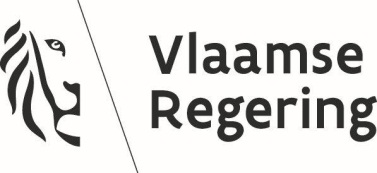 De onderstaande teksten zijn in hun globaliteit de eindtermen die conform de Codex Secundair Onderwijs, wat onderwijsdoelen betreft, letterlijk worden opgenomen in de leerplannen. INHOUDSOPGAVEAlgemene doorstroomcompetentieS	61	Algemene doorstroomcompetenties	71.1	Generieke doorstroomcompetenties	71.2	Historisch en cultureel bewustzijn	92	Moderne talen	152.1	Talen algemeen: algemene aspecten m.b.t. taalsystematiek	152.2	Talen algemeen: sociolinguïstiek m.i.v. interculturele aspecten	152.3	Talen algemeen: taalverwerving en taalontwikkeling	162.4	Talen algemeen: pragmatiek	172.5	Talen algemeen: communicatieve vaardigheden: mediation	172.6	Nederlands: taalsystematiek	182.7	Nederlands: literatuur	192.8	Nederlands: communicatieve vaardigheden	192.9	Nederlands: pakket uit de communicatieve vaardigheden	212.10	Nederlands: communicatieve vaardigheden: mondelinge teksten samenvatten	222.11	Frans en Engels: communicatieve vaardigheden	222.12	Frans en Engels: pakket uit de communicatieve vaardigheden	242.13	Frans en Engels: taalsystematiek	252.14	Frans en Engels: literatuur	292.15	Frans en Engels: sociolinguïstiek	312.16	Frans en Engels: pragmatiek	312.17	Duits: communicatieve vaardigheden	322.18	Duits: pakket uit de communicatieve vaardigheden	352.19	Duits: taalsystematiek	382.20	Duits: pakket uit de taalsystematiek	412.21	Duits: Landeskunde	432.22	Duits: literatuurbeleving	433	Klassieke talen	463.1	Latijn en/of Grieks of Hebreeuws: taalsystematiek	463.2	Latijn en/of Grieks of Hebreeuws: literatuur	473.3	Latijn en/of Grieks of Hebreeuws: cultuurgeschiedenis	504	Kunst en cultuur	534.1	Artistieke expressie: individuele gedrevenheid tonen	534.2	Artistieke expressie: creëren en (drang tot) innoveren	534.3	Artistieke expressie: vakdeskundigheid inzetten	554.4	Artistieke expressie: onderzoeken	554.5	Artistieke expressie: relaties bouwen en samenwerken	564.6	Artistieke expressie: presenteren	574.7	Kunstbeschouwing	584.8	Toegepaste kunstbeschouwing	605	Filosofie	635.1	Uitgebreide filosofie	635.2	Pakket uit de filosofie	655.3	Toegepaste filosofie	676	Wiskunde	706.1	Uitgebreide statistiek	706.2	Uitgebreide wiskunde i.f.v. wetenschappen	726.3	Uitgebreide wiskunde i.f.v. economie	806.4	Gevorderde wiskunde	866.5	Toegepaste wiskunde: goniometrie en vectoren	966.6	Toegepaste wiskunde: uitgebreide analyse en algebra	986.7	Toegepaste wiskunde: uitgebreide ruimtemeetkunde	1006.8	Toegepaste wiskunde: financiële wiskunde	1026.9	Toegepaste wiskunde: uitgebreide beschrijvende statistiek	1037	Informaticawetenschappen	1057.1	Informaticawetenschappen: algoritmen en programmeren	1057.2	Informaticawetenschappen: softwareontwikkeling	1067.3	Informaticawetenschappen: modelleren en simuleren	1097.4	Informaticawetenschappen: informatie- en databeheer	1107.5	Informaticawetenschappen: datacommunicatie, computer- en netwerkarchitectuur	1127.6	Toegepaste informaticawetenschappen: software bewerken	1137.7	Toegepaste informaticawetenschappen: inleiding tot datacommunicatie, computer- en netwerkarchitectuur	1148	Biologie	1178.1	Uitgebreide biologie	1178.2	Fysiologie en anatomie van de mens	1198.3	Toegepaste fysiologie en anatomie van de mens	1198.4	Algemene biologie	1208.5	Fysiologie en anatomie van dieren	1228.6	Fysiologie en anatomie van planten	1228.7	Plant- en dierkunde	1238.8	Celleer	1238.9	Pakket uit de uitgebreide biologie	1249	Chemie	1279.1	Uitgebreide chemie	1279.2	Algemene chemie	1339.3	Biotechnologische en chemische technieken	1389.4	Materiaalkunde m.i.v. elementen uit de uitgebreide chemie	1389.5	Toegepaste materiaalkunde	1399.6	Pakket uit de uitgebreide chemie	1409.7	Toegepaste chemie	1459.8	Chemie: classificatie en IUPAC-naamgeving van stoffen	14610	Aardwetenschappen	14910.1	Uitgebreide aardwetenschappen	14910.2	Toegepaste aardwetenschappen: bodemkunde	15110.3	Toegepaste aardwetenschappen: milieu, klimaat en natuur	15210.4	Toegepaste aardwetenschappen: milieu, klimaat en landbouw	15311	Fysica	15611.1	Uitgebreide fysica	15611.2	Gevorderde fysica: elektromagnetisme	16211.3	Gevorderde fysica: elektrodynamica	16411.4	Gevorderde fysica: elektronica	16611.5	Gevorderde fysica: mechanica	16711.6	Gevorderde fysica: constructieleer	17011.7	Gevorderde fysica: trillingen en golven	17111.8	Gevorderde fysica: optica	17211.9	Gevorderde fysica: thermodynamica	17311.10	Gevorderde fysica: fluïdomechanica	17411.11	Gevorderde fysica: bouwkunde	17611.12	Toegepaste fysica: basis toegepaste fysica	17911.13	Toegepaste fysica: toegepaste elektriciteit en elektronica	18111.14	Toegepaste fysica: toegepaste mechanica	18411.15	Toegepaste fysica: pakket uit de toegepaste mechanica	18811.16	Toegepaste fysica: toegepaste constructieleer	18911.17	Toegepaste fysica: toegepaste bouwkunde	19111.18	Toegepaste fysica: toegepaste optica	19411.19	Pakket uit de uitgebreide fysica	19511.20	Toegepaste fysica: pakket uit de toegepaste optica	19812	STEM	20012.1	Gevorderde STEM - Engineering	20012.2	Gevorderde STEM	20112.3	Onderzoeksvaardigheden wetenschappen	20112.4	Labo	20213	Bewegingswetenschappen	20413.1	Uitgebreide bewegingswetenschappen	20413.2	Toegepaste bewegingswetenschappen	20713.3	Pakket uit de toegepaste bewegingswetenschappen	20913.4	Topsport	21014	Gedragswetenschappen	21214.1	Algemene gedragswetenschappen	21214.2	Toegepaste gedragswetenschappen: toegepaste psychologie	21414.3	Toegepaste gedragswetenschappen: pedagogiek	21515	Sociale wetenschappen	21815.1	Samenleving en politiek: Sociale en humane wetenschappe	21815.2	Samenleving en politiek: Communicatiewetenschappen	21915.3	Sociale aspecten van recht	22015.4	Recht en deontologie	22115.5	Toeristische geografie	22216	Economie	22616.1	Algemene economie	22616.2	Pakket uit de algemene economie	23116.3	Uitgebreide bedrijfswetenschappen en recht	23216.4	Bedrijfswetenschappen en recht	23616.5	Toegepaste bedrijfswetenschappen en recht	23816.6	Pakket uit de toegepaste bedrijfswetenschappen en recht	239KOPPELING VAN DE ONDERDELEN VAN WETENSCHAPSDOMEINEN AAN DE STUDIERICHTINGEN	241Domeinoverschrijdende doorstroomfinaliteit aso:	242Domein Taal en cultuur:	247Domein STEM:	248Domein Kunst en creatie:	258Domein Land- en tuinbouw:	262Domein Economie en organisatie:	264Domein Maatschappij en welzijn:	265Domein Sport:	266Domein Voeding en horeca:	267Algemene doorstroomcompetentieSAlgemene doorstroomcompetentiesGenerieke doorstroomcompetentiesDe leerlingen ontwikkelen een onderzoekende houding.° (attitudinaal)De leerlingen beoordelen informatie kritisch op bruikbaarheid, validiteit en betrouwbaarheid in functie van hun informatiebehoefte.Met inbegrip van kennis*Conceptuele kennisBruikbaarheid, validiteit en betrouwbaarheid Digitale en niet-digitale bronnen met aandacht voor onderscheidende criteria zoals het doel, het publiek, de context van een bron  Criteria om de bruikbaarheid, validiteit en betrouwbaarheid van informatie uit digitale en niet-digitale bronnen te toetsenZoekstrategieën voor bronnen en informatie*Procedurele kennisOmschrijven van een concrete informatiebehoefteToepassen van criteria om de bruikbaarheid, validiteit en betrouwbaarheid van informatie uit digitale en niet-digitale bronnen te toetsenMet inbegrip van contextDe specifieke eindterm wordt gerealiseerd met inhouden van andere specifieke eindtermen van de studierichting.Met inbegrip van dimensies eindtermCognitieve dimensie: beheersingsniveau evaluerenDe leerlingen doorlopen een onderzoeksproces in functie van een onderzoeksvraag.Met inbegrip van kennis*Conceptuele kennisFasen in een onderzoeksprocesProbleemoriëntatie en -analyse met inbegrip van invalshoeken van een probleemOnderzoeksvraag en deelvraagHypotheseCriteria voor een onderzoeksvraag zoals onderzoekbaar, haalbaar, eenduidig, afgebakend, relevant, beknopt, vraagvormCriteria voor een hypothese zoals toetsbaar, eenduidig, afgebakend, relevant, beknoptCriteria voor een conclusie zoals onderzoeksgebaseerd, bondig, relevant, eenduidig, gestructureerdOnderzoekstechniekenKwantitatief en kwalitatiefSoorten zoals experiment, meting, observatie, interview, enquête, algoritme opstellen Verwerkingsactiviteiten zoals verbanden leggen, ordenen, analyseren*Procedurele kennisUitvoeren van een (beknopte) probleemoriëntatie en -analyse Afbakenen van een probleemstelling en onderzoeksvraagFormuleren van een onderzoeksvraag met (indien nodig) deelvragen en bijhorende hypothese(n) aan de hand van criteriaUitwerken van een eenvoudig onderzoeksopzet met tijdsplanningBepalen van een geschikte onderzoekstechniekUitwerken van een onderzoekstechniekVerzamelen van dataKritische beoordelen van dataKwantitatief of kwalitatief verwerken van dataInterpreteren van de onderzoeksresultaten in relatie tot de onderzoeksvraag, deelvragen en bijhorende hypothese(n) Formuleren van een onderbouwde conclusie bij de onderzoeksvraag, (indien van toepassing) deelvragen en bijhorende hypothese(n) aan de hand van criteriaFormuleren van aanbevelingen rekening houdend met het onderzoeksproces en de onderzoeksresultatenToepassen van reflectievaardigheden*Metacognitieve kennisEigen onderzoekscompetentiesZelfkennis als lerendeEigen mogelijkheden en beperkingenEigen leerproces en leerresultaat in functie van de regulatie ervanMet inbegrip van context* De specifieke eindterm wordt gerealiseerd met inhouden van andere specifieke eindtermen van de studierichting.Met inbegrip van dimensies eindtermCognitieve dimensie: beheersingsniveau creërenDe leerlingen identificeren wetenschappelijke, populair-wetenschappelijke en niet-wetenschappelijke teksten aan de hand van kenmerken.Met inbegrip van kennis*Conceptuele kennisKenmerken van domeinspecifieke wetenschappelijke, populair-wetenschappelijke en niet-wetenschappelijke teksten zoals genre, opbouw, structuur, terminologie, stijl, doel, doelgroep, vormen van onderbouwing, verwijzing naar bronnen, functionaliteit van illustraties*Procedurele kennisToepassen van kenmerken om wetenschappelijke, populair-wetenschappelijke en niet-wetenschappelijke teksten te identificerenMet inbegrip van contextDe specifieke eindterm wordt gerealiseerd met inhouden van andere specifieke eindtermen van de studierichting.Met inbegrip van dimensies eindtermCognitieve dimensie: beheersingsniveau toepassenHistorisch en cultureel bewustzijnDe leerlingen onderscheiden voor de middeleeuwen, de vroegmoderne tijd, de moderne tijd en de hedendaagse tijd kenmerken van westerse en niet-westerse samenlevingen, gelijkenissen en verschillen in kenmerken tussen samenlevingen, gelijkenissen en verschillen in kenmerken van samenlevingen uit vorige periodes, evenals kenmerken van interculturele contacten.Met inbegrip van kennis*FeitenkennisVakterminologie inherent aan de afbakening van de specifieke eindterm waaronderKenmerken van westerse en niet-westerse samenlevingen uit de middeleeuwen, de vroegmoderne tijd, de moderne tijd en de hedendaagse tijd voor elk van de maatschappelijke domeinen:Politiek: staatsvorming en veranderende territoriale invulling; imperialisme; (neo)kolonialisme; dekolonisatie; politieke ideologieën; natie; politieke revolutie bestuurlijke organisatie en staatsvormen (zoals monarchie, republiek, stadstaat, absolutisme, totalitaire staat, rechtsstaat, dictatuur, democratie) met kenmerken zoalsgrondwet, vertegenwoordiging, (de)centralisatie, rechtspraak, volkssoevereiniteit; bureaucratie; principes van internationale veiligheid en internationaal recht; mensenrechten; supranationale en intergouvernementele organisatie; breuklijnen; staatshervormingen; meritocratie Sociaal: gelaagde samenleving; nomadische, agrarische, industriële en postindustriële samenleving; stedelijke samenleving; (on)gelijkheid; (on)vrijheid; slavernij; oorlog, geweld en vrede; genocide; minderheden; migratie; verzorgingsstaat; welvaartsstaat; kenmerken zoals gezinsorganisatie; demografische processen; interactie met natuur; wij-zij-denken; burgerrechten; onderdrukking en emancipatie; sociale bewegingenCultureel: kunst- en cultuuruitingen; filosofie; levensbeschouwing en levensbeschouwelijke organisatie; religieuze hervormingen en breuk; secularisatie; moderniteit; multiculturele samenleving; etnocentrisme; diversiteit; wetenschappen en technologie; drukkunst; informatie- en communicatie(r)evolutie; kenmerken zoals tradities en gewoonten; mens- en wereldbeelden; mentaliteiten; culturele en artistieke stromingen; onderwijs; voedingspatronen; vrijetijdsbeleving; propaganda; symbolen; conservatisme en progressivisme; fundamentalismeEconomisch: economische systemen en theorieën; landbouw; nijverheid; handel; economische sectoren; industrialisering; mondialisering; kapitalisme; koopkracht en levensstandaard; arbeidsorganisatie; productiemethoden; grondstoffen en materialen; energiebronnen; consumptiemaatschappij; kenmerken zoals vraag en aanbod; concurrentie; commercialisering; overheidsregulering; transport(r)evolutie; innovatie;conjunctuur*Conceptuele kennisKenmerken van westerse en niet-westerse samenlevingen uit de middeleeuwen, de vroegmoderne tijd, de moderne tijd en de hedendaagse tijd voor elk van de maatschappelijke domeinen:Politiek: staatsvorming en veranderende territoriale invulling; imperialisme; (neo)kolonialisme; dekolonisatie; politieke ideologieën; natie; politieke revolutie; bestuurlijke organisatie en staatsvormen (zoals monarchie, republiek, stadstaat, absolutisme, totalitaire staat, rechtsstaat, dictatuur, democratie) met kenmerken zoalsgrondwet, vergegenwoordiging, (de)centralisatie, rechtspraak, volkssoevereiniteit; bureaucratie; principes vaninternationale veiligheid en internationaal recht; mensenrechten; supranationale en intergouvernementele organisaties; breuklijnen; staatshervormingen; meritocratieSociaal: gelaagde samenleving; nomadische, agrarische, industriële en postindustriële samenleving; stedelijke samenleving; (on)gelijkheid; (on)vrijheid; slavernij; oorlog, geweld en vrede; genocide; minderheden; migratie; verzorgingsstaat; welvaartsstaat; kenmerken zoals gezinsorganisatie; demografische processen; interactie metnatuur; wij-zij-denken; burgerrechten; onderdrukking en emancipatie; sociale bewegingenCultureel: kunst-en cultuuruitingen; filosofie; levensbeschouwing en levensbeschouwelijke organisatie; religieuze hervormingen en breuk; secularisatie; moderniteit; multiculturele samenleving; etnocentrisme; diversiteit; wetenschappen en technologie; drukkunst; informatie- en communicatie(r)evolutie; kenmerkenzoals tradities en gewoonten; mens- en wereldbeelden; mentaliteiten; culturele en artistieke stromingen; onderwijs; voedingspatronen; vrijetijdsbeleving; propaganda; symbolen; conservatisme en progressivisme; fundamentalismeEconomisch: economische systemen en theorieën; landbouw; nijverheid; handel; economische sectoren; industrialisering; mondialisering; kapitalisme; koopkracht en levensstandaard; arbeidsorganisatie; productiemethoden; grondstoffen en materialen; energiebronnen; consumptiemaatschappij; kenmerken zoals vraag en aanbod; concurrentie; commercialisering; overheidsregulering; transport(r)evolutie; innovatie; conjunctuurVerbanden en dynamiek tussen de maatschappelijke domeinenGelijkenissen en verschillen in dezelfde periode (synchroon) en tussen verschillende periodes (diachroon)Aard van de interculturele contacten zoals gelijke of ongelijke machtsverhouding, vreedzaam of gewelddadig contact, wederkerigheid of uitbuiting in het contact, cultuurvermenging of dominantie, wederzijdse perceptie, wederzijdse impact, homogenisering, in-group of out-group Betekenisverschuiving van (historische) begrippen in de tijd of naargelang de discipline*Procedurele kennisHanteren van meerdere perspectieven (multiperspectiviteit)Met inbegrip van dimensies eindtermCognitieve dimensie: beheersingsniveau analyserenDe leerlingen evalueren een historische vraag op basis van de soort, de onderzoekbaarheid en de situering ervan in het historisch referentiekader.Met inbegrip van kennis*FeitenkennisVakterminologie inherent aan de afbakening van de specifieke eindterm waaronderStructuurbegrippen met betrekking totTijd: millennium, eeuw, jaar, tijdrekening, chronologie, periode, continuïteit, verandering, breuk, evolutie, revolutie, duur, gelijktijdigheid, ongelijktijdigheidRuimte: lokaal, regionaal, (West-)Europees, westers en niet-westers, mondiaal, centrum-periferie, opengesloten ruimte, stedelijk en ruraal, continentaal en maritiemMaatschappelijke domeinen: politiek, sociaal, cultureel, economischStructuurbegrippen met betrekking tot typische historische redeneerwijzen: oorzaak en gevolg, toeval, perspectief, historische inleving, continuïteit, verandering, argument, bewijs, gelijktijdigheid en ongelijktijdigheid, bedoelde en onbedoelde handelingen en gevolgen en structuurbegrippen zoals structurele en incidentele oorzaak, historische contextualisering, de menselijke en structurele (f)actoren (agency), analogie, verband, veralgemening, stereotypering*Conceptuele kennisStandplaatsgebondenheidSoorten historische vragen: vraag over het verleden, over de relatie verleden-heden, over de totstandkoming van historische kennis of over representaties van het verledenCriteria voor de onderzoekbaarheid van een vraag zoals afbakening in tijd, ruimte of maatschappelijk domein, bestaan van bronnen, relevantie van bronnen, gebruik van historische redeneerwijzen, beschikbare tijd en middelen*Procedurele kennisToepassen van historische redeneerwijzen: causaal redeneren, meerdere perspectieven hanteren, zich inleven in de context van het verleden, continuïteit en verandering analyseren, bewijs gebruiken, actualiseren en historiseren, tussen historische feiten verbanden leggen en historische redeneerwijzen zoals historisch contextualiseren, over bronnen reflecteren, de menselijke en de structurele (f)actoren (agency) benoemen,historische analogieën leggen, veralgemening en stereotypering onderzoekenMet inbegrip van dimensies eindtermCognitieve dimensie: beheersingsniveau evaluerenDe leerlingen formuleren een onderzoekbare historische vraag, gebruik makend van historische en structuurbegrippen.Met inbegrip van kennis*FeitenkennisVakterminologie inherent aan de afbakening van de specifieke eindterm waaronderStructuurbegrippen met betrekking totTijd: decennium, millennium, eeuw, jaar, tijdrekening, chronologie, periode, continuïteit, verandering, breuk, evolutie, revolutie, duur, gelijktijdigheid, ongelijktijdigheid, cyclische en lineaire tijd, korte en lange termijnRuimte: lokaal, regionaal, nationaal, (West-)Europees, westers en niet-westers, mondiaal, centrum-periferie, open-gesloten ruimte, stedelijk en ruraal, continentaal en maritiem, werkelijke en ervaren afstandMaatschappelijke domeinen: politiek, sociaal, cultureel, economischStructuurbegrippen met betrekking tot typische historische redeneerwijzen: structurele en incidentele oorzaak, oorzaak en gevolg, toeval, perspectief, historische inleving, historische contextualisering, continuïteit, verandering, argument, bewijs, gelijktijdigheid en ongelijktijdigheid, bedoelde en onbedoelde handelingen en gevolgen, de menselijke en structurele (f)actoren (agency), analogie, verband, veralgemening, stereotypering,uniek en recurrent*Conceptuele kennisStandplaatsgebondenheidSoorten historische vragen: vraag over het verleden, over de relatie verleden-heden, over de totstandkoming van historische kennis of over representaties van het verleden met inbegrip van micro- of macrogeschiedenisDoel van de vraag: beschrijvend, verklarend, vergelijkend, beoordelendCriteria voor de onderzoekbaarheid van een vraag zoals afbakening in tijd, ruimte of maatschappelijk domein, bestaan van bronnen, relevantie van bronnen, gebruik van historische redeneerwijzen, beschikbare tijd en middelenHypothese*Procedurele kennisToepassen van historische redeneerwijzen: causaal redeneren, meerdere perspectieven hanteren, zich inleven in de context van het verleden, historisch contextualiseren, continuïteit en verandering analyseren, bewijs gebruiken, actualiseren en historiseren, over bronnen reflecteren, de menselijke en de structurele(f)actoren (agency) benoemen, historische analogieën leggen, tussen historische feiten verbanden leggen, veralgemening en stereotypering onderzoeken, het unieke van het recurrente onderscheidenMet inbegrip van dimensies eindtermCognitieve dimensie: beheersingsniveau creërenDe leerlingen formuleren een antwoord op actuele maatschappelijke uitdagingen op grond van historische argumenten, rekening houdend met het verschil in context tussen vroeger en vandaag.Met inbegrip van kennis*FeitenkennisVakterminologie inherent aan de afbakening van de specifieke eindterm waaronderStructuurbegrippen met betrekking totTijd: millennium, eeuw, jaar, tijdrekening, chronologie, periode, continuïteit, verandering, breuk, evolutie, revolutie, duur, gelijktijdigheid, ongelijktijdigheidRuimte: lokaal, regionaal, (West-)Europees, westers en niet-westers, mondiaal, centrum-periferie, opengesloten ruimte, stedelijk en ruraal, continentaal en maritiemMaatschappelijke domeinen: politiek, sociaal, cultureel, economischDe zeven periodes van het courante westerse historische referentiekader: de prehistorie, het oude nabije oosten, de klassieke oudheid, de middeleeuwen, de vroegmoderne tijd, de moderne tijd, de hedendaagse tijd Een selectie van de kenmerken van de moderne tijd en de hedendaagse tijd vermeld in de feitenkennis van specifieke eindterm 1.2.1Structuurbegrippen met betrekking tot typische historische redeneerwijzen vermeld in de feitenkennis van specifieke eindterm 1.2.3*Conceptuele kennisDe zeven periodes van het courante westerse historische referentiekader: de prehistorie, het oude nabije oosten, de klassieke oudheid, de middeleeuwen, de vroegmoderne tijd, de moderne tijd, de hedendaagse tijdEen selectie van de kenmerken van moderne tijd en de hedendaagse tijd vermeld in de conceptuele kennis van specifieke eindterm 1.2.1Presentisme, determinisme, systeemdenken*Procedurele kennisToepassen van historische redeneerwijzen vermeld in de procedurele kennis van specifieke eindterm 1.2.3Met inbegrip van contextDe eindterm wordt gerealiseerd binnen de democratische principes van de rechtsstaat.Met inbegrip van dimensies eindtermCognitieve dimensie: beheersingsniveau creërenDe leerlingen brengen aspecten van vormgeving in kunst- en cultuuruitingen in verband met de context waarin die voorkomen.Met inbegrip van kennis*Conceptuele kennisAspecten van vormgeving zoals materialen, technieken en functie, in tijd, ruimte en maatschappelijke domeinenUitingen van kunst en cultuur zoals in media, in materieel en immaterieel erfgoed, in artistiek werk*Procedurele kennisToepassen van methodes om aspecten van vormgeving in verband te brengen met de context waarin die voorkomenMet inbegrip van dimensies eindtermCognitieve dimensie: beheersingsniveau analyserenMODERNE TALENModerne talenTalen algemeen: algemene aspecten m.b.t. taalsystematiekDe leerlingen onderscheiden gelijkenissen en verschillen tussen talen om hun inzicht in taalverwantschap en classificatie van talen te vergroten.Met inbegrip van kennis*FeitenkennisVakterminologie inherent aan de afbakening van de specifieke eindterm*Conceptuele kennisAspecten van taalverwantschap: taalfamilies, classificatie van talen, prototaal Elementaire lexicale, morfologische, syntactische en semantische bouwstenen van talenMorfeem, affix m.i.v. voor- en achtervoegselVerwantschap en classificaties van talen:Op basis van een gemeenschappelijke prototaal: de Indo-Europese taalfamilie waaronder de Germaanse, de Romaanse, de Slavische en de Keltische taalfamilie, en andere taalfamilies zoals de Altaïsche, de Chinese; geïsoleerde taalOp basis van gemeenschappelijke morfologische kenmerken: analytische taal, synthetische taalOp basis van gemeenschappelijke syntactische kenmerken, in het bijzonder op basis van volgorde van woorden en zinsdelen: SVO-taal, SOV-taalOp basis van lexicale en semantische gelijkenissen*Procedurele kennisInzetten van het eigen meertalig repertoire: kennis van het Nederlands en van andere talen Analyseren van talen op verschillende vlakken zoalsMorfologisch: vorming en structuur van woorden Syntactisch: volgorde van woorden en zinsdelen Lexicaal: lexicale bouwstenen Semantisch: betekenisdragende bouwstenenMet inbegrip van contextDe vergelijking tussen talen omvat minstens één taal van de specifieke eindtermen van de studierichting.Met inbegrip van dimensies eindtermCognitieve dimensie: beheersingsniveau analyserenTalen algemeen: sociolinguïstiek m.i.v. interculturele aspectenDe leerlingen analyseren aspecten van talige diversiteit in de samenleving waarin ze leven.Met inbegrip van kennis*Conceptuele kennisMeerderheidstaal, minderheidstaal, lingua franca, Global EnglishOvereenkomsten en verschillen tussen talenSchriftsystemen zoals Latijns schrift, Arabisch schrift, cyrillisch schrift, karakterschriftIndicatoren van taalvitaliteitGebruik van code-mixing, code-switching en translanguaging, luistertaalSociale mobiliteit, integratieMeertaligheid*Procedurele kennisAnalyseren van aspecten van talige diversiteit zoalsAnalyseren hoe in verschillende domeinen van de samenleving met talige diversiteit wordt omgegaan zoals CLIL, immersieonderwijs, ondertiteling, de economische dimensies van talenkennis>Analyseren van indicatoren van taalvitaliteit zoals het aantal sprekers, het aantal hits op het internet, de houding tegenover de eigen taal, het taalbeleid en de officiële status, het taalonderwijsAnalyseren van de rol van taal als factor van sociale mobiliteit of integratieMet inbegrip van contextDe specifieke eindterm wordt gerealiseerd binnen de context van minstens één taal van de specifieke eindtermen van de studierichting.Met inbegrip van dimensies eindtermCognitieve dimensie: beheersingsniveau analyserenDe leerlingen analyseren hoe communicatie verloopt in verschillende culturen om hun inzicht in interculturele communicatie te vergroten.Met inbegrip van kennis*Conceptuele kennisEnkele kenmerkende aspecten van communicatie in verschillende culturen zoals het gebruik van lichaamstaal, houdingen, sociale conventies, ritueel gedrag Een communicatiemodel Een cultuurmodel Enkele kenmerkende stereotiepe voorstellingen van communicatie in verschillende culturen en de mechanismen erachter zoals veralgemening, overdrijving, vereenvoudiging Taal als exponent en deel van culturen en maatschappijen*Procedurele kennisAnalyseren van talige communicatie vanuit een communicatiemodel Analyseren van interculturele communicatie vanuit een cultuurmodel Analyseren van de mechanismen van stereotiepe voorstellingen van communicatieMet inbegrip van contextDe analyse van de interculturele communicatie omvat minstens één taal van de specifieke eindtermen van de studierichting.Met inbegrip van dimensies eindtermCognitieve dimensie: beheersingsniveau analyserenTalen algemeen: taalverwerving en taalontwikkelingDe leerlingen illustreren elementen van taalontwikkelingMet inbegrip van kennis*FeitenkennisVakterminologie inherent aan de afbakening van de specifieke eindterm, waaronder:Eentaligheid, tweetaligheid, meertaligheidTaalvariëteitenThuistaalMoedertaalverwerving, tweedetaalverwerving, vreemdetaalverwervingAlfabetisering*Conceptuele kennisBasiskenmerken van het taalverwervingsproces zoals het belang van lexicale chunks, geleidelijke verwerving van grammaticaregels, overgeneralisering, reduplicatie, vereenvoudiging TaalstoornisEentaligheid, tweetaligheid, meertaligheidMoedertaalverwerving, tweedetaalverwerving, vreemdetaalverwerving, thuistaalInzicht in factoren die taalverwerving beïnvloeden zoals rijk taalaanbod, kansen tot interactie en taalproductie, feedback, motivatieTaalvariëteitenMondelinge versus schriftelijke taalvaardigheidAlfabetiseringGeletterdheidMet inbegrip van contextDe specifieke eindterm wordt gerealiseerd binnen de context van minstens één taal van de specifieke eindtermen van de studierichting.Met inbegrip van dimensies eindtermCognitieve dimensie: beheersingsniveau begrijpenTalen algemeen: pragmatiekDe leerlingen analyseren hoe de context de betekenis van een taaluiting beïnvloedt.Met inbegrip van kennis*Conceptuele kennisTaaluitingDe context van een taaluitingDe relatie tussen een taaluiting en haar contextEen communicatiemodel*Procedurele kennisAnalyseren hoe contextuele elementen bijdragen tot de betekenis van een taaluitingMet inbegrip van contextDe specifieke eindterm wordt gerealiseerd binnen de context van minstens één taal van de specifieke eindtermen van de studierichting.Met inbegrip van dimensies eindtermCognitieve dimensie: beheersingsniveau analyserenTalen algemeen: communicatieve vaardigheden: mediationDe leerlingen geven de inhoud van teksten door in functie van doelgerichte communicatie.Met inbegrip van kennis*Conceptuele kennisBemiddeling van tekstenHerformulering, samenvatting, vertaling*Procedurele kennisGebruiken van technieken om teksten te bemiddelen zoals herformuleren, samenvatten, vertalen Overbrengen van de belangrijkste punten, specifieke informatie weergevenInzetten van het eigen meertalig repertoire: het Nederlands en andere talenMet inbegrip van tekstkenmerkenDe brontaal of de doeltaal kan het Nederlands zijn.De brontaal en de doeltaal kunnen verschillend zijn, kunnen dezelfde zijn maar kunnen niet beide het Nederlands zijn.Met inbegrip van dimensies eindtermCognitieve dimensie: beheersingsniveau creërenNederlands: taalsystematiekDe leerlingen analyseren aspecten van het Nederlands als taalsysteem om hun inzicht in het taalsysteem te vergroten.Met inbegrip van kennis*FeitenkennisVakterminologie inherent aan de afbakening van de specifieke eindterm*Conceptuele kennisRelativiteit van taal als systeem zoals uitzonderingen op taalregelsFonologisch domeinOpen en gesloten lettergrepenAssimilatieStemloze en stemhebbende medeklinkerArticulatieMorfologisch domeinTrefwoord, neologisme, archaïsme, klanknabootsing, anglicisme, germanisme, gallicisme, belgicisme, neerlandisme, dialectisme, purisme Overgankelijk en onovergankelijk werkwoordWoordsoortenSyntactisch domeinGenus: de-woord, het-woord, mannelijk, vrouwelijk, onzijdigGetalWoordvolgorde: hoofdzinsvolgorde, bijzinsvolgorde, tangconstructieWerkwoordelijke eindgroepBetrekkelijke bijzin, antecedentZinsdelenSemantisch domeinEnkele bijzondere vormen van beeldspraak: metoniem en andere Orthografisch domeinTussenletterDiakritische tekensLexicaal domeinCollocaties*Procedurele kennisFonologisch, morfologisch, syntactisch, semantisch, orthografisch en lexicaal analyseren van aspecten van het Nederlands als taalsysteem Taal- en redekundig ontleden van zinnenMet inbegrip van dimensies eindtermCognitieve dimensie: beheersingsniveau analyserenNederlands: literatuurDe leerlingen analyseren hoe literatuur en de plaats die ze inneemt in de maatschappij evolueren doorheen de tijd.Met inbegrip van kennis*FeitenkennisVakterminologie inherent aan de afbakening van de specifieke eindterm*Conceptuele kennisLiterair-historische achtergrond van teksten m.i.v. kenmerken van middeleeuwse literatuur, renaissance en barok, verlichting, romantiek, realisme, moderne literatuur, postmoderne literatuur en hedendaagse literatuur Theaterstromingen zoals klassiek theater, modern theaterRelatie tussen literaire stromingen en courante denkstromingen in de maatschappijIntertekstualiteitAdaptatie zoals film, dans, theater, musicalCanonVernieuwing en traditieVisies op en functies van literatuur zoals autonomie (l’art pour l’art), engagement (literatuur en wereldverbetering, literatuur als volksverheffing), entertainmentWerking van het literaire bedrijf zoals organisaties, tijdschriften, prijzen, evenementen, vertalingen*Procedurele kennisToepassen van strategieën om literatuur te analyseren zoals het leggen van verbanden binnen en tussen tekstenhet leggen van verbanden tussen teksten en literaire stromingenhet onderscheiden dat iets een metafoor ishet leggen van verbanden tussen origineel en bewerkinghet leggen van verbanden tussen teksten, de literair-historische context en de maatschappelijke contextHerkennen van literatuuropvattingen doorheen de tijd zoals autonomie (l’art pour l’art), engagement (literatuur en wereldverbetering, literatuur als volksverheffing), entertainmentMet inbegrip van tekstkenmerkenNederlandse literatuur en naar het Nederlands vertaalde wereldliteratuurMet inbegrip van dimensies eindtermCognitieve dimensie: beheersingsniveau analyserenNederlands: communicatieve vaardighedenDe leerlingen vatten mondelinge teksten schriftelijk of mondeling samen in functie van doelgerichte informatieverwerking en communicatie.Met inbegrip van kennis*Conceptuele kennisSleutelwoorden, kernzinnenHerformulering, samenvattingCriteria van een samenvatting*Procedurele kennisVerkort weergeven van de inhoud van mondelinge teksten en herformuleren op het vlak van woordgebruik en zinsbouw Toepassen van strategieën: sleutelwoorden en kernzinnen noterenMet inbegrip van tekstkenmerkenKenmerken van de geproduceerde tekst Tekst die de belangrijkste elementen van de ontvangen tekst en hun onderlinge verbanden weergeeft en die in hoge mate geherformuleerd is op het vlak van woordgebruik en zinsbouwTekst die korter is dan de ontvangen tekstTekst met een hogere informatiedichtheid dan die van de ontvangen tekstDuidelijk herkenbare tekstverbanden zoals door gebruik van gepaste signaalwoorden, tekens en symbolenGebruik van het StandaardnederlandsMet inbegrip van dimensies eindtermCognitieve dimensie: beheersingsniveau creërenDe leerlingen herformuleren (delen van) schriftelijke en mondelinge teksten in functie van de doelgroep, het kanaal of het medium.Met inbegrip van kennis*Conceptuele kennisHerformulering Communicatiekanalen zoals face-to-face, schriftelijk, audiovisueelSociale media zoals Twitter, Facebook, blog, vlog, LinkedIn, YouTube, nieuwsbrief, mail, podcastCommunicatiemodel: zender, boodschap, ontvanger, kanaal, medium, context, doel, effect, ruis, codeTekstconventies*Procedurele kennisReflecteren op talige communicatie om teksten te herformuleren in functie van doelgerichte communicatie met aandacht voor de doelgroep, het kanaal of het mediumHerformuleren van teksten op het vlak van woordgebruik en zinsbouw in functie van de doelgroep, het kanaal of het medium Gebruiken van een communicatiemodel Toepassen van tekstconventiesMet inbegrip van tekstkenmerkenKenmerken van de geproduceerde tekst*Schriftelijke of mondelinge tekst die in hoge mate geherformuleerd is op het vlak van woordgebruik en zinsbouw in functie van de doelgroep, het kanaal of medium en die inhoudelijk niet fundamenteel afwijkt van de ontvangen tekstMet inbegrip van dimensies eindtermCognitieve dimensie: beheersingsniveau creërenDe leerlingen redigeren schriftelijke teksten op taalgebruik en consistentie.Met inbegrip van kennis*Conceptuele kennisCriteria die van belang zijn bij het redigeren: Standaardnederlands, spelling, interpunctie, woordkeuze, zinsbouw, helderheid, stijl, vormcorrectheid, adequaatheid, tekstconventies, tekststructuur, registerkeuze*Procedurele kennisReflecteren op taalgebruik en consistentie om teksten te redigeren in functie van doelgerichte communicatieRedigeren van teksten op het vlak van Standaardnederlands, spelling, interpunctie, woordkeuze, zinsbouw, helderheid, stijl, vormcorrectheid, adequaatheid, tekstconventies, tekststructuur, registerkeuzeGebruiken van talige hulpmiddelenMet inbegrip van tekstkenmerkenKenmerken van de geproduceerde tekst:Tekst die qua taalgebruik en consistentie op punt staatMet inbegrip van dimensies eindtermCognitieve dimensie: beheersingsniveau creërenNederlands: pakket uit de communicatieve vaardighedenDe leerlingen herformuleren (delen van) schriftelijke en mondelinge teksten in functie van de doelgroep, het kanaal of het medium.Met inbegrip van kennis*Conceptuele kennisHerformulering Communicatiekanalen zoals face-to-face, schriftelijk, audiovisueelSociale media zoals Twitter, Facebook, blog, vlog, LinkedIn, YouTube, nieuwsbrief, mail, podcastCommunicatiemodel: zender, boodschap, ontvanger, kanaal, medium, context, doel, effect, ruis, codeTekstconventies*Procedurele kennisReflecteren op talige communicatie om teksten te herformuleren in functie van doelgerichte communicatie met aandacht voor de doelgroep, het kanaal of het mediumHerformuleren van teksten op het vlak van woordgebruik en zinsbouw in functie van de doelgroep, het kanaal of het medium Gebruiken van een communicatiemodel Toepassen van tekstconventiesMet inbegrip van tekstkenmerkenSchriftelijke of mondelinge tekst die in hoge mate geherformuleerd is op het vlak van woordgebruik en zinsbouw in functie van de doelgroep, het kanaal of medium en die inhoudelijk niet fundamenteel afwijkt van de ontvangen tekstMet inbegrip van dimensies eindtermCognitieve dimensie: beheersingsniveau creërenDe leerlingen redigeren schriftelijke teksten op taalgebruik en consistentie.Met inbegrip van kennis*Conceptuele kennisCriteria die van belang zijn bij het redigeren: Standaardnederlands, spelling, interpunctie, woordkeuze, zinsbouw, helderheid, stijl, vormcorrectheid, adequaatheid, tekstconventies, tekststructuur, registerkeuze*Procedurele kennisReflecteren op taalgebruik en consistentie om teksten te redigeren in functie van doelgerichte communicatieRedigeren van teksten op het vlak van Standaardnederlands, spelling, interpunctie, woordkeuze, zinsbouw, helderheid, stijl, vormcorrectheid, adequaatheid, tekstconventies, tekststructuur, registerkeuzeGebruiken van talige hulpmiddelenMet inbegrip van tekstkenmerkenKenmerken van de geproduceerde tekst:Tekst die qua taalgebruik en consistentie op punt staatMet inbegrip van dimensies eindtermCognitieve dimensie: beheersingsniveau creërenNederlands: communicatieve vaardigheden: mondelinge teksten samenvattenDe leerlingen vatten mondelinge teksten mondeling of schriftelijk samen in functie van doelgerichte informatieverwerking en communicatie.Met inbegrip van kennis*Conceptuele kennisSleutelwoorden, kernzinnenHerformulering, samenvattingCriteria van een samenvatting*Procedurele kennisVerkort weergeven van de inhoud van mondelinge teksten en herformuleren op het vlak van woordgebruik en zinsbouw Toepassen van strategieën: sleutelwoorden en kernzinnen noterenMet inbegrip van tekstkenmerkenKenmerken van de geproduceerde tekst Tekst die de belangrijkste elementen van de ontvangen tekst en hun onderlinge verbanden weergeeft en die in hoge mate geherformuleerd is op het vlak van woordgebruik en zinsbouwTekst die korter is dan de ontvangen tekstTekst met een hogere informatiedichtheid dan die van de ontvangen tekstDuidelijk herkenbare tekstverbanden zoals door gebruik van gepaste signaalwoorden, tekens en symbolenGebruik van het StandaardnederlandsMet inbegrip van dimensies eindtermCognitieve dimensie: beheersingsniveau creëreFrans en Engels: communicatieve vaardighedenDe leerlingen halen de hoofdgedachte, de hoofdpunten en relevante informatie uit domeinspecifieke teksten in functie van doelgerichte informatieverwerking en communicatie.Met inbegrip van kennis*FeitenkennisWoordenschat: breed repertoire bestaande uit frequente en minder frequente woorden, woordcombinaties en vaste uitdrukkingen, m.i.v. domeinspecifieke woorden*Conceptuele kennisWoordenschat: breed repertoire bestaande uit frequente en minder frequente woorden, woordcombinaties en vaste uitdrukkingen, m.i.v. domeinspecifieke woorden*Procedurele kennisToepassen van strategieën om de hoofdgedachte, de hoofdpunten en relevante informatie uit teksten te halenMet inbegrip van contextDe specifieke eindterm wordt gerealiseerd binnen de context van het wetenschapsdomein Moderne talen.Met inbegrip van tekstkenmerkenWoordenschat: breed repertoire bestaande uit hoofdzakelijk frequente en minder frequente woorden, woordcombinaties en vaste uitdrukkingen, m.i.v. domeinspecifieke woordenMet inbegrip van dimensies eindtermCognitieve dimensie: beheersingsniveau analyserenDe leerlingen nemen notities bij het lezen of beluisteren van teksten in functie van doelgerichte informatieverwerking en communicatie.Met inbegrip van kennis*Conceptuele kennisNotities, telegramstijl*Procedurele kennisToepassen van strategieën: afkortingen, symbolen en telegramstijl gebruikenMet inbegrip van tekstkenmerkenKenmerken van de notities:*De notities zijn genomen in de doeltaal, bevatten de belangrijkste elementen van de beluisterde of gelezen teksten en zijn duidelijk genoeg voor onmiddellijk of niet-onmiddellijk gebruikMet inbegrip van dimensies eindtermCognitieve dimensie: beheersingsniveau creërenDe leerlingen herformuleren (delen van) teksten in functie van de doelgroep, het kanaal of het medium.Met inbegrip van kennis*Conceptuele kennisHerformulering Communicatiekanalen zoals face-to-face, schriftelijk, audiovisueelSociale media zoals Twitter, Facebook, blog, vlog, LinkedIn, YouTube, nieuwsbrief, mail, podcastCommunicatiemodel: zender, boodschap, ontvanger, kanaal, medium, context, doel, effect, ruis, codeTekstconventies*Procedurele kennisReflecteren op talige communicatie om teksten te herformuleren in functie van doelgerichte communicatie met aandacht voor de doelgroep, het kanaal of het mediumHerformuleren van teksten op het vlak van woordgebruik en zinsbouw in functie van de doelgroep, het kanaal of het medium Gebruiken van een communicatiemodel Toepassen van tekstconventiesMet inbegrip van tekstkenmerkenKenmerken van de geproduceerde tekstTekst in de doeltaal die in hoge mate geherformuleerd is op het vlak van woordgebruik en zinsbouw in functie van de doelgroep, het kanaal of medium en die inhoudelijk niet fundamenteel afwijkt van de ontvangen tekstMet inbegrip van dimensies eindtermCognitieve dimensie: beheersingsniveau creërenDe leerlingen vatten teksten samen in functie van doelgerichte informatieverwerking en communicatie.Met inbegrip van kennis*Conceptuele kennisSleutelwoorden, kernzinnen Herformulering, samenvattingCriteria van een samenvatting*Procedurele kennisVerkort weergeven van de inhoud van teksten en herformuleren op het vlak van woordgebruik en zinsbouwToepassen van strategieën: sleutelwoorden en kernzinnen aanduiden of noterenMet inbegrip van tekstkenmerkenKenmerken van de geproduceerde tekst:Tekst die de belangrijkste elementen van de ontvangen tekst en hun onderlinge verbanden weergeeft en die in hoge mate geherformuleerd is op het vlak van woordgebruik en zinsbouw Tekst die korter is dan de ontvangen tekstTekst met een hogere informatiedichtheid dan die van de ontvangen tekstDuidelijk herkenbare tekstverbanden zoals door gebruik van gepaste signaalwoorden, tekens en symbolenMet inbegrip van dimensies eindtermCognitieve dimensie: beheersingsniveau creërenFrans en Engels: pakket uit de communicatieve vaardighedenDe leerlingen halen de hoofdgedachte, de hoofdpunten en relevante informatie uit domeinspecifieke teksten in functie van doelgerichte informatieverwerking en communicatie.Met inbegrip van kennis*FeitenkennisWoordenschat: breed repertoire bestaande uit frequente en minder frequente woorden, woordcombinaties en vaste uitdrukkingen, m.i.v. domeinspecifieke woorden*Conceptuele kennisWoordenschat: breed repertoire bestaande uit frequente en minder frequente woorden, woordcombinaties en vaste uitdrukkingen, m.i.v. domeinspecifieke woorden*Procedurele kennisToepassen van strategieën om de hoofdgedachte, de hoofdpunten en relevante informatie uit teksten te halenMet inbegrip van contextDe specifieke eindterm wordt gerealiseerd binnen de context van het wetenschapsdomein Moderne talen.Met inbegrip van tekstkenmerkenWoordenschat: breed repertoire bestaande uit hoofdzakelijk frequente en minder frequente woorden, woordcombinaties en vaste uitdrukkingen, m.i.v. domeinspecifieke woordenMet inbegrip van dimensies eindtermCognitieve dimensie: beheersingsniveau analyserenDe leerlingen nemen notities bij het lezen of beluisteren van teksten in functie van doelgerichte communicatie.Met inbegrip van kennis*Conceptuele kennisNotities, telegramstijl*Procedurele kennisToepassen van strategieën: afkortingen, symbolen en telegramstijl gebruikenMet inbegrip van tekstkenmerkenKenmerken van de notities:De notities zijn genomen in de doeltaal, bevatten de belangrijkste elementen van de beluisterde of gelezen teksten en zijn duidelijk genoeg voor onmiddellijk of niet-onmiddellijk gebruikMet inbegrip van dimensies eindtermCognitieve dimensie: beheersingsniveau creërenDe leerlingen herformuleren (delen van) teksten in functie van de doelgroep, het kanaal of het medium.Met inbegrip van kennis*Conceptuele kennisHerformulering Communicatiekanalen zoals face-to-face, schriftelijk, audiovisueelSociale media zoals Twitter, Facebook, blog, vlog, LinkedIn, YouTube, nieuwsbrief, mail, podcastCommunicatiemodel: zender, boodschap, ontvanger, kanaal, medium, context, doel, effect, ruis, codeTekstconventies*Procedurele kennisReflecteren op talige communicatie om teksten te herformuleren in functie van doelgerichte communicatie met aandacht voor de doelgroep, het kanaal of het mediumHerformuleren van teksten op het vlak van woordgebruik en zinsbouw in functie van de doelgroep, het kanaal of het medium Gebruiken van een communicatiemodel Toepassen van tekstconventiesMet inbegrip van tekstkenmerkenKenmerken van de geproduceerde tekstTekst in de doeltaal die in hoge mate geherformuleerd is op het vlak van woordgebruik en zinsbouw in functie van de doelgroep, het kanaal of medium en die inhoudelijk niet fundamenteel afwijkt van de ontvangen tekstMet inbegrip van dimensies eindtermCognitieve dimensie: beheersingsniveau creërenFrans en Engels: taalsystematiekDe leerlingen analyseren hoe zinnen taal- en redekundig gevormd worden om hun inzicht in het taalsysteem te vergroten.Met inbegrip van kennis*FeitenkennisVakterminologie inherent aan de afbakening van de specifieke eindterm*Conceptuele kennisWoordsoorten, zinsdelenTaalkundige ontleding, redekundige ontledingNom (substantif) – déterminant (déterminant/adjectif démonstratif, possessif, interrogatif, indéfini, numéral, exclamatif + article) – pronom (personnel, démonstratif, possessif, interrogatif, relatif, indéfini, numéral) – adjectif (qualificatif) – verbe – adverbe – préposition – conjonction (de subordination, de coordination) – interjection [F]Noun – pronoun – adjective – verb – adverb – preposition – conjunction – interjection [E]Verbe - sujet - complément d’objet (direct, indirect) - attribut du sujet - complément d’agent - complément circonstanciel [F]Verb - subject – (direct, indirect) object – prepositional phrase - (subject, object) complement – adverbial [E]*Procedurele kennisBepalen tot welke categorie de woorden in zinnen horenOpdelen van zinnen in zinsdelen en bepalen welke functie de zinsdelen hebbenMet inbegrip van dimensies eindtermCognitieve dimensie: beheersingsniveau analyserenDe leerlingen analyseren hoe woorden gevormd worden om hun inzicht in het taalsysteem te vergroten.Met inbegrip van kennis*Conceptuele kennisAfleiding, samenstelling, ontlening, nieuwvorming, klanknabootsingGrondwoord, gebonden morfeem, vrij morfeem, affix (m.i.v. voor- en achtervoegsel), leenwoord, neologisme*Procedurele kennisOnderscheiden van grondwoord en gebonden morfemen in afleidingen Onderscheiden van vrije morfemen in samenstellingen Identificeren van ontleningen van woorden in andere talen dan de doeltaal Herkennen van klanken in klanknabootsingenMet inbegrip van dimensies eindtermCognitieve dimensie: beheersingsniveau analyserenDe leerlingen gebruiken het inzicht in de belangrijkste regels en kenmerken van vreemde talen als taalsystemen ter ondersteuning van doelgerichte communicatie.Met inbegrip van kennis*FeitenkennisVakterminologie inherent aan de afbakening van de specifieke eindterm waaronderBetekenissen van frequente en minder frequente woorden, woordcombinaties en vaste uitdrukkingen uit een breed repertoire gerelateerd aan een brede waaier aan relevante thema’s binnen het persoonlijke, publieke, maatschappelijke en educatieve domein (receptief)Betekenissen van frequente woorden, woordcombinaties en vaste uitdrukkingen uit een elementair maar breed repertoire dat toelaat zich uit te drukken over een brede waaier aan relevante thema’s binnen het persoonlijke, publieke, maatschappelijke en educatieve domein (productief)*Conceptuele kennisRelatie klank- en schriftbeeldWoordsoorten: zelfstandig naamwoord, bijvoeglijk naamwoord, werkwoord, voornaamwoord, lidwoord, voegwoord, voorzetsel, telwoord, bijwoord, tussenwerpselZinsdelen: onderwerp, persoonsvorm, lijdend voorwerp, meewerkend voorwerp, voorzetselvoorwerp [F], prepositional phrase [E], attribut du sujet [F], handelend voorwerp, bijwoordelijke bepalingZelfstandige naamwoorden: getal, genus [F]Lidwoorden: bepaald, onbepaald, samengetrokken [F], delend [F], vervanging door ‘de’ na hoeveelheid en ontkenning [F], ‘de’ voor bijvoeglijk + zelfstandig naamwoord in het meervoud [F], geen lidwoord, lidwoord bij lichaamsdelen [F], lidwoord (of geen lidwoord) bij landenVoornaamwoorden: persoonlijk (als onderwerp en als lijdend [F] en meewerkend [F] voorwerp, met nadruk [F]), aanwijzend, bezittelijk, vragend, onbepaald, betrekkelijk, wederkerend, en [F], y [F], tout [F], plaats van persoonlijk voornaamwoord en van de meest frequente combinaties (als lijdend en meewerkend voorwerp, y, en) [F]Hoofd- en rangtelwoorden, breukenBijvoeglijke naamwoorden: meervoud [F], vrouwelijk [F], tout [F], plaats, stellende trap, vergrotende trap, overtreffende trap, bel [F], nouvel [F], vieil [F]Werkwoorden: onderscheid tussen tijden en wijzen [F]; indicatif [F], impératif [F], infinitif [F], subjonctif [F], conditionnel [F], participe (présent, passé) [F], gérondif [F]; ind. présent [F], ind. passé récent [F], ind. passé composé [F], ind. imparfait [F], ind. plus-que-parfait [F], ind. futur proche [F], ind. futur simple [F], subj. présent [F], conditionnel présent [F], conditionnel passé [F]; infinitive [E], imperative [E], (past) participle [E], gerund [E]; present simple [E], present continuous [E], simple past [E], past continuous [E], present perfect [E], past perfect [E], simple future [E], going to future [E]; regelmatige en onregelmatige werkwoorden, wederkerende werkwoorden, onpersoonlijke werkwoorden; do om iets te benadrukken [E]Modal verbs: have to, can, could, may, might, shall, should, will, would, must [E]Courante phrasal verbs [E]Courante semi-auxiliaires [F], semi-auxiliaries [E]Question tags [E]Mise en relief [F]Voorzetsels (inz. bij geografische namen en transportmiddelen) en voorzetselgroepenGenitiefvormen [E]Nevenschikkende en onderschikkende voegwoordenBijwoorden: op -ment [F], -ly [E] en andere vormen, stellende trap, vergrotende trap, overtreffende trap, bijvoeglijk naamwoord gebruikt als bijwoordTussenwerpselsOntkennende, bevestigende zinnen, mededelende, vragende, bevelende, uitroepende zinnenIndirecte vraag en redeBetrekkelijke bijzinnen (met qui, ce qui, que, ce que, dont, ce dont, où [F]; met that, who, whose, which, when, where, why [E])Typerend gebruik van wijzen na voegwoorden en werkwoorden [F]Actieve en passieve zinnenVoorwaardelijke zinnen: l’hypothèse/la condition (met si + ind. présent, si + ind. imparfait, si + ind. plus-queparfait) [F], the conditional (realis, irrealis) [E]*Procedurele kennisToepassen van uitspraakKlinkers (incl. nasale [F]), medeklinkers (stemhebbende en stemloze), halfklinkers, tweeklankenStemhebbende medeklinkers op het einde van het woordSpecifieke grafieën en klanken: r, h-, in/im-, en/em-, g-, c-, ch-, qu-, gu-, -s/ss-, -ill-, -oe-, -eu-, -gn-, -ent, -er/ez, -ais/ait/aient [F]; th, r, w, -d [E]Klinker + accent grave / accent aigu / accent circonflexe [F]Aspiratie van t, p, k [E]Liaison, enchaînement [F]Letters van het alfabetArticulatie, intonatieWoord- en zinsklemtoonToepassen van spelling van frequente woorden, woordcombinaties en vaste uitdrukkingen uit een elementair maar breed repertoire dat toelaat zich uit te drukken over een brede waaier aan relevante thema’s binnen het persoonlijke, publieke, maatschappelijke en educatieve domeinGebruiken van woordsoorten: zelfstandig naamwoord, bijvoeglijk naamwoord, werkwoord, voornaamwoord, lidwoord, voegwoord, voorzetsel, telwoord, bijwoord, tussenwerpselGebruiken van zinsdelen: onderwerp, persoonsvorm, lijdend voorwerp, meewerkend voorwerp, voorzetselvoorwerp [F], prepositional phrase [E], attribut du sujet [F], handelend voorwerp, bijwoordelijke bepalingGebruiken van zelfstandige naamwoorden: getal, genus [F]Gebruiken van congruentie: onderwerp-persoonsvorm, bijvoeglijk naamwoord (incl. enkelvoudige en samengestelde adjectieven van kleur)-zelfstandig naamwoord [F], voltooid deelwoord (met être, met avoir en COD) [F]Gebruiken van lidwoorden: bepaald, onbepaald, samengetrokken [F], delend [F], vervanging door ‘de’ na hoeveelheid en ontkenning [F], ‘de’ voor bijvoeglijk + zelfstandig naamwoord in het meervoud [F], geen lidwoord, lidwoord bij lichaamsdelen [F], lidwoord (of geen lidwoord) bij landenGebruiken van voornaamwoorden: persoonlijk (als onderwerp en als lijdend [F] en meewerkend [F] voorwerp, met nadruk [F]), aanwijzend, bezittelijk, vragend, onbepaald, betrekkelijk, wederkerend, en [F], y [F], tout [F], plaats van persoonlijk voornaamwoord en van de meest frequente combinaties (als lijdend en meewerkend voorwerp, y, en) [F]Gebruiken van hoofd- en rangtelwoorden, breukenGebruiken van bijvoeglijke naamwoorden: meervoud [F], vrouwelijk [F], tout [F], plaats, stellende trap, vergrotende trap, overtreffende trap, bel [F], nouvel [F], vieil [F]Gebruiken van werkwoorden: onderscheid tussen tijden en wijzen [F]; indicatif [F], impératif [F], infinitif [F], subjonctif [F], conditionnel [F], participe (présent, passé) [F], gérondif [F]; ind. présent [F], ind. passé récent [F], ind. passé composé [F], ind. imparfait [F], ind. plus-que-parfait [F], ind. futur proche [F], ind. futur simple [F], subj. présent [F], conditionnel présent [F], frequente vormen van conditionnel passé [F]; infinitive [E], imperative [E], (past) participle [E], gerund [E]; present simple [E], present continuous [E], simple past [E], past continuous [E], present perfect [E], past perfect [E], simple future [E], going to future [E]; gebruiken van present simple en present continuous in de toekomst [E]; regelmatige en onregelmatige werkwoorden, wederkerende werkwoorden, onpersoonlijke werkwoorden; do om iets te benadrukken [E]; gebruiken van werkwoorden in het verleden, het heden en de toekomstGebruiken van modal verbs: have to, can, could, may, might, shall, should, will, would, must [E]Gebruiken van courante phrasal verbs [E]Gebruiken van courante semi-auxiliaires [F], semi-auxiliaries [E]Gebruiken van gérondif [F]; gebruiken van present participle [E], gerund [E]Gebruiken van question tags [E]Gebruiken van mise en relief [F]Gebruiken van voorzetsels (inz. bij geografische namen en transportmiddelen) en voorzetselgroepenGebruiken van genitiefvormen [E]Gebruiken van nevenschikkende en onderschikkende voegwoordenGebruiken van bijwoorden: op -ment [F], -ly [E] en andere vormen, stellende trap, vergrotende trap, overtreffende trap, bijvoeglijk naamwoord gebruikt als bijwoordGebruiken van tussenwerpselsGebruiken van de valentie van werkwoorden [F]Gebruiken van de bouw van enkelvoudige en samengestelde zinnen (nevenschikking, onderschikking)Gebruiken van ontkennende, bevestigende zinnen, mededelende, vragende, bevelende, uitroepende zinnenGebruiken van indirecte vraag en redeGebruiken van betrekkelijke bijzinnen (met qui, ce qui, que, ce que, dont, ce dont, où [F], met that, who, whose, which, when, where, why [E])Gebruiken van wijzen na voegwoorden en werkwoorden [F]Gebruiken van actieve en passieve zinnenGebruiken van voorwaardelijke zinnen: l’hypothèse/la condition (met si + ind. présent, si + ind. imparfait, si + ind. plus-que-parfait) [F], the conditional (realis, irrealis) [E]Gebruiken van kleine letters en hoofdletters (landen, regio’s, inwoners, taal, bijvoeglijk naamwoord van geografische termen, aansprekingen)Met inbegrip van dimensies eindtermCognitieve dimensie: beheersingsniveau toepassenFrans en Engels: literatuurDe leerlingen analyseren literaire teksten met ondersteuning van literaire concepten.Met inbegrip van kennis*FeitenkennisVakterminologie inherent aan de afbakening van de specifieke eindterm*Conceptuele kennisKenmerken van literaire teksten: gelaagdheid, specificiteit van woordkeuze (zoals gevoelswaarde, associatieve kracht, klankeffect), van zinsbouw (zoals woordplaatsing) en van stijlLiterair-historische achtergrond van tekstenLiteraire stromingenFictie, non-fictieLiteraire genres: proza, poëzie, drama, mengvormenVormen van humor StijlfigurenPersonages Elementen van opbouw Elementen van tijd en ruimteSpecifiek/bijkomend voor proza: - Teksttypes zoals roman, novelle, detective, kortverhaal, sprookje, mythe, sage, fabel, legende, film, essay, graphic novel, strip, essay, opiniestuk, docufictie, column- Verteltechniek Specifiek/bijkomend voor poëzie:- Dichtvormen zoals sonnet, rondeel, haiku, limerick, ballade, naamdicht, vrij vers- Rijmsoorten - Rijmschema’s- Ritme- Delen van een gedicht Specifiek/bijkomend voor drama:- Subgenres zoals tragedie, komedie, tragikomedie, muziektheater - Dramatische handeling*Procedurele kennis- Toelichten van de communicatieve functie van de gebruikte literaire concepten door te verduidelijken hoe die bijdragen tot het creëren van betekenis- Toepassen van strategieën om literatuur te analyseren zoals > het leggen van verbanden binnen teksten> het leggen van verbanden tussen teksten en literaire stromingen> het leggen van verbanden tussen teksten en hun literair-historische achtergrondMet inbegrip van dimensies eindtermCognitieve dimensie: beheersingsniveau analyserenDe leerlingen verwoorden in interactie hun gedachten, gevoelens en beleving bij het lezen, beluisteren en bekijken van literaire teksten.Met inbegrip van kennis*Conceptuele kennisLiteraire teksten zoals strip, gedicht, film, toneelstuk, kortverhaal, graphic novel, liedtekst, slam poetryInzicht dat de eigen interpretatie kan en mag verschillen van die van anderen*Procedurele kennisFunctioneel gebruiken van eindtermen uit de basisvorming derde graad doorstroomfinaliteit: 3.4 t.e.m. 3.8*Metacognitieve kennisEigen gedachten en gevoelens zoals waarom sommige aspecten van de tekst aanspreken, waarom men zich identificeert met een bepaald personage, in welke zin men gelijkaardige ervaringen zelf al heeft meegemaakt, waarom de tekst een bepaalde emotionele reactie teweegbrengt, waarom de uitdrukkingsvorm of stijl aanspreektMet inbegrip van tekstkenmerkenMet inbegrip van kenmerken van de gelezen of beluisterde teksten Ook minder frequente woorden en woordcombinaties Ook minder eenvoudige zinsbouw Ook grotere lengte Een brede waaier aan literaire teksten zoals strip, gedicht, film, toneelstuk, kortverhaal, graphic novel, liedtekst, slam poetryBijkomend voor mondelinge receptieGeen of weinig achtergrondruis (wel muziek) Normaal spreektempo met pauzes Ondersteunende intonatie Heldere uitspraak, duidelijke articulatie Eventueel met visuele ondersteuning (zoals bewegende beelden)Eventueel met ondersteuning van non-verbaal gedragMet inbegrip van kenmerken van de geproduceerde teksten Beheersing van een elementair maar breed repertoire bestaande uit frequente woorden, woordcombinaties en vaste uitdrukkingen al kunnen lexicale beperkingen leiden tot herhaling, tot omhaal van woorden en tot moeite met formuleringBeheersing van de taalstructurele elementen opgenomen in specifieke eindterm 2.13.3; over het algemeen goede grammaticale beheersing, maar met merkbare invloed vanuit de moedertaal; fouten komen voor, maar begrip van boodschap door ontvanger komt meestal niet in het gedrangZinsbouw met een zekere mate van complexiteitGebruik van gepaste beleefdheidsconventies bij taalhandelingen en van gepast register: neutraal, familiair Vrij beperkte lengte Inhoud: eigen gedachten en gevoelens m.b.t. de gelezen, bekeken of beluisterde tekst (bv. waarom sommige aspecten van de tekst aanspreken, waarom men zich identificeert met een bepaald personage, in welke zin men gelijkaardige ervaringen zelf al heeft meegemaakt, waarom de tekst een bepaalde emotionele reactie teweegbrengt, waarom de uitdrukkingsvorm of stijl aanspreekt)Bijkomend voor schriftelijke productie Heldere tekst die over het algemeen te begrijpen is; spelling, leestekengebruik en lay-out staan tekstbegrip niet in de weg Bijkomend voor mondelinge productieGepaste, niet-storende lichaamstaal Uitspraak is over het algemeen duidelijk te verstaan en begrip van de boodschap komt meestal niet in het gedrang, ondanks mogelijke uitspraakfouten zoals die van minder vertrouwde klanken, woorden en lichte invloed van andere talenKan zich betrekkelijk vlot uitdrukken ondanks mogelijke pauzes of herstelacties  Met behulp van ondersteunende middelenMet inbegrip van dimensies eindtermCognitieve dimensie: beheersingsniveau creërenAffectieve dimensie°: Reageren op opvattingen, gedrag, gebeurtenissen, informatie, taken, strategieën, … Frans en Engels: sociolinguïstiekDe leerlingen onderscheiden bij het lezen of beluisteren van teksten elementen van taalvariatie.Met inbegrip van kennis*FeitenkennisVakterminologie inherent aan de afbakening van de specifieke eindterm*Conceptuele kennisStandaardtaalTaalvariëteitenTaalvariatie zoals nationale, regionale, sociale, stilistische, historische, situationeleRegisters: familiair en neutraal, formeel en informeelJongerentaal, vaktaal (jargon), argot/slangEnkele zeer emblematische voorbeelden van nationale, regionale, sociale, stilistische, historische of situationele taalvariatieMet inbegrip van dimensies eindtermCognitieve dimensie: beheersingsniveau begrijpenFrans en Engels: pragmatiekDe leerlingen analyseren hoe de structuur en de opbouw van teksten de doeltreffendheid van de communicatie beïnvloedt.Met inbegrip van kennis*FeitenkennisVakterminologie inherent aan de afbakening van de specifieke eindterm*Conceptuele kennisTekststructuren: inleiding, midden, slot; vaste tekststructuren zoals probleemstructuur, maatregelstructuur, evaluatiestructuur, handelingsstructuur, onderzoeksstructuur, vergelijkende structuur, argumentatiestructuurTekstopbouwende elementen: titel, tussentitel, kopje, alinea, paragraaf*Procedurele kennisBepalen van tekststructuren en tekstopbouwende elementen en hun invloed op de doeltreffendheid van de communicatie analyserenMet inbegrip van dimensies eindtermCognitieve dimensie: beheersingsniveau analyserenDuits: communicatieve vaardighedenDe leerlingen bepalen het onderwerp en de globale inhoud van geschreven en gesproken teksten in functie van doelgerichte communicatie.Met inbegrip van kennis*FeitenkennisWoordenschat: elementair maar vrij breed repertoire bestaande uit frequente woorden, woordcombinaties en vaste uitdrukkingen uit een beperkte waaier aan relevante thema’s binnen het persoonlijke, publieke en educatieve domein*Conceptuele kennisOnderwerpGlobale inhoudDoelgerichte communicatie*Procedurele kennisToepassen van strategieën: met lees- en luisterdoel rekening houden; voorkennis activeren; inhoud voorspellen; vragen stellen; de vermoedelijke betekenis van onbekende woorden en zinnen afleiden uit de context, via taalverwantschap of op basis van woorddelen; bepalen of het achterhalen van de betekenis van een onbekend woord belangrijk is; talige hulpmiddelen gebruikenFunctioneel gebruiken van specifieke eindtermen 2.19.1 en 2.19.2Met inbegrip van contextHet referentiekader is het Gemeenschappelijk Europees Referentiekader voor Moderne Vreemde Talen zoals geformuleerd door de Raad van Europa (B1).Met inbegrip van tekstkenmerkenTekststructuur met een beperkte mate van complexiteitNiet al te hoge informatiedichtheid Elementaire maar vrij brede woordenschat bestaande uit hoofdzakelijk frequente woorden, woordcombinaties en vaste uitdrukkingen uit een beperkte waaier aan relevante thema’s binnen het persoonlijke, publieke en educatieve domeinVrij grote en herkenbare samenhang Concrete tot vrij algemene inhoud gerelateerd aan een beperkte waaier aan relevante thema’s binnen het persoonlijke, publieke en educatieve domein Zinsbouw met een beperkte mate van complexiteitVrij lange tekstenTekstsoorten zoals informatief, opiniërend, prescriptief, narratief, persuasief, argumentatief, apart of gecombineerdBijkomend voor schriftelijke receptieVrij duidelijke lay-out Bijkomend voor mondelinge receptie Met een beperkte mate van achtergrondruisNormaal spreektempo, met weinig pauzesOndersteunende maar natuurlijke intonatieHeldere uitspraak, duidelijke articulatieMet lichte afwijking ten opzichte van de standaardtaalMet inbegrip van dimensies eindtermCognitieve dimensie: beheersingsniveau analyserenDe leerlingen bepalen wat de hoofdgedachte en de hoofdpunten zijn in geschreven en gesproken teksten in functie van doelgerichte communicatie.Met inbegrip van kennis*FeitenkennisZie specifieke eindterm 2.17.1*Conceptuele kennisHoofdgedachteHoofdpuntDoelgerichte communicatie*Procedurele kennisZie specifieke eindterm 2.17.1Met inbegrip van contextHet referentiekader is het Gemeenschappelijk Europees Referentiekader voor Moderne Vreemde Talen zoals geformuleerd door de Raad van Europa (B1).Met inbegrip van tekstkenmerkenZie specifieke eindterm 2.17.1Met inbegrip van dimensies eindtermCognitieve dimensie: beheersingsniveau analyserenDe leerlingen selecteren relevante informatie in geschreven en gesproken teksten in functie van doelgerichte communicatie.Met inbegrip van kennis*FeitenkennisZie specifieke eindterm 2.17.1*Conceptuele kennisRelevante informatieDoelgerichte communicatie*Procedurele kennisZie specifieke eindterm 2.17.1Met inbegrip van contextHet referentiekader is het Gemeenschappelijk Europees Referentiekader voor Moderne Vreemde Talen zoals geformuleerd door de Raad van Europa (B1).Met inbegrip van tekstkenmerkenZie specifieke eindterm 2.17.1Met inbegrip van dimensies eindtermCognitieve dimensie: beheersingsniveau analyserenDe leerlingen produceren schriftelijke en mondelinge teksten in functie van doelgerichte communicatie.Met inbegrip van kennis*FeitenkennisWoordenschat: elementair repertoire bestaande uit frequente woorden, woordcombinaties en vaste uitdrukkingen die toelaten te voldoen aan elementaire communicatiebehoeften*Conceptuele kennisDoelgerichte communicatie*Procedurele kennisToepassen van strategieën: met spreek- en schrijfdoel rekening houden; voorkennis activeren; met ontvanger rekening houden zoals door het gepast inzetten van lichaamstaal; talige hulpmiddelen gebruiken Functioneel gebruiken van specifieke eindtermen 2.19.1 en 2.19.2Met inbegrip van contextHet referentiekader is het Gemeenschappelijk Europees Referentiekader voor Moderne Vreemde Talen zoals geformuleerd door de Raad van Europa (A2).Met inbegrip van tekstkenmerkenVerzorgd taalgebruik met aandacht voor adequaatheid, vormcorrectheid en vlotheid Beheersing van een elementair lexicaal repertoire bestaande uit frequente woorden, woordcombinaties en vaste uitdrukkingen die volstaan om te voldoen aan elementaire communicatiebehoeften Beheersing van de taalstructurele elementen opgenomen in specifieke eindterm 2.19.1; beheersing van bepaalde eenvoudige grammaticale constructies, ondanks het stelselmatig maken van elementaire fouten; begrip van boodschap door ontvanger komt meestal niet in het gedrang Gebruik van hoogfrequente signaalwoorden m.b.t. chronologisch verloop, opsomming, oorzaak en tegenstellingEenvoudige, gepaste tekststructuur Redelijk herkenbare samenhang Concrete inhoud Gepast register (afgestemd op doel en doelpubliek) Beperkte lengte Tekstsoorten: informatief, opiniërend en prescriptief Bijkomend voor schriftelijke productie Duidelijke, gepaste lay-out Redelijk correcte spelling van frequente woorden uit het aangeleerde lexicale repertoire Bijkomend voor mondelinge productieGepaste, niet storende lichaamstaal Uitspraak is over het algemeen voldoende helder om te worden verstaan ondanks een duidelijk accent, maar gesprekspartners zullen regelmatig om herhaling moeten vragen Vrij gemakkelijk gebruik van frequente woorden, woordcombinaties en vaste uitdrukkingen, ondanks duidelijke aarzelingen en valse startsMet inbegrip van dimensies eindtermCognitieve dimensie: beheersingsniveau creërenDe leerlingen nemen deel aan schriftelijke en mondelinge interactie in functie van doelgerichte communicatie.Met inbegrip van kennis*FeitenkennisZie specifieke eindtermen 2.17.1 en 2.17.4*Conceptuele kennisZie specifieke eindtermen 2.17.1 t.e.m. 2.17.4*Procedurele kennisZie specifieke eindtermen 2.17.1 en 2.17.4Toepassen van strategieën: met doel interactie rekening houden; op wat de ander zegt of schrijft inspelen; om hulp/opheldering vragen zoals trager spreken, herhalen, herformuleren en zelf hulp/opheldering bieden; elementen van lichaamstaal en intonatie herkennen en zelf doelgericht inzettenMet inbegrip van contextHet referentiekader is het Gemeenschappelijk Europees Referentiekader voor Moderne Vreemde Talen zoals geformuleerd door de Raad van Europa (A2).Met inbegrip van tekstkenmerkenZie specifieke eindterm 2.17.1 en 2.17.4Gebruik van beleefdheidsconventies bij de volgende alledaagse taalhandelingen om zeer korte sociale contacten te leggen: aanspreken, begroeten, afscheid nemen, voorstellen, bedanken, uitnodigen, zich verontschuldigen, reageren op verontschuldigingenBijkomend voor mondelinge interactieDe communicatie is afhankelijk van herhaling in trager tempo, herformulering en herstel; de bekwaamheid om zelfstandig het gesprek gaande te houden is niet vereistMet inbegrip van dimensies eindtermCognitieve dimensie: beheersingsniveau creërenDuits: pakket uit de communicatieve vaardighedenDe leerlingen bepalen het onderwerp en de globale inhoud van geschreven en gesproken teksten in functie van doelgerichte communicatie.Met inbegrip van kennis*FeitenkennisWoordenschat: elementair repertoire bestaande uit frequente woorden, woordcombinaties en vaste uitdrukkingen uit een beperkte waaier aan relevante thema’s binnen het persoonlijke, publieke en educatieve domein*Conceptuele kennisOnderwerpGlobale inhoudDoelgerichte communicatie*Procedurele kennisToepassen van strategieën: met lees- en luisterdoel rekening houden; voorkennis activeren; inhoud voorspellen; vragen stellen; de vermoedelijke betekenis van onbekende woorden en zinnen afleiden uit de context of via taalverwantschap; talige hulpmiddelen gebruikenFunctioneel gebruiken van specifieke eindtermen 2.20.1 en 2.20.2Met inbegrip van contextHet referentiekader is het Gemeenschappelijk Europees Referentiekader voor Moderne Vreemde Talen zoals geformuleerd door de Raad van Europa (A2+).Met inbegrip van tekstkenmerkenEenvoudige, herkenbare tekststructuur Lage informatiedichtheid Elementaire woordenschat bestaande uit hoofdzakelijk frequente woorden, woordcombinaties en vaste uitdrukkingen uit een beperkte waaier aan relevante thema’s binnen het persoonlijke, publieke en educatieve domeinGrote en herkenbare samenhang Concrete inhoud gerelateerd aan een beperkte waaier aan relevante thema’s binnen het persoonlijke, publieke en educatieve domeinEenvoudige zinsbouw Beperkte lengte Tekstsoorten zoals informatief, opiniërend, prescriptief, narratief, persuasief, argumentatief, apart of gecombineerd Bijkomend voor schriftelijke receptieDuidelijke lay-out Bijkomend voor mondelinge receptie Geen of weinig achtergrondruis Normaal spreektempo met pauzes Ondersteunende maar natuurlijke intonatie Heldere uitspraak, duidelijke articulatie Met visuele ondersteuning (zoals bewegende beelden)Met ondersteuning van non-verbaal gedragMet inbegrip van dimensies eindtermCognitieve dimensie: beheersingsniveau analyserenDe leerlingen bepalen wat de hoofdgedachte en de hoofdpunten zijn in geschreven en gesproken teksten in functie van doelgerichte communicatie.Met inbegrip van kennis*FeitenkennisZie specifieke eindterm 2.18.1*Conceptuele kennisHoofdgedachteHoofdpuntDoelgerichte communicatie*Procedurele kennisZie specifieke eindterm 2.18.1Met inbegrip van contextHet referentiekader is het Gemeenschappelijk Europees Referentiekader voor Moderne Vreemde Talen zoals geformuleerd door de Raad van Europa (A2+).Met inbegrip van tekstkenmerkenZie specifieke eindterm 2.18.1Met inbegrip van dimensies eindtermCognitieve dimensie: beheersingsniveau analyserenDe leerlingen selecteren relevante informatie in geschreven en gesproken teksten in functie van doelgerichte communicatie.Met inbegrip van kennis*FeitenkennisZie specifieke eindterm 2.18.1*Conceptuele kennisRelevante informatieDoelgerichte communicatie*Procedurele kennisZie specifieke eindterm 2.18.1Met inbegrip van contextHet referentiekader is het Gemeenschappelijk Europees Referentiekader voor Moderne Vreemde Talen zoals geformuleerd door de Raad van Europa (A2+).Met inbegrip van tekstkenmerkenZie specifieke eindterm 2.18.1Met inbegrip van dimensies eindtermCognitieve dimensie: beheersingsniveau analyserenDe leerlingen produceren schriftelijke en mondelinge teksten in functie van doelgerichte communicatie.Met inbegrip van kennis*FeitenkennisWoordenschat: elementair repertoire bestaande uit frequente woorden, woordcombinaties en vaste uitdrukkingen die toelaten te voldoen aan elementaire communicatiebehoeften*Conceptuele kennisDoelgerichte communicatie*Procedurele kennisToepassen van strategieën: met spreek- en schrijfdoel rekening houden; voorkennis activeren; met ontvanger rekening houden zoals door het gepast inzetten van lichaamstaal; talige hulpmiddelen gebruiken Functioneel gebruiken van specifieke eindterm 2.20.1 en 2.20.2Met inbegrip van contextHet referentiekader is het Gemeenschappelijk Europees Referentiekader voor Moderne Vreemde Talen zoals geformuleerd door de Raad van Europa (A2).Met inbegrip van tekstkenmerkenVerzorgd taalgebruik met aandacht voor adequaatheid, vormcorrectheid en vlotheid Beheersing van een elementair lexicaal repertoire bestaande uit frequente woorden, woordcombinaties en vaste uitdrukkingen die volstaan om te voldoen aan elementaire communicatiebehoeften Beheersing van de taalstructurele elementen opgenomen in specifieke eindterm 2.20.1; beheersing van bepaalde eenvoudige grammaticale constructies, ondanks het stelselmatig maken van elementaire fouten; begrip van boodschap door ontvanger komt meestal niet in het gedrang Gebruik van hoogfrequente signaalwoorden m.b.t. chronologisch verloop, opsomming, oorzaak en tegenstellingEenvoudige, gepaste tekststructuur Redelijk herkenbare samenhang Concrete inhoud Gepast register (afgestemd op doel en doelpubliek) Beperkte lengte Tekstsoorten: informatief, opiniërend en prescriptief Bijkomend voor schriftelijke productie Duidelijke, gepaste lay-out Redelijk correcte spelling van frequente woorden uit het aangeleerde lexicale repertoire Bijkomend voor mondelinge productieGepaste, niet storende lichaamstaal Uitspraak is over het algemeen voldoende helder om te worden verstaan ondanks een duidelijk accent, maar gesprekspartners zullen regelmatig om herhaling moeten vragen Vrij gemakkelijk gebruik van frequente woorden, woordcombinaties en vaste uitdrukkingen, ondanks duidelijke aarzelingen en valse startsMet inbegrip van dimensies eindtermCognitieve dimensie: beheersingsniveau creërenDe leerlingen nemen deel aan schriftelijke en mondelinge interactie in functie van doelgerichte communicatie.Met inbegrip van kennis*FeitenkennisZie specifieke eindtermen 2.18.1 en 2.18.4*Conceptuele kennisZie specifieke eindtermen 2.18.1 t.e.m. 2.18.4*Procedurele kennisZie specifieke eindtermen 2.18.1 en 2.18.4Toepassen van strategieën: met doel interactie rekening houden; op wat de ander zegt of schrijft inspelen; om hulp/opheldering vragen zoals trager spreken, herhalen, herformuleren en zelf hulp/opheldering bieden; elementen van lichaamstaal en intonatie herkennen en zelf doelgericht inzettenMet inbegrip van contextHet referentiekader is het Gemeenschappelijk Europees Referentiekader voor Moderne Vreemde Talen zoals geformuleerd door de Raad van Europa (A2).Met inbegrip van tekstkenmerkenZie specifieke eindtermen 2.18.1 t.e.m. 2.18.4Gebruik van beleefdheidsconventies bij de volgende alledaagse taalhandelingen om zeer korte sociale contacten te leggen: aanspreken, begroeten, afscheid nemen, voorstellen, bedanken, uitnodigen, zich verontschuldigen, reageren op verontschuldigingenBijkomend voor mondelinge interactieDe communicatie is afhankelijk van herhaling in trager tempo, herformulering en herstel; de bekwaamheid om zelfstandig het gesprek gaande te houden is niet vereistMet inbegrip van dimensies eindtermCognitieve dimensie: beheersingsniveau creërenDuits: taalsystematiekDe leerlingen gebruiken het inzicht in de belangrijkste regels en kenmerken van het Duits als taalsysteem ter ondersteuning van doelgerichte communicatie.Met inbegrip van kennis*FeitenkennisWoordenschat: elementair maar vrij breed repertoire bestaande uit frequente woorden, woordcombinaties en vaste uitdrukkingen uit een beperkte waaier aan relevante thema’s binnen het persoonlijke, publieke en educatieve domein (receptief)Woordenschat: elementair repertoire bestaande uit frequente woorden, woordcombinaties en vaste uitdrukkingen die toelaten te voldoen aan elementaire communicatiebehoeften (productief en interactief)*Conceptuele kennisRelatie klank- en schriftbeeld Woordsoorten: zelfstandig naamwoord, bijvoeglijk naamwoord, werkwoord, voornaamwoord, lidwoord, voegwoord, voorzetsel, telwoord, bijwoordZinsdelen: onderwerp, persoonsvorm, lijdend voorwerp, meewerkend voorwerp, bijwoordelijke bepaling, gezegdeZelfstandige naamwoorden: getal, genus, verbuigingLidwoorden: bepaald, onbepaaldHoofd- en rangtelwoordenVoornaamwoorden: persoonlijk, vragend, bezittelijk, aanwijzend, onbepaald, betrekkelijkBijvoeglijke naamwoorden: attributief, predicatief; stellende trap, vergrotende trap, overtreffende trapWerkwoorden: Indikativ, Imperativ, Konjunktiv II (van haben, sein en van de modale werkwoorden; würde + Infinitiv), Konjunktiv I; Präsens, Perfekt, Futur I, Imperfekt (van frequent voorkomende zwakke en sterke werkwoorden)Frequente voorzetsels; voorzetsels met een vaste naamval en Wechselpräpositionen; samengetrokken vormen (zoals am, zum, zur)Frequente nevenschikkende en onderschikkende voegwoordenFrequente bijwoordenOntkennende/bevestigende zinnen, mededelende/uitroepende/bevelende/vragende zinnen (W-Frage, Ja/Nein-Frage, indirecte vragen)Naamvallen: nominatief, genitief, accusatief en datief van het lidwoord en van het persoonlijk, aanwijzend, bezittelijk en vragend voornaamwoordSatzklammerPassief*Procedurele kennisToepassen van uitspraak: Specifieke grafieën en klanken: Umlaut, u, y, eu, ie, ei, z, sch, v, w, sp en st in Anlaut, g, s + vocaal  Aspiratie van t, p, kLetters van het alfabetArticulatie, intonatieWoord- en zinsklemtoonToepassen van spelling van frequente woorden, woordcombinaties en vaste uitdrukkingen die toelaten te voldoen aan elementaire communicatiebehoeften; hoofdlettergebruik; Umlaut; ßGebruiken van woordsoorten: zelfstandig naamwoord, bijvoeglijk naamwoord, werkwoord, voornaamwoord, lidwoord, voegwoord, voorzetsel, telwoord, bijwoordGebruiken van zinsdelen: onderwerp, persoonsvorm, lijdend voorwerp, meewerkend voorwerp, bijwoordelijke bepaling, gezegdeGebruiken van zelfstandige naamwoorden: getal, genus, verbuiging (receptief)Gebruiken van lidwoorden: bepaald, onbepaaldGebruiken van hoofd- en rangtelwoordenGebruiken van voornaamwoorden: persoonlijk, vragend, bezittelijk, aanwijzend, onbepaald, betrekkelijk (nominatief, accusatief)Gebruiken van bijvoeglijke naamwoorden: attributief (met ondersteuning), predicatief; stellende trap, vergrotende trap, overtreffende trapGebruiken van werkwoorden: Indikativ, Imperativ, Konjunktiv II (van haben, sein en van de modale werkwoorden; würde + Infinitiv), Konjunktiv I (receptief); Präsens, Perfekt, Futur I, Imperfekt (van frequent voorkomende zwakke en sterke werkwoorden); gebruik van werkwoorden in het verleden, het heden en de toekomst Gebruiken van frequente voorzetsels; voorzetsels met een vaste naamval en Wechselpräpositionen; samengetrokken vormen (zoals am, zum, zur)Gebruiken van frequente nevenschikkende en onderschikkende voegwoordenGebruiken van frequente bijwoordenGebruiken van ontkennende/bevestigende zinnen, mededelende/uitroepende/bevelende/vragende zinnen (W-Frage, Ja/Nein-Frage, indirecte vragen)Gebruiken van naamvallen: nominatief, genitief, accusatief en datief van het lidwoord en van het persoonlijk, aanwijzend, bezittelijk en vragend voornaamwoordGebruiken van SatzklammerGebruiken van passief (receptief) Gebruiken van de bouw van enkelvoudige en samengestelde zinnen (nevenschikking, onderschikking)Met inbegrip van dimensies eindtermCognitieve dimensie: beheersingsniveau toepassenDe leerlingen gebruiken kenmerken, mogelijkheden en principes van vreemde talen als communicatiemiddelen in functie van doelgerichte communicatie.Met inbegrip van kennis*Conceptuele kennisTekstopbouwende elementen: titel, tussentitel, kopje, alineaTekststructuur: inleiding, midden, slot Structuuraanduiders: signaalwoorden en verwijswoordenBenadrukte woorden, lay-out, afbeeldingen Tekstverbanden zoals beschrijvend, chronologisch, middel-doelverband, oorzakelijk, redengevend, gevolgaanduidend, tegenstellend, toegevend, voordelen-nadelenverband, voorwaardelijk, opsommend, vergelijkend, toelichtend, samenvattend, concluderendTekstsoorten: informatief, persuasief, argumentatief, opiniërend, prescriptief, narratiefCommunicatiemodel: zender, boodschap, ontvanger, kanaal, context, doelVerbale en non-verbale communicatieEffecten van non-verbaal gedrag (mondelinge productie en interactie)BeleefdheidsconventiesRegistersCompenserende strategieën bij falende communicatie*Procedurele kennisReceptie en interactie: herkennen van tekstopbouwende elementen, tekststructuren, structuuraanduiders, benadrukte woorden, tekstverbanden, tekstsoorten, verbale en non-verbale communicatie en non-verbaal gedrag; onderscheiden van hoofd- en bijzaken en reconstrueren van de gedachtegang aan de hand van bijvoorbeeld signaalwoorden en tekststructuur; gebruiken van lay-out, afbeeldingen en visuele ondersteunende elementen zoals bewegende beelden; bepalen van tekstdoel Productie en interactie: gepast gebruiken van titels, tekststructuren, structuuraanduiders, benadrukte woorden, lay-out, afbeeldingen, beleefdheidsconventies bij alledaagse taalhandelingen, registers, non-verbaal gedrag en verbale en non-verbale communicatie Gebruiken van een communicatiemodel Gebruiken van compenserende strategieën bij falende communicatie Toepassen van reflectievaardighedenMet inbegrip van dimensies eindtermCognitieve dimensie: beheersingsniveau toepassenDuits: pakket uit de taalsystematiekDe leerlingen gebruiken het inzicht in de belangrijkste regels en kenmerken van het Duits als taalsysteem ter ondersteuning van doelgerichte communicatie.Met inbegrip van kennis*FeitenkennisWoordenschat: elementair maar vrij breed repertoire bestaande uit frequente woorden, woordcombinaties en vaste uitdrukkingen uit een beperkte waaier aan relevante thema’s binnen het persoonlijke, publieke en educatieve domein (receptief)Woordenschat: elementair repertoire bestaande uit frequente woorden, woordcombinaties en vaste uitdrukkingen die toelaten te voldoen aan elementaire communicatiebehoeften (productief en interactief)*Conceptuele kennisRelatie klank- en schriftbeeld Woordsoorten: zelfstandig naamwoord, bijvoeglijk naamwoord, werkwoord, voornaamwoord, lidwoord, voegwoord, voorzetsel, telwoord, bijwoordZinsdelen: onderwerp, persoonsvorm, lijdend voorwerp, meewerkend voorwerp, bijwoordelijke bepaling, gezegdeZelfstandige naamwoorden: getal, genus, verbuigingLidwoorden: bepaald, onbepaaldHoofd- en rangtelwoordenVoornaamwoorden: persoonlijk, vragend, bezittelijk, aanwijzend, onbepaald, betrekkelijkBijvoeglijke naamwoorden: attributief, predicatief; stellende trap, vergrotende trap, overtreffende trapWerkwoorden: Indikativ, Imperativ, Konjunktiv II (van haben, sein en van de modale werkwoorden; würde + Infinitiv), Konjunktiv I; Präsens, Perfekt, Futur I, Imperfekt (van haben, sein en van de modale werkwoorden)Frequente voorzetsels; voorzetsels met een vaste naamval en Wechselpräpositionen; samengetrokken vormen (zoals am, zum, zur)Frequente nevenschikkende en onderschikkende voegwoordenFrequente bijwoordenOntkennende/bevestigende zinnen, mededelende/uitroepende/bevelende/vragende zinnen (W-Frage, Ja/Nein-Frage, indirecte vragen)Naamvallen: nominatief, genitief, accusatief en datief van het lidwoord en van het persoonlijk, aanwijzend, bezittelijk en vragend voornaamwoordSatzklammerPassief*Procedurele kennisToepassen van uitspraak: Specifieke grafieën en klanken: Umlaut, u, y, eu, ie, ei, z, sch, v, w, sp en st in Anlaut, g, s + vocaal  Aspiratie van t, p, kLetters van het alfabetArticulatie, intonatieWoord- en zinsklemtoonToepassen van spelling van frequente woorden, woordcombinaties en vaste uitdrukkingen die toelaten te voldoen aan elementaire communicatiebehoeften; hoofdlettergebruik; Umlaut; ßGebruiken van woordsoorten: zelfstandig naamwoord, bijvoeglijk naamwoord, werkwoord, voornaamwoord, lidwoord, voegwoord, voorzetsel, telwoord, bijwoordGebruiken van zinsdelen: onderwerp, persoonsvorm, lijdend voorwerp, meewerkend voorwerp, bijwoordelijke bepaling, gezegdeGebruiken van zelfstandige naamwoorden: getal, genus, verbuiging (receptief)Gebruiken van lidwoorden: bepaald, onbepaaldGebruiken van hoofd- en rangtelwoordenGebruiken van voornaamwoorden: persoonlijk, vragend, bezittelijk, aanwijzend, onbepaald, betrekkelijk (receptief)Gebruiken van bijvoeglijke naamwoorden: attributief (met ondersteuning), predicatief; stellende trap, vergrotende trap, overtreffende trapGebruiken van werkwoorden: Indikativ, Imperativ, Konjunktiv II (van haben, sein en van de modale werkwoorden; würde + Infinitiv), Konjunktiv I (receptief); Präsens, Perfekt, Futur I, Imperfekt (van haben, sein en van de modale werkwoorden); gebruik van werkwoorden in het verleden, het heden en de toekomst Gebruiken van frequente voorzetsels; voorzetsels met een vaste naamval en Wechselpräpositionen; samengetrokken vormen (zoals am, zum, zur)Gebruiken van frequente nevenschikkende en onderschikkende voegwoordenGebruiken van frequente bijwoordenGebruiken van ontkennende/bevestigende zinnen, mededelende/uitroepende/bevelende/vragende zinnen (W-Frage, Ja/Nein-Frage, indirecte vragen)Gebruiken van naamvallen: nominatief, genitief, accusatief en datief van het lidwoord en van het persoonlijk, aanwijzend, bezittelijk en vragend voornaamwoordGebruiken van SatzklammerGebruiken van passief (receptief) Gebruiken van de bouw van enkelvoudige en samengestelde zinnen (nevenschikking, onderschikking)Met inbegrip van dimensies eindtermCognitieve dimensie: beheersingsniveau toepassenDe leerlingen gebruiken kenmerken, mogelijkheden en principes van vreemde talen als communicatiemiddelen in functie van doelgerichte communicatie.Met inbegrip van kennis*Conceptuele kennisTekstopbouwende elementen: titel, tussentitel, kopje, alineaTekststructuur: inleiding, midden, slot Structuuraanduiders: signaalwoorden en verwijswoordenBenadrukte woorden, lay-out, afbeeldingen Tekstsoorten: informatief, persuasief, argumentatief, opiniërend, prescriptief, narratiefCommunicatiemodel: zender, boodschap, ontvanger, kanaal, context, doelVerbale en non-verbale communicatieEffecten van non-verbaal gedrag (mondelinge productie en interactie)BeleefdheidsconventiesRegistersCompenserende strategieën bij falende communicatie*Procedurele kennisReceptie en interactie: herkennen van tekstopbouwende elementen, tekststructuren, structuuraanduiders, benadrukte woorden, tekstsoorten, verbale en non-verbale communicatie en non-verbaal gedrag; onderscheiden van hoofd- en bijzaken en reconstrueren van de gedachtegang aan de hand van bijvoorbeeld signaalwoorden en tekststructuur; gebruiken van lay-out, afbeeldingen en visuele ondersteunende elementen zoals bewegende beelden Productie en interactie: gepast gebruiken van titels, tekststructuren, structuuraanduiders, benadrukte woorden, lay-out, afbeeldingen, beleefdheidsconventies bij alledaagse taalhandelingen, registers, non-verbaal gedrag en verbale en non-verbale communicatieGebruiken van een communicatiemodel Gebruiken van compenserende strategieën bij falende communicatie Toepassen van reflectievaardighedenMet inbegrip van dimensies eindtermCognitieve dimensie: beheersingsniveau toepassenDuits: LandeskundeDe leerlingen onderscheiden bij het lezen en beluisteren van teksten overeenkomsten en verschillen tussen aspecten van de eigen maatschappij en cultuur en aspecten van maatschappijen en culturen waarin de doeltaal wordt gesproken.Met inbegrip van kennis*Conceptuele kennisEnkele kenmerkende aspecten van de eigen maatschappij en cultuur (bv. op het vlak van dagelijks leven, leefomstandigheden, interpersoonlijke verhoudingen, waarden, overtuigingen, houdingen, lichaamstaal, sociale conventies, ritueel gedrag)Enkele kenmerkende aspecten van maatschappijen en culturen waarin de doeltaal wordt gesproken (bv. op het vlak van dagelijks leven, leefomstandigheden, interpersoonlijke verhoudingen, normen, waarden, overtuigingen, houdingen, lichaamstaal, sociale conventies, ritueel gedrag)Enkele mogelijke gevolgen van stereotiepe voorstellingen van maatschappijen en culturen waarin de doeltaal wordt gesprokenUniciteit en eigenheid van maatschappijen en culturenTaal als exponent en deel van culturen en maatschappijen*Procedurele kennisFunctioneel gebruiken van specifieke eindtermen 2.17.1 t.e.m. 2.17.3Met inbegrip van dimensies eindtermCognitieve dimensie: beheersingsniveau analyserenDuits: literatuurbelevingDe leerlingen verwoorden hun gedachten, gevoelens en beleving bij het lezen, beluisteren en bekijken van literaire teksten.Met inbegrip van kennis*Conceptuele kennisLiteraire genres: proza, poëzie, dramaLiteraire teksten zoals strip, gedicht, film, toneelstuk, kortverhaal, graphic novel, liedtekst, slam poetry*Procedurele kennis- Functioneel gebruiken van specifieke eindtermen 2.17.1 t.e.m. 2.17.3*Metacognitieve kennisEigen gedachten en gevoelens zoals waarom sommige aspecten van de tekst aanspreken, waarom men zich identificeert met een bepaald personage, in welke zin men gelijkaardige ervaringen zelf al heeft meegemaakt, waarom de tekst een bepaalde emotionele reactie teweegbrengt, waarom de uitdrukkingsvorm of stijl aanspreektMet inbegrip van tekstkenmerkenMet inbegrip van kenmerken van de gelezen of beluisterde teksten Hoofdzakelijk frequente woorden en woordcombinaties Redelijk eenvoudige zinsbouw Beperkte lengte Een brede waaier aan literaire teksten zoals strip, gedicht, film, toneelstuk, kortverhaal, graphic novel, liedtekst, slam poetryBijkomend voor mondelinge receptieGeen of weinig achtergrondruis (wel muziek) Normaal spreektempo met pauzes Ondersteunende intonatie Heldere uitspraak, duidelijke articulatie Eventueel met visuele ondersteuning (zoals bewegende beelden)Eventueel met ondersteuning van non-verbaal gedragMet inbegrip van kenmerken van de geproduceerde teksten Beheersing van een elementair lexicaal repertoire bestaande uit frequente woorden, woordcombinaties en vaste uitdrukkingenBeheersing van de taalstructurele elementen opgenomen in specifieke eindterm 2.19.1; beheersing van bepaalde eenvoudige grammaticale constructies, ondanks het stelselmatig maken van elementaire fouten; begrip van boodschap door ontvanger komt meestal niet in het gedrangGebruik van gepaste beleefdheidsconventies bij alledaagse taalhandelingen en van gepast register (afgestemd op doel en doelpubliek): neutraal, familiairBeperkte lengte Inhoud: eigen gedachten en gevoelens (bv. waarom sommige aspecten van de tekst aanspreken, waarom men zich identificeert met een bepaald personage, in welke zin men gelijkaardige ervaringen zelf al heeft meegemaakt, waarom de tekst een bepaalde emotionele reactie teweegbrengt, waarom de uitdrukkingsvorm of stijl aanspreekt)Bijkomend voor schriftelijke productieKorte woorden en frasen uit het aangeleerde lexicale repertoire zijn correct overgeschrevenBijkomend voor mondelinge productieGepaste, niet-storende lichaamstaal Uitspraak is over het algemeen voldoende helder om te worden verstaan ondanks een duidelijk accent, maar gesprekspartners zullen regelmatig om herhaling moeten vragen Vrij gemakkelijk gebruik van frequente woorden, woordcombinaties en vaste uitdrukkingen, ondanks duidelijke aarzelingen en valse startsMet behulp van ondersteunende middelenMet inbegrip van dimensies eindtermCognitieve dimensie: beheersingsniveau creërenAffectieve dimensie°: Reageren op opvattingen, gedrag, gebeurtenissen, informatie, taken, strategieën, … KLASSIEKE TALENKlassieke talenLatijn en/of Grieks of Hebreeuws: taalsystematiekDe leerlingen passen de belangrijkste regels en kenmerken van de bestudeerde klassieke taal als taalsysteem toe om het inzicht in het taalsysteem te vergroten.Met inbegrip van kennis*FeitenkennisBasisvocabularium bestaande uit frequente woorden Vakterminologie inherent aan de afbakening van de specifieke eindterm*Conceptuele kennisWoordverwantschap, woordvormingElementen van morfologische determinering Elementen van syntactische analyseModaliteit van het predicaat (gezegde inclusief de persoonsvorm)Tijden en aspectenGebruikelijke en afwijkende syntactische volgorde (Hebreeuws)Congruentie Zinsdelen: predicaat, onderwerp, voorwerp, bijwoordelijke bepaling Zinsdeelstukken: bijvoeglijke bepalingBijzinnen waaronder onderwerpszin, voorwerpszin, bijwoordelijke bijzin, betrekkelijke bijzin en andere ondergeschikte constructies zoals losse ablatief en genitiefElementen van prosodische analyse: ritme, klemtoon, intonatie, indeling in lettergrepen, versstructuurElementen van semantische analyseSemantische rollen van bijvoeglijke en bijwoordelijke bepalingenAgens en patiëns in het werkwoord inbegrepen (Hebreeuws)Rol van voor- en achtervoegsels voor doel, ontvanger en bron (Hebreeuws)Betekenissen van woorden, woordvormen, leeseenheden, zinnen*Procedurele kennisHerkennen van samenstelling, verwantschap, vorming en afleiding van woorden Toepassen van morfologische determinering en actief reproduceren van de aangeleerde modellen Actief reproduceren van de aangeleerde modellen Analyseren van syntaxis, prosodie en semantiekMet inbegrip van contextDe specifieke eindterm wordt gerealiseerd bij het lezen van teksten of tekstfragmenten in de bestudeerde klassieke taal.Met inbegrip van dimensies eindtermCognitieve dimensie: beheersingsniveau toepassenDe leerlingen onderscheiden gelijkenissen en verschillen tussen het bestudeerde klassieke taalsysteem en een modern taalsysteem.Met inbegrip van kennis*FeitenkennisVakterminologie inherent aan de afbakening van de specifieke eindterm*Conceptuele kennisElementaire morfologische en syntactische bouwstenen van de bestudeerde klassieke taal vermeld in specifieke eindterm 3.1.1 en van een moderne taal*Procedurele kennisFunctioneel gebruiken van specifieke eindterm 3.1.1Analyseren van vormelijke en structurele gelijkenissen en verschillen tussen het systeem van de bestudeerde klassieke taal en dat van een moderne taalMet inbegrip van dimensies eindtermCognitieve dimensie: beheersingsniveau analyserenDe leerlingen analyseren elementen van taalevolutie en taalvariatie in de bestudeerde klassieke taal met aandacht voor taalverwantschap tussen de bestudeerde klassieke taal en moderne talen.Met inbegrip van kennis*FeitenkennisVakterminologie inherent aan de afbakening van de specifieke eindterm*Conceptuele kennisElementaire lexicale, morfologische, syntactische en semantische bouwstenen van de bestudeerde klassieke taal en van moderne talenTaalvariatie zoals dialectaal en genregebondenErfwoordenschat met inbegrip van de notie van het Proto-Indo-Europees of het Proto-Semitisch, ontlening, woordverandering, woordverwantschap, woordvormingTaalevolutie, met aandacht voor ontwikkelingen in latere periodes zoals het Nieuwgrieks, het Koinè, het Proto-Romaans, latere vormen van het Latijn, de invloed van het Grieks op het Hebreeuws en het Aramees en de interactie tussen het Hebreeuws en het (Joods-)Aramees (Hebreeuws)Morfologische en syntactische gelijkenissen en verschillen tussen het Hebreeuws en het (Joods-)Aramees (Hebreeuws)*Procedurele kennisInzetten van het eigen meertalig repertoire: kennis van de bestudeerde klassieke taal, van het Nederlands en van andere talenAnalyseren van talen op verschillende vlakken zoalsMorfologisch: vorming en structuur van woorden Syntactisch: volgorde van woorden en zinsdelen Lexicaal: lexicale bouwstenen Semantisch: betekenisdragende bouwstenenMet inbegrip van dimensies eindtermCognitieve dimensie: beheersingsniveau analyserenLatijn en/of Grieks of Hebreeuws: literatuurDe leerlingen tonen adequaat begrip van teksten in de bestudeerde klassieke taal.Met inbegrip van kennis*FeitenkennisFunctioneel gebruik van specifieke eindterm 3.1.1*Conceptuele kennisFunctioneel gebruik van specifieke eindterm 3.1.1Diversiteit aan teksten en hun kenmerkenTekstopbouw en tekststructuurTekstverbanden aan de hand van structuuraanduiders: signaalwoorden en verwijswoorden Volgorde van leeseenhedenInformatiestructuur: achtergrond en commentaarDiversiteit aan syntactische interpretaties (Hebreeuws)Tekstsoorten zoals literaire, narratieve, informatieve, persuasieve, argumentatieve, opiniërende, diverterendeTeksttypes zoals epos, epigram, elegie, satire, ode, dialoog, brief, redevoering, verslag, dagboek, liturgie, commentaar*Procedurele kennisFunctioneel gebruiken van specifieke eindterm 3.1.1Toepassen van de aangeleerde lectuurmethode in functie van tekstbegripHerkennen van tekstopbouwende elementen, tekststructuren, tekstverbanden, informatiestructuur (achtergrond en commentaar), structuuraanduiders (signaalwoorden en verwijswoorden)Analyseren van de volgorde van leeseenhedenGebruiken van talige hulpmiddelen Verkennen van subtekstuele (impliciete) boodschappen (Hebreeuws)Omgaan met de diversiteit aan syntactische interpretaties (Hebreeuws)Raadplegen van verklarende bronnen en ze met elkaar vergelijken (Hebreeuws)Identificeren van veronderstellingen en bevindingen (Hebreeuws)Weergeven van de inhoud van de tekst in het Nederlands: in eigen woorden weergeven, samenvatten, vragen beantwoorden, vertalenEvalueren van verschillende vertalingen Onderscheiden van een onderliggend standpunt, mening of intentie van de auteurMet inbegrip van tekstkenmerkenTeksten gaande van de oudheid, over de middeleeuwen tot latere periodesEen grote variatie aan tekstgenresVoor Latijn met inbegrip van epiek, filosofie, retoriek, historiografie en andere zoals lyriek, epistolografie, dramaVoor Grieks met inbegrip van epiek, filosofie, drama, historiografie en andere zoals lyriek, retoriek, epistolografieVoor Hebreeuws met inbegrip van juridische en liturgische teksten, commentaren, parabels en andere teksten zoals filosofische, historiografische, psalmen en teksten uit de Hebreeuwse contextMet inbegrip van dimensies eindtermCognitieve dimensie: beheersingsniveau creërenDe leerlingen lezen teksten of tekstfragmenten in de bestudeerde klassieke taal voor rekening houdend met prosodie en uitspraakregels.Met inbegrip van kennis*FeitenkennisVakterminologie inherent aan de afbakening van de specifieke eindterm*Conceptuele kennisArticulatie, prosodie (ritme, klemtoon, intonatie), metriek, lengte van klinkers, kwantiteit van lettergrepen, versstructuur*Procedurele kennisToepassen van uitspraakregels met aandacht voor de lengte van klinkers en opdeling in lettergrepenMet inbegrip van dimensies eindtermCognitieve dimensie: beheersingsniveau toepassenDe leerlingen verwoorden hun mening, gedachten, gevoelens en beleving bij het interpreteren van teksten in de bestudeerde klassieke taal.Met inbegrip van kennis*Conceptuele kennisFunctioneel gebruik van specifieke eindterm 3.2.1Inzicht dat de eigen interpretatie kan en mag verschillen van die van anderen*Procedurele kennisFunctioneel gebruiken van specifieke eindterm 3.2.1Onderbouwen van mening en gedachten bij het interpreteren van teksten in de bestudeerde klassieke taal*Metacognitieve kennisEigen mening, gedachten, gevoelens en beleving bij het interpreteren van een tekst zoals waarom sommige aspecten van de tekst aanspreken, waarom men zich identificeert met een bepaald personage, in welke zin men gelijkaardige ervaringen zelf al heeft meegemaakt, waarom de tekst een bepaalde emotionele reactie teweegbrengt, waarom de uitdrukkingsvorm of stijl aanspreektMet inbegrip van tekstkenmerkenZie specifieke eindterm 3.2.1Met inbegrip van dimensies eindtermCognitieve dimensie: beheersingsniveau creërenAffectieve dimensie°: Reageren op opvattingen, gedrag, gebeurtenissen, informatie, taken, strategieën, …De leerlingen analyseren hoe genre-gerelateerde kenmerken de interpretatie van teksten in de bestudeerde klassieke taal beïnvloeden.Met inbegrip van kennis*FeitenkennisVakterminologie inherent aan de afbakening van de specifieke eindterm*Conceptuele kennisGenre-gerelateerde kenmerken van de behandelde teksten in de bestudeerde klassieke taal Functioneel gebruik van specifieke eindterm 3.2.1StijlfigurenIntertekstuele elementen zoals topos, allusie, parodie, herschrijving, herneming*Procedurele kennisHerkennen van de dynamiek van tekstdoelen zoals een narratieve tekst met een persuasief of argumentatief doel of een diverterende tekst met een informatief of persuasief doelAangeven hoe de genre-gerelateerde kenmerken zich verhouden tot de inhoud en hoe ze de interpretatie van een tekst beïnvloeden Functioneel gebruiken van specifieke eindterm 3.2.1Met inbegrip van dimensies eindtermCognitieve dimensie: beheersingsniveau analyserenDe leerlingen reflecteren op hun interpretatie van teksten in de bestudeerde klassieke taal.Met inbegrip van kennis*Conceptuele kennisFunctioneel gebruik van specifieke eindterm 3.2.1De gelaagdheid van betekenissen in een tekst en de variabiliteit van interpretaties  Inzicht dat de eigen interpretatie kan en mag verschillen van die van anderen*Procedurele kennisFunctioneel gebruiken van specifieke eindterm 3.2.1Analyseren van de gelaagdheid van betekenissen in een tekst en de variabiliteit van interpretaties ervan Confronteren van de eigen interpretatie van een tekst met die van anderenReflecteren op de eigen interpretatie van teksten*Metacognitieve kennisEigen interpretatie van tekstenMet inbegrip van tekstkenmerkenZie specifieke eindterm 3.2.1Met inbegrip van dimensies eindtermCognitieve dimensie: beheersingsniveau evaluerenDe leerlingen analyseren de invloed van contextgegevens op de betekenis en de structuur van diverse soorten teksten.Met inbegrip van kennis*Conceptuele kennisDe socio-culturele en literair-historische contexten waarin de teksten ontstondenReceptie en traditie*Procedurele kennisVerbanden leggen tussen de betekenis en structuur van teksten en de socio-culturele en literair-historische context waarin de teksten ontstondenAangeven hoe maatschappelijke, ideologische en genre-gerelateerde aspecten zich tot de inhoud verhouden en voorstellingen van de realiteit beïnvloedenToelichten van de expressieve waarde van tekstuele vormgeving en deze evalueren volgens opvattingen van de socio-culturele en historische context waarin de teksten ontstonden en ze confronteren met hedendaagse opvattingenMet inbegrip van dimensies eindtermCognitieve dimensie: beheersingsniveau analyserenLatijn en/of Grieks of Hebreeuws: cultuurgeschiedenisDe leerlingen onderscheiden overeenkomsten en verschillen tussen aspecten van de eigen maatschappij en cultuur en aspecten van maatschappijen en culturen waarin de bestudeerde klassieke taal werd gehanteerd.Met inbegrip van kennis*Conceptuele kennisEnkele kenmerkende aspecten van de brede socio-culturele context waarin de bestudeerde cultuuruitingen ontstonden zoals op het vlak van dagelijks leven, leefomstandigheden, materiële cultuur, waarden, houdingen en overtuigingen, sociale conventies, ritueel gedrag, politieke en institutionele structurenEnkele kenmerkende aspecten van de eigen maatschappij en cultuur zoals op het vlak van dagelijks leven, leefomstandigheden, materiële cultuur, waarden, houdingen en overtuigingen, sociale conventies, ritueel gedrag, politieke en institutionele structurenCapita selecta uit domeinen zoals religie, rechtspraak, antropologie, natuurwetenschappen, kunst, filosofie, ethiek uit de eigen maatschappij en uit de maatschappij waarin de teksten ontstondenEnkele mogelijke gevolgen van stereotiepe voorstellingen van maatschappijen en culturen Eigenheid en alteriteit van maatschappijen en culturen en taal als exponent ervanDe meertalige context van de antieke wereld, met aandacht voor het naast elkaar bestaan van talen en de wederzijdse beïnvloedingDe eigenheid van niet-literaire teksten zoals inscripties, papyri, graffiti, technische en juridische traktaten, wetenschappelijke en wiskundige verhandelingen en hun onderscheidende bijdrage tot de studie van de socio-culturele context*Procedurele kennisGebruikmaken van tekstuele en materiële bronnenOnderscheiden van overeenkomsten en verschillen tussen aspecten van de eigen maatschappij en cultuur en aspecten van maatschappijen en culturen waarin de klassieke taal werd gehanteerdMet inbegrip van dimensies eindtermCognitieve dimensie: beheersingsniveau analyserenDe leerlingen reflecteren over normen, waarden en opvattingen uit de klassieke oudheid en latere periodes.Met inbegrip van kennis*Conceptuele kennisNormen, waarden en opvattingen die aan bod komen naar aanleiding van de bestudeerde cultuuruitingen uit de klassieke oudheid en latere periodesEigenheid en alteriteit van maatschappijen en culturenInzicht in de verankering van normen, waarden, en opvattingen in een socio-culturele contextMultiperspectiviteit*Procedurele kennisReflecteren op normen, waarden en opvattingen die aan bod komen naar aanleiding van de bestudeerde cultuuruitingen uit de klassieke oudheid en latere periodes zoals door ze te vergelijken met normen, waarden en opvattingen die gangbaar zijn in de huidige socio-culturele contextReflecteren op de impact van interculturele verschillenHanteren van meerdere perspectieven (multiperspectiviteit)Met inbegrip van dimensies eindtermCognitieve dimensie: beheersingsniveau evaluerenAffectieve dimensie°: Open staan voor opvattingen, gedrag, gebeurtenissen, informatie, taken, strategieën,…KUNST EN CULTUURKunst en cultuurArtistieke expressie: individuele gedrevenheid tonenDe leerlingen vertrouwen op hun expressiemogelijkheden.° (attitudinaal)Artistieke expressie: creëren en (drang tot) innoverenDe leerlingen komen actief en uit zichzelf tot artistieke creaties, benaderingen en inzichten.Met inbegrip van kennis*FeitenkennisVakterminologie inherent aan de afbakening van de specifieke eindterm*Conceptuele kennisMet betrekking tot de gekozen artistieke expressievorm: beeld, muziek, drama, dans of audiovisuele media of een combinatie ervanArtistiek creatieproces: koppeling van de intentie aan de vormgeving en de presentatie  Vorm-, stijl- en uitdrukkingskenmerken van kunststromingen en kunstenaars Artistiek parcoursIn het geval van BeeldBouwstenen in al hun zintuiglijke aspecten: compositie (zoals lijn, vorm), textuur, ruimte, kleur en lichtTechnieken° Tweedimensioneel: tekenen, fotograferen, printen° Driedimensioneel zoals installatie bouwen, printen, boetseren, maquettes maken, met textiel werken, digitale technieken hanterenMaterialen: digitale tools en analoge middelen zoals klei, verf, licht, steen, papier, textiel, metaal, hout, recuperatiematerialenMuziekBouwstenen: ritme, tempo, dynamiek, klankkleur, melodie, samenklank, structuur en vorm, harmonie Technieken: uitvoeren in diverse vormen zoals solo, ensemble, samenzang, samenspel, improvisatie, variëren, versierenMaterialen: digitale en analoge instrumenten, lichaam, stem  DramaBouwstenen: personage, tijd, ruimte, structuur van verhaal of scène, verbale en non-verbale expressie, emotieTechnieken: theatrale stijlen, improvisatie en theatercodes, inleving en samenspel Materialen: lichaam, stem, taal, kostuum, decor, rekwisieten, digitale tools DansBouwstenen: lichaam, ruimte, tijd, dynamische bewegingskwaliteiten, muzikaliteit, inleving Technieken: klassieke en hedendaagse danstechnieken, improvisatie, basisprincipes van compositie en choreografieMaterialen: lichaam, licht, digitale tools, muziek, decor, kostuum  Audiovisuele mediaBouwstenen: kader, camerabeweging, montage, licht en geluid Technieken: scenario, opname, montage, sonorisatie Materialen: digitale en analoge tools*Procedurele kennisToepassen van werkwijzen om ideeën en inspiratie te verzamelen: artistieke creaties bestuderen, verzamelen van indrukken of objecten, documenteren zoals fotograferen, schetsen, luisteren of kijken naar opnames, maken van opnames, naar concerten gaan, naar voorstellingen gaan, lezenExploreren en experimenteren met de eigen en andere artistieke expressievormenOntwikkelen van artistieke concepten Verkennen van artistieke bouwstenen, technieken en materialen in functie van de te creëren betekenis of van het te bereiken effect  Verkennen van artistieke eigenheid door het exploreren van de eigen intentionaliteit*Metacognitieve kennisVoor zover van toepassing binnen de gekozen expressievorm: mogelijkheden van het eigen lichaam Artistieke eigenheid Eigen intentionaliteitMet inbegrip van dimensies eindtermCognitieve dimensie: beheersingsniveau creërenAffectieve dimensie°: Handelen vanuit een persoonlijk kader waarin voorkeuren voor waarden, opvattingen, gedragingen , gebeurtenissen, informatie, taken, strategieën,… geïnternaliseerd zijn, maar waarbij nog aandacht nodig is voor de balans tussen conflicterende aspectenPsychomotorische dimensie:  Een vaardigheid in een andere vorm toepassen en integreren met andere kennis en vaardigheden. Essentiële elementen van de beweging/handeling zijn meestal aanwezig.De leerlingen onderzoeken expressiemogelijkheden van artistieke bouwstenen, technieken en materialen in functie van eigen creaties.Met inbegrip van kennis*Conceptuele kennisVormgeving: artistieke bouwstenen, technieken en materialen vermeld in de conceptuele kennis van eindterm 4.2.1Samenhang en relaties tussen bouwstenen, technieken en materialenInhoud: onderwerp en bedoelingArtistiek creatieprocesVorm-, stijl- en uitdrukkingskenmerken van kunstenaars*Procedurele kennisToepassen van convergent en divergent denken in functie van eigen creaties  Variëren en combineren van artistieke bouwstenen in functie van eigen creaties Toepassen van werkwijzen om ideeën en inspiratie te verzamelen zoals artistieke werken bestuderen, documenteren, fotograferen, indrukken of objecten verzamelen, noteren, schetsenMet inbegrip van dimensies eindtermCognitieve dimensie: beheersingsniveau analyserenAffectieve dimensie°: Handelen vanuit een persoonlijk kader waarin voorkeuren voor waarden, opvattingen, gedragingen , gebeurtenissen, informatie, taken, strategieën,… geïnternaliseerd zijn, maar waarbij nog aandacht nodig is voor de balans tussen conflicterende aspecten Artistieke expressie: vakdeskundigheid inzettenDe leerlingen zetten kunstvormspecifieke bouwstenen, technieken en materialen in in functie van een artistieke creatie en met aandacht voor de eigen artistieke ontwikkeling.Met inbegrip van kennis*FeitenkennisVakterminologie inherent aan de afbakening van de specifieke eindterm*Conceptuele kennisKunstvormspecifieke bouwstenen, technieken en materialen vermeld in de conceptuele kennis van specifieke eindterm 4.2.1Artistiek creatieproces: koppeling van de intentie aan de vormgeving en de presentatie  Artistieke ontwikkeling: vorm-, stijl- en uitdrukkingskenmerken*Procedurele kennisToepassen van artistieke bouwstenen, technieken en materialen op een geïntegreerde wijze vermeld in de procedurele kennis van specifieke eindterm 4.2.1 in functie van de artistieke creatieStellen van doelen die aansluiten bij de eigen artistieke ontwikkeling*Metacognitieve kennisDe eigen artistieke ontwikkelingMet inbegrip van dimensies eindtermCognitieve dimensie: beheersingsniveau creërenAffectieve dimensie°: Handelen vanuit een persoonlijk kader waarin voorkeuren voor waarden, opvattingen, gedragingen , gebeurtenissen, informatie, taken, strategieën,… geïnternaliseerd zijn, maar waarbij nog aandacht nodig is voor de balans tussen conflicterende aspecten Psychomotorische dimensie:  Een vaardigheid in een andere vorm toepassen en integreren met andere kennis en vaardigheden. Essentiële elementen van de beweging/handeling zijn meestal aanwezig.Artistieke expressie: onderzoekenDe leerlingen beargumenteren keuzes in hun artistiek proces en in hun creatie in dialoog met anderen.Met inbegrip van kennis*FeitenkennisVakterminologie inherent aan de afbakening van de specifieke eindterm*Conceptuele kennisKunstvormspecifieke bouwstenen, technieken en materialen vermeld in de conceptuele kennis van specifieke eindterm 4.2.1Artistiek creatieproces: koppeling van de intentie aan de vormgeving en de presentatie  Artistieke ontwikkeling: vorm-, stijl- en uitdrukkingskenmerken*Procedurele kennisToepassen van methodes om hun artistiek proces en hun creatie te analyseren zoals vanuit meerdere perspectieven benaderen, afstand nemen, vergelijkenToepassen van methodes om over hun artistiek proces en hun creatie te reflecteren zoals aftoetsen of het gemaakte nog aansluit bij de intentie, aftoetsen of de intentie aansluit bij het effect Toepassen van methodes om in dialoog te gaan over hun artistiek proces en hun creatie zoals verwoorden, verbeelden, bewegen en verklanken*Metacognitieve kennisDe eigen artistieke ontwikkelingMet inbegrip van dimensies eindtermCognitieve dimensie: beheersingsniveau evaluerenDe leerlingen reflecteren aan de hand van criteria over elkaars artistiek product, proces en presentatie.Met inbegrip van kennis*FeitenkennisVakterminologie inherent aan de afbakening van de specifieke eindterm*Conceptuele kennisInhoud: onderwerp en bedoeling Artistiek creatieproces Vorm-, stijl- en uitdrukkingskenmerken van kunstenaars CriteriaKoppeling van intentie aan vormgeving Elementaire artistieke vaktaal: samenhang, herhaling, contrast, verwachting en verrassing Presentatietechnieken eigen aan de kunsten Codes om zich te tonen zoals zich naar het publiek richten, eigen artistiek werk opstellen, geconcentreerd uitvoeren, appreciatie in ontvangst nemen Kunstvormspecifieke bouwstenen, technieken en materialen vermeld in de conceptuele kennis van specifieke eindterm 4.2.1*Procedurele kennisToepassen van reflectievaardigheden- Verwerken van feedback in eigen creaties*Metacognitieve kennis- Eigen artistieke mogelijkheden en voorkeurenMet inbegrip van dimensies eindtermCognitieve dimensie: beheersingsniveau evaluerenAffectieve dimensie°: Handelen vanuit een persoonlijk kader waarin voorkeuren voor waarden, opvattingen, gedragingen , gebeurtenissen, informatie, taken, strategieën,… geïnternaliseerd zijn, maar waarbij nog aandacht nodig is voor de balans tussen conflicterende aspecten Artistieke expressie: relaties bouwen en samenwerkenDe leerlingen zetten hun deskundigheid en hun artistieke talenten in voor een gemeenschappelijk doel of project.Met inbegrip van kennis*FeitenkennisVakterminologie inherent aan de afbakening van de specifieke eindterm*Conceptuele kennisKunstvormspecifieke bouwstenen, technieken en materialen vermeld in de conceptuele kennis van specifieke eindterm 4.2.1Artistiek creatieproces: koppeling van de intentie aan de vormgeving en de presentatie  Artistieke ontwikkeling: vorm-, stijl- en uitdrukkingskenmerken*Procedurele kennisExpliciteren van hun deskundigheid en hun artistieke talentenToepassen van methodes om hun deskundigheid en hun artistieke talenten en die van anderen af te stemmen op een gemeenschappelijk doel of project zoals oog hebben voor de talenten en eigenheid van anderen, meerwaarde halen uit complementariteit*Metacognitieve kennisDe eigen deskundigheid en artistieke talentenMet inbegrip van dimensies eindtermCognitieve dimensie: beheersingsniveau creërenArtistieke expressie: presenterenDe leerlingen presenteren hun artistieke creaties conform hun intentie.Met inbegrip van kennis*Conceptuele kennisPresentatietechnieken uit de gekozen en andere artistieke expressievormen Publieksinteractievormen*Procedurele kennisKoppelen van de eigen intentie aan presentatietechnieken Toepassen van methodes om artistieke creaties te presenteren in tijd en ruimteToepassen van methodes om in interactie te treden met een publiek*Metacognitieve kennisDe eigen intentieMet inbegrip van dimensies eindtermCognitieve dimensie: beheersingsniveau creërenAffectieve dimensie°: Handelen vanuit een persoonlijk kader waarin voorkeuren voor waarden, opvattingen, gedragingen , gebeurtenissen, informatie, taken, strategieën,… geïnternaliseerd zijn, maar waarbij nog aandacht nodig is voor de balans tussen conflicterende aspecten Psychomotorische dimensie:  Een vaardigheid in een andere vorm toepassen en integreren met andere kennis en vaardigheden. Essentiële elementen van de beweging/handeling zijn meestal aanwezig.De leerlingen zetten presentatietechnieken in om hun artistiek werk te versterken, rekening houdend met de specifieke context.Met inbegrip van kennis*Conceptuele kennisPresentatietechnieken eigen aan de kunsten Codes om zich te tonen zoals zich naar het publiek richten, eigen artistiek werk opstellen, geconcentreerd uitvoeren, appreciatie in ontvangst nemen*Procedurele kennisKoppelen van eigen bedoeling aan vormgeving Toepassen van presentatietechnieken eigen aan de kunsten  Toepassen van codes om zich te tonen zoals zich naar het publiek richten, eigen artistiek werk opstellen, geconcentreerd uitvoeren, appreciatie in ontvangst nemenAnalyseren van de context zoals het publiek, de ruimte, de tijd, de middelenMet inbegrip van dimensies eindtermCognitieve dimensie: beheersingsniveau creërenAffectieve dimensie°: Handelen vanuit een persoonlijk kader waarin voorkeuren voor waarden, opvattingen, gedragingen , gebeurtenissen, informatie, taken, strategieën,… geïnternaliseerd zijn, maar waarbij nog aandacht nodig is voor de balans tussen conflicterende aspecten KunstbeschouwingDe leerlingen analyseren kunstuitingen uit verschillende kunststromingen, periodes en samenlevingen om een kunsthistorisch referentiekader uit te bouwen.Met inbegrip van kennis*FeitenkennisVakterminologie inherent aan de afbakening van de specifieke eindterm waaronder benamingen van klassieke en hedendaagse kunststromingen in westerse en niet-westerse samenlevingen, de zeven periodes van het courante westerse historische referentiekader*Conceptuele kennisBouwstenen, technieken en materialen van kunstuitingenTheorieën zoals esthetische, ethische en representatieve opvattingen over wat kunst isKenmerkende kunsthistorische elementen zoals schoonheidsidealen, vakmanschap, het artistiek parcours, de rol van het bovennatuurlijke, abstractieniveaus, economische waarde, de aandacht voor de vorm, de mate van weerspiegeling of vervreemding van de maatschappij, de stijlkenmerken, de rol van de opdrachtgever(s), de rol in beeldvorming over het verleden of het heden, de rol in opinievorming, de betekenissen, de genderdimensieInteractie tussen kenmerkende kunsthistorische elementenInteractie tussen kunststromingen in westerse en niet-westerse samenlevingen Interactie tussen kenmerkende kunsthistorische elementen en de maatschappelijke, historische, filosofische en geografische context*Procedurele kennisHanteren van meerdere perspectieven (multiperspectiviteit)Situeren van kunstuitingen in de maatschappelijke, historische, filosofische en geografische contextAnalyseren en interpreteren op een kunsttechnische wijzeAnalyseren van de interactie tussen kunstuitingenMet inbegrip van contextDe specifieke eindterm wordt gerealiseerd met artistieke expressievormen zoals architectuur, beeldende en audiovisuele kunsten, muziek, literatuur, toegepaste kunsten, podiumkunsten.Met inbegrip van dimensies eindtermCognitieve dimensie: beheersingsniveau analyserenDe leerlingen passen kunsttheorieën en analysemethoden uit de kunstwetenschappen, artistiek onderzoek en aanverwante wetenschappen binnen een aangereikte dataset toe.Met inbegrip van kennis*FeitenkennisVakterminologie inherent aan de afbakening van de specifieke eindterm*Conceptuele kennisBouwstenen, technieken en materialen van kunstuitingenTheorieën zoals esthetische, ethische en representatieve opvattingen over wat kunst isKenmerkende kunsthistorische elementen vermeld in de conceptuele kennis van specifieke eindterm 4.7.1Interactie tussen kenmerkende kunsthistorische elementen vermeld in de conceptuele kennis van specifieke eindterm 4.7.1Interactie tussen kenmerkende kunsthistorische elementen en de maatschappelijke, historische, filosofische en geografische context*Procedurele kennisToepassen van analysemethoden uit de kunstwetenschappen, artistiek onderzoek en aanverwante wetenschappen zoals visuele, auditieve, materiële, kwantitatieve, discours-, inhouds-, sociale netwerk- en contextanalyse, zelfanalyseToepassen van inzichten uit kunsttheorieënHanteren van meerdere perspectieven (multiperspectiviteit) zoals eerstepersoonsperspectief en derdepersoonsperspectiefMet inbegrip van contextDe specifieke eindterm wordt gerealiseerd met een aangereikte onderzoeksvraag, aangereikte kunsttheorieën en een aangereikte analysemethode.Met inbegrip van dimensies eindtermCognitieve dimensie: beheersingsniveau toepassenDe leerlingen reflecteren op de betekenisgeving van kunst en kunstuitingen en op het concept schoonheid.Met inbegrip van kennis*FeitenkennisVakterminologie inherent aan de afbakening van de specifieke eindterm*Conceptuele kennisBouwstenen, technieken en materialen van kunstuitingenTheorieën zoals esthetische, ethische en representatieve opvattingen over wat kunst isKenmerkende kunsthistorische elementen vermeld in de conceptuele kennis van specifieke eindterm 4.7.1Opvattingen over het concept schoonheid in verschillende maatschappelijke, historische, filosofische en geografische contextenInteractie tussen kenmerkende kunsthistorische elementen vermeld in de conceptuele kennis van specifieke eindterm 4.7.1Interactie tussen kenmerkende kunsthistorische elementen en de maatschappelijke, historische, filosofische en geografische context Betekenisgeving in de publieke ruimte zoals in media, musea, maatschappelijk discours*Procedurele kennisHanteren van meerdere perspectieven (multiperspectiviteit)Strategieën om over de betekenisgeving van kunst en kunstuitingen en over uitspraken over schoonheid te reflecteren zoals interpreteren, analyseren,  evalueren, beargumenterenMet inbegrip van dimensies eindtermCognitieve dimensie: beheersingsniveau evaluerenDe leerlingen drukken een eigen visie over kunst en over schoonheid uit onderbouwd door opvattingen over kunst en over het concept schoonheid.Met inbegrip van kennis*FeitenkennisVakterminologie inherent aan de afbakening van de specifieke eindterm*Conceptuele kennisBouwstenen, technieken en materialen van kunstuitingenOpvattingen over het concept schoonheid in verschillende maatschappelijke, historische, filosofische en geografische contextenTheorieën zoals esthetische, ethische en representatieve opvattingen over wat kunst is*Procedurele kennisExpliciteren van een eigen visie door het toepassen van uitdrukkingswijzen zoals verwoorden, verbeelden, bewegen en verklankenHanteren van meerdere perspectieven (multiperspectiviteit)Met inbegrip van dimensies eindtermCognitieve dimensie: beheersingsniveau creërenToegepaste kunstbeschouwingDe leerlingen analyseren kunstuitingen van eenzelfde artistieke expressievorm uit verschillende kunststromingen, periodes en samenlevingen.Met inbegrip van kennis*FeitenkennisVakterminologie inherent aan de afbakening van de specifieke eindterm waaronder benamingen van klassieke en hedendaagse kunststromingen of trends in westerse en niet-westerse samenlevingen en de  zeven periodes van het courante westerse historische referentiekader*Conceptuele kennisBouwstenen, technieken en materialen van kunstuitingen Theorieën zoals esthetische, ethische en representatieve opvattingen over wat kunst isKenmerkende kunsthistorische elementen zoals een schoonheidsideaal, het vakmanschap, het artistiek parcours, de economische waarde, de aandacht voor de vorm, de mate van weerspiegeling of vervreemding van de maatschappij, de stijlkenmerken, de rol van de opdrachtgever(s), de rol in beeldvorming, de rol in opinievorming, de betekenissen, de genderdimensieInteractie tussen kunststromingen in westerse en niet-westerse samenlevingen Interactie tussen artistieke expressievormen*Procedurele kennisHanteren van meerdere perspectieven (multiperspectiviteit)Toepassen van kunsttheorieën op kunstuitingenToepassen van analysemethoden zoals visuele, auditieve en materiële analyseMet inbegrip van contextDe specifieke eindterm wordt gerealiseerd met een artistieke expressievorm eigen aan de studierichting.Met inbegrip van dimensies eindtermCognitieve dimensie: beheersingsniveau analyserenDe leerlingen reflecteren op de betekenisgeving van kunst en kunstuitingen.Met inbegrip van kennis*FeitenkennisVakterminologie inherent aan de afbakening van de specifieke eindterm*Conceptuele kennisBouwstenen, technieken en materialen van kunstuitingen	Theorieën zoals esthetische, ethische en representatieve opvattingen over wat kunst isKenmerkende kunsthistorische elementen vermeld in de conceptuele kennis van specifieke eindterm 4.8.1Interactie tussen artistieke expressievormenBetekenisgeving in de publieke ruimte zoals in media, musea, maatschappelijk discours*Procedurele kennisHanteren meerdere perspectieven (multiperspectiviteit)Toepassen van reflectievaardighedenMet inbegrip van context* De specifieke eindterm wordt gerealiseerd met kunstuitingen eigen aan de studierichting.Met inbegrip van dimensies eindtermCognitieve dimensie: beheersingsniveau evaluerenDe leerlingen drukken een eigen visie over kunst en over schoonheid uit onderbouwd door opvattingen over kunst en over het concept schoonheid.Met inbegrip van kennis*Feitenkennis- Vakterminologie inherent aan de afbakening van de specifieke eindterm*Conceptuele kennisBouwstenen, technieken en materialen van kunstuitingenOpvattingen over het concept schoonheid in verschillende maatschappelijke, historische en geografische contextenTheorieën zoals esthetische, ethische en representatieve opvattingen over wat kunst is*Procedurele kennisExpliciteren van een eigen visie door het toepassen van uitdrukkingswijzen zoals verwoorden, verbeelden, bewegen en verklankenHanteren van meerdere perspectieven (multiperspectiviteit)Met inbegrip van dimensies eindtermCognitieve dimensie: beheersingsniveau creërenFilosofieFilosofieUitgebreide filosofieDe leerlingen reflecteren over wijsgerig antropologische visies aan de hand van filosofische begrippen.Met inbegrip van kennis*FeitenkennisVakterminologie inherent aan de afbakening van de eindterm*Conceptuele kennisFilosofische begrippenparen uit de wijsgerige antropologie zoals geest en lichaam, cultuur en natuur, emotie en rede, vrijheid en determinisme, mens en techniek, sekse en gender, mens en dierWijsgerig antropologische visies met inbegrip van monisme en dualisme en andere zoals evolutionair geïnspireerd naturalisme, existentialisme, structuralisme, fenomenologie en een niet-westerse visie*Procedurele kennisToepassen van strategieën om te reflecteren over wijsgerig antropologische visies zoals vragen stellen, wijsgerig antropologische visies interpreteren en vergelijken, gedachte-experimenten uitvoeren, casussen bestuderen, teksten met een wijsgerig antropologische invalshoek lezen en schrijven, voor en tegen een visie argumenteren, de eigen visie in vraag stellenMet inbegrip van contextDe specifieke eindterm wordt gerealiseerd met aandacht voor filosofische tradities.Met inbegrip van dimensies eindtermCognitieve dimensie: beheersingsniveau evaluerenDe leerlingen reflecteren over ethische stromingen en vraagstukken aan de hand van filosofische begrippen.Met inbegrip van kennis*FeitenkennisVakterminologie inherent aan de afbakening van de eindterm*Conceptuele kennisFilosofische begrippen uit de ethiek zoals moreel dilemma, het goede, intentie, verantwoordelijkheid, geluk, waarden en normen, universalisme en relativisme, levenskunst, de gulden regel, is-ought, legaal, legitiemEthische stromingen met inbegrip van plicht- en gevolgenethiek en andere zoals deugd-, zorg- en discoursethiek*Procedurele kennisToepassen van strategieën om te reflecteren over ethische stromingen met inbegrip van ethische vragen stellen, ethische visies vergelijken en toepassen op een casus en andere zoals gedachte-experimenten uitvoeren, teksten met een ethische invalshoek lezen en schrijven, voor en tegen een visie argumenteren, de eigen visie in vraag stellenMet inbegrip van contextDe specifieke eindterm wordt gerealiseerd met aandacht voor filosofische tradities.Met inbegrip van dimensies eindtermCognitieve dimensie: beheersingsniveau evaluerenDe leerlingen reflecteren over visies uit de zijnsleer, kenleer en wetenschapsfilosofie aan de hand van filosofische begrippen.Met inbegrip van kennis*FeitenkennisVakterminologie inherent aan de afbakening van de eindterm*Conceptuele kennisBegrippen uit de zijnsleer met inbegrip van worden en zijn, schijn en werkelijkheid en andere zoals God, transcendent en immanent, teleologie, noodzakelijkheid, toeval, substantieBegrippen uit de kenleer en het tot stand komen van kennis: inductie en deductie, begrip en waarneming, a priori en a posteriori, causaliteitBegrippen uit de wetenschapsfilosofie zoals wetenschappelijke methode, demarcatie, verificatie en falsificatie, paradigma, het scheermes van OckhamHet onderscheid tussen natuur-, gedrags- en cultuurwetenschappen en de eigenheid van filosofieVisies uit de zijns- en kenleer met inbegrip van rationalisme, empirisme en eventueel andere zoals Kant, materialisme en idealisme, scepticisme en pragmatismeVisies uit de wetenschapsfilosofie zoals logisch-positivisme, Popper en sociaalconstructivisme*Procedurele kennisToepassen van strategieën om te reflecteren over visies uit de zijnsleer, kenleer en wetenschapsfilosofie zoals vragen stellen, visies interpreteren en vergelijken, gedachte-experimenten uitvoeren, teksten met een filosofische invalshoek lezen, voor en tegen een visie argumenteren, de eigen visie in vraag stellenMet inbegrip van contextDe specifieke eindterm wordt gerealiseerd met aandacht voor filosofische tradities.Met inbegrip van dimensies eindtermCognitieve dimensie: beheersingsniveau evaluerenDe leerlingen reflecteren over visies en vraagstukken uit de politieke filosofie aan de hand van filosofische begrippen.Met inbegrip van kennis*FeitenkennisVakterminologie inherent aan de afbakening van de eindterm*Conceptuele kennisBegrippen uit de politieke filosofie met inbegrip van legitimiteit van de overheid, rechtvaardigheid, individu en gemeenschap en eventueel andere zoals gelijkheid, positieve en negatieve vrijheid, natuurtoestand, minderheidsrechtenVisies uit de politieke filosofie zoals liberalisme, communitarisme, contracttheorie, utilitarisme, natuurrechttheorie, multiculturalisme, conservatisme*Procedurele kennisToepassen van strategieën om te reflecteren over visies en vraagstukken uit de politieke filosofie zoals vragen stellen, politiek-filosofische visies interpreteren en vergelijken, gedachte-experimenten uitvoeren, teksten met een politiek-filosofische invalshoek lezen en schrijven, voor en tegen een visie argumenteren, de eigen visie in vraag stellenMet inbegrip van contextDe specifieke eindterm wordt gerealiseerd met aandacht voor filosofische tradities.Met inbegrip van dimensies eindtermCognitieve dimensie: beheersingsniveau evaluerenDe leerlingen ontwikkelen een onderbouwde argumentatie over filosofische thema’s.Met inbegrip van kennis*FeitenkennisVakterminologie inherent aan de afbakening van de eindterm*Conceptuele kennisGeldigheid van een redeneerschema aan de hand van basisprincipes uit de logica zoals syllogisme, modus ponens en modus tollensValkuilen van het denken zoals cognitieve zwakheden, biasesDrogredenen zoals op de persoon spelen, overdrijven, overhaast veralgemenen, een gezagsargument aanhalen, stropop aanhalen, hellend vlak aanhalen, woorden in iemands mond leggen, onjuiste oorzaak-gevolgrelatie trekken, meervoudige vraag stellen, cirkelredenering*Procedurele kennisStellen van filosofische vragen Lezen en schrijven van teksten met een filosofische invalshoek Toepassen van strategieën om een argumentatief betoog op te bouwen met inbegrip van het selecteren van relevante informatie, een argumentatieschema opstellen, de geldigheid van een redenering onderzoeken, drogredenen detecterenToepassen van strategieën om een onderbouwde argumentatie te creëren zoals actief luisteren, vragen stellen, socratisch gesprek voeren, creatief denken, zich inleven in en reageren op andermans standpunt, (tegen)argumenteren, visies interpreteren en vergelijken, gedachte-experimenten uitvoeren, de eigen visie in vraag stellenMet inbegrip van contextDe specifieke eindterm wordt gerealiseerd met aandacht voor filosofische tradities.De specifieke eindterm wordt gerealiseerd aan de hand van thema’s uit filosofische domeinen zoals de wijsgerige antropologie, ethiek, zijnsleer, kenleer, wetenschapsfilosofie, politieke filosofie.Met inbegrip van dimensies eindtermCognitieve dimensie: beheersingsniveau creërenPakket uit de filosofieDe leerlingen reflecteren over wijsgerig antropologische visies aan de hand van filosofische begrippen.Met inbegrip van kennis*FeitenkennisVakterminologie inherent aan de afbakening van de eindterm*Conceptuele kennisFilosofische begrippenparen uit de wijsgerige antropologie zoals geest en lichaam, cultuur en natuur, emotie en rede, vrijheid en determinisme, mens en techniek, sekse en gender, mens en dierWijsgerig antropologische visies met inbegrip van monisme en dualisme en eventueel andere zoals evolutionair geïnspireerd naturalisme, existentialisme, structuralisme, fenomenologie en een niet-westerse visie*Procedurele kennisToepassen van strategieën om te reflecteren over wijsgerig antropologische visies zoals vragen stellen, wijsgerig antropologische visies interpreteren en vergelijken, gedachte-experimenten uitvoeren, casussen bestuderen en teksten met een wijsgerig antropologische invalshoek lezen, voor en tegen een visie argumenteren, de eigen visie in vraag stellenMet inbegrip van dimensies eindtermCognitieve dimensie: beheersingsniveau evaluerenDe leerlingen reflecteren over ethische stromingen en vraagstukken aan de hand van filosofische begrippen.Met inbegrip van kennis*FeitenkennisVakterminologie inherent aan de afbakening van de eindterm*Conceptuele kennisFilosofische begrippen uit de ethiek zoals moreel dilemma, het goede, intentie, verantwoordelijkheid, geluk, waarden en normen, universalisme en relativisme, levenskunst, de gulden regel, is-ought, legaal, legitiemEthische stromingen: zorg-, plicht-, gevolgenethiek*Procedurele kennisToepassen van strategieën om te reflecteren over ethische stromingen: ethische vragen stellen, ethische visies vergelijken en toepassen op een casus, gedachte-experimenten uitvoerenMet inbegrip van dimensies eindtermCognitieve dimensie: beheersingsniveau evaluerenDe leerlingen reflecteren over visies en vraagstukken uit de politieke filosofie aan de hand van filosofische begrippen.Met inbegrip van kennis*FeitenkennisVakterminologie inherent aan de afbakening van de eindterm*Conceptuele kennisBegrippen uit de politieke filosofie met inbegrip van legitimiteit van de overheid, rechtvaardigheid, individu en gemeenschap en eventueel andere zoals gelijkheid, positieve en negatieve vrijheid, natuurtoestand, minderheidsrechtenVisies uit de politieke filosofie zoals liberalisme, communitarisme, contracttheorie, utilitarisme, natuurrechttheorie, multiculturalisme, conservatisme*Procedurele kennisToepassen van strategieën om te reflecteren over visies en vraagstukken uit de politieke filosofie zoals vragen stellen, politiek-filosofische visies interpreteren en vergelijken, gedachte-experimenten uitvoeren en teksten met een politiek-filosofische invalshoek lezen, voor en tegen een visie argumenteren, de eigen visie in vraag stellenMet inbegrip van dimensies eindtermCognitieve dimensie: beheersingsniveau evaluerenDe leerlingen ontwikkelen een onderbouwde argumentatie over filosofische thema’s.Met inbegrip van kennis*FeitenkennisVakterminologie inherent aan de afbakening van de eindterm*Conceptuele kennisGeldigheid van redeneerschema aan de hand van basisprincipes uit de logica zoals syllogisme, modus ponens en modus tollensValkuilen van het denken zoals cognitieve zwakheden, biasesDrogredenen zoals op de persoon spelen, overdrijven, overhaast veralgemenen, een gezagsargument aanhalen, stropop aanhalen, hellend vlak aanhalen, woorden in iemands mond leggen, onjuiste oorzaak-gevolgrelatie trekken, meervoudige vraag stellen, cirkelredenering*Procedurele kennisStellen van filosofische vragen Lezen van teksten met een filosofische invalshoek Toepassen van strategieën om een argumentatief betoog op te bouwen met inbegrip van het selecteren van relevante informatie, een argumentatieschema opstellen, de geldigheid van een redenering onderzoeken, drogredenen detecteren, Toepassen van strategieën om een onderbouwde argumentatie te creëren zoals actief luisteren, vragen stellen, socratisch gesprek voeren, creatief denken, zich inleven in en reageren op andermans standpunt, (tegen)argumenteren, visies interpreteren en vergelijken, gedachte-experimenten uitvoeren, de eigen visie in vraag stellenMet inbegrip van contextDe specifieke eindterm wordt gerealiseerd aan de hand van thema’s uit filosofische domeinen zoals de wijsgerige antropologie, ethiek, politieke filosofie.Met inbegrip van dimensies eindtermCognitieve dimensie: beheersingsniveau creërenToegepaste filosofieDe leerlingen analyseren domeinspecifieke thema’s aan de hand van verschillende visies op de mens.Met inbegrip van kennis*FeitenkennisVakterminologie inherent aan de afbakening van de eindterm*Conceptuele kennisFilosofische begrippen(paren) uit de wijsgerige antropologie zoals autonomie, geest en lichaam, cultuur en natuur, emotie en rede, identiteit, kwetsbaarheid, ouder worden, sterfelijkheid, disciplinering, vrijheid en determinisme, mens en techniek, sekse en gender, mens en dierWijsgerig antropologische visies zoals monisme en dualisme, liberale en communitaristische mensvisie*Procedurele kennisToepassen van strategieën om domeinspecifieke thema's te analyseren aan de hand van verschillende visies op de mens zoals vragen stellen, wijsgerig antropologische visies interpreteren en vergelijken, gedachte-experimenten uitvoeren, casussen bestuderenMet inbegrip van contextDe specifieke eindterm wordt met studierichtingspecifieke context gerealiseerd.Met inbegrip van dimensies eindtermCognitieve dimensie: beheersingsniveau analyserenDe leerlingen reflecteren over ethische casussen aan de hand van ethische visies en begrippen.Met inbegrip van kennis*Feitenkennis- Vakterminologie inherent aan de afbakening van de eindterm*Conceptuele kennisFilosofische begrippen uit de ethiek: moreel dilemma, deontologie, het goede, intentie, verantwoordelijkheid, geluk, vrijheid, gelijkheid, rechtvaardigheid Ethische visies: zorg-, plicht-, gevolgenethiek*Procedurele kennisToepassen van strategieën om te reflecteren over ethische casussen aan de hand van ethische visies zoals vragen stellen, visies vergelijken, gedachte-experiment uitvoeren, actief luisteren, socratisch gesprek voeren, zich inleven in en reageren op andermans standpunt, (tegen)argumenteren, de eigen visie in vraag stellenMet inbegrip van contextDe specifieke eindterm wordt met studierichtingspecifieke context gerealiseerd.Met inbegrip van dimensies eindtermCognitieve dimensie: beheersingsniveau evaluerenWISKUNDEWiskundeUitgebreide statistiekDe leerlingen gebruiken combinaties en de binomiale verdeling in betekenisvolle situaties.Met inbegrip van kennis*Feitenkennis- Vakterminologie en notaties inherent aan de afbakening van de specifieke eindterm*Conceptuele kennisCombinatie zonder herhalingBinomiaal verdeelde kansvariabeleVerwachtingswaarde en standaardafwijking van een binomiaal verdeelde kansvariabele*Procedurele kennisOplossen van eenvoudige telproblemen met combinaties zonder herhalingBij een binomiaal kansexperiment, met functioneel gebruik van ICT                             Identificeren van de binomiale kansvariabeleOpstellen van de kansverdeling van de binomiaal verdeelde kansvariabeleBerekenen en interpreteren van de verwachtingswaarde en de standaardafwijkingBerekenen en interpreteren van kansen m.b.v. de binomiale verdelingMet inbegrip van contextDe specifieke eindterm wordt met context gerealiseerd.Met inbegrip van dimensies eindtermCognitieve dimensie: beheersingsniveau toepassenDe leerlingen leggen in betekenisvolle situaties de betekenis van betrouwbaarheidsniveau en betrouwbaarheidsinterval uit.Met inbegrip van kennis*FeitenkennisVakterminologie inherent aan de afbakening van de specifieke eindterm*Conceptuele kennisVerschil tussen populatieparameter en steekproefgrootheid, zoalsPopulatieproportie versus steekproefproportiePopulatiegemiddelde versus steekproefgemiddelde Informeel begrip van steekproefvariabiliteit en steekproevenverdeling Betrouwbaarheidsniveau, betrouwbaarheidsinterval, foutenmargeVaak voorkomende fouten, misconcepties, tekortkomingen en manipulaties bij het voorstellen en interpreteren van statistische informatie: het niet rapporteren van betrouwbaarheid of foutenmargeMet inbegrip van contextDe specifieke eindterm wordt met context gerealiseerd.Met inbegrip van dimensies eindtermCognitieve dimensie: beheersingsniveau begrijpenDe leerlingen toetsen hypothesen.Met inbegrip van kennis*FeitenkennisVakterminologie en notaties inherent aan de afbakening van de specifieke eindterm*Conceptuele kennisVerdeling zoals normale verdeling, binomiale verdeling, poissonverdelingPopulatieparameter zoals populatieproportie, populatiegemiddeldeSteekproefgrootheid zoals steekproefproportie, steekproefgemiddeldeInformeel begrip vanSteekproevenverdelingNulhypothese, alternatieve hypothese, p-waarde, significantieniveauDe twee soorten fouten: onterecht verwerpen en onterecht niet verwerpen van de nulhypotheseEenzijdig en tweezijdig toetsen van hypothesenVaak voorkomende fouten en misconcepties bij het interpreteren van statistische informatie Het verkeerd interpreteren van p-waardenHet aanvaarden van de nulhypothese i.p.v. het niet verwerpen van de nulhypothese*Procedurele kennisMet functioneel gebruik van ICTFormuleren van de nulhypothese en de alternatieve hypotheseVaststellen van de toetsingsgrootheidBepalen van het verwerpingsgebiedBepalen van de p-waarde met ICTInterpreteren van de p-waardeBepalen of de nulhypothese al dan niet verworpen wordtInterpreteren van de conclusie omtrent het al dan niet verwerpen van de nulhypotheseMet inbegrip van context* De specifieke eindterm wordt met context gerealiseerd.Met inbegrip van dimensies eindtermCognitieve dimensie: beheersingsniveau evaluerenDe leerlingen analyseren grote datasets met behulp van statistische software in functie van een statistisch onderzoek.Met inbegrip van kennis*Conceptuele kennisConcepten uit beschrijvende en verklarende statistiek*Procedurele kennisGebruiken van statistische softwareToepassen van statistische concepten en vaardigheden Analyseren en interpreteren van de output van de statistische software in functie van de probleemstelling of onderzoeksvraagMet inbegrip van contextDe specifieke eindterm wordt met studierichtingspecifieke context gerealiseerd.De specifieke eindterm wordt gerealiseerd met een aangereikte dataset met minimaal 500 gegevens.De specifieke eindterm wordt gerealiseerd met kenniselementen met betrekking tot statistiek uit eindtermen basisvorming van de tweede en de derde graad doorstroomfinaliteit en specifieke eindtermen 6.1.1 tot en met 6.1.3.Met inbegrip van dimensies eindtermCognitieve dimensie: beheersingsniveau analyserenUitgebreide wiskunde i.f.v. wetenschappenDe leerlingen passen matrixrekening toe.Met inbegrip van kennis*FeitenkennisVakterminologie en notaties inherent aan de afbakening van de specifieke eindterm*Conceptuele kennism x n-matrix, rij, kolom, element, dimensieBewerkingen met matrices: optelling, scalaire vermenigvuldiging, matrixvermenigvuldiging, machtsverheffing, transpositie Eigenschappen en rekenregels van bewerkingen met matrices, niet-commutativiteit van de matrixvermenigvuldigingBijzondere matrices: nulmatrix, vierkante matrix, eenheidsmatrix, inverse matrixMatrixvoorstelling van een graafCoëfficiëntenmatrix en uitgebreide coëfficiëntenmatrix van een m x n-stelselGelijkwaardige stelsels, elementaire rij-operatiesMethode van Gauss-Jordan, rijgereduceerde echelonvorm van een matrixStrijdig stelsel, oplosbaar stelsel met aantal vrijheidsgraden*Procedurele kennisUitvoeren van bewerkingen met matrices met en zonder ICT; berekeningen zonder ICT zijn beperkt in omvang en complexiteitBeschrijven van de evoluties van een blok gegevens m.b.v. matrices met ICTOplossen van een m x n-stelsel van eerstegraadsvergelijkingen m.b.v. matrices met en zonder ICT; berekeningen zonder ICT zijn beperkt in omvang en complexiteitMet inbegrip van contextDe specifieke eindterm wordt zowel met als zonder context gerealiseerd.Contexten zoals evolutie van populaties, migratiepatronen, het aantal wegen tussen knooppunten, het koopgedrag van een groep consumenten komen aan bod.Met inbegrip van dimensies eindtermCognitieve dimensie: beheersingsniveau toepassenDe leerlingen onderzoeken veeltermfuncties, rationale, irrationale, exponentiële, logaritmische en goniometrische functies.Met inbegrip van kennis*FeitenkennisVakterminologie en notaties inherent aan de afbakening van de specifieke eindterm*Conceptuele kennisRepresentaties van een functie en de onderlinge samenhang ervan: verwoording, tabel, grafiek en voorschriftKenmerken van een functie: domein, bereik, nulwaarden, tekenverloop, stijgen/dalen/constant, extrema, constante/toenemende/afnemende stijging/daling, hol/bol, buigpunten, symmetrie, periode, amplitude, verticale/horizontale asymptoten, gedrag op oneindigSamengestelde functieInverse functieTransformaties van functiesVeeltermfunctiesRationale functies: homografische functies, functies van de vorm f(x) = xp met p ∈ ℤIrrationale functies van de vorm f(x)= ⁿ√x met x ∈ ℝ⁺ en n ∈ ℕ₀\{1}Exponentiële functies van de vorm f(x) = ax en logaritmische functies van de vorm f(x) = logₐx met grondtallen a en e, met a ∈ ℝ⁺₀\{1}Verband tussen logaritmen met verschillend grondtalVerband tussen exponentiële functies met grondtal a en grondtal eDe logaritmische functie als inverse functie van de exponentiële functie met hetzelfde grondtalLogaritmische schaalverdeling, assenstelsel met een logaritmische schaal op één van de assenGoniometrische standaardfuncties: f(x)=sin x, f(x)= cos xVerband tussen de goniometrische functies en de goniometrische cirkel*Procedurele kennisBepalen van andere representaties van een functie vanuit een gegeven representatieSchetsen van een grafiek zonder ICT, tekenen van een grafiek met ICTBepalen van relevante functiekenmerken a.d.h.v. een grafiek, met functioneel gebruik van ICTBepalen van relevante functiekenmerken a.d.h.v. het voorschrift, met functioneel gebruik van ICTMet inbegrip van contextDe specifieke eindterm wordt zowel met als zonder context gerealiseerd.Met inbegrip van dimensies eindtermCognitieve dimensie: beheersingsniveau analyserenDe leerlingen lossen in ℝ vergelijkingen en ongelijkheden op die horen bij bestudeerde functietypes.Met inbegrip van kennis*FeitenkennisVakterminologie en notaties inherent aan de afbakening van de specifieke eindterm*Conceptuele kennisOntbinden in factoren: deling door (x-a)Algebraïsche rekentechnieken voor het oplossen van vergelijkingen en ongelijkheden*Procedurele kennisKiezen van een geschikte rekentechniek of oplossingsmethodeMet en zonder ICT; opgaven zonder ICT zijn beperkt in omvang en complexiteitGrafisch oplossen van vergelijkingen en ongelijkheden die horen bij bestudeerde functietypesAlgebraïsch oplossen van # Veeltermvergelijkingen en -ongelijkheden in één onbekende met graad ten hoogste drie# Homografische vergelijkingen# Exponentiële vergelijkingen # Goniometrische vergelijkingen van de vorm f(x) = k met f een algemene sinusfunctie of algemene cosinusfunctieMet inbegrip van contextDe specifieke eindterm wordt zowel met als zonder context gerealiseerd.De bestudeerde functietypes staan beschreven in specifieke eindterm 6.2.2.Met inbegrip van dimensies eindtermCognitieve dimensie: beheersingsniveau analyserenDe leerlingen onderzoeken het verloop van functies met behulp van afgeleiden.Met inbegrip van kennis*FeitenkennisVakterminologie en notaties inherent aan de afbakening van de specifieke eindtermFormules m.b.t. afleiden van functies*Conceptuele kennisGrafische betekenis van limiet van een functieInformeel begrip van continuïteitAfgeleide in een punt: limietdefinitieAfleidbaarheidAfgeleide functieLeibniz-notatie voor afgeleidenRekenregels voor het afleiden van functiesAfgeleide van een som, product, quotiënt van functies Afgeleide van een samengestelde functie (kettingregel)Afgeleide van de basisfuncties van veeltermfuncties, rationale, irrationale, exponentiële, logaritmische en goniometrische functiesVerloop van een functie: stijgen/dalen/constant, extrema, constante/toenemende/afnemende stijging/daling, buigpunten, hol/bol Verband tussen het tekenverloop van de eerste afgeleide functie en het stijgen/dalen en de extrema van de functieVerband tussen het tekenverloop van de tweede afgeleide functie en het hol/bol zijn en de buigpunten van de grafiek van de functieEerste-ordebenadering van een functie in de omgeving van een punt, raaklijn*Procedurele kennisBerekenen van afgeleide functies van functies die zijn opgebouwd uit basisfuncties van bestudeerde functietypes; opgaven zijn beperkt in complexiteitBenaderen van functiewaarden m.b.v. de raaklijn aan de grafiek van een functie in een puntSchetsen van de grafiek zonder ICT, tekenen van de grafiek met ICTBepalen van het verloop van functies van bestudeerde functietypes a.d.h.v. de grafieken van de eerste en tweede afgeleide functieBepalen van het stijgen/dalen en van de extrema van functies van bestudeerde functietypes a.d.h.v. het voorschrift van de eerste afgeleide functieBepalen van het hol/bol zijn en van de buigpunten van grafieken van functies van bestudeerde functietypes a.d.h.v. het voorschrift van de tweede afgeleide functieOplossen van extremumproblemenMet inbegrip van contextDe specifieke eindterm wordt zowel met als zonder context gerealiseerd.De bestudeerde functietypes staan beschreven in specifieke eindterm 6.2.2.Met inbegrip van dimensies eindtermCognitieve dimensie: beheersingsniveau analyserenDe leerlingen interpreteren een bepaalde integraal als de limiet van een som en als een georiënteerde oppervlakte en het primitiveren van functies als de inverse operatie van afleiden.Met inbegrip van kennis*FeitenkennisVakterminologie en notaties inherent aan de afbakening van de specifieke eindterm*Conceptuele kennisBepaalde integraal als georiënteerde oppervlakte tussen de grafiek en de horizontale as in een bepaald intervalBepaalde integraal als de limiet van een som Lineariteit van de bepaalde integraal Primitiveren als inverse operatie van afleidenPrimitieve functie, onbepaalde integraalVerband tussen het berekenen van een bepaalde integraal van een functie en een primitieve functie van de gegeven functieMet inbegrip van dimensies eindtermCognitieve dimensie: beheersingsniveau begrijpenDe leerlingen berekenen met een geschikte integratiemethode bepaalde en onbepaalde integralen van bestudeerde functietypes.Met inbegrip van kennis*FeitenkennisVakterminologie en notaties inherent aan de afbakening van de specifieke eindtermFormules van fundamentele integralen*Conceptuele kennisBepaalde integraal, onbepaalde integraalIntegratiemethoden: onmiddellijke integratie, integratie door toepassing van lineariteit, integratie door eenvoudige substitutie*Procedurele kennisBepalen van de primitieve functie van functies die opgebouwd zijn uit bestudeerde functietypes door selectie en toepassing van integratiemethoden; opgaven zijn beperkt in complexiteitBerekenen met en zonder ICT (m.i.v. een computeralgebrasysteem); berekeningen zonder ICT zijn beperkt in omvang en complexiteitBepaalde integralen van functies die opgebouwd zijn uit bestudeerde functietypesGeoriënteerde en werkelijke oppervlakte tussen de grafiek van een functie en de horizontale as, tussen de grafieken van twee functiesMet inbegrip van contextDe specifieke eindterm wordt zowel met als zonder context gerealiseerd.Ten minste volgende contexten komen aan bod: afstand uit snelheid, snelheid uit versnelling, arbeid uit kracht.De bestudeerde functietypes staan beschreven in specifieke eindterm 6.2.2.Met inbegrip van dimensies eindtermCognitieve dimensie: beheersingsniveau analyserenDe leerlingen analyseren de betrouwbaarheid van een steekproefresultaat met behulp van betrouwbaarheidsintervallen.Met inbegrip van kennis*Feitenkennis- Vakterminologie inherent aan de afbakening van de specifieke eindterm*Conceptuele kennisVerschil tussen populatieparameter en steekproefgrootheid, zoalsPopulatieproportie versus steekproefproportiePopulatiegemiddelde versus steekproefgemiddelde Informeel begrip van steekproefvariabiliteit en steekproevenverdeling Betrouwbaarheidsniveau, betrouwbaarheidsinterval, foutenmargeVaak voorkomende fouten, misconcepties, tekortkomingen en manipulaties bij het voorstellen en interpreteren van statistische informatie: het niet rapporteren van betrouwbaarheid of foutenmarge*Procedurele kennisMet functioneel gebruik van ICTBerekenen van een betrouwbaarheidsinterval bij gegeven betrouwbaarheidsniveauBepalen van de steekproefgrootte voor een gewenste foutenmargeInterpreteren van een uitspraak m.b.t. betrouwbaarheidsinterval, betrouwbaarheidsniveau en foutenmargeMet inbegrip van contextDe specifieke eindterm wordt met context gerealiseerd.Met inbegrip van dimensies eindtermCognitieve dimensie: beheersingsniveau analyserenDe leerlingen toetsen hypothesen.Met inbegrip van kennis*Feitenkennis- Vakterminologie en notaties inherent aan de afbakening van de specifieke eindterm*Conceptuele kennisVerdeling zoals normale verdeling, binomiale verdeling, poissonverdelingPopulatieparameter zoals populatieproportie, populatiegemiddeldeSteekproefgrootheid zoals steekproefproportie, steekproefgemiddeldeInformeel begrip vanSteekproevenverdelingNulhypothese, alternatieve hypothese, p-waarde, significantieniveauDe twee soorten fouten: onterecht verwerpen en onterecht niet verwerpen van de nulhypotheseEenzijdig en tweezijdig toetsen van hypothesenVaak voorkomende fouten en misconcepties bij het interpreteren van statistische informatieHet verkeerd interpreteren van p-waardenHet aanvaarden van de nulhypothese i.p.v. het niet verwerpen van de nulhypothese*Procedurele kennisMet functioneel gebruik van ICTFormuleren van de nulhypothese en de alternatieve hypotheseVaststellen van de toetsingsgrootheidBepalen van het verwerpingsgebiedBepalen van de p-waarde met ICTInterpreteren van de p-waardeBepalen of de nulhypothese al dan niet verworpen wordtInterpreteren van de conclusie omtrent het al dan niet verwerpen van de nulhypotheseMet inbegrip van contextDe specifieke eindterm wordt met context gerealiseerd.Met inbegrip van dimensies eindtermCognitieve dimensie: beheersingsniveau evaluerenDe leerlingen gebruiken geschikte goniometrische formules om goniometrische uitdrukkingen te vereenvoudigen en problemen op te lossen.Met inbegrip van kennis*FeitenkennisVakterminologie en notaties inherent aan de afbakening van de specifieke eindtermFormules van sinusregel en cosinusregel in een willekeurige driehoek*Conceptuele kennisVerwante hoeken: gelijke, tegengestelde, complementaire, anticomplementaire, supplementaire, antisupplementaire Goniometrische getallen van verwante hoeken: sinus, cosinus, tangensGoniometrische formulesSinusregel en cosinusregel in een willekeurige driehoekSom- en verschilformules*Procedurele kennisBerekenen van goniometrische getallen van verwante hoeken Oplossen van willekeurige driehoekenSelecteren en toepassen van goniometrische formules om goniometrische uitdrukkingen te vereenvoudigen en problemen op te lossenMet inbegrip van dimensies eindtermCognitieve dimensie: beheersingsniveau analyserenDe leerlingen rekenen met complexe getallen en in het complexe vlak.Met inbegrip van kennis*FeitenkennisVakterminologie, notaties en formules inherent aan de afbakening van de specifieke eindterm*Conceptuele kennisNoodzaak tot uitbreiding van de reële getallen naar de complexe getallen en de invoering van de imaginaire eenheid Cartesische vorm van een complex getal: z = a + b∙i met a,b ∈ ℝPolaire vorm van een complex getal: z = r(cos θ + i∙sin θ) met r ∈ ℝVerband tussen cartesische en polaire vorm van een complex getalGrafische voorstelling van complexe getallen in het complexe vlakModulus en argument van een complex getal in het complexe vlakGelijke, tegengestelde en toegevoegde complexe getallenBewerkingen met complexe getallenIn cartesische vorm: optelling, aftrekking, vermenigvuldiging, delingIn polaire vorm: vermenigvuldiging, deling, machtsverheffing, n-de machtsworteltrekkingEigenschappen enrekenregels van de bewerkingen met complexe getallenMeetkundige interpretatie in het complexe vlak van bewerkingen met complexe getallen Tweedegraadsvergelijking met reële coëfficiënten in één complexe onbekendeFormule van de Moivre*Procedurele kennisVoorstellen van complexe getallen in het complexe vlakMet functioneel gebruik van ICT Omzetten van een complex getal in cartesische vorm naar polaire vorm en omgekeerdUitvoeren van bewerkingen met complexe getallen in cartesische vorm, in polaire vormOplossen van tweedegraadsvergelijkingen met reële coëfficiënten in één complexe onbekendeMet inbegrip van dimensies eindtermCognitieve dimensie: beheersingsniveau toepassenDe leerlingen rekenen met vectoren in het vlak en in de ruimte.Met inbegrip van kennis*FeitenkennisVakterminologie en notaties inherent aan de afbakening van de specifieke eindterm*Conceptuele kennisVrije vector, puntvector, coördinaten, orthonormaal assenstelsel, grootte van een vector, eenheidsvectorOntbinding van een vector in zijn componentenBewerkingen met vectoren: optelling, vermenigvuldiging met een reëel getal, scalair product Grafische betekenis van bewerkingen met vectorenHoek tussen twee vectoren*Procedurele kennisUitvoeren van bewerkingen met vectoren: optelling, vermenigvuldiging met een reëel getal, scalair product Ontbinden van een vector in zijn componenten in een assenstelsel: grafisch en via berekeningBepalen van de hoek tussen twee vectorenBepalen van de grootte van een vectorMet inbegrip van contextDe specifieke eindterm wordt zowel met als zonder context gerealiseerd. Contexten zoals resulterende kracht, tangentiële en normale component van een versnellingsvector komen aan bod.Met inbegrip van dimensies eindtermCognitieve dimensie: beheersingsniveau toepassenDe leerlingen beargumenteren wiskundige redeneringen en uitspraken.Met inbegrip van kennis*FeitenkennisSymbolen: ∧, ∨, ¬, ⇒, ⇔, ∀, ∃*Conceptuele kennisImplicatie, equivalentieNodige en voldoende voorwaardeConcepten uit logicaWiskundige eigenschappen, rekenregels en formules uit specifieke eindtermen 6.2.1 tot en met 6.2.11, zoals eigenschappen van bewerkingen met matrices, afgeleiden van de basisfuncties van bestudeerde functietypes, eigenschappen van integraalrekening, formule van de Moivre, goniometrische formules*Procedurele kennisIllustreren van een uitspraak met voorbeelden Verifiëren van de correctheid van een wiskundige uitspraakOpbouwen van een eenvoudige wiskundige redeneringWeerleggen van een uitspraak met een tegenvoorbeeldBeargumenteren van redeneerstappen in een aangereikte wiskundige redeneringReconstrueren van behandelde bewijzen in een gewijzigde situatie zoals met andere symbolen of in een specifiek gevalMet inbegrip van contextDe specifieke eindterm wordt gerealiseerd met kenniselementen met betrekking tot logica uit de eindtermen basisvorming van de tweede en de derde graad doorstroomfinaliteit.Met inbegrip van dimensies eindtermCognitieve dimensie: beheersingsniveau evaluerenDe leerlingen lossen problemen op door te mathematiseren en demathematiseren en door gebruik te maken van heuristieken.Met inbegrip van kennis*Conceptuele kennisWiskundige concepten uit specifieke eindtermen 6.2.1 tot en met 6.2.11*Procedurele kennisToepassen van wiskundige concepten en vaardigheden uit specifieke eindtermen 6.2.1 tot en met 6.2.11 Toepassen van heuristiekenMathematiseren en demathematiserenInvoeren van een variabeleToepassen van reflectievaardigheden: evalueren van proces en oplossingMet inbegrip van contextDe specifieke eindterm wordt zowel met als zonder context gerealiseerd.Met inbegrip van dimensies eindtermCognitieve dimensie: beheersingsniveau analyserenUitgebreide wiskunde i.f.v. economieDe leerlingen passen matrixrekening toe.Met inbegrip van kennis*FeitenkennisVakterminologie en notaties inherent aan de afbakening van de specifieke eindterm*Conceptuele kennism x n-matrix, rij, kolom, element, dimensieBewerkingen met matrices: optelling, scalaire vermenigvuldiging, matrixvermenigvuldiging, machtsverheffing, transpositie Eigenschappen en rekenregels van bewerkingen met matrices, niet-commutativiteit van de matrixvermenigvuldigingBijzondere matrices: nulmatrix, vierkante matrix, eenheidsmatrix, inverse matrixMatrixvoorstelling van een graafCoëfficiëntenmatrix en uitgebreide coëfficiëntenmatrix van een m x n-stelselGelijkwaardige stelsels, elementaire rij-operatiesMethode van Gauss-Jordan, rijgereduceerde echelonvorm van een matrixStrijdig stelsel, oplosbaar stelsel met aantal vrijheidsgraden*Procedurele kennisUitvoeren van bewerkingen met matrices met en zonder ICT; berekeningen zonder ICT zijn beperkt in omvang en complexiteitBeschrijven van de evoluties van een blok gegevens m.b.v. matrices met ICTOplossen van een m x n-stelsel van eerstegraadsvergelijkingen m.b.v. matrices met en zonder ICT; berekeningen zonder ICT zijn beperkt in omvang en complexiteitMet inbegrip van contextDe specifieke eindterm wordt zowel met als zonder context gerealiseerd.Contexten zoals evolutie van populaties, migratiepatronen, het aantal wegen tussen knooppunten, het koopgedrag van een groep consumenten komen aan bod.Met inbegrip van dimensies eindtermCognitieve dimensie: beheersingsniveau toepassenDe leerlingen onderzoeken veeltermfuncties, rationale, irrationale, exponentiële, logaritmische en goniometrische functies.Met inbegrip van kennis*FeitenkennisVakterminologie en notaties inherent aan de afbakening van de specifieke eindterm*Conceptuele kennisRepresentaties van een functie en de onderlinge samenhang ervan: verwoording, tabel, grafiek en voorschriftKenmerken van een functie: domein, bereik, nulwaarden, tekenverloop, stijgen/dalen/constant, extrema, constante/toenemende/afnemende stijging/daling, hol/bol, buigpunten, symmetrie, periode, amplitude, verticale/horizontale asymptoten, gedrag op oneindigSamengestelde functieInverse functieTransformaties van functiesVeeltermfunctiesRationale functies: homografische functies, functies van de vorm f(x) = xp met p ∈ ℤIrrationale functies van de vorm f(x)= ⁿ√x met x ∈ ℝ⁺ en n ∈ ℕ₀\{1}Exponentiële functies van de vorm f(x) = ax en logaritmische functies van de vorm f(x) = logₐx met grondtallen a en e, met a ∈ ℝ⁺₀\{1}Verband tussen logaritmen met verschillend grondtalVerband tussen exponentiële functies met grondtal a en grondtal eDe logaritmische functie als inverse functie van de exponentiële functie met hetzelfde grondtalLogaritmische schaalverdeling, assenstelsel met een logaritmische schaal op één van de assenGoniometrische standaardfuncties: f(x)=sin x, f(x)= cos xVerband tussen de goniometrische functies en de goniometrische cirkel*Procedurele kennisBepalen van andere representaties van een functie vanuit een gegeven representatieSchetsen van een grafiek zonder ICT, tekenen van een grafiek met ICTBepalen van relevante functiekenmerken a.d.h.v. een grafiek, met functioneel gebruik van ICTBepalen van relevante functiekenmerken a.d.h.v. het voorschrift, met functioneel gebruik van ICTMet inbegrip van contextDe specifieke eindterm wordt zowel met als zonder context gerealiseerd.Met inbegrip van dimensies eindtermCognitieve dimensie: beheersingsniveau analyserenDe leerlingen lossen in ℝ vergelijkingen en ongelijkheden op die horen bij bestudeerde functietypes.Met inbegrip van kennis*FeitenkennisVakterminologie en notaties inherent aan de afbakening van de specifieke eindterm*Conceptuele kennisOntbinden in factoren: deling door (x-a)Algebraïsche rekentechnieken voor het oplossen van vergelijkingen en ongelijkheden*Procedurele kennisKiezen van een geschikte rekentechniek of oplossingsmethodeMet en zonder ICT; opgaven zonder ICT zijn beperkt in omvang en complexiteitGrafisch oplossen van vergelijkingen en ongelijkheden die horen bij bestudeerde functietypesAlgebraïsch oplossen van# Veeltermvergelijkingen en -ongelijkheden in 1 onbekende met graad ten hoogste drie# Homografische vergelijkingen # Exponentiële vergelijkingen# Goniometrische vergelijkingen van de vorm f(x) = k met f een algemene sinusfunctie of algemene cosinusfunctieMet inbegrip van contextDe specifieke eindterm wordt zowel met als zonder context gerealiseerd.De bestudeerde functietypes staan beschreven in specifieke eindterm 6.3.2.Met inbegrip van dimensies eindtermCognitieve dimensie: beheersingsniveau analyserenDe leerlingen onderzoeken het verloop van functies met behulp van afgeleiden.Met inbegrip van kennis*FeitenkennisVakterminologie en notaties inherent aan de afbakening van de specifieke eindtermFormules m.b.t. afleiden van functies*Conceptuele kennisGrafische betekenis van limiet van een functieInformeel begrip van continuïteitAfgeleide in een punt: limietdefinitieAfleidbaarheidAfgeleide functieLeibniz-notatie voor afgeleidenRekenregels voor het afleiden van functies Afgeleide van een som, product, quotiënt van functies Afgeleide van een samengestelde functie (kettingregel)Afgeleide van de basisfuncties van veeltermfuncties, rationale, irrationale, exponentiële, logaritmische en goniometrische functiesVerloop van een functie: stijgen/dalen/constant, extrema, constante/toenemende/afnemende stijging/daling, buigpunten, hol/bol Verband tussen het tekenverloop van de eerste afgeleide functie en het stijgen/dalen en de extrema van de functieVerband tussen het tekenverloop van de tweede afgeleide functie en het hol/bol zijn en de buigpunten van de grafiek van de functieEerste-ordebenadering van een functie in de omgeving van een punt, raaklijn*Procedurele kennisBerekenen van afgeleide functies van functies die zijn opgebouwd uit basisfuncties van bestudeerde functietypes; opgaven zijn beperkt in complexiteitBenaderen van functiewaarden m.b.v. de raaklijn aan de grafiek van een functie in een puntSchetsen van de grafiek zonder ICT, tekenen van de grafiek met ICTBepalen van het verloop van functies van bestudeerde functietypes a.d.h.v. de grafieken van de eerste en tweede afgeleide functieBepalen van het stijgen/dalen en van de extrema van functies van bestudeerde functietypes a.d.h.v. het voorschrift van de eerste afgeleide functieBepalen van het hol/bol zijn en van de buigpunten van grafieken van functies van bestudeerde functietypes a.d.h.v. het voorschrift van de tweede afgeleide functieOplossen van extremumproblemenMet inbegrip van contextDe specifieke eindterm wordt zowel met als zonder context gerealiseerd.De bestudeerde functietypes staan beschreven in specifieke eindterm 6.3.2.Met inbegrip van dimensies eindtermCognitieve dimensie: beheersingsniveau analyserenDe leerlingen interpreteren een bepaalde integraal als de limiet van een som en als een georiënteerde oppervlakte en het primitiveren van functies als de inverse operatie van afleiden.Met inbegrip van kennis*FeitenkennisVakterminologie en notaties inherent aan de afbakening van de specifieke eindterm*Conceptuele kennisBepaalde integraal als georiënteerde oppervlakte tussen de grafiek en de horizontale as in een bepaald intervalBepaalde integraal als de limiet van een som Lineariteit van de bepaalde integraal Primitiveren als inverse operatie van afleidenPrimitieve functie, onbepaalde integraalVerband tussen het berekenen van een bepaalde integraal van een functie en een primitieve functie van de gegeven functieMet inbegrip van dimensies eindtermCognitieve dimensie: beheersingsniveau begrijpenDe leerlingen berekenen bepaalde en onbepaalde integralen van veeltermfuncties.Met inbegrip van kennis*FeitenkennisVakterminologie en notaties inherent aan de afbakening van de specifieke eindtermFormules van fundamentele integralen*Conceptuele kennisBepaalde integraal, onbepaalde integraalOnmiddellijke integratie, integratie door toepassing van lineariteit*Procedurele kennisBepalen van de primitieve functie van veeltermfunctiesMet functioneel gebruik van ICT, berekenen van Bepaalde integralen van veeltermfuncties Georiënteerde en werkelijke oppervlakte tussen de grafiek van een functie en de horizontale as, tussen de grafieken van twee functiesMet inbegrip van contextDe specifieke eindterm wordt zowel met als zonder context gerealiseerd.Ten minste volgende context komt aan bod: de totale kost uit de marginale kostenfunctie.Met inbegrip van dimensies eindtermCognitieve dimensie: beheersingsniveau toepassenDe leerlingen leggen in betekenisvolle situaties de betekenis van betrouwbaarheidsniveau en betrouwbaarheidsinterval uit.Met inbegrip van kennis*Feitenkennis- Vakterminologie inherent aan de afbakening van de specifieke eindterm*Conceptuele kennisVerschil tussen populatieparameter en steekproefgrootheid, zoalsPopulatieproportie versus steekproefproportiePopulatiegemiddelde versus steekproefgemiddelde Informeel begrip van steekproefvariabiliteit en steekproevenverdeling Betrouwbaarheidsniveau, betrouwbaarheidsinterval, foutenmargeVaak voorkomende fouten, misconcepties, tekortkomingen en manipulaties bij het voorstellen en interpreteren van statistische informatie: het niet rapporteren van betrouwbaarheid of foutenmargeMet inbegrip van contextDe specifieke eindterm wordt met context gerealiseerd.Met inbegrip van dimensies eindtermCognitieve dimensie: beheersingsniveau begrijpeDe leerlingen toetsen hypothesen.Met inbegrip van kennis*FeitenkennisVakterminologie en notaties inherent aan de afbakening van de specifieke eindterm*Conceptuele kennisVerdeling zoals normale verdeling, binomiale verdeling, poissonverdelingPopulatieparameter zoals populatieproportie, populatiegemiddeldeSteekproefgrootheid zoals steekproefproportie, steekproefgemiddeldeInformeel begrip vanSteekproevenverdelingNulhypothese, alternatieve hypothese, p-waarde, significantieniveauDe twee soorten fouten: onterecht verwerpen en onterecht niet verwerpen van de nulhypotheseEenzijdig en tweezijdig toetsen van hypothesenVaak voorkomende fouten en misconcepties bij het interpreteren van statistische informatie Het verkeerd interpreteren van p-waardenHet aanvaarden van de nulhypothese i.p.v. het niet verwerpen van de nulhypothese*Procedurele kennisMet functioneel gebruik van ICTFormuleren van de nulhypothese en de alternatieve hypotheseVaststellen van de toetsingsgrootheidBepalen van het verwerpingsgebiedBepalen van de p-waarde met ICTInterpreteren van de p-waardeBepalen of de nulhypothese al dan niet verworpen wordtInterpreteren van de conclusie omtrent het al dan niet verwerpen van de nulhypotheseMet inbegrip van contextDe specifieke eindterm wordt met context gerealiseerd.Met inbegrip van dimensies eindtermCognitieve dimensie: beheersingsniveau evaluerenDe leerlingen lossen optimalisatieproblemen op met behulp van lineaire programmering.Met inbegrip van kennis*FeitenkennisVakterminologie inherent aan de afbakening van de specifieke eindterm*Conceptuele kennisLineaire functie met twee veranderlijkenLineaire programmeringDoelfunctie, variabelen, voorwaardenHalfvlak, isolijn, toegestaan gebiedOptimale waarde van de doelfunctieDe waarden van de variabelen waarvoor de optimale waarde van de doelfunctie bereikt wordt*Procedurele kennisMet functioneel gebruik van ICT, het oplossen vanStelsels eerstegraadsvergelijkingen in twee onbekendenStelsels eerstegraadsongelijkheden in twee onbekendenOpstellen van een voorschrift voor de doelfunctieOmzetten van voorwaarden in vergelijkingen en ongelijkhedenMet functioneel gebruik van ICTGrafisch voorstellen van het toegestane gebiedTekenen van isolijnen Bepalen en interpreteren van de waarden van de variabelen waarvoor de optimale waarde van de doelfunctie bereikt wordtBepalen en interpreteren van de optimale waarde van de doelfunctieMet inbegrip van contextDe specifieke eindterm wordt met context gerealiseerd: economische en bedrijfskundige optimalisatieproblemen.Met inbegrip van dimensies eindtermCognitieve dimensie: beheersingsniveau analyserenDe leerlingen beargumenteren wiskundige redeneringen en uitspraken.Met inbegrip van kennis*FeitenkennisSymbolen: ∧, ∨, ¬, ⇒, ⇔, ∀, ∃*Conceptuele kennisImplicatie, equivalentieNodige en voldoende voorwaardeConcepten uit logicaWiskundige eigenschappen, rekenregels en formules uit specifieke eindtermen 6.3.1 tot en met 6.3.9, zoals eigenschappen van bewerkingen met matrices, afgeleiden van de basisfuncties van de bestudeerde functietypes, eigenschappen van integraalrekening*Procedurele kennisIllustreren van een uitspraak met voorbeeldenVerifiëren van de correctheid van een wiskundige uitspraakOpbouwen van een eenvoudige wiskundige redeneringWeerleggen van een uitspraak met een tegenvoorbeeldBeargumenteren van redeneerstappen in een aangereikte wiskundige redeneringMet inbegrip van contextDe specifieke eindterm wordt gerealiseerd met kenniselementen met betrekking tot logica uit de eindtermen basisvorming van de tweede en de derde graad doorstroomfinaliteit.Met inbegrip van dimensies eindtermCognitieve dimensie: beheersingsniveau evaluerenDe leerlingen lossen problemen op door te mathematiseren en demathematiseren en door gebruik te maken van heuristieken.Met inbegrip van kennis*Conceptuele kennisWiskundige concepten uit specifieke eindtermen 6.3.1 tot en met 6.3.9*Procedurele kennisToepassen van wiskundige concepten en vaardigheden uit specifieke eindtermen 6.3.1 tot en met 6.3.9 Toepassen van heuristiekenMathematiseren en demathematiserenInvoeren van een variabeleToepassen van reflectievaardigheden: evalueren van proces en oplossingMet inbegrip van contextDe specifieke eindterm wordt zowel met als zonder context gerealiseerd.Met inbegrip van dimensies eindtermCognitieve dimensie: beheersingsniveau analyserenGevorderde wiskundeDe leerlingen onderzoeken veeltermfuncties, rationale, irrationale, exponentiële, logaritmische en goniometrische functies.Met inbegrip van kennis*FeitenkennisVakterminologie en notaties inherent aan de afbakening van de specifieke eindterm*Conceptuele kennisRepresentaties van een functie en de onderlinge samenhang ervan: verwoording, tabel, grafiek en voorschriftKenmerken van een functie: domein, bereik, nulwaarden, tekenverloop, stijgen/dalen/constant, extrema, constante/toenemende/afnemende stijging/daling, hol/bol, buigpunten, symmetrie, periode, amplitude, verticale/horizontale/schuine asymptoten, gedrag op oneindigSamengestelde functieInverse functieTransformaties van functiesVeeltermfuncties, rationale functies, irrationale functiesExponentiële functies van de vorm f(x) = ax en logaritmische functies van de vorm f(x) = logₐx met grondtallen a en e, met a ∈ ℝ⁺₀\{1}Verband tussen logaritmen met verschillend grondtalVerband tussen exponentiële functies met grondtal a en grondtal eDe logaritmische functie als inverse functie van de exponentiële functie met hetzelfde grondtalLogaritmische schaalverdeling, assenstelsel met een logaritmische schaal op één van de assenGoniometrische standaardfuncties: f(x)=sin x, f(x)= cos x, f(x)=tan xVerband tussen de goniometrische functies en de goniometrische cirkel*Procedurele kennisBepalen van andere representaties van een functie vanuit een gegeven representatieSchetsen van een grafiek zonder ICT, tekenen van een grafiek met ICTBepalen van relevante functiekenmerken a.d.h.v. een grafiek, met functioneel gebruik van ICTBepalen van relevante functiekenmerken a.d.h.v. het voorschrift, met functioneel gebruik van ICTMet inbegrip van contextDe specifieke eindterm wordt zowel met als zonder context gerealiseerd.Met inbegrip van dimensies eindtermCognitieve dimensie: beheersingsniveau analyserenDe leerlingen lossen in ℝ vergelijkingen en ongelijkheden op die horen bij bestudeerde functietypes.Met inbegrip van kennis*FeitenkennisVakterminologie en notaties inherent aan de afbakening van de specifieke eindterm*Conceptuele kennisDe euclidische deling van veeltermen met reële coëfficiënten in één onbekendeOntbinden in factoren: deling door (x-a)Algebraïsche rekentechnieken voor het oplossen van vergelijkingen en ongelijkheden*Procedurele kennisKiezen van een geschikte rekentechniek of oplossingsmethodeMet en zonder ICT; opgaven zonder ICT zijn beperkt in omvang en complexiteitGrafisch oplossen van vergelijkingen en ongelijkheden die horen bij bestudeerde functietypesAlgebraïsch oplossen van# Veeltermvergelijkingen en -ongelijkheden# Rationale vergelijkingen en ongelijkheden# Irrationale vergelijkingen # Exponentiële vergelijkingen# Logaritmische vergelijkingen# Goniometrische vergelijkingenMet inbegrip van contextDe specifieke eindterm wordt zowel met als zonder context gerealiseerd.Met inbegrip van dimensies eindtermCognitieve dimensie: beheersingsniveau analyserenDe leerlingen onderzoeken limieten van rijen en functies.Met inbegrip van kennis*FeitenkennisVakterminologie, notaties en formules inherent aan de afbakening van de specifieke eindterm*Conceptuele kennisLimiet van een rij, inclusief ε-N-definitie en grafische betekenisConvergentie van een rijLimiet van een rij van de vorm tₙ = qⁿ met q ∈ ℝUniciteit van de limiet van een convergente rijInsluitstellingLimiet van een functie, inclusief grafische betekenisRekenregels voor eigenlijke limieten Limiet van een som, een verschil, een product, een quotiëntLimiet van een n-de macht, een n-de machtswortel, een e-macht, een logaritme Rekenregels voor oneigenlijke limietenOnbepaaldhedenContinuïteit, inclusief grafische betekenisStelling van BolzanoExtremumstelling van WeierstrassHorizontale, verticale en schuine asymptoot m.b.v. limietenRegel van de l’HôpitalBelangrijke limieten: het getal e, de limiet van (sin x)/x voor x nadert naar nul*Procedurele kennisAlgebraïsch en grafisch bepalen van limieten met functioneel gebruik van ICT; opgaven zijn beperkt in complexiteitAlgebraïsch onderzoeken van het asymptotisch gedrag van functies m.b.v. limietenMet inbegrip van dimensies eindtermCognitieve dimensie: beheersingsniveau analyserenDe leerlingen onderzoeken het verloop van functies met behulp van afgeleiden.Met inbegrip van kennis*FeitenkennisVakterminologie, notaties en formules inherent aan de afbakening van de specifieke eindterm*Conceptuele kennisAfgeleide in een punt: limietdefinitieAfleidbaarheid, verband tussen continuïteit en afleidbaarheidAfgeleide functieLeibniz-notatie voor afgeleidenStelling van Rolle, middelwaardestelling van LagrangeRekenregels voor het afleiden van functiesAfgeleide van een som, product, quotiënt van functies Afgeleide van een samengestelde functie (kettingregel)Afgeleide van de basisfuncties van veeltermfuncties, rationale, irrationale, exponentiële, logaritmische en goniometrische functiesVerloop van een functie: stijgen/dalen/constant, extrema, constante/toenemende/afnemende stijging/daling, buigpunten, hol/bolVerband tussen het tekenverloop van de eerste afgeleide functie en het stijgen/dalen en de extrema van de functieVerband tussen het tekenverloop van de tweede afgeleide functie en het hol/bol zijn en de buigpunten van de grafiek van de functieEerste-ordebenadering van een functie in de omgeving van een punt, raaklijn*Procedurele kennisBerekenen van afgeleide functies van functies, zonder en met parameters, die zijn opgebouwd uit bestudeerde basisfuncties; opgaven zijn beperkt in complexiteitOpstellen van de vergelijking van de raaklijn aan de grafiek van een functie in een gegeven puntBenaderen van functiewaarden m.b.v. de raaklijn aan de grafiek van een functie in een puntSchetsen van de grafiek zonder ICT, tekenen van de grafiek met ICTBepalen van het verloop van functies van bestudeerde functietypes a.d.h.v. de grafieken van de eerste en tweede afgeleide functieBepalen van het stijgen/dalen en van de extrema van functies van bestudeerde functietypes a.d.h.v. het voorschrift van de eerste afgeleide functieBepalen van het hol/bol zijn en van de buigpunten van grafieken van functies van bestudeerde functietypes a.d.h.v. het voorschrift van de tweede afgeleide functie Oplossen van extremumproblemenMet inbegrip van contextDe specifieke eindterm wordt zowel met als zonder context gerealiseerd.De bestudeerde functietypes staan beschreven in specifieke eindterm 6.4.1.Met inbegrip van dimensies eindtermCognitieve dimensie: beheersingsniveau analyserenDe leerlingen interpreteren een bepaalde integraal als de limiet van een som en als een georiënteerde oppervlakte en het primitiveren van functies als de inverse operatie van afleiden.Met inbegrip van kennis*FeitenkennisVakterminologie en notaties inherent aan de afbakening van de specifieke eindterm*Conceptuele kennisBepaalde integraal als georiënteerde oppervlakte tussen de grafiek en de horizontale as in een bepaald intervalBepaalde integraal als de limiet van een som Lineariteit van de bepaalde integraal Primitiveren als inverse operatie van afleidenPrimitieve functie, onbepaalde integraalHoofdstelling van de integraalrekening voor continue functiesInhoud van een omwentelingslichaam als bepaalde integraalBooglengte van een kromme in het vlak als bepaalde integraalMet inbegrip van dimensies eindtermCognitieve dimensie: beheersingsniveau begrijpenDe leerlingen berekenen met een geschikte integratiemethode bepaalde en onbepaalde integralen van bestudeerde functietypes.Met inbegrip van kennis*Feitenkennis- Vakterminologie en notaties inherent aan de afbakening van de specifieke eindterm- Formules van fundamentele integralen*Conceptuele kennisBepaalde integraal, onbepaalde integraalIntegratiemethoden: onmiddellijke integratie, integratie door toepassing van lineariteit, integratie door substitutie, partiële integratie*Procedurele kennisBepalen van de primitieve functie van functies die opgebouwd zijn uit bestudeerde functietypes door selectie en toepassing van integratiemethoden; opgaven zijn beperkt in complexiteitBerekenen met en zonder ICT (m.i.v. een computeralgebrasysteem); berekeningen zonder ICT zijn beperkt in omvang en complexiteitBepaalde integralen van functies die opgebouwd zijn uit bestudeerde functietypesGeoriënteerde en werkelijke oppervlakte tussen de grafiek van een functie en de horizontale as, tussen de grafieken van twee functiesMet inbegrip van contextDe specifieke eindterm wordt zowel met als zonder context gerealiseerd.Contexten zoals afstand uit snelheid, snelheid uit versnelling, arbeid uit kracht, totale grootheid uit de overeenkomstige marginale grootheid in de economie komen aan bod.De bestudeerde functietypes staan beschreven in specifieke eindterm 6.4.1.Met inbegrip van dimensies eindtermCognitieve dimensie: beheersingsniveau analyserenDe leerlingen gebruiken geschikte goniometrische formules om goniometrische uitdrukkingen te vereenvoudigen en problemen op te lossen.Met inbegrip van kennis*FeitenkennisVakterminologie en notaties inherent aan de afbakening van de specifieke eindtermFormules van sinusregel en cosinusregel in een willekeurige driehoek*Conceptuele kennisVerwante hoeken: gelijke, tegengestelde, complementaire, anticomplementaire, supplementaire, antisupplementaire Goniometrische getallen van verwante hoeken: sinus, cosinus, tangensGoniometrische formulesSinusregel en cosinusregel in een willekeurige driehoekSom- en verschilformulesVerdubbelingsformules Formules van Simpson: som-naar-product en product-naar-som*Procedurele kennisBerekenen van goniometrische getallen van verwante hoeken Oplossen van willekeurige driehoekenSelecteren en toepassen van goniometrische formules om goniometrische uitdrukkingen te vereenvoudigen en problemen op te lossenMet inbegrip van dimensies eindtermCognitieve dimensie: beheersingsniveau analyserenDe leerlingen rekenen met complexe getallen en in het complexe vlak.Met inbegrip van kennis*Feitenkennis- Vakterminologie, notaties en formules inherent aan de afbakening van de specifieke eindterm*Conceptuele kennisNoodzaak tot uitbreiding van de reële getallen naar de complexe getallen en de invoering van de imaginaire eenheid Hoofdstelling van de algebraVerlies van totale orde in ℂCartesische vorm van een complex getal: z = a + b∙i met a,b ∈ ℝPolaire vorm van een complex getal: z = r(cos θ + i∙sin θ) met r ∈ ℝVerband tussen cartesische en polaire vorm van een complex getalGrafische voorstelling van complexe getallen in het complexe vlakModulus en argument van een complex getal in het complexe vlakGelijke, tegengestelde en toegevoegde complexe getallenBewerkingen met complexe getallenIn cartesische vorm: optelling, aftrekking, vermenigvuldiging, delingIn polaire vorm: vermenigvuldiging, deling, machtsverheffing, n-de machtsworteltrekkingEigenschappen en rekenregels van de bewerkingen met complexe getallenMeetkundige interpretatie in het complexe vlak van bewerkingen met complexe getallen Tweedegraadsvergelijking in één complexe onbekendeFormule van de Moivre*Procedurele kennisVoorstellen van complexe getallen in het complexe vlakMet functioneel gebruik van ICT Omzetten van een complex getal in cartesische vorm naar polaire vorm en omgekeerdUitvoeren van bewerkingen met complexe getallen in cartesische vorm, in polaire vormOplossen van tweedegraadsvergelijkingen in één complexe onbekendeMet inbegrip van dimensies eindtermCognitieve dimensie: beheersingsniveau toepassenDe leerlingen passen matrixrekening toe.Met inbegrip van kennis*FeitenkennisVakterminologie, notaties en formules inherent aan de afbakening van de specifieke eindterm*Conceptuele kennism x n-matrix, rij, kolom, element, dimensieBewerkingen met matrices: optelling, scalaire vermenigvuldiging, matrixvermenigvuldiging, machtsverheffing, transpositie Eigenschappen en rekenregels van bewerkingen met matrices, niet-commutativiteit van de matrixvermenigvuldiging, nuldelersBijzondere matrices: nulmatrix, vierkante matrix, symmetrische matrix, eenheidsmatrix, inverteerbare matrix, inverse matrixMatrixvoorstelling van een graafCoëfficiëntenmatrix en uitgebreide coëfficiëntenmatrix van een m x n-stelselGelijkwaardige stelsels, elementaire rij-operatiesMethode van Gauss-Jordan, rijgereduceerde echelonvorm van een matrix, rang van een matrixStrijdig stelsel, oplosbaar stelsel met aantal vrijheidsgradenDeterminant van een vierkante matrix, minor en cofactor van een element, eigenschappen van determinantenVerband tussen de determinant van een matrix, de rang, de inverteerbaarheid en de rijgereduceerde echelonvorm van een matrix*Procedurele kennisUitvoeren van bewerkingen met matrices met en zonder ICT; berekeningen zonder ICT zijn beperkt in omvang en complexiteitBepalen van de rang van een matrix met ICTBepalen van de inverse matrix van een vierkante matrix met ICTBerekenen van de determinant van een 2x2 en 3x3 matrix zonder ICTBeschrijven van de evoluties van een blok gegevens m.b.v. matrices met ICTOplossen van een m x n-stelsel van eerstegraadsvergelijkingen m.b.v. matrices met en zonder ICT; berekeningen zonder ICT zijn beperkt in omvang en complexiteitMet inbegrip van contextDe specifieke eindterm wordt zowel met als zonder context gerealiseerd. Contexten zoals evolutie van populaties, migratiepatronen, het aantal wegen tussen knooppunten, het koopgedrag bij een groep consumenten komen aan bod.Met inbegrip van dimensies eindtermCognitieve dimensie: beheersingsniveau toepassenDe leerlingen onderzoeken de ligging van objecten in het vlak en in de ruimte en afstanden en hoeken tussen deze objecten.Met inbegrip van kennis*FeitenkennisVakterminologie, notaties en formules inherent aan de afbakening van de specifieke eindterm*Conceptuele kennisVrije vector, puntvector, coördinaten, orthonormaal assenstelsel, norm van een vector, eenheidsvectorRichtingsvector, normaalvectorOntbinding van een vector in zijn componentenBewerkingen met vectoren: optelling, vermenigvuldiging met een reëel getal, scalair product Grafische betekenis van bewerkingen met vectorenVectoriële, parametrische en cartesische vergelijking(en) van rechten en vlakken Onderlinge ligging van Twee rechten: evenwijdig, samenvallend, snijdend, kruisend, loodrechtTwee vlakken: evenwijdig, samenvallend, snijdend, loodrechtEen rechte en een vlak: evenwijdig, rechte in het vlak, snijdend, loodrechtHoeken tussen Rechten Rechten en vlakkenVlakkenAfstanden tussen punten, rechten en vlakkenVectoriële beschrijving van meetkundige objecten zoals midden van een lijnstuk, zwaartepunt van een driehoek, zwaartepunt van een viervlak*Procedurele kennisUitvoeren van bewerkingen met vectoren: optelling, vermenigvuldiging met een reëel getal, scalair product Bepalen van de norm van een vectorOntbinden van een vector in zijn componenten in een assenstelsel: grafisch en via berekeningAfleiden en gebruiken van de vectoriële, parametrische en cartesische vergelijking(en) van rechten en vlakkenOmzetten van parametrische vergelijkingen in cartesische vergelijkingen en omgekeerdOnderzoeken van de loodrechte stand van twee objecten in een orthonormaal assenstelselBepalen van de onderlinge ligging van twee rechten, van twee vlakken en van een rechte en een vlakBerekenen van hoeken tussen objectenBerekenen van afstanden tussen objectenMet inbegrip van contextDe specifieke eindterm wordt zowel met als zonder context gerealiseerd.Contexten zoals resulterende kracht, verplaatsing komen aan bod.De specifieke eindterm wordt gerealiseerd met inbegrip van gemengde meetkundige problemen.Met inbegrip van dimensies eindtermCognitieve dimensie: beheersingsniveau analyserenDe leerlingen lossen telproblemen op.Met inbegrip van kennis*FeitenkennisVakterminologie, notaties en formules inherent aan de afbakening van de specifieke eindterm*Conceptuele kennisFaculteitTelproblemen met en zonder herhaling waarbij telkens de volgorde wel of niet van belang isSomregel, productregel, complementregelDriehoek van PascalBinomium van Newton*Procedurele kennisOplossen van enkelvoudige en samengestelde telproblemenMet inbegrip van contextDe specifieke eindterm wordt zowel met als zonder context gerealiseerd.Met inbegrip van dimensies eindtermCognitieve dimensie: beheersingsniveau analyserenDe leerlingen analyseren de betrouwbaarheid van een steekproefresultaat met behulp van betrouwbaarheidsintervallen.Met inbegrip van kennis*FeitenkennisVakterminologie inherent aan de afbakening van de specifieke eindterm*Conceptuele kennisVerschil tussen populatieparameter en steekproefgrootheid, zoalsPopulatieproportie versus steekproefproportiePopulatiegemiddelde versus steekproefgemiddelde Informeel begrip van steekproefvariabiliteit en steekproevenverdeling Betrouwbaarheidsniveau, betrouwbaarheidsinterval, foutenmargeVaak voorkomende fouten, misconcepties, tekortkomingen en manipulaties bij het voorstellen en interpreteren van statistische informatie: het niet rapporteren van betrouwbaarheid of foutenmarge*Procedurele kennisMet functioneel gebruik van ICTBerekenen van een betrouwbaarheidsinterval bij gegeven betrouwbaarheidsniveauBepalen van de steekproefgrootte voor een gewenste foutenmargeInterpreteren van een uitspraak m.b.t. betrouwbaarheidsinterval, betrouwbaarheidsniveau en foutenmargeMet inbegrip van contextDe specifieke eindterm wordt met context gerealiseerd.Met inbegrip van dimensies eindtermCognitieve dimensie: beheersingsniveau analyserenDe leerlingen toetsen hypothesen.Met inbegrip van kennis*FeitenkennisVakterminologie en notaties inherent aan de afbakening van de specifieke eindterm*Conceptuele kennisVerdeling zoals normale verdeling, binomiale verdeling, poissonverdelingPopulatieparameter zoals populatieproportie, populatiegemiddeldeSteekproefgrootheid zoals steekproefproportie, steekproefgemiddeldeInformeel begrip vanSteekproevenverdelingNulhypothese, alternatieve hypothese, p-waarde, significantieniveauDe twee soorten fouten: onterecht verwerpen en onterecht niet verwerpen van de nulhypotheseEenzijdig en tweezijdig toetsen van hypothesenVaak voorkomende fouten en misconcepties bij het interpreteren van statistische informatie Het verkeerd interpreteren van p-waardenHet aanvaarden van de nulhypothese i.p.v. het niet verwerpen van de nulhypothese*Procedurele kennisMet functioneel gebruik van ICTFormuleren van de nulhypothese en de alternatieve hypotheseVaststellen van de toetsingsgrootheidBepalen van het verwerpingsgebiedBepalen van de p-waarde met ICTInterpreteren van de p-waardeBepalen of de nulhypothese al dan niet verworpen wordtInterpreteren van de conclusie omtrent het al dan niet verwerpen van de nulhypotheseMet inbegrip van contextDe specifieke eindterm wordt met context gerealiseerd.Met inbegrip van dimensies eindtermCognitieve dimensie: beheersingsniveau evaluerenDe leerlingen onderzoeken verzamelingen voorzien van een bewerking via groepentheorie.Met inbegrip van kennis*FeitenkennisVakterminologie en notaties inherent aan de afbakening van de specifieke eindterm*Conceptuele kennisGroep, commutatieve groepUniciteit van het neutraal element en van de inverse van een elementGroepsstructuur zoals gehele getallen modulo n, een symmetriegroep van een meetkundige figuur, een getallenverzamelingCayley-tabel van eindige groepen*Procedurele kennisBepalen of een verzameling voorzien van een bewerking een groep vormtRekenen in groepenMet inbegrip van dimensies eindtermCognitieve dimensie: beheersingsniveau analyserenDe leerlingen onderzoeken wiskundige uitspraken met behulp van predicatenlogica.Met inbegrip van kennis*FeitenkennisVakterminologie inherent aan de afbakening van de specifieke eindtermSymbolen: ∧, ∨, ¬, ⇒, ⇔, ∀, ∃*Conceptuele kennisArgument, predicaat, kwantorGekwantificeerde logische uitspraakNegatie van een gekwantificeerde uitspraakBetekenis van de negatie NegatiestellingenVerwisselen van kwantoren bij een gegeven uitspraakVerschil in betekenisVerwisselstellingen*Procedurele kennisHerformuleren van wiskundige uitspraken in woorden naar gekwantificeerde logische uitspraken en omgekeerdNagaan van de waarheidswaarde van een gegeven uitspraak met kwantorenNagaan of kwantoren bij een gegeven uitspraak mogen verwisseld worden Opstellen en vereenvoudigen van de negatie van een gegeven uitspraakMet inbegrip van dimensies eindtermCognitieve dimensie: beheersingsniveau analyserenDe leerlingen bewijzen wiskundige uitspraken.Met inbegrip van kennis*FeitenkennisVakterminologie inherent aan de afbakening van de specifieke eindtermSymbolen: ∧, ∨, ¬, ⇒, ⇔, ∀, ∃*Conceptuele kennisImplicatie, equivalentieNodige en voldoende voorwaardeConcepten uit logicaAxiomaBewijstechnieken: rechtstreeks bewijs, bewijs per volledige inductie, bewijs door gevalsonderscheiding, bewijs uit het ongerijmde, bewijs door tegenvoorbeeldWiskundige eigenschappen, rekenregels en formules uit specifieke eindtermen 6.4.1 tot en met 6.4.15, zoals afgeleiden van de basisfuncties van de bestudeerde functietypes, verband tussen continuïteit en afleidbaarheid, hoofdstelling van de integraalrekening voor continue functies, formule van de Moivre, eigenschappen i.v.m. onderlinge ligging van rechten en vlakken, eigenschappen van bewerkingen met matrices, kanswetten, binomium van Newton, eigenschappen van gesommeerde getallen, goniometrische formules, goniometrische identiteiten, convergentie van een rij naar een bepaalde limiet aan de hand van de ε-N-definitie, uniciteit van het neutraal element van een groep, uniciteit van de inverse van een element in een groep*Procedurele kennisReconstrueren van behandelde bewijzen In de behandelde situatie in combinatie met het beargumenteren van redeneerstappen In een gewijzigde situatie zoals met andere symbolen, in een specifiek gevalOpstellen van niet-behandelde bewijzenMet inbegrip van contextDe specifieke eindterm wordt gerealiseerd met kenniselementen met betrekking tot logica uit de eindtermen basisvorming van de tweede en de derde graad doorstroomfinaliteit en specifieke eindterm 6.4.15.Met inbegrip van dimensies eindtermCognitieve dimensie: beheersingsniveau creërenDe leerlingen lossen problemen op door te mathematiseren en demathematiseren en door gebruik te maken van heuristieken.Met inbegrip van kennis*Conceptuele kennisWiskundige concepten uit specifieke eindtermen 6.4.1 tot en met 6.4.15*Procedurele kennisToepassen van wiskundige concepten en vaardigheden uit specifieke eindtermen 6.4.1 tot en met 6.4.15 Toepassen van heuristiekenMathematiseren en demathematiserenInvoeren van een variabeleToepassen van reflectievaardigheden: evalueren van proces en oplossingMet inbegrip van contextDe specifieke eindterm wordt zowel met als zonder context gerealiseerd.Met inbegrip van dimensies eindtermCognitieve dimensie: beheersingsniveau analyserenToegepaste wiskunde: goniometrie en vectorenDe leerlingen gebruiken goniometrische getallen van verwante hoeken.Met inbegrip van kennis*FeitenkennisVakterminologie en notaties inherent aan de afbakening van de specifieke eindterm*Conceptuele kennisVerband tussen hoeken in zestigdelige graden en hoeken in radialenGeoriënteerde hoekGoniometrische cirkelDe sinus, cosinus en tangens van een reëel getalVerwante hoeken: gelijke, tegengestelde, complementaire, supplementaire, antisupplementaire Goniometrische getallen van verwante hoeken: sinus, cosinus, tangens*Procedurele kennisBepalen van verwante hoekenBerekenen van goniometrische getallen van verwante hoekenMet inbegrip van contextDe specifieke eindterm wordt met context gerealiseerd.Met inbegrip van dimensies eindtermCognitieve dimensie: beheersingsniveau toepassenDe leerlingen brengen kenmerken van een sinusfunctie in verband met de betekenisvolle situatie die door de functie beschreven wordt.Met inbegrip van kennis*FeitenkennisVakterminologie en notaties inherent aan de afbakening van de specifieke eindterm*Conceptuele kennisVerband tussen hoeken in zestigdelige graden en hoeken in radialenDe sinus van een reëel getalDe sinusfunctie: f(x) = sin xVerband tussen de sinusfunctie en de goniometrische cirkelDe algemene sinusfunctie f(x) = a·sin [b(x-c)] + d, invloed en betekenis van de parameters a, b, c en dRepresentaties van een functie en de onderlinge samenhang ervan: verwoording, tabel, grafiek en voorschriftKenmerken van een sinusfunctie en haar grafiek: nulwaarden, tekenverloop, stijgen/dalen, minima en maxima, periode, frequentie, amplitude, evenwichtslijn of evenwichtspositie, faseverschuiving*Procedurele kennisOpstellen van het voorschrift voor een functie op basis van een verwoording, een grafiek Schetsen van een grafiek zonder ICT, tekenen van een grafiek met ICT a.d.h.v. het voorschriftBepalen van functiekenmerken a.d.h.v. een grafiek, met functioneel gebruik van ICTInterpreteren van de parameters a, b, c en d in het voorschrift van de algemene sinusfunctieMet inbegrip van contextDe specifieke eindterm wordt met context gerealiseerd.Met inbegrip van dimensies eindtermCognitieve dimensie: beheersingsniveau analyserenDe leerlingen rekenen met vectoren in het vlak.Met inbegrip van kennis*FeitenkennisVakterminologie en notaties inherent aan de afbakening van de specifieke eindterm*Conceptuele kennisVector, nulvector, tegengestelde vectorCoördinaten, orthonormaal assenstelsel, eenheidsvectorRichting, zin, grootte van een vectorVerband met verschuivingenOntbinding van een vector in zijn componentenHoek tussen twee vectorenBewerkingen met vectoren: optelling, vermenigvuldiging met een reëel getal*Procedurele kennisGrafisch en via berekening Uitvoeren van bewerkingen met vectoren: optelling, vermenigvuldiging met een reëel getal Bepalen van de grootte van een vectorOntbinden van een vector in zijn componenten in een assenstelselMet inbegrip van contextDe specifieke eindterm wordt zowel met als zonder context gerealiseerd.Met inbegrip van dimensies eindtermCognitieve dimensie: beheersingsniveau toepassenToegepaste wiskunde: uitgebreide analyse en algebraDe leerlingen analyseren representaties en kenmerken van tweedegraadsfuncties.Met inbegrip van kennis*FeitenkennisVakterminologie, notaties en formules inherent aan de afbakening van de specifieke eindterm*Conceptuele kennisRepresentaties van een tweedegraadsfunctie en de onderlinge samenhang ervan TabelGrafiek: parabool, bergparabool, dalparaboolVoorschrift# f(x) = ax² + bx + c met a ∈ ℝ₀ en b,c ∈ ℝ# f(x) = a(x-p)² + q met a ∈ ℝ₀ en p,q ∈ ℝBetekenis van de coëfficiënten a,c,p en q in het voorschriftKenmerken van een tweedegraadsfunctie: praktisch domein, praktisch bereik, nulwaarden, tekenverloop, stijgen/dalen, minimum/maximum, symmetrie t.o.v. een verticale rechte Nulwaarden als oplossingen van een tweedegraadsvergelijkingVolledige en onvolledige vierkantsvergelijkingDiscriminant en oplossingen van een tweedegraadsvergelijkingOntbinden in factoren door afzonderen van een gemeenschappelijke factor: constante factor, factor xTop met coördinatenSymmetrieas met vergelijkingVerbanden tussen grootheden: kwadratisch verband*Procedurele kennisOpstellen van andere representaties van een tweedegraadsfunctie vanuit een gegeven representatieSchetsen van de grafiek zonder ICT, tekenen van de grafiek met ICTBepalen van functiekenmerken a.d.h.v. een grafiek, met functioneel gebruik van ICTBepalen van functiekenmerken a.d.h.v. het voorschriftMet inbegrip van contextDe specifieke eindterm wordt met context gerealiseerd.Met inbegrip van dimensies eindtermCognitieve dimensie: beheersingsniveau analyserenDe leerlingen gebruiken de logaritmische schaal met grondtal tien.Met inbegrip van kennis*FeitenkennisVakterminologie en notaties inherent aan de afbakening van de specifieke eindterm*Conceptuele kennisLogaritmische schaal met grondtal tien*Procedurele kennisInterpreteren van gegevens voorgesteldOp een as met een logaritmische schaalIn een assenstelsel met een logaritmische schaal op één van de assenMet inbegrip van contextDe specifieke eindterm wordt met context gerealiseerd.Met inbegrip van dimensies eindtermCognitieve dimensie: beheersingsniveau toepassenDe leerlingen brengen kenmerken van exponentiële functies in verband met de betekenisvolle situatie die door de functie beschreven wordt.Met inbegrip van kennis*FeitenkennisVakterminologie en notaties inherent aan de afbakening van de specifieke eindterm*Conceptuele kennisEigenschappen en rekenregels van machten met positieve grondtallen en met rationale exponentExponentiële functie van de vorm f(x) = ax met a ∈ ℝ⁺₀\{1}Representaties van een functie en de onderlinge samenhang ervan: verwoording, tabel, grafiek en voorschriftKenmerken van een exponentiële functie: praktisch domein, praktisch bereik, nulwaarden, tekenverloop, stijgen/dalen, horizontale asymptoot, gedrag op oneindig*Procedurele kennisRekenen met machten met positief grondtal en met rationale exponent d.m.v. toepassen van eigenschappen en rekenregelsOpstellen van het voorschrift van een functie op basis van één van de overige representaties: verwoording, tabel en grafiekTekenen van een grafiek met ICT, schetsen van een grafiek zonder ICTBepalen van functiekenmerken a.d.h.v. een grafiek, met functioneel gebruik van ICTBepalen van functiekenmerken a.d.h.v. het voorschriftOplossen van een vergelijking van de vorm b·ax = k met a ∈ ℝ⁺₀\{1} en b,k ∈ ℝ⁺₀Met inbegrip van contextDe specifieke eindterm wordt met context gerealiseerd.Met inbegrip van dimensies eindtermCognitieve dimensie: beheersingsniveau analyserenDe leerlingen interpreteren de afgeleide als limiet van een differentiequotiënt, als richtingscoëfficiënt van de raaklijn aan de grafiek en als maat voor ogenblikkelijke verandering.Met inbegrip van kennis*FeitenkennisVakterminologie en notaties inherent aan de afbakening van de eindtermafbakening van de specifieke eindterm*Conceptuele kennisInformeel limietbegripDifferentiequotiënt, gemiddelde verandering over een intervalRichtingscoëfficiënt als maat voor de helling van een rechteRaaklijnAfgeleide in een punt als limiet van een differentiequotiëntAfgeleide in een punt als richtingscoëfficiënt van de raaklijn aan de grafiekGrootte en teken van de afgeleide in een punt als maat voor de ogenblikkelijke verandering*Procedurele kennisBepalen van een differentiequotiëntBenaderend bepalen van een afgeleide in een punt op basis van een tabel, van een grafiek met functioneel gebruik van ICTMet inbegrip van contextDe specifieke eindterm wordt zowel met als zonder context gerealiseerd.Met inbegrip van dimensies eindtermCognitieve dimensie: beheersingsniveau analyserenDe leerlingen onderzoeken in relevante contexten het verloop van functies m.b.v. afgeleiden.Met inbegrip van kennis*FeitenkennisVakterminologie, notaties en formules inherent aan de afbakening van de specifieke eindterm*Conceptuele kennisVerband tussen de afgeleide in een punt en de afgeleide functieAfgeleide functieLeibniz-notatie voor afgeleidenRekenregels voor het afleiden van functiesAfgeleide van een som van functies en veelvoud van een functieAfgeleide van de standaardvorm van bestudeerde functietypesAfgeleide van een samengestelde functie van de vorm g(x)= f(mx + n) met f een standaardvorm van een bestudeerd functietype en met m ∈ ℝ₀ en n ∈ ℝVerloop van een functie: stijgen/dalen, extremaVerband tussen het tekenverloop van de afgeleide functie en het stijgen/dalen en de extrema van de functie*Procedurele kennisBerekenen van de afgeleide van een functie Bepalen van het verloop van een functie a.d.h.v. de grafieken van de afgeleide functieSchetsen van een grafiek zonder ICT, tekenen van een grafiek met ICTMet inbegrip van contextDe specifieke eindterm wordt met context gerealiseerd.De bestudeerde functietypes staan beschreven in specifieke eindtermen 6.6.1, 6.6.3 en 6.5.1.Met inbegrip van dimensies eindtermCognitieve dimensie: beheersingsniveau analyserenToegepaste wiskunde: uitgebreide ruimtemeetkundeDe leerlingen analyseren betekenisvolle 3D-situaties en bijbehorende 2D-voorstellingen.Met inbegrip van kennis*FeitenkennisVakterminologie inherent aan de afbakening van de specifieke eindterm*Conceptuele kennis2D-voorstellingswijzen van 3D-situaties zoals aanzichten, perspectieftekeningen, ontwikkelingen, doorsneden, projectiesVerlies van informatie bij 2D-voorstellingen van 3D-situatiesMeetkundige objecten en relaties*Procedurele kennisAflezen, meten, schatten en berekenen van maten uit een 2D-voorstelling van een 3D-situatieBeschrijven van een 3D-situatie a.d.h.v. een of meerdere 2D-voorstellingenTekenen van een 2D-voorstelling van een 3D-situatie, met functioneel gebruik van ICTInterpreteren van 2D-voorstellingen van een 3D-situatieMet inbegrip van contextDe specifieke eindterm wordt met context gerealiseerd.De specifieke eindterm wordt gerealiseerd met kenniselementen met betrekking tot meetkundige objecten en relaties uit de eindtermen basisvorming van de eerste graad A-stroom en de tweede graad doorstroomfinaliteit of dubbele finaliteit, naargelang de studierichting.Met inbegrip van dimensies eindtermCognitieve dimensie: beheersingsniveau analyserenDe leerlingen berekenen in betekenisvolle situaties omtrek, oppervlakte en inhoud of volume van figuren door een geschikte opsplitsing in of aanvulling tot gekende figuren.Met inbegrip van kennis*FeitenkennisVakterminologie inherent aan de afbakening van de specifieke eindterm*Conceptuele kennisOmtrek en oppervlakte: driehoek, trapezium, parallellogram, ruit, rechthoek, vierkant en cirkelOppervlakte: kubus, balk, recht prisma, cilinder, bolInhoud of volume: kubus, balk, prisma, piramide, cilinder, bol, kegel*Procedurele kennisOpsplitsen van een vlakke figuur, een ruimtelijke figuur in gekende figurenAanvullen van een vlakke figuur, een ruimtelijke figuur tot gekende figurenBerekenen van de omtrek en de oppervlakte van een driehoek, een trapezium, een parallellogram, een ruit, een rechthoek, een vierkant, een cirkelBerekenen van de oppervlakte van een kubus, een balk, een recht prisma, een cilinder, een bolBerekenen van de inhoud of het volume van een kubus, een balk, een prisma, een piramide, een cilinder, een bol, een kegelMet inbegrip van contextDe specifieke eindterm wordt met context gerealiseerd.Met inbegrip van dimensies eindtermCognitieve dimensie: beheersingsniveau analyserenToegepaste wiskunde: financiële wiskundeDe leerlingen analyseren wiskundige aspecten van kapitalen uitgezet tegen enkelvoudige en samengestelde intrest.Met inbegrip van kennis*FeitenkennisVakterminologie, notaties en formules inherent aan de afbakening van de specifieke eindterm*Conceptuele kennisKapitaal, intrest, rentevoet, beginwaarde, eindwaarde, looptijdEnkelvoudige intrest en samengestelde intrest, inclusief verbanden metLineaire en exponentiële groeiRekenkundige en meetkundige rijenGelijkwaardige rentevoeten: maandelijks, trimestrieel, semestrieel, jaarlijks Reële rentevoet*Procedurele kennisMet functioneel gebruik van ICTBerekenen van de intrest, de eindwaarde, de beginwaarde, de rentevoet, de looptijd bij enkelvoudige en samengestelde intrestBerekenen van gelijkwaardige rentevoeten: een jaarlijkse rentevoet omzetten in een gelijkwaardige maandelijkse, trimestriële, semestriële rentevoet en omgekeerdVergelijken van de eindwaarden van een kapitaal uitgezet tegen enkelvoudige en samengestelde intrest en van de evolutie ervanMet inbegrip van contextDe specifieke eindterm wordt met context gerealiseerd. Spaar- en beleggingsvormen vermeld in eindtermen basisvorming van de derde graad dubbele finaliteit komen aan bod.Met inbegrip van dimensies eindtermCognitieve dimensie: beheersingsniveau analyserenDe leerlingen onderzoeken wiskundige aspecten van annuïteiten.Met inbegrip van kennis*FeitenkennisVakterminologie inherent aan de afbakening van de specifieke eindterm*Conceptuele kennisAnnuïteit, termijnbedrag, looptijd, rentevoet, eindwaarde, beginwaardeRekenkundige en meetkundige rijenKapitaalvorming met prenumerando annuïteitenSchuldaflossing met postnumerando annuïteitenAflossingstabel: periode, termijnbedrag met rentedeel en kapitaaldeel, schuldsaldoSoorten leningenLening met vaste rentevoet en vast termijnbedragLening met vaste rentevoet en vast kapitaaldeelLening met variabele rentevoet*Procedurele kennisBerekenen van de eindwaarde, het termijnbedrag, de looptijd, de rentevoet bij kapitaalvorming met functioneel gebruik van ICTBerekenen van de beginwaarde, het termijnbedrag, de looptijd, de rentevoet bij schuldaflossing met functioneel gebruik van ICTOpstellen van aflossingstabellen met ICT bijLeningen met vaste rentevoet en vast termijnbedragLeningen met vaste rentevoet en vast kapitaaldeelInterpreteren van aflossingstabellenMet inbegrip van contextDe specifieke eindterm wordt met context gerealiseerd.Consumentenkrediet vermeld in eindtermen basisvorming van de tweede graad dubbele finaliteit en hypothecaire lening vermeld in eindtermen basisvorming van de derde graad dubbele finaliteit komen aan bod.Met inbegrip van dimensies eindtermCognitieve dimensie: beheersingsniveau analyserenToegepaste wiskunde: uitgebreide beschrijvende statistiekDe leerlingen onderzoeken het verband tussen twee numerieke grootheden in een dataset met behulp van een spreidingsdiagram.Met inbegrip van kennis*FeitenkennisVakterminologie en notaties inherent aan de afbakening van de specifieke eindterm*Conceptuele kennisSpreidingsdiagramInformeel begrip van trendlijnInformeel begrip van de correlatiecoëfficiënt bij een lineair verbandVoorschrift en grafiek van functies zoals Eerstegraadsfuncties van de vorm f(x) = ax + b met a ∈ ℝ₀ en b ∈ ℝKwadratische functies van de vorm f(x) = ax² met a ∈ ℝ₀Exponentiële functies van de vorm f(x) = b∙ax met a ∈ ℝ⁺₀\{1} en b ∈ ℝ⁺₀ Functies van de vorm f(x)= c/x met c > 0Verbanden tussen grootheden zoals recht evenredig, lineair, omgekeerd evenredig, kwadratisch, exponentieelVaak voorkomende fouten, misconcepties, tekortkomingen en manipulaties bij het grafisch voorstellen, het numeriek samenvatten en het interpreteren van statistische informatie: samenhang versus causaliteit*Procedurele kennisMet ICTOpstellen en interpreteren van een spreidingsdiagramBepalen en interpreteren van de trendlijn met bijhorend voorschrift Bepalen en interpreteren van de correlatiecoëfficiënt bij een lineair verbandMet inbegrip van contextDe specifieke eindterm wordt met context gerealiseerd.Met inbegrip van dimensies eindtermCognitieve dimensie: beheersingsniveau analyserenInformatica-wetenschappenInformaticawetenschappenInformaticawetenschappen: algoritmen en programmerenDe leerlingen vergelijken algoritmische technieken, algoritmen en datastructuren om problemen computationeel op te lossen.Met inbegrip van kennis*FeitenkennisVakterminologie inherent aan de afbakening van de specifieke eindterm waaronder algoritme en datastructuur*Conceptuele kennisAlgoritmische technieken, zoals recursie, brute-force, gulzig (greedy), verdeel-en-heers en dynamisch programmerenDatastructuren, zoals lijst, stapel (stack), wachtrij (queue), boom, graaf, hashtabelAlgoritmen om datastructuren te manipuleren, zoals sorteren, elementen zoeken, invoegen, verwijderenVergelijkingscriteria: uitvoeringstijd, geheugengebruikComplexiteit algoritme ten opzichte van complexiteit probleem*Procedurele kennisMet elkaar vergelijken van datastructuren en de bijhorende algoritmen, via een experimentele methode of complexiteitsanalyseMet elkaar vergelijken van algoritmische technieken, via een experimentele methode of complexiteitsanalyseBeargumenteren van correctheid en eindigheid van een algoritmeMet inbegrip van contextDe specifieke eindterm wordt met studierichtingspecifieke context gerealiseerd.Met inbegrip van dimensies eindtermCognitieve dimensie: beheersingsniveau analyserenDe leerlingen programmeren zelf ontworpen oplossingen voor concrete problemen met algoritmen en datastructuren.Met inbegrip van kennis*FeitenkennisVakterminologie inherent aan de afbakening van de specifieke eindterm*Conceptuele kennisProgrammeertaal-specifieke aspecten van standaard algoritmen en datastructuren*Procedurele kennisGebruiken van een combinatie van voorgeprogrammeerde algoritmen en datastructuren in een zelf geschreven programmaImplementeren van standaard algoritmen en datastructurenMet inbegrip van contextDe specifieke eindterm wordt met studierichtingspecifieke context gerealiseerd.Met inbegrip van dimensies eindtermCognitieve dimensie: beheersingsniveau creërenDe leerlingen lichten belang en impact toe van algoritmen en datastructuren in de informatiesamenleving.Met inbegrip van kennis*FeitenkennisVakterminologie inherent aan de afbakening van de specifieke eindterm*Conceptuele kennisAspecten van algoritmen en datastructuren voor toepassingen: online zoeken, beveiliging en andere zoals datacommunicatie, sociale netwerken, beïnvloeding van consumentengedrag, toepassingen van kunstmatige intelligentieImpact van algoritmen en datastructurenMet inbegrip van dimensies eindtermCognitieve dimensie: beheersingsniveau begrijpenDe leerlingen schrijven objectgebaseerde programmacode met persistentie van gegevens die inpasbaar is in een grotere toepassing.Met inbegrip van kennis*FeitenkennisVakterminologie inherent aan de afbakening van de specifieke eindterm waaronder klasse, object, methode, veld*Conceptuele kennisBasisprincipes van objectgebaseerd programmeren: klassen, objecten, methoden, veldenIn- en uitvoer van gegevensInvoer- en uitvoerfouten bij het uitvoeren van programma’s*Procedurele kennisGebruiken van een objectgebaseerde bibliotheekSchrijven van een programma dat is onderverdeeld in verschillende klassen en objectenUitschrijven van gegevens vanuit programmacode naar een persistente locatie zoals een bestandInlezen van gegevens vanuit programmacode vanaf een persistente locatie zoals een bestandDebuggen door weergeven van tussenresultatenGebruiken van een debugger om fouten op te sporenInpassen van een eigen programmaonderdeel in een groter geheel zoals in een gezamenlijk project, een extern softwareraamwerk zoals een raamwerk voor simulaties, voor spelletjes, voor webtoepassingenMet inbegrip van contextDe specifieke eindterm wordt met studierichtingspecifieke context gerealiseerd.Met inbegrip van dimensies eindtermCognitieve dimensie: beheersingsniveau creërenInformaticawetenschappen: softwareontwikkelingDe leerlingen maken een modulair ontwerp voor een softwaretoepassing gebaseerd op een concrete probleemstelling.Met inbegrip van kennis*FeitenkennisVakterminologie inherent aan de afbakening van de specifieke eindterm*Conceptuele kennisBasisprincipes voor een goed ontwerp: inkapseling (encapsulation), lage koppeling (low coupling), sterke cohesie (high cohesion), enkelvoudige verantwoordelijkheid (single responsibility)Technische specificaties van een moduleMeerlagenarchitectuurGebruiksvriendelijkheid*Procedurele kennisMaken van een modulair ontwerp van een softwaretoepassingOpstellen van technische specificaties van een module die de basis vormen voor de uiteindelijke implementatieToepassen van de basisprincipes voor een goed ontwerpInpassen van een ontwerp in een meerlagenarchitectuurMet inbegrip van contextDe specifieke eindterm wordt met studierichtingspecifieke context gerealiseerd.Met inbegrip van dimensies eindtermCognitieve dimensie: beheersingsniveau creërenDe leerlingen implementeren softwaremodules volgens concrete specificaties op een manier die herbruikbaarheid en samenwerking bevordert.Met inbegrip van kennis*FeitenkennisVakterminologie inherent aan de afbakening van de specifieke eindterm*Conceptuele kennisElementen uit objectgerichte programmeertalen: constructors, overerving, polymorfisme, access modifiers, uitzonderingen opvangen en opgooien (exceptions)Herbruikbaarheid*Procedurele kennisImplementeren van een module die voldoet aan een gegeven technische specificatieProgrammeren op een manier die herbruikbaarheid en samenwerking bevordertAanpassen van een bestaande implementatie aan een verbeterd ontwerp (refactoring)Opzoeken en gebruiken van programmadocumentatie van (externe) modules en softwareraamwerkenInterpreteren van (standaard-)diagrammen waarmee de structuur van een (onderdeel van een) toepassing wordt voorgesteldMet inbegrip van contextDe specifieke eindterm wordt met studierichtingspecifieke context gerealiseerd.Met inbegrip van dimensies eindtermCognitieve dimensie: beheersingsniveau creërenDe leerlingen testen hun implementaties om eventuele fouten te identificeren en op te lossen.Met inbegrip van kennis*FeitenkennisVakterminologie inherent aan de afbakening van de specifieke eindterm*Conceptuele kennisUnit testDebuggen: testen en bijsturen*Procedurele kennisSchrijven en uitvoeren van testen binnen een bestaand testraamwerkDebuggen door weergeven van tussenresultatenEfficiënt gebruiken van een debugger om fouten op te sporen: een programma stap voor stap uitvoeren, step in, step over en step out, breakpoints instellenMet inbegrip van contextDe specifieke eindterm staat in relatie met de specifieke eindterm 7.2.2 en wordt met studierichtingspecifieke context gerealiseerd.Met inbegrip van dimensies eindtermCognitieve dimensie: beheersingsniveau evaluerenDe leerlingen documenteren een module volgens gangbare technische standaarden.Met inbegrip van kennis*FeitenkennisVakterminologie inherent aan de afbakening van de specifieke eindterm*Conceptuele kennisProgrammadocumentatieTechnische documentatieformaten*Procedurele kennisSchrijven van programmadocumentatie voor een module, met gebruik van technische documentatieformaten die door de betreffende programmeertaal worden ondersteund.Opstellen van (standaard)-diagrammen waarmee de structuur van een (onderdeel van een) toepassing wordt voorgesteldMet inbegrip van contextDe specifieke eindterm wordt met studierichtingspecifieke context gerealiseerd.Met inbegrip van dimensies eindtermCognitieve dimensie: beheersingsniveau toepassenDe leerlingen vergelijken het eigen handelen bij het ontwerpen en ontwikkelen van software met ethische en juridische richtlijnen.Met inbegrip van kennis*FeitenkennisVakterminologie inherent aan de afbakening van de specifieke eindterm*Conceptuele kennisEthische en juridische aspecten bij het gebruik van bibliotheken en broncode, in het bijzonder in de context van open source softwareMaatschappelijke en juridische aspecten van standaard auteursrecht, vrije licenties en creative commons licenties voor eigen werkNoties van professionele ethiek voor softwareontwikkelaars*Procedurele kennisVergelijken van het eigen handelen met ethische en juridische richtlijnen bij het ontwerpen en ontwikkelen van software*Metacognitieve kennisEigen gedrag bij het ontwerpen en ontwikkelen van softwareMet inbegrip van contextDe specifieke eindterm wordt met studierichtingspecifieke context gerealiseerd.Met inbegrip van dimensies eindtermCognitieve dimensie: beheersingsniveau analyserenAffectieve dimensie°: Reageren op opvattingen, gedrag, gebeurtenissen, informatie, taken, strategieën, … Informaticawetenschappen: modelleren en simuleren De leerlingen werken met gebruik van simulatiesoftware, modellen en simulaties uit.Met inbegrip van kennis*FeitenkennisVakterminologie inherent aan de afbakening van de specifieke eindterm*Conceptuele kennisModel als vereenvoudigde voorstelling van de werkelijkheid met de validiteit en reikwijdte ervan Computersimulatie*Procedurele kennisGebruiken van relevante softwareomgeving voor modelleren en simulatie, aangepast aan de opleiding, zoals SciLab, Netlogo, Simulink, CAD-software, SpiceToepassen van modelleervaardighedenMet inbegrip van contextDe specifieke eindterm wordt met studierichtingspecifieke context gerealiseerd in functie van wetenschappelijk onderzoek of in functie van het onderzoeken van de impact van maatschappelijke verschijnselen of in functie van het ontwikkelen van technische systemen.Met inbegrip van dimensies eindtermCognitieve dimensie: beheersingsniveau toepassenDe leerlingen programmeren numerieke methodes om problemen computationeel op te lossen.Met inbegrip van kennis*FeitenkennisVakterminologie inherent aan de afbakening van de specifieke eindterm*Conceptuele kennisGetalvoorstelling op computers: gehele getallen, vlottende-kommagetallenEindige precisie van vlottende-kommagetallen en rekenkundige bewerkingen op computers en rekenmachines: machineprecisie, foutvoortplanting, overflow en cancellation errorNumerieke algoritmes voor het oplossen van wiskundige problemen uit het aangeboden wiskundecurriculum, zoals afhankelijk van de richting:Nulwaarden, extrema, afgeleiden, bepaalde integralen van functiesMatrixvermenigvuldiging, oplossen van stelsels eerste graadsvergelijkingenHet simuleren van toevalsprocessenOnderscheid tussen directe methodes en iteratieve methodes*Procedurele kennisProgrammeren van numerieke methodesMet inbegrip van contextDe specifieke eindterm wordt met studierichtingspecifieke context gerealiseerd.Met inbegrip van dimensies eindtermCognitieve dimensie: beheersingsniveau toepassenDe leerlingen evalueren aangereikte numerieke methodes op basis van nauwkeurigheid, efficiëntie en implementatieplatform.Met inbegrip van kennis*FeitenkennisVakterminologie inherent aan de afbakening van de specifieke eindterm*Conceptuele kennisNauwkeurigheid van de benaderingNumerieke parametersImplementatieplatformRekencomplexiteit in functie van het aantal te bepalen onbekenden (voor iteratieve methodes per iteratie)Geheugengebruik van algoritmes Benadering van de oplossing van het wiskundige probleem door de numerieke methode*Procedurele kennisVisualiseren van de nauwkeurigheid van de benadering als functie van de parameters van de methode voor problemen waarvan de exacte oplossing gekend isInschatten van de geschikte numerieke parameters om de gewenste nauwkeurigheid met een redelijke waarschijnlijkheid te behalenInschatten van de gewenste nauwkeurigheid van een berekening op basis van nauwkeurigheid van de gegevens, de beschikbare rekentijd en het geheugenMet inbegrip van contextDe specifieke eindterm wordt met studierichtingspecifieke context gerealiseerd.Met inbegrip van dimensies eindtermCognitieve dimensie: beheersingsniveau evaluerenInformaticawetenschappen: informatie- en databeheer De leerlingen lichten de opbouw en de werking van databanken toe.Met inbegrip van kennis*FeitenkennisVakterminologie inherent aan de afbakening van de specifieke eindterm*Conceptuele kennisBestanden Dataformaten zoals CSV, XML en JSONPrincipes van een indexBasisprincipes van databankenDatabank als bouwsteen in grotere systemenTechnische voor- en nadelen van het gebruik van databankenBasisprincipes van datamodellen en de implementatie ervan in specifieke datamodellen zoals het relationele model, het hiërarchisch model, het semi-gestructureerd model, het objectgeoriënteerd modelBouwstenen van het relationele datamodel met inbegrip van integrity constraintsEthische en maatschappelijke implicaties van het genereren, bewaren en combineren van grote hoeveelheden gegevensMet inbegrip van contextDe specifieke eindterm wordt met studierichtingspecifieke context gerealiseerd.Met inbegrip van dimensies eindtermCognitieve dimensie: beheersingsniveau begrijpenDe leerlingen implementeren een relationele databank op basis van een eigen ontwerp.Met inbegrip van kennis*FeitenkennisVakterminologie inherent aan de afbakening van de specifieke eindterm*Conceptuele kennisBasisprincipes van een goed ontwerp zoals het vermijden van redundantie, getrouwe weergave van informatie, KISSGrafische modellering aan de hand van diagrammen Normaalvormen DatadefinitietaalSQL als datadefinitietaal*Procedurele kennisOntwikkelen van een ontwerp op basis van een probleemstelling aan de hand van diagrammen Toepassen van de basisprincipes van een goed ontwerpVertalen van diagrammen naar een relationeel databankschema in termen van tabellen en constraints Definiëren van een relationeel databankschema met integrity constraints in SQLMet inbegrip van contextDe specifieke eindterm wordt met studierichtingspecifieke context gerealiseerd.Met inbegrip van dimensies eindtermCognitieve dimensie: beheersingsniveau creërenDe leerlingen gebruiken een gestructureerde querytaal voor de bevraging en de aanpassing van gegevens in een databank.Met inbegrip van kennis*FeitenkennisVakterminologie inherent aan de afbakening van de specifieke eindterm*Conceptuele kennisQuery- en datamanipulatietaalSQL als query- en datamanipulatietaal Basisoperatoren in SQL zoals selectie, projectie, joinSubquery's in SQLAggregatieoperatoren in SQL Update, delete en insert opdrachten in SQLPrincipes van een index*Procedurele kennisOpvragen van gegevens in een relationele databank met behulp van een toegankelijke methode zoals query by exampleAanpassen van gegevens in een relationele databank met behulp van SQL Opstellen van SQL query's om tabellen zo efficiënt mogelijk te ondervragenOpstellen van SQL query's waarbij gegevens uit verschillende tabellen gecombineerd wordenMet inbegrip van contextDe specifieke eindterm wordt met studierichtingspecifieke context gerealiseerd.Met inbegrip van dimensies eindtermCognitieve dimensie: beheersingsniveau toepassenInformaticawetenschappen: datacommunicatie, computer- en netwerkarchitectuur  De leerlingen lichten de opbouw en de werking van datacommunicatie, computer- en netwerkarchitectuur toe.Met inbegrip van kennis*FeitenkennisVakterminologie inherent aan de afbakening van de specifieke eindterm*Conceptuele kennisFysieke en conceptuele bouwstenen van computersystemen op verschillende abstractieniveaus zoals IoT device, workstation, microcontroller, smartphone, slimme camera, FPGA, GPU, CPU, TPU, ALU, register Fysieke en conceptuele bouwstenen van een computernetwerk zoals router, switch, IoT devices,  server, client, broker, cloud Gegevensoverdracht en de verwerking van gegevens in het meerlagenmodel voor datacommunicatiePrincipes van communicatieprotocollen en de specifieke implementatie ervan zoals I2C, HTTP, TCP, UDP, DNS, MQTT Principes van beveiliging op de verschillende communicatielagenGevolgen van slechte beveiliging voor computersystemen en -netwerkenMet inbegrip van contextDe specifieke eindterm wordt met studierichtingspecifieke context gerealiseerd.Met inbegrip van dimensies eindtermCognitieve dimensie: beheersingsniveau begrijpenDe leerlingen stellen een computersysteem samen.Met inbegrip van kennis*FeitenkennisVakterminologie inherent aan de afbakening van de specifieke eindterm*Conceptuele kennisEthische code voor systeembeheerders zoals de richtlijnen van USENIX, LISA, LOPSATalstelsel: binair, hexadecimaal*Procedurele kennisOmzetten van gegevens in talstelsels: binair, hexadecimaalUitvoeren van bitsgewijze bewerkingen in de context van het manipuleren van registers  zoals optellen, aftrekken, verschuiving, logische and/or/not Opstellen van een netwerk met verschillende computersystemenBouwen van een computersysteem vertrekkende van zijn basiscomponentenOpzetten van communicatie tussen computersystemen Adequaat beveiligen van een computersysteem Beveiligen van netwerkcommunicatie zoals door correct instellen van een firewall, toepassen van encryptie  Implementeren van software voor computersystemen zoals 8-bit microcontrollers, PLC, mechatronische systemenMet inbegrip van contextDe specifieke eindterm wordt met studierichtingspecifieke context gerealiseerd.Met inbegrip van dimensies eindtermCognitieve dimensie: beheersingsniveau toepassenDe leerlingen beoordelen de manier waarop computersystemen software- en hardwarematig data verwerken en met elkaar communiceren.Met inbegrip van kennis*FeitenkennisVakterminologie inherent aan de afbakening van de specifieke eindterm waaronder energieverbruik, uitvoeringstijd, bandbreedte, MIPS, latency, codegrootte, betrouwbaarheid*Conceptuele kennisCriteria voor de beoordeling van de computersystemen: energieverbruik, uitvoeringstijd, bandbreedte, MIPS, latency, codegrootteCriteria voor de beoordeling van de communicatiesystemen: bandbreedte, latency, betrouwbaarheidTypes verwerkingseenheden en combinaties Types communicatie-interface Schaaleffecten en noden van computersystemen en -communicatie*Procedurele kennisBeoordelen van dataverwerking en communicatie van computersystemen aan de hand van criteriaMet inbegrip van contextDe specifieke eindterm wordt met studierichtingspecifieke context gerealiseerd.Met inbegrip van dimensies eindtermCognitieve dimensie: beheersingsniveau evaluerenDe leerlingen sturen de werking van een computer- en netwerksysteem bij.Met inbegrip van kennis*FeitenkennisVakterminologie inherent aan de afbakening van de specifieke eindterm*Conceptuele kennisTechnieken voor het opsporen van foutenTechnieken voor het benchmarken van de prestaties van een computer- of netwerksysteem*Procedurele kennisIdentificeren en oplossen van een communicatieprobleem Herconfigureren van een aantal netwerkdiensten Verbeteren van de prestaties van een computer- en een netwerksysteemMet inbegrip van contextDe specifieke eindterm wordt met studierichtingspecifieke context gerealiseerd.Met inbegrip van dimensies eindtermCognitieve dimensie: beheersingsniveau evaluerenToegepaste informaticawetenschappen: software bewerkenDe leerlingen schrijven programmacode om een specifiek product te maken of probleem op te lossen.Met inbegrip van kennis*FeitenkennisVakterminologie inherent aan de afbakening van de specifieke eindterm*Conceptuele kennisAspecten specifiek voor software voor toepassingen zoals CAD, CNC, PLC, beeld- en geluidbewerking, gegevensverwerkingBibliotheek*Procedurele kennisSchrijven van programmacode voor specifieke toepassingen zoals CAD, CNC, PLC, beeld- en geluidbewerking, gegevensverwerking Gebruiken van een bibliotheekMet inbegrip van contextDe specifieke eindterm wordt met studierichtingspecifieke context gerealiseerd. Het schrijven van programmacode kan zowel bestaan uit het aanpassen van bestaande code als uit het ontwikkelen van nieuwe programmacode.Met inbegrip van dimensies eindtermCognitieve dimensie: beheersingsniveau creërenToegepaste informaticawetenschappen: inleiding tot datacommunicatie, computer- en netwerkarchitectuurDe leerlingen lichten de opbouw en de werking van datacommunicatie, computer- en netwerkarchitectuur toe.Met inbegrip van kennis*FeitenkennisVakterminologie inherent aan de afbakening van de specifieke eindterm*Conceptuele kennisFysieke en conceptuele bouwstenen van computersystemen op verschillende abstractieniveaus zoals IoT device, workstation, microcontroller, smartphone, slimme camera, FPGA, GPU, CPU, TPU, ALU, register Fysieke en conceptuele bouwstenen van een computernetwerk zoals router, switch, IoT devices,  server, client, broker, cloud Gegevensoverdracht en de verwerking van gegevens in het meerlagenmodel voor datacommunicatieMet inbegrip van contextDe specifieke eindterm wordt met studierichtingspecifieke context gerealiseerd.Met inbegrip van dimensies eindtermCognitieve dimensie: beheersingsniveau begrijpenDe leerlingen beschrijven de manier waarop computersystemen software- en hardwarematig data verwerken en met elkaar communiceren.Met inbegrip van kennis*FeitenkennisVakterminologie inherent aan de afbakening van de specifieke eindterm waaronder energieverbruik, uitvoeringstijd, bandbreedte, MIPS, latency, codegrootte, betrouwbaarheid*Conceptuele kennisCriteria voor de beoordeling van computersystemen: energieverbruik, uitvoeringstijd, bandbreedte, MIPS, latency, codegrootteCriteria voor de beoordeling van communicatiesystemen: bandbreedte, latency, betrouwbaarheidTypes verwerkingseenheden en combinaties Types communicatie-interface Schaaleffecten en noden van computersystemen en -communicatieGevolgen van slechte beveiliging voor computersystemen en -netwerkenMet inbegrip van contextDe specifieke eindterm wordt met studierichtingspecifieke context gerealiseerd.Met inbegrip van dimensies eindtermCognitieve dimensie: beheersingsniveau begrijpenDe leerlingen sturen de werking van een eenvoudig computer- en netwerksysteem bij.Met inbegrip van kennis*FeitenkennisVakterminologie inherent aan de afbakening van de specifieke eindterm*Conceptuele kennisTechnieken voor het opsporen van foutenTechnieken voor het benchmarken van de prestaties van een computer- of netwerksysteem*Procedurele kennisIdentificeren en oplossen van een communicatieprobleem Verbeteren van de prestaties van een computer- en een netwerksysteemMet inbegrip van contextDe specifieke eindterm wordt met studierichtingspecifieke context gerealiseerd.Met inbegrip van dimensies eindtermCognitieve dimensie: beheersingsniveau evaluerenBIOLOGIEBiologieUitgebreide biologieDe leerlingen leggen cellulaire processen op moleculair en subcellulair niveau uit.Met inbegrip van kennis*FeitenkennisVakterminologie inherent aan de afbakening van de specifieke eindterm*Conceptuele kennisVerband tussen celtypen en celorganellenStructuur en functie van celorganellenVloeibaar mozaïekmodel voor biologische membranenStructuur en functie van een celwand Semi-permeabel membraanAlgemene structuur en functie van biomoleculen: vetten, eiwitten, suikersCelmetabolisme: katabole en anabole stofwisseling, rol van enzymenCellulaire processenActief en passief transport over het membraan: diffusie, osmose, exo- en endocytoseGlobale reacties (input en output)# Fotosynthese: lichtreacties en koolstoffixatiereacties# Aerobe en anaerobe celademhaling: glycolyse, Krebscyclus, oxidatieve fosforylering, fermentatieMoleculen in functie van cellulaire processen: glucose, pyruvaat, NAD(P)H, NAD(P)⁺, citraat, CO₂, ATP, H₂O, O₂, lactaat, ethanolMet inbegrip van dimensies eindtermCognitieve dimensie: beheersingsniveau begrijpenDe leerlingen leggen het verloop van de gametogenese bij de mens uit.Met inbegrip van kennis*FeitenkennisVakterminologie inherent aan de afbakening van de specifieke eindterm waaronder celcyclus, mitose, meiose, zaadcel, eicel*Conceptuele kennisHet verloop van mitose en meiose Het verloop van de spermatogenese en de oögeneseSpermatogenese, spermatogonium, spermatocyt, zaadcelOögenese, oögonium, oöcyt, eicelCrossing-over en non-disjunctieMet inbegrip van dimensies eindtermCognitieve dimensie: beheersingsniveau begrijpenDe leerlingen leggen differentiële genexpressie uit.Met inbegrip van kennis*FeitenkennisVakterminologie inherent aan de afbakening van de specifieke eindterm waaronder genexpressie, transcriptie, translatie, DNA, RNA, aminozuur*Conceptuele kennisMoleculaire structuur van nucleïnezuren DNA en RNADifferentiële genexpressieTranscriptie en translatie: nucleotidesequentie, mRNA, tRNA, rRNA, exon, intronRegulatie van genexpressie: transcriptiefactoren Genetische codeMet inbegrip van dimensies eindtermCognitieve dimensie: beheersingsniveau begrijpenDe leerlingen analyseren het overerven van kenmerken.Met inbegrip van kennis*FeitenkennisVakterminologie inherent aan de afbakening van de specifieke eindterm waaronder chromosoom, gen, genoom, allel, mutatie*Conceptuele kennisMultiple allelenGekoppelde genenPolygenie, pleiotropie, cryptomerieCrossing-overOnderscheid tussen gen-, chromosoom- en genoommutatieWetten van Mendel voor mono- en dihybride kruisingStamboom*Procedurele kennisBerekenen van kansen bij overervingToepassen van de wetten van MendelInterpreteren van stambomenMet inbegrip van dimensies eindtermCognitieve dimensie: beheersingsniveau analyserenDe leerlingen leggen uit hoe de mens overerving en genexpressie kan beïnvloeden.Met inbegrip van kennis*FeitenkennisVakterminologie inherent aan de afbakening van de specifieke eindterm waaronder restrictie-enzym, recombinant DNA, gentechnologie*Conceptuele kennisPrincipes van DNA-technologieFunctie van restrictie-enzym, ligase, reverse transcriptase, polymerase, primerRecombinant DNA-technologie, gentechnologie en andere zoals kloneren, CRISPR/Cas, PCR, gelelektroforese, DNA-sequencingEthische aspecten van biotechnologische techniekenToepassingen zoals gentherapie, productie van medicijnen en voedingsstoffen, genetisch gemodificeerde organismen (GGO)Met inbegrip van dimensies eindtermCognitieve dimensie: beheersingsniveau begrijpenDe leerlingen leggen het belang van micro-organismen uit aan de hand van structuur, metabolisme of voortplanting.Met inbegrip van kennis*FeitenkennisVakterminologie inherent aan de afbakening van de specifieke eindterm waaronder bacterie, protozoa, alg, schimmel, virus*Conceptuele kennisGroepen micro-organismen: bacteriën, protozoa, eencellige algen, eencellige schimmelsVirussen in relatie tot het driedomeinensysteemStructuur van genetisch materiaal, celmembraan, celorganellen, celwand, eiwitmantelVoortplanting: celdeling, asexueel, sexueel, groeifasen bij bacteriënVermenigvuldiging bij virussen: gastheerafhankelijkheidMetabolisme: celademhaling, C-assimilatie, energiebronBelang van micro-organismen zoals in de voeding, in de geneeskunde, tijdens fysiologische processen bij de mens, in de natuur bij materiekringlopenMet inbegrip van dimensies eindtermCognitieve dimensie: beheersingsniveau begrijpenFysiologie en anatomie van de mensDe leerlingen leggen fysiologische processen uit aan de hand van de structuur en de werking van de betrokken organen bij de mens.Met inbegrip van kennis*Feitenkennis- Vakterminologie inherent aan de afbakening van de specifieke eindterm*Conceptuele kennisStofwisselingsfysiologie en secretieStructuur en werking van mond, slokdarm, maag, dunne darm, dikke darm, twaalfvingerige darm, pancreas, lever, nieren in functie van vertering en secretie# Rol van betrokken enzymen# Rol van micro-organismenTransportfysiologieStructuur en werking van hart, bloedvaten, longen, lymfevaten in functie van transport# Soorten bloedcellen en hun functie# Gasuitwisseling: diffusie van gassen# Functie van lymfe# Transport van voedingsstoffenBetrokkenheid van meerdere orgaanstelsels in fysiologische processenMet inbegrip van contextDe specifieke eindterm wordt met studierichtingspecifieke context gerealiseerd.De structuur en de werking van organen worden tot op weefselniveau behandeld.Met inbegrip van dimensies eindtermCognitieve dimensie: beheersingsniveau begrijpenToegepaste fysiologie en anatomie van de mensDe leerlingen leggen fysiologische processen uit aan de hand van de structuur en de werking van de betrokken organen bij de mens.Met inbegrip van kennis*FeitenkennisVakterminologie inherent aan de afbakening van de specifieke eindterm*Conceptuele kennisWaarnemingsfysiologieBetrokken zintuigen: oog, oor, huid, tong, neusWaarnemingsfysiologie aan de hand van een zintuig # Structuur en werking van receptoren# Impulsgeleiding, impulsoverdrachtStofwisselingsfysiologie en secretieBetrokken organen: mond, slokdarm, maag, dunne darm, dikke darm, twaalfvingerige darm, pancreas, lever, nieren>Rol van de betrokken organen in vertering en secretie# Rol enzymen# Rol van micro-organismenTransportfysiologieBetrokken organen: hart, bloedvaten, longen, Rol van de betrokken organen in transport van voedingsstoffen en gassenImmuunfysiologieBetrokken organen: lymfevaten, lymfeknopen, thymus, milt, amandelen, witte bloedcellen, beenmergRol van lymfevaten en witte bloedcellen en rol van eventueel andere organen # Specifieke en niet-specifieke immuniteit# Functie van antigen, antilichaam, witte bloedcellen, lymfeklierenAspecten van het immuunsysteem zoals principe van vaccinatie, serumbehandeling, allergie, auto-immuniteit, bloedgroepen (ABO, rhesusfactor)BewegingsfysiologieBetrokken skeletspieren en beenderen van armen en benen: biceps, triceps, spaakbeen, ellepijp, opperarmbeen, schouderblad, elleboog quadriceps, dijbiceps, kuitspier, dijbeenspierAntagonistische werking van spierenGewilde beweging en reflexBetrokkenheid van meerdere orgaanstelsels in fysiologische processenMet inbegrip van contextDe specifieke eindterm wordt met studierichtingspecifieke context gerealiseerd.De structuur en de werking van organen worden tot op weefselniveau behandeld.Met inbegrip van dimensies eindtermCognitieve dimensie: beheersingsniveau begrijpenAlgemene biologieDe leerlingen leggen het verband tussen celtypen en hun functies in weefsels en organen.Met inbegrip van kennis*FeitenkennisVakterminologie inherent aan de afbakening van de specifieke eindterm*Conceptuele kennisStructuur en functie van celorganellen op elektronenmicroscopisch niveau Structuur van biologische membranen Celdifferentiatie, stamcel en meristeem CeldelingOnderscheid tussen prokaryoten en eukaryoten Weefsels bij dieren: epitheelweefsel, bindweefsel, spierweefsel, zenuwweefsel, inclusief structuur en functie van bijhorende celtypenWeefsels bij planten:  parenchym, sklerenchym, collenchym, xyleem, floëem inclusief structuur en functie van bijhorende celtypenCellulaire processen:  aerobe celademhaling, fermentatie, fotosynthese en andere zoals membraantransport, secretie, afbraak, synthese van moleculen, celdeling, signaalwaarnemingMet inbegrip van dimensies eindtermCognitieve dimensie: beheersingsniveau begrijpenDe leerlingen verklaren hoe genexpressie het fenotype bepaalt en hoe die expressie beïnvloed kan worden.Met inbegrip van kennis*FeitenkennisVakterminologie inherent aan de afbakening van de specifieke eindterm waaronder genexpressie, transcriptie, translatie, DNA, RNA, aminozuren, mutatie en modificatie*Conceptuele kennisStructuur van DNA en RNAGenexpressie  Genoom, chromosoom, chromatine, gen, nucleotidensequentie Genotype en fenotype Principe van transcriptie en translatieFunctie van mRNA, tRNA, rRNAVorming van een polypeptideketenRibosoom Oorsprong van mutaties Effect van mutatie en modificatie op genexpressie Principe van epigeneticaBeïnvloeding van genexpressie doorDe mens zoals bij gentechnologie, recombinant DNA-technologie, kloneren, veredelenDe omgevingMet inbegrip van contextDe specifieke eindterm wordt met context gerealiseerd.Met inbegrip van dimensies eindtermCognitieve dimensie: beheersingsniveau begrijpenDe leerlingen analyseren het overerven van kenmerken.Met inbegrip van kennis*FeitenkennisVakterminologie inherent aan de afbakening van de specifieke eindterm waaronder gen, chromosoom, allel*Conceptuele kennisAllel, gen, chromosoomDominant, recessief Homozygoot, heterozygoot Multiple allelen Gekoppelde genen Polygenie, pleiotropie, cryptomerie, Crossing over Wetten van Mendel voor mono- en dihybride kruisingStamboom*Procedurele kennisBerekenen van kansen bij overervingToepassen van de wetten van MendelInterpreteren van stambomenMet inbegrip van contextDe specifieke eindterm wordt met context gerealiseerd.Met inbegrip van dimensies eindtermCognitieve dimensie: beheersingsniveau analyserenFysiologie en anatomie van dierenDe leerlingen vergelijken fysiologische processen tussen zoogdieren, vogels, vissen, reptielen en amfibieën.Met inbegrip van kennis*FeitenkennisVakterminologie inherent aan de afbakening van de specifieke eindterm waaronderNamen van organen en delen van de organen in functie van het fysiologische procesNamen van orgaanstelsels*Conceptuele kennisDriedomeinensysteemSoortbegripRol van orgaanstelselsStofwisselingsfysiologie en secretieStructuur en werking van de betrokken organen# Rol van betrokken enzymen# Rol van micro-organismenTransportfysiologieStructuur en werking van de betrokken organen # Gasuitwisseling: diffusie van gassen# Transport van voedingsstoffenBewegingsfysiologieStructuur en werking van spieren en skelet# Soorten spieren: dwarsgestreepte spieren en gladde spierenMet inbegrip van contextDe specifieke eindterm wordt met studierichtingspecifieke context gerealiseerd.De structuur en de werking van organen worden tot op weefselniveau behandeld.Met inbegrip van dimensies eindtermCognitieve dimensie: beheersingsniveau begrijpenFysiologie en anatomie van plantenDe leerlingen leggen fysiologische processen bij zaadplanten uit aan de hand van de structuur en de werking van de betrokken organen.Met inbegrip van kennis*FeitenkennisVakterminologie inherent aan de afbakening van de specifieke eindterm*Conceptuele kennisWaarnemingsfysiologieStructuur en werking van receptoren# Groeioriëntatie: fototropie# Lichtwaarneming: fytochroomTransportfysiologieStructuur en werking van wortel, stengel, blad in functie van transport# Transport van water: xyleem, worteldruk, transpiratie, capilariteit# Transport van nutriënten en assimilaten: floëem, source-sink OntwikkelingsfysiologieStructuur van de voortplantingsorganenOntwikkelingsprocessen: zaadkieming, bladontwikkeling, bestuiving, vruchtontwikkeling, bloei-inductie Groeiprocessen: celdeling, celexpansie, secundaire diktegroeiHormoonfysiologieWerking van plantenhormonen# Plantenhormonen: ethyleen en andere zoals auxine, ABA# Effecten van plantenhormonen: stengelelongatie, bloei - inductie, zaadkieming VoortplantingsfysiologieStructuur en werking voortplantingsorganen# Bevruchting en dubbele bevruchting# Vruchtontwikkeling en -verspreidingMet inbegrip van contextDe specifieke eindterm wordt met studierichtingspecifieke context gerealiseerd.De structuur en de werking van organen worden tot op weefselniveau behandeld.Met inbegrip van dimensies eindtermCognitieve dimensie: beheersingsniveau begrijpenPlant- en dierkundeDe leerlingen leggen het verband uit tussen het voorkomen van organismen en hun omgeving.Met inbegrip van kennis*FeitenkennisVakterminologie inherent aan de afbakening van de specifieke eindterm waaronder namen van interacties tussen organismen*Conceptuele kennisSoortbegrip Soorten interacties tussen organismen: commensalisme, mutualisme, parasitisme, antibioseMicrobioomPopulatieAangeboren en aangeleerd gedragCommunicatie tussen organismenBiotische en abiotische factorenExotenBedreigde planten- en diersoortenLevensgemeenschappenMet inbegrip van contextDe specifieke eindterm wordt met context gerealiseerd.Met inbegrip van dimensies eindtermCognitieve dimensie: beheersingsniveau begrijpenCelleerDe leerlingen leggen het verband tussen celtypen en hun functies in weefsels en organen.Met inbegrip van kennis*FeitenkennisVakterminologie inherent aan de afbakening van de specifieke eindterm*Conceptuele kennisStructuur en functie van celorganellen op elektronenmicroscopisch niveau Structuur van biologische membranen Celdifferentiatie, stamcel en meristeem CeldelingOnderscheid tussen prokaryoten en eukaryoten Weefsels en celtypen uit dierlijke of plantaardige systemen Cellulaire processen: aerobe celademhaling, fermentatie, fotosyntheseMet inbegrip van contextDe specifieke eindterm wordt met studierichtingspecifieke context gerealiseerd.Met inbegrip van dimensies eindtermCognitieve dimensie: beheersingsniveau begrijpenPakket uit de uitgebreide biologieDe leerlingen leggen cellulaire processen op moleculair en subcellulair niveau uit.Met inbegrip van kennis*FeitenkennisVakterminologie inherent aan de afbakening van de specifieke eindterm*Conceptuele kennisVerband tussen celtypen en celorganellenStructuur en functie van celorganellenVloeibaar mozaïekmodel voor biologische membranenStructuur en functie van een celwand Semi-permeabel membraanAlgemene structuur en functie van biomoleculen: vetten, eiwitten, suikersCelmetabolisme: katabole en anabole stofwisseling, rol van enzymenCellulaire processenActief en passief transport over het membraan: diffusie, osmose, exo- en endocytoseGlobale reacties (input en output)# Fotosynthese: lichtreacties en koolstoffixatiereacties# Aerobe en anaerobe celademhaling: glycolyse, Krebscyclus, oxidatieve fosforylering, fermentatieMoleculen in functie van cellulaire processen: glucose, pyruvaat, NAD(P)H, NAD(P)⁺, citraat, CO₂, ATP, H₂O, O₂, lactaat, ethanolMet inbegrip van dimensies eindtermCognitieve dimensie: beheersingsniveau begrijpenDe leerlingen leggen differentiële genexpressie uit.Met inbegrip van kennis*Feitenkennis- Vakterminologie inherent aan de afbakening van de specifieke eindterm waaronder genexpressie, transcriptie, translatie, DNA, RNA, aminozuur*Conceptuele kennis- Moleculaire structuur van nucleïnezuren DNA en RNA- Differentiële genexpressie- Transcriptie en translatie: nucleotidesequentie, mRNA, tRNA, rRNA, exon, intron- Regulatie van genexpressie: transcriptiefactoren - Genetische codeMet inbegrip van dimensies eindtermCognitieve dimensie: beheersingsniveau begrijpenDe leerlingen analyseren het overerven van kenmerken.Met inbegrip van kennis*Feitenkennis- Vakterminologie inherent aan de afbakening van de specifieke eindterm waaronder chromosoom, gen, genoom, allel, mutatie*Conceptuele kennis- Multiple allelen- Gekoppelde genen- Polygenie, pleiotropie, cryptomerie- Crossing-over- Onderscheid tussen gen-, chromosoom- en genoommutatie- Wetten van Mendel voor mono- en dihybride kruising- Stamboom*Procedurele kennis- Berekenen van kansen bij overerving- Toepassen van de wetten van Mendel- Interpreteren van stambomenMet inbegrip van dimensies eindtermCognitieve dimensie: beheersingsniveau analyserenCHEMIEChemieUitgebreide chemieDe leerlingen classificeren organische en anorganische stoffen zowel op basis van een gegeven chemische formule als op basis van een naam.Met inbegrip van kennis*FeitenkennisVakterminologie inherent aan de afbakening van de specifieke eindterm waaronder Courante triviale namen van stoffen zoals zuurstofgas, zoutzuur, loogoplossing, ammoniak, salpeterzuur, zwavelzuur, fosforzuur, soda, koolzuur, stikstofgas, ozon, aceton, ethanol, methanol, azijnzuur, mierenzuurNamen van de monofunctionele stofklassen*Conceptuele kennisZuren en basen volgens Arrhenius en Brønsted-LowryZuur- en basevormende oxidenChemische structuur van alkynen, halogeenalkanen, aldehyden, ketonen, ethers, esters, aminen, amidenMonomeren en polymerenChemische structuur van monomeren: aminozuren, vetzuren, nucleotiden, monosaccharidenChemische structuur van macromoleculen, inclusief bindingen (esterbinding, glycosidebinding, peptidebinding): koolhydraten, lipiden, proteïnen en nucleïnezurenIUPAC-naamgeving voor de anorganische en organische stoffenStocknotatie bij ionverbindingenNaamgeving met Griekse telwoorden bij moleculaire stoffenMet inbegrip van contextVoor anorganische stoffen en monofunctionele organische stoffen gebeurt de classificatie op basis van de structuurformule, de brutoformule, de naam.Voor monomeren en macromoleculen gebeurt de classificatie op basis van de structuurformule, de naam.Met inbegrip van dimensies eindtermCognitieve dimensie: beheersingsniveau begrijpenDe leerlingen hanteren de IUPAC-naamgeving voor anorganische en organische stoffen.Met inbegrip van kennis*FeitenkennisVakterminologie inherent aan de afbakening van de specifieke eindterm waaronder Namen van elementen uit het PSE: H, He, C, N, O, P, Ne, Na, Mg, Al, S, Cl, K, Ca, Fe, Cu, Zn, Br, Ag, Au, Hg, Pb, F, I, U, Sn, Li, Cd, Ar, Si, BeCourante triviale namen van stoffen verbonden aan de gebruikte contexten zoals zuurstofgas, zoutzuur, loogoplossing, ammoniak, salpeterzuur, zwavelzuur, fosforzuur, soda, koolzuur, stikstofgas, ozon, aceton, ethanol, methanol, azijnzuur, mierenzuurSymbolen van elementen uit het PSE: H, He, C, N, O, P, Ne, Na, Mg, Al, S, Cl, K, Ca, Fe, Cu, Zn, Br, Ag, Au, Hg, Pb, F, I, U, Sn, Li, Cd, Ar, Si, Be*Conceptuele kennisRegels van de IUPAC-naamgevingRegels voor stocknotatie bij ionverbindingenRegels voor naamgeving met Griekse telwoorden bij moleculaire stoffen*Procedurele kennisToepassen van de regels van de IUPAC-naamgeving bij anorganische en organische stoffen Toepassen van de stocknotatie bij ionverbindingenToepassen van naamgeving met Griekse telwoorden bij moleculaire stoffenMet inbegrip van context*De specifieke eindterm wordt met context gerealiseerd.Met inbegrip van dimensies eindtermCognitieve dimensie: beheersingsniveau toepassenDe leerlingen gebruiken het orbitaalmodel om de structuur van atomen en ionen te beschrijven.Met inbegrip van kennis*FeitenkennisVakterminologie inherent aan de afbakening van de specifieke eindterm waaronder orbitaal, energieniveau, elektronenspin*Conceptuele kennisOrbitaalEnergieniveaus: s-orbitaal, p-orbitaal, d-orbitaalElektronenspinElektronenconfiguratie De regel van HundDe verbodsregel van Pauli*Procedurele kennisGebruiken van het PSEOpstellen van de elektronenconfiguratie van atomen en ionen in relatie tot het orbitaalmodelToepassen van de regel van HundToepassen van de verbodsregel van PauliMet inbegrip van contextDe elektronenconfiguratie wordt opgesteld voor elementen met atoomnummer ≤ 56.Met inbegrip van dimensies eindtermCognitieve dimensie: beheersingsniveau toepassenDe leerlingen verklaren de vorming van covalente bindingen.Met inbegrip van kennis*FeitenkennisVakterminologie inherent aan de afbakening van de specifieke eindterm waaronder bindingsenergie, bindingslengte, sigma-binding, pi-binding*Conceptuele kennisBindingsenergieBindingslengteVerband tussen Bindingsenergie en bindingslengteCoulombkracht en de bindingslengteCovalente binding in termen van orbitaaloverlapping met als resultaat pi-bindingen en sigma-bindingenMet inbegrip van dimensies eindtermCognitieve dimensie: beheersingsniveau begrijpenDe leerlingen voorspellen de ruimtelijke structuur van een molecule.Met inbegrip van kennis*FeitenkennisVakterminologie inherent aan de afbakening van de specifieke eindterm waaronder bindingshoek, bindingslengte, sigma-binding, pi-binding, lineair, trigonaal planair, tetraëder, sterisch getal, isomerie, chiraal koolstofatoom*Conceptuele kennisBindingshoek, bindingslengteSterisch getalRuimtelijke structuur van een molecule: lineair, trigonaal planair, tetraëderSterische hinderIsomerieChiraal koolstofatoom*Procedurele kennisBepalen van het sterisch getalMet inbegrip van dimensies eindtermCognitieve dimensie: beheersingsniveau toepassenDe leerlingen stellen chemische structuurformules op voor organische en anorganische stoffen.Met inbegrip van kennis*FeitenkennisVakterminologie inherent aan de afbakening van de specifieke eindterm waaronder Namen van elementen uit het PSE: H, He, C, N, O, P, Ne, Na, Mg, Al, S, Cl, K, Ca, Fe, Cu, Zn, Br, Ag, Au, Hg, Pb, F, I, U, Sn, Li, Cd, Ar, Si, BeNamen van functionele groepen van organische stofklassenSymbolen van elementen uit het PSE: H, He, C, N, O, P, Ne, Na, Mg, Al, S, Cl, K, Ca, Fe, Cu, Zn, Br, Ag, Au, Hg, Pb, F, I, U, Sn, Li, Cd, Ar, Si, BeChemische voorstelling van functionele groepen van organische stofklassen*Conceptuele kennisValentie-elektronenCentraal atoomChemische structuurformules: Lewisstructuur, skeletnotatieFormele lading*Procedurele kennisGebruiken van het PSEOpstellen van LewisstructurenOpstellen van chemische formules van anorganische stoffenTekenen van een organische structuur met een gegeven brutoformule en monofunctionele stofklasseMet inbegrip van contextIn geval van samengestelde anorganische stoffen komen binaire en ternaire stoffen aan bod.In geval van organische stoffen komen monofunctionele stofklassen aan bod.Voor ternaire anorganische stoffen wordt het skelet van de chemische structuur gegeven.Met inbegrip van dimensies eindtermCognitieve dimensie: beheersingsniveau toepassenDe leerlingen leggen het verband tussen de structuur en de eigenschappen van stoffen.Met inbegrip van kennis*FeitenkennisVakterminologie inherent aan de afbakening van de specifieke eindterm waaronder dipoolkracht, london dispersiekracht, waterstofbrug, ion-dipoolkracht, polariteit*Conceptuele kennisOnderscheid tussen inter-en intramoleculaire krachtenIntermoleculaire krachten: dipoolkrachten, london dispersiekrachten, waterstofbruggen, ion-dipoolkrachtenLadingsvector, polariteitStofeigenschappen: kookpunt, smeltpunt, oplosgedrag van stoffen, geleidbaarheid, zuur-base eigenschappen, oxidatie en reductie eigenschappen, ionisatie en dissociatie eigenschappenIonrooster, molecuulrooster, atoomrooster, metaalroosterMet inbegrip van contextDe specifieke eindterm wordt met context gerealiseerd.De structuurformule wordt aangereikt.Met inbegrip van dimensies eindtermCognitieve dimensie: beheersingsniveau begrijpenDe leerlingen onderscheiden sterke en zwakke zuren en basen kwalitatief en kwantitatief.Met inbegrip van kennis*FeitenkennisVakterminologie inherent aan de afbakening van de specifieke eindterm waaronder geconjugeerd zuur, geconjugeerde base, hydroxoniumconcentratie, hydroxideconcentratie, pH, pOH, zuurconstante (Ka), baseconstante (Kb)Formule voor pH-berekening van sterke zuren en basen*Conceptuele kennisBrønstedzuur en BrønstedbaseGeconjugeerd zuur en geconjugeerde baseIonisatie-evenwicht van water, waterconstante inclusief formuleHydroxoniumconcentratie, hydroxideconcentratiepH, pOHZuurconstante (Ka) en baseconstante (Kb), inclusief formuleWerking van een bufferWerking van een indicator*Procedurele kennisOpstellen van een dissociatievergelijking van sterke en zwakke Brønstedzuren en -basen in waterige oplossingenInterpreteren van Ka- en Kb-waardenInterpreteren van hydroxoniumconcentraties en hydroxideconcentraties in termen van pH en pOHBerekenen van pH van sterke zuren en basenBerekenen van pH van zwakke zuren en basen aan de hand van het chemisch evenwichtMet inbegrip van contextDe specifieke eindterm wordt met context gerealiseerd.Met inbegrip van dimensies eindtermCognitieve dimensie: beheersingsniveau analyserenDe leerlingen analyseren het pH-verloop van een titratie tussen zuren en basen.Met inbegrip van kennis*FeitenkennisVakterminologie inherent aan de afbakening van de specifieke eindterm waaronder Equivalentiepunt, indicatorNamen van grootheden en SI-eenhedenSymbolen van grootheden en SI-eenhedenVakterminologie met betrekking tot titreren zoals buret, pipet, erlenmeyer, titervloeistof*Conceptuele kennisTitratieZuur-base-indicatorVerloop van de pH-curve, equivalentiepuntNeutralisatie*Procedurele kennisOpstellen van de zuur-basereactie Uitvoeren van berekeningen bij de titratie van een zuur en een baseUitvoeren van een titratie Interpreteren van een titratiecurveMet inbegrip van contextDe specifieke eindterm wordt met context gerealiseerd.Met inbegrip van dimensies eindtermCognitieve dimensie: beheersingsniveau analyserenDe leerlingen stellen een reactievergelijking van een anorganische reactie op.Met inbegrip van kennis*FeitenkennisVakterminologie inherent aan de afbakening van de specifieke eindterm waaronder namen van elementen uit het PSE: H, He, C, N, O, P, Ne, Na, Mg, Al, S, Cl, K, Ca, Fe, Cu, Zn, Br, Ag, Au, Hg, Pb, F, I, U, Sn, Li, Cd, Ar, Si, BeSymbolen van elementen uit het PSE: H, He, C, N, O, P, Ne, Na, Mg, Al, S, Cl, K, Ca, Fe, Cu, Zn, Br, Ag, Au, Hg, Pb, F, I, U, Sn, Li, Cd, Ar, Si, Be*Conceptuele kennisNaamgeving van anorganische stoffen en ionenPrincipe van een zuur-basereactie, een neerslagreactie en een redoxreactiesWet van behoud van massa*Procedurele kennisGebruiken van het PSEOpstellen van zuur-basereacties, neerslagreacties en redoxreacties: schrijven van chemische formules en balanceren van chemische reactiesMet inbegrip van context* De specifieke eindterm wordt met context gerealiseerd.* De volgende gegevens worden aangereikt> De reagentia> De aggregatietoestanden van alle stoffen> In geval van een redoxreactie: de namen of chemische structuur van reagentia en reactieproducten> Een tabel van goed en slecht oplosbare stoffen.Met inbegrip van dimensies eindtermCognitieve dimensie: beheersingsniveau toepassenDe leerlingen onderscheiden organische reactietypes in een gegeven organische reactie.Met inbegrip van kennis*FeitenkennisVakterminologie inherent aan de afbakening van de specifieke eindterm waaronder elektrofiel, nucleofiel, homolytische en heterolytische splitsing, substitutiereactie, eliminatiereactie, additiereactie, condensatiereactie, polymerisatiereactie, hydrolyse*Conceptuele kennisOnderscheid tussen een elektrofiel en een nucleofielPrincipe van een homolytische en een heterolytische splitsing met inbegrip van radicalenPrincipe van een substitutie-, eliminatie-, additie-, condensatie-, polymerisatiereactie, hydrolyseMet inbegrip van contextDe specifieke eindterm wordt met context gerealiseerd.Met inbegrip van dimensies eindtermCognitieve dimensie: beheersingsniveau begrijpenDe leerlingen voeren stoichiometrische berekeningen uit op een gegeven aflopende chemische reactie.Met inbegrip van kennis*FeitenkennisVakterminologie inherent aan de afbakening van de specifieke eindterm waaronder Massaprocent, massavolumeprocent, volumeprocent, ppm, ppb, promille, massadichtheidNamen van grootheden, SI-eenheden en andere eenhedenSymbolen van grootheden, SI-eenheden en andere eenhedenAlgemene gaswet, inclusief formule p.V = n.R.TGetalwaarde van het molair gasvolume bij standaardomstandigheden van temperatuur en drukGetalwaarde van het getal van Avogadro*Conceptuele kennisAlgemene gaswetGetal van AvogadroMolair gasvolume bij standaardomstandigheden van temperatuur en drukMassaprocent, massavolumeprocent, volumeprocent, ppm, ppb, promilleMassadichtheid Overmaat en limiterend reagensVerdunningen van oplossingen*Procedurele kennisGebruiken van het PSEOmvormen van formules: één variabele uitdrukken in functie van de andereRekenen met verhoudingenOmzett van concentratie-eenhedenBerekenen van verdunningenMet inbegrip van contextDe specifieke eindterm wordt met context gerealiseerd.Met inbegrip van dimensies eindtermCognitieve dimensie: beheersingsniveau toepassenDe leerlingen analyseren kwalitatief en kwantitatief het verloop van een reactie aan de hand van kinetische aspecten.Met inbegrip van kennis*FeitenkennisVakterminologie inherent aan de afbakening van de specifieke eindterm waaronderGemiddelde reactiesnelheid, reactiesnelheidsconstante, activeringsenergie, evenwichtsconstante (Kc)Namen van grootheden en SI-eenhedenSymbolen van grootheden en SI-eenhedenFormule voor de evenwichtsconstante*Conceptuele kennisGemiddelde reactiesnelheidSnelheid-tijd-grafiek, concentratie-tijd-grafiekReactiesnelheidsconstanteActiveringsenergieEvenwichtsconstante (Kc)*Procedurele kennisInterpreteren van een snelheid-tijd-grafiek en een concentratie-tijd-grafiekBerekenen van evenwichtsconcentratiesMet inbegrip van dimensies eindtermCognitieve dimensie: beheersingsniveau analyserenAlgemene chemieDe leerlingen classificeren organische en anorganische stoffen zowel op basis van een gegeven chemische formule als op basis van een naam.Met inbegrip van kennis*FeitenkennisVakterminologie inherent aan de afbakening van de specifieke eindterm waaronderNamen van elementen uit het PSE: H, He, C, N, O, P, Ne, Na, Mg, Al, S, Cl, K, Ca, Fe, Cu, Zn, Br, Ag, Au, Hg, Pb, F, I, U, Sn, Li, Cd, Ar, Si, BeCourante triviale namen van stoffen zoals zuurstofgas, zoutzuur, loogoplossing, ammoniak, salpeterzuur, zwavelzuur, fosforzuur, soda, koolzuur, stikstofgas, ozon, aceton, ethanol, methanol, azijnzuur, mierenzuurSymbolen van elementen uit het PSE: H, He, C, N, O, P, Ne, Na, Mg, Al, S, Cl, K, Ca, Fe, Cu, Zn, Br, Ag, Au, Hg, Pb, F, I, U, Sn, Li, Cd, Ar, Si, BeRegels van de IUPAC-naamgevingRegels voor stocknotatie bij ionverbindingenRegels voor naamgeving met Griekse telwoorden bij moleculaire stoffen*Conceptuele kennisZuren als een samenstelling van proton(en) + zuurrest Hydroxiden als een samenstelling van een metaalion + hydroxide-ion(en)Zouten als een samenstelling van een metaalion + zuurrestOxiden als een samenstelling van een metaal of niet-metaal + zuurstofato(o)m(en)Chemische structuur van koolwaterstoffenChemische structuur van halogeenalkanen, alcoholen, aldehyden, ketonen, ethers, aminen, carbonzuren, esters, amidenChemische structuur van macromoleculen: nucleïnezuren, koolhydraten, lipiden, proteïnen, kunststoffenSoorten chemische formules: structuurformule, brutoformule, formule eenheid, skeletnotatieMet inbegrip van contextVoor anorganische en monofunctionele organische stoffen gebeurt de classificatie op basis van de structuurformule, de brutoformule, de naam.Voor macromoleculen gebeurt de classificatie op basis van de structuurformule.Met inbegrip van dimensies eindtermCognitieve dimensie: beheersingsniveau begrijpenDe leerlingen gebruiken het PSE om eigenschappen van atomen en ionen af te leiden.Met inbegrip van kennis*FeitenkennisVakterminologie inherent aan de afbakening van de specifieke eindterm waaronder groep, periode, valentie-elektron, edelgasconfiguratie, atoomnummer, atoommassa, metaal, niet-metaal, edelgas*Conceptuele kennisOpbouw van het PSE in functie van een atoommodelGroep, periodeValentie-elektronen, edelgasconfiguratieEigenschappen: massa van een atoom, ionvorming Onderscheid tussen een atoom en een ionEigenschappen van atomenMetaal- en een niet-metaalkarakter, elektronegativiteitIonlading*Procedurele kennisLeggen van het verband tussen de plaats van een element in het PSE en de eigenschappen ervanMet inbegrip van contextElementen uit de a-groepen en de edelgassen komen aan bod.Met inbegrip van dimensies eindtermCognitieve dimensie: beheersingsniveau toepassenDe leerlingen stellen chemische formules op voor anorganische en organische stoffen.Met inbegrip van kennis*FeitenkennisVakterminologie inherent aan de afbakening van de specifieke eindterm waaronder namen van elementen uit het PSE: H, He, C, N, O, P, Ne, Na, Mg, Al, S, Cl, K, Ca, Fe, Cu, Zn, Br, Ag, Au, Hg, Pb, F, I, U, Sn, Li, Cd, Ar, Si, BeSymbolen van elementen uit het PSE: H, He, C, N, O, P, Ne, Na, Mg, Al, S, Cl, K, Ca, Fe, Cu, Zn, Br, Ag, Au, Hg, Pb, F, I, U, Sn, Li, Cd, Ar, Si, Be*Conceptuele kennisSoorten chemische bindingen: ionbinding, covalente binding, metaalbindingOxidatiegetalElektronegativiteitOnderscheid tussen een index en een coëfficiëntSoorten chemische formules: structuurformule, brutoformule, formule eenheid, skeletnotatie*Procedurele kennisGebruiken van het PSEGebruiken van een overzichtstabel van monofunctionele stofklassenOpstellen van LewisstructurenOpstellen van chemische formules van anorganische stoffenTekenen van een organische structuur met gegeven brutoformule en monofunctionele stofklasseMet inbegrip van contextIn geval van organische stoffen komen monofunctionele stofklassen aan bod.Voor het opstellen van anorganische structuurformules wordt het skelet van de structuur gegeven.Met inbegrip van dimensies eindtermCognitieve dimensie: beheersingsniveau toepassenDe leerlingen leggen het verband tussen de structuur en de eigenschappen van stoffen.Met inbegrip van kennis*FeitenkennisVakterminologie inherent aan de afbakening van de specifieke eindterm waaronder dipoolkracht, london dispersiekracht, waterstofbrug, ion-dipoolkracht, polariteit*Conceptuele kennisOnderscheid tussen inter-en intramoleculaire krachtenIntermoleculaire krachten zoals dipoolkrachten, london dispersiekrachten, waterstofbruggen, ion-dipoolkrachtenPolariteitWater als dipoolmoleculeStofeigenschappen: kookpunt, smeltpunt, het oplosgedrag van stoffen, geleidbaarheid, zuur-base eigenschappen, oxidatie en reductie eigenschappen, ionisatie en dissociatie eigenschappenElektrolytenIonrooster, molecuulrooster, atoomrooster, metaalroosterMet inbegrip van context* De specifieke eindterm wordt met studierichtingspecifieke context gerealiseerd.* De chemische structuur wordt aangereikt.Met inbegrip van dimensies eindtermCognitieve dimensie: beheersingsniveau begrijpenDe leerlingen analyseren het verloop van een chemische reactie, de ligging en de verschuiving van een chemisch evenwicht.Met inbegrip van kennis*FeitenkennisVakterminologie inherent aan de afbakening van de specifieke eindterm waaronderChemische reactiesnelheid, activeringsenergie, effectieve botsing, evenwichtsconstante (Kc)Namen van grootheden en SI-eenhedenSymbolen van grootheden en SI-eenheden*Conceptuele kennisOnderscheid tussen een aflopende reactie, een evenwichtsreactie, geen reactieBotsingsmodel van een chemische reactie: activeringsenergie, effectieve botsingChemisch evenwicht als dynamisch evenwichtChemische reactiesnelheid Factoren die de reactiesnelheid beïnvloeden: temperatuur, verdelingsgraad van een stof, concentratie, (bio)katalysatorEvenwichtsconstante (Kc), inclusief formuleDe wet van Le Chatelier- Van ’t Hoff*Procedurele kennisToepassen van de wet van Le Chatelier - Van ’t HoffInterpreteren van de formule voor de evenwichtsconstanteMet inbegrip van context* De eindterm wordt met context gerealiseerd.Met inbegrip van dimensies eindtermCognitieve dimensie: beheersingsniveau analyserenDe leerlingen onderscheiden zuren en basen kwalitatief en kwantitatief.Met inbegrip van kennis*FeitenkennisVakterminologie inherent aan de afbakening van de specifieke eindterm waaronder geconjugeerd zuur, geconjugeerde base, hydroxoniumconcentratie, hydroxideconcentratie, pH, pOHFormule voor de waterconstanteFormule voor pH-berekening van sterke zuren en basen*Conceptuele kennisOnderscheid tussen een zure, een basische en een neutrale oplossingDissociatie van zuren en hydroxidenBrønstedzuur en BrønstedbaseGeconjugeerd zuur en geconjugeerde baseIonisatie-evenwicht van water, waterconstante inclusief formule (Kw)Hydroxoniumconcentratie, hydroxideconcentratiepH, pOHWerking van een bufferFunctie van een indicator*Procedurele kennisOpstellen van een dissociatievergelijking van zuren en basenBerekenen van pH van zuren en basenInterpreteren van hydroxoniumconcentraties en hydroxideconcentraties in termen van pH en pOHMet inbegrip van context* De specifieke eindterm wordt met studierichtingspecifieke context gerealiseerd.Met inbegrip van dimensies eindtermCognitieve dimensie: beheersingsniveau analyserenDe leerlingen stellen een reactievergelijking opMet inbegrip van kennis*FeitenkennisVakterminologie inherent aan de afbakening van de specifieke eindterm waaronderOxidator, reductor, oxidatie, reductieNamen van elementen uit het PSE: H, He, C, N, O, P, Ne, Na, Mg, Al, S, Cl, K, Ca, Fe, Cu, Zn, Br, Ag, Au, Hg, Pb, F, I, U, Sn, Li, Cd, Ar, Si, BeSymbolen van elementen uit het PSE: H, He, C, N, O, P, Ne, Na, Mg, Al, S, Cl, K, Ca, Fe, Cu, Zn, Br, Ag, Au, Hg, Pb, F, I, U, Sn, Li, Cd, Ar, Si, BeNotatie van aggregatietoestanden in chemische reacties*Conceptuele kennisNaamgeving van anorganische stoffen en ionenChemische formules: brutoformule, structuurformulePrincipe van een zuur-basereactie, een neerslagreactie en een redoxreactiesWet van behoud van massa*Procedurele kennisGebruiken van het PSEOpstellen van zuur-basereacties, neerslagreacties en redoxreacties: schrijven van chemische formules en balanceren van de reactieMet inbegrip van contextDe specifieke eindterm wordt met context gerealiseerdDe volgende gegevens worden aangereiktDe reagentiaDe aggregatietoestanden van alle stoffenIn geval van een redoxreactie: de namen of de structuurformules van reagentia en reactieproductenEen tabel van goed en slecht oplosbare stoffen.Met inbegrip van dimensies eindtermCognitieve dimensie: beheersingsniveau toepassenDe leerlingen voeren stoichiometrische berekeningen uit op een gegeven aflopende chemische reactie.Met inbegrip van kennis*FeitenkennisVakterminologie inherent aan de afbakening van de specifieke eindterm waaronder Molaire concentratie, massaprocent, volumeprocent, massavolumeprocent, ppm, ppb, promille, massadichtheidNamen van grootheden, SI-eenheden en andere eenhedenSymbolen van grootheden, SI-eenheden en andere eenheden*Conceptuele kennisMolMolaire massaGetal van AvogadroMolair gasvolume bij standaardomstandigheden van druk en temperatuurMolaire concentratieMassaprocent, volumeprocent, massavolumeprocent, ppm, ppb, promilleMassadichtheidVerdunningen van oplossingen*Procedurele kennisGebruiken van het PSEGebruiken van een formulariumOmvormen van formules: één variabele uitdrukken in functie van de andereRekenen met verhoudingenOmzetten van concentratie-eenhedenBerekenen van verdunningenMet inbegrip van contextDe specifieke eindterm wordt met studierichtingspecifieke context gerealiseerd.Met inbegrip van dimensies eindtermCognitieve dimensie: beheersingsniveau toepassenBiotechnologische en chemische techniekenDe leerlingen leggen principes van biotechnologische en chemische technieken uit.Met inbegrip van kennis*FeitenkennisVakterminologie inherent aan de afbakening van de specifieke eindterm*Conceptuele kennisPrincipes van chemische en biotechnologische analysetechniekenFunctie en globaal werkingsprincipe van meetapparatuur en onderdelen van de techniekVerband tussen experimentele resultaten en de analysevraagMet inbegrip van contextDe specifieke eindterm wordt met studierichtingspecifieke context gerealiseerd.Chemische analysetechnieken zoals spectroscopie, chromatografie, volumetrie, elektrochemie, gravimetrie komen aan bod.Biotechnologische technieken zoals kloneren, PCR, DNA-sequencing, gelelektroforese, fermentatie, destilleren komen aan bod.Met inbegrip van dimensies eindtermCognitieve dimensie: beheersingsniveau begrijpenDe leerlingen analyseren het pH-verloop van een titratie tussen zuren en basen.Met inbegrip van kennis*FeitenkennisVakterminologie inherent aan de afbakening van de specifieke eindterm waaronder Equivalentiepunt, indicator Namen van grootheden, SI-eenheden en andere eenhedenSymbolen van grootheden, SI-eenheden en andere eenheden*Conceptuele kennisTitratieVerloop van de pH-curve, equivalentiepuntNeutralisatieZuur-base-indicator*Procedurele kennisOpstellen van de zuur-basereactieUitvoeren van berekeningen bij de titratie van een zuur en een baseInterpreteren van de pH-titratiecurveMet inbegrip van dimensies eindtermCognitieve dimensie: beheersingsniveau analyserenMateriaalkunde m.i.v. elementen uit de uitgebreide chemieDe leerlingen leggen het verband tussen de structuur en de eigenschappen van stoffen.Met inbegrip van kennis*FeitenkennisVakterminologie inherent aan de afbakening van de specifieke eindterm waaronder ionbinding, covalente binding, metaalbinding, rooster, cohesie, adhesie, oxidatie, reductie*Conceptuele kennisChemische bindingen: ionbinding, covalente binding, metaalbindingIntermoleculaire krachten: cohesie, adhesie en andere zoals dipoolkrachten, waterstofbruggen, ion-dipoolkrachtenRoosters zoals ionrooster, molecuulrooster, atoomrooster, metaalrooster met in begrip van roosterfoutenStofeigenschappen: het oplosgedrag van stoffen, geleidbaarheid, oxidatie en reductieMet inbegrip van contextDe specifieke eindterm wordt met studierichtingspecifieke context gerealiseerd.Met inbegrip van dimensies eindtermCognitieve dimensie: beheersingsniveau begrijpenDe leerlingen leggen het verband tussen de structuur en de eigenschappen van materialen.Met inbegrip van kennis*FeitenkennisVakterminologie inherent aan de afbakening van de specifieke eindterm waaronder polymeer, keramiek, composiet, metaal, legering, korrelgrootte, kristalstructuur*Conceptuele kennisClassificatie van materialen: polymeren, keramieken, composieten, metalen en hun legeringen, natuurlijke materialenStructuureigenschappenMicrostructuur: korrelgrootte, kristalstructuurSamenstelling van materialen: samenstellende componenten, chemische elementen en verbindingen, het gehalte van de bestanddelenMateriaaleigenschappenMechanische zoals elastische en plastische vervorming, trek-, buig- en druksterkte, hardheid, doorlaatbaarheidElektrische: soortelijke weerstandThermische: thermische geleidbaarheid, uitzettingOptische: brekingsindexChemische: brandbaarheid, corrosiviteit Akoestische: absorptie, weerkaatsingMet inbegrip van contextDe specifieke eindterm wordt studierichtingspecifieke context gerealiseerd.Met inbegrip van dimensies eindtermCognitieve dimensie: beheersingsniveau begrijpenToegepaste materiaalkundeDe leerlingen leggen het verband tussen de structuur en eigenschappen van materialen.Met inbegrip van kennis*FeitenkennisVakterminologie inherent aan de afbakening van de specifieke eindterm waaronder polymeer, keramiek, composiet, metaal, legering, korrelgrootte, kristalstructuur*Conceptuele kennisClassificatie van materialen: polymeren, keramieken, composieten, metalen en hun legeringen, natuurlijke materialenStructuureigenschappenMicrostructuur: korrelgrootte, kristalstructuurSamenstelling van materialen: samenstellende componenten, chemische elementen en verbindingen, het gehalte van de bestanddelenMateriaaleigenschappenMechanische zoals elastische en plastische vervorming, trek-, buig- en druksterkte, hardheid, doorlaatbaarheidElektrische : soortelijke weerstandThermische: thermische geleidbaarheid, uitzetting Optische: brekingsindexChemische: brandbaarheid, corrosiviteit Akoestische: absorptie, weerkaatsingMet inbegrip van context* De specifieke eindterm wordt met studierichtingspecifieke context gerealiseerd.Met inbegrip van dimensies eindtermCognitieve dimensie: beheersingsniveau begrijpenPakket uit de uitgebreide chemieDe leerlingen classificeren organische en anorganische stoffen zowel op basis van een gegeven chemische formule als op basis van een naam.Met inbegrip van kennis*FeitenkennisVakterminologie inherent aan de afbakening van de specifieke eindterm waaronder Courante triviale namen van stoffen zoals zuurstofgas, zoutzuur, loogoplossing, ammoniak, salpeterzuur, zwavelzuur, fosforzuur, soda, koolzuur, stikstofgas, ozon, aceton, ethanol, methanol, azijnzuur, mierenzuurNamen van de monofunctionele stofklassen*Conceptuele kennisZuren en basen volgens Arrhenius en Brønsted-LowryZuur- en basevormende oxidenChemische structuur van alkynen, halogeenalkanen, aldehyden, ketonen, ethers, esters, aminen, amidenMonomeren en polymerenChemische structuur van monomeren: aminozuren, vetzuren, nucleotiden, monosaccharidenChemische structuur van macromoleculen, inclusief bindingen (esterbinding, glycosidebinding, peptidebinding): koolhydraten, lipiden, proteïnen en nucleïnezurenIUPAC-naamgeving voor de anorganische en organische stoffenStocknotatie bij ionverbindingenNaamgeving met Griekse telwoorden bij moleculaire stoffenMet inbegrip van contextVoor anorganische stoffen en monofunctionele organische stoffen gebeurt de classificatie op basis van de structuurformule, de brutoformule, de naam.Voor monomeren en macromoleculen gebeurt de classificatie op basis van de structuurformule, de naam.Met inbegrip van dimensies eindtermCognitieve dimensie: beheersingsniveau begrijpenDe leerlingen hanteren de IUPAC-naamgeving voor anorganische en organische stoffen.Met inbegrip van kennis*FeitenkennisVakterminologie inherent aan de afbakening van de specifieke eindterm waaronder Namen van elementen uit het PSE: H, He, C, N, O, P, Ne, Na, Mg, Al, S, Cl, K, Ca, Fe, Cu, Zn, Br, Ag, Au, Hg, Pb, F, I, U, Sn, Li, Cd, Ar, Si, BeCourante triviale namen van stoffen verbonden aan de gebruikte contexten zoals zuurstofgas, zoutzuur, loogoplossing, ammoniak, salpeterzuur, zwavelzuur, fosforzuur, soda, koolzuur, stikstofgas, ozon, aceton, ethanol, methanol, azijnzuur, mierenzuurSymbolen van elementen uit het PSE: H, He, C, N, O, P, Ne, Na, Mg, Al, S, Cl, K, Ca, Fe, Cu, Zn, Br, Ag, Au, Hg, Pb, F, I, U, Sn, Li, Cd, Ar, Si, Be*Conceptuele kennisRegels van de IUPAC-naamgevingRegels voor stocknotatie bij ionverbindingenRegels voor naamgeving met Griekse telwoorden bij moleculaire stoffen*Procedurele kennisToepassen van de regels van de IUPAC-naamgeving bij anorganische en organische stoffen Toepassen van de stocknotatie bij ionverbindingenToepassen van naamgeving met Griekse telwoorden bij moleculaire stoffenMet inbegrip van contextDe specifieke eindterm wordt met context gerealiseerd.Met inbegrip van dimensies eindtermCognitieve dimensie: beheersingsniveau toepassenDe leerlingen gebruiken het orbitaalmodel om de structuur van atomen en ionen te beschrijven.Met inbegrip van kennis*FeitenkennisVakterminologie inherent aan de afbakening van de specifieke eindterm waaronder orbitaal, energieniveau, elektronenspin*Conceptuele kennisOrbitaalEnergieniveaus: s-orbitaal, p-orbitaal, d-orbitaalElektronenspinElektronenconfiguratie De regel van HundDe verbodsregel van Pauli*Procedurele kennisGebruiken van het PSEOpstellen van de elektronenconfiguratie van atomen en ionen in relatie tot het orbitaalmodelToepassen van de regel van HundToepassen van de verbodsregel van PauliMet inbegrip van contextDe elektronenconfiguratie wordt opgesteld voor elementen met atoomnummer ≤ 56.Met inbegrip van dimensies eindtermCognitieve dimensie: beheersingsniveau toepassenDe leerlingen stellen chemische structuurformules op voor organische en anorganische stoffen.Met inbegrip van kennis*FeitenkennisVakterminologie inherent aan de afbakening van de specifieke eindterm waaronder Namen van elementen uit het PSE: H, He, C, N, O, P, Ne, Na, Mg, Al, S, Cl, K, Ca, Fe, Cu, Zn, Br, Ag, Au, Hg, Pb, F, I, U, Sn, Li, Cd, Ar, Si, BeNamen van functionele groepen van organische stofklassenSymbolen van elementen uit het PSE: H, He, C, N, O, P, Ne, Na, Mg, Al, S, Cl, K, Ca, Fe, Cu, Zn, Br, Ag, Au, Hg, Pb, F, I, U, Sn, Li, Cd, Ar, Si, BeChemische voorstelling van functionele groepen van organische stofklassen*Conceptuele kennisValentie-elektronenCentraal atoomChemische structuurformules: Lewisstructuur, skeletnotatieFormele lading*Procedurele kennisGebruiken van het PSEOpstellen van LewisstructurenOpstellen van chemische formules van anorganische stoffenTekenen van een organische structuur met een gegeven brutoformule en monofunctionele stofklasseMet inbegrip van contextIn geval van samengestelde anorganische stoffen komen binaire en ternaire stoffen aan bod.In geval van organische stoffen komen monofunctionele stofklassen aan bod.Voor ternaire anorganische stoffen wordt het skelet van de chemische structuur gegeven.Met inbegrip van dimensies eindtermCognitieve dimensie: beheersingsniveau toepassenDe leerlingen onderscheiden sterke en zwakke zuren en basen kwalitatief en kwantitatief.Met inbegrip van kennis*FeitenkennisVakterminologie inherent aan de afbakening van de specifieke eindterm waaronder geconjugeerd zuur, geconjugeerde base, hydroxoniumconcentratie, hydroxideconcentratie, pH, pOH, zuurconstante (Ka), baseconstante (Kb)Formule voor pH-berekening van sterke zuren en basen*Conceptuele kennisBrønstedzuur en BrønstedbaseGeconjugeerd zuur en geconjugeerde baseIonisatie-evenwicht van water, waterconstante inclusief formuleHydroxoniumconcentratie, hydroxideconcentratiepH, pOHZuurconstante (Ka) en baseconstante (Kb), inclusief formuleWerking van een bufferWerking van een indicator*Procedurele kennisOpstellen van een dissociatievergelijking van sterke en zwakke Brønstedzuren en -basen in waterige oplossingenInterpreteren van Ka- en Kb-waardenInterpreteren van hydroxoniumconcentraties en hydroxideconcentraties in termen van pH en pOHBerekenen van pH van sterke zuren en basenBerekenen van pH van zwakke zuren en basen aan de hand van het chemisch evenwichtMet inbegrip van context* De specifieke eindterm wordt met context gerealiseerd.Met inbegrip van dimensies eindtermCognitieve dimensie: beheersingsniveau analyserenDe leerlingen stellen een reactievergelijking van een anorganische reactie op.Met inbegrip van kennis*FeitenkennisVakterminologie inherent aan de afbakening van de specifieke eindterm waaronder namen van elementen uit het PSE: H, He, C, N, O, P, Ne, Na, Mg, Al, S, Cl, K, Ca, Fe, Cu, Zn, Br, Ag, Au, Hg, Pb, F, I, U, Sn, Li, Cd, Ar, Si, BeSymbolen van elementen uit het PSE: H, He, C, N, O, P, Ne, Na, Mg, Al, S, Cl, K, Ca, Fe, Cu, Zn, Br, Ag, Au, Hg, Pb, F, I, U, Sn, Li, Cd, Ar, Si, Be*Conceptuele kennisNaamgeving van anorganische stoffen en ionenPrincipe van een zuur-basereactie, een neerslagreactie en een redoxreactiesWet van behoud van massa*Procedurele kennisGebruiken van het PSEOpstellen van zuur-basereacties, neerslagreacties en redoxreacties: schrijven van chemische formules en balanceren van chemische reactiesMet inbegrip van context* De specifieke eindterm wordt met context gerealiseerd.* De volgende gegevens worden aangereikt> De reagentia> De aggregatietoestanden van alle stoffen> In geval van een redoxreactie: de namen of chemische structuur van reagentia en reactieproducten> Een tabel van goed en slecht oplosbare stoffen.Met inbegrip van dimensies eindtermCognitieve dimensie: beheersingsniveau toepassenDe leerlingen voeren stoichiometrische berekeningen uit op een gegeven aflopende chemische reactie.Met inbegrip van kennis*FeitenkennisVakterminologie inherent aan de afbakening van de specifieke eindterm waaronder Massaprocent, massavolumeprocent, volumeprocent, ppm, ppb, promille, massadichtheidNamen van grootheden, SI-eenheden en andere eenhedenSymbolen van grootheden, SI-eenheden en andere eenhedenAlgemene gaswet, inclusief formule p.V = n.R.TGetalwaarde van het molair gasvolume bij standaardomstandigheden van temperatuur en drukGetalwaarde van het getal van Avogadro*Conceptuele kennisAlgemene gaswetGetal van AvogadroMolair gasvolume bij standaardomstandigheden van temperatuur en drukMassaprocent, massavolumeprocent, volumeprocent, ppm, ppb, promilleMassadichtheid Overmaat en limiterend reagens- Verdunningen van oplossingen*Procedurele kennisGebruiken van het PSEOmvormen van formules: één variabele uitdrukken in functie van de andereRekenen met verhoudingenOmzetten van concentratie-eenhedenBerekenen van verdunningenMet inbegrip van contextDe specifieke eindterm wordt met context gerealiseerd.Met inbegrip van dimensies eindtermCognitieve dimensie: beheersingsniveau toepassenDe leerlingen analyseren kwalitatief en kwantitatief het verloop van een reactie aan de hand van kinetische aspecten.Met inbegrip van kennis*Feitenkennis- Vakterminologie inherent aan de afbakening van de specifieke eindterm waaronder> Gemiddelde reactiesnelheid, reactiesnelheidsconstante, activeringsenergie, evenwichtsconstante (Kc)> Namen van grootheden en SI-eenheden- Symbolen van grootheden en SI-eenheden- Formule voor de evenwichtsconstante*Conceptuele kennis- Gemiddelde reactiesnelheid- Snelheid-tijd-grafiek, concentratie-tijd-grafiek- Reactiesnelheidsconstante- Activeringsenergie- Evenwichtsconstante (Kc)*Procedurele kennis- Interpreteren van een snelheid-tijd-grafiek en een concentratie-tijd-grafiek- Berekenen van evenwichtsconcentratiesMet inbegrip van dimensies eindtermCognitieve dimensie: beheersingsniveau analyserenToegepaste chemieDe leerlingen leggen het verband tussen de eigenschappen van stoffen en de toepassingen ervan in voedingsmiddelen en voedingsmiddelentechnologie.Met inbegrip van kennis*FeitenkennisVakterminologie inherent aan de afbakening van de specifieke eindterm waaronder zuren, zouten, basen, oxiden, koolhydraten, proteïnen, lipiden*Conceptuele kennisSamenstelling van voedingsmiddelen, functie van voedingsstoffenAlgemene structuur van zuren, zouten, basen, oxidenVoorkomen van zuren, zouten, basen en oxiden in voedingsmiddelen en voedingsmiddelentechnologieAlgemene structuur  en karakteristieke functionele groep van organische stoffen in voedingsmiddelen zoals alcoholen, carbonzuren Algemene structuur  van koolhydraten, proteïnen en lipidenFunctionele eigenschappen van koolhydraten, proteïnen en lipiden met inbegrip van relevante stofeigenschappen Functionele eigenschappen# Voor koolhydraten zoals zoetkracht, viscositeit in functie van de temperatuur, kristallisatie, karamelisatie, verstijving# Voor proteïnen zoals waterbinding, gelvorming, emulsievorming, schuimvorming, smaak- en aromavorming# Voor lipiden zoals smeltgedrag, kristallisatie Relevante stofeigenschappen zoals kook- en smeltpunt, oxidatie en reductie, zuur-base, het oplosgedrag van stoffenRelatie tussen structuur en eigenschappen van stoffen met inbegrip van concepten zoals chemische binding, intermoleculaire krachtProcessen in de voedingsmiddelentechnologie: gisting, fermentatie, conserveringMet inbegrip van context*De specifieke eindterm wordt met studierichtingspecifieke context gerealiseerd.Met inbegrip van dimensies eindtermCognitieve dimensie: beheersingsniveau begrijpenDe leerlingen gebruiken het PSE om eigenschappen van atomen en ionen af te leiden.Met inbegrip van kennis*FeitenkennisVakterminologie inherent aan de afbakening van de specifieke eindterm waaronder groep, periode, valentie-elektron, edelgasconfiguratie, atoomnummer, atoommassa, metaal, niet-metaal, edelgas*Conceptuele kennisOpbouw van het PSE in functie van een atoommodelGroep, periodeValentie-elektronen, edelgasconfiguratieElektronenconfiguratieVerband tussen de plaats van een element in het PSE en de mogelijkheid tot ionvormingOnderscheid tussen een atoom en een ionEigenschappen van atomenMetaal- en een niet-metaalkarakter, elektronegativiteitIonlading*Procedurele kennisLeggen van het verband tussen de plaats van een element in het PSE en de structuur van dit elementMet inbegrip van contextElementen uit de a-groepen en de edelgassen komen aan bod.Met inbegrip van dimensies eindtermCognitieve dimensie: beheersingsniveau toepassenChemie: classificatie en IUPAC-naamgeving van stoffenDe leerlingen classificeren organische en anorganische stoffen zowel op basis van een gegeven chemische formule als op basis van een naam.Met inbegrip van kennis*FeitenkennisVakterminologie inherent aan de afbakening van de specifieke eindterm waaronder Courante triviale namen van stoffen zoals zuurstofgas, zoutzuur, loogoplossing, ammoniak, salpeterzuur, zwavelzuur, fosforzuur, soda, koolzuur, stikstofgas, ozon, aceton, ethanol, methanol, azijnzuur, mierenzuurNamen van de monofunctionele stofklassen*Conceptuele kennisZuren en basen volgens Arrhenius en Brønsted-LowryZuur- en basevormende oxidenChemische structuur van alkynen, halogeenalkanen, aldehyden, ketonen, ethers, esters, aminen, amidenMonomeren en polymerenChemische structuur van monomeren: aminozuren, vetzuren, nucleotiden, monosaccharidenChemische structuur van macromoleculen, inclusief bindingen (esterbinding, glycosidebinding, peptidebinding): koolhydraten, lipiden, proteïnen en nucleïnezurenIUPAC-naamgeving voor de anorganische en organische stoffenStocknotatie bij ionverbindingenNaamgeving met Griekse telwoorden bij moleculaire stoffenMet inbegrip van contextVoor anorganische stoffen en monofunctionele organische stoffen gebeurt de classificatie op basis van de structuurformule, de brutoformule, de naam.Voor monomeren en macromoleculen gebeurt de classificatie op basis van de structuurformule, de naam.Met inbegrip van dimensies eindtermCognitieve dimensie: beheersingsniveau begrijpenDe leerlingen hanteren de IUPAC-naamgeving voor anorganische en organische stoffen.Met inbegrip van kennis*FeitenkennisVakterminologie inherent aan de afbakening van de specifieke eindterm waaronder Namen van elementen uit het PSE: H, He, C, N, O, P, Ne, Na, Mg, Al, S, Cl, K, Ca, Fe, Cu, Zn, Br, Ag, Au, Hg, Pb, F, I, U, Sn, Li, Cd, Ar, Si, BeCourante triviale namen van stoffen verbonden aan de gebruikte contexten zoals zuurstofgas, zoutzuur, loogoplossing, ammoniak, salpeterzuur, zwavelzuur, fosforzuur, soda, koolzuur, stikstofgas, ozon, aceton, ethanol, methanol, azijnzuur, mierenzuurSymbolen van elementen uit het PSE: H, He, C, N, O, P, Ne, Na, Mg, Al, S, Cl, K, Ca, Fe, Cu, Zn, Br, Ag, Au, Hg, Pb, F, I, U, Sn, Li, Cd, Ar, Si, Be*Conceptuele kennisRegels van de IUPAC-naamgevingRegels voor stocknotatie bij ionverbindingenRegels voor naamgeving met Griekse telwoorden bij moleculaire stoffen*Procedurele kennisToepassen van de regels van de IUPAC-naamgeving bij anorganische en organische stoffen Toepassen van de stocknotatie bij ionverbindingenToepassen van naamgeving met Griekse telwoorden bij moleculaire stoffenMet inbegrip van contextDe specifieke eindterm wordt met context gerealiseerd.Met inbegrip van dimensies eindtermCognitieve dimensie: beheersingsniveau toepassenAARDWETENSCHAPPENAardwetenschappenUitgebreide aardwetenschappenDe leerlingen onderzoeken complexe interacties tussen de sferen van het systeem aarde en de externe impact op het systeem aarde.Met inbegrip van kennis*FeitenkennisVakterminologie inherent aan de afbakening van de specifieke eindterm waaronderAtmosfeer, hydrosfeer, cryosfeer, lithosfeer, biosfeerPositieve en negatieve terugkoppeling*Conceptuele kennisSysteem aarde Atmosfeer, hydrosfeer, cryosfeer, lithosfeer, biosfeer en de interactie met de mens Wetenschappelijke verdieping van ruimtelijke processen en complexe interacties in en tussen de sferen met inbegrip van de zuurstofcyclus en de koolstofcyclus Positieve en negatieve terugkoppeling tussen processen zoals bij El Niño, oceaanterugkoppeling, permafrostterugkoppeling en andere in relatie tot klimaat en klimaatveranderingSnelheid van interacties tussen sferen en tijdschalen waarop processen plaatsvindenExterne impact op het systeem aardeAardbaanparameters: excentriciteit, obliquiteit, precessieEvolutie van de zon, met inbegrip van kernfusie met de opeenvolgende chemische elementenGevolgen van processen in de zon: zonnewind, zonnecyclus Tijdschalen van processen in de zon en in het zonnestelsel*Procedurele kennisSysteemdenkenGebruiken van geografische hulpbronnen Gebruiken van geo-ict technieken Kwantitatief en kwalitatief analyseren van ruimtelijke processen in het systeem aardeMet inbegrip van dimensies eindtermCognitieve dimensie: beheersingsniveau analyserenDe leerlingen analyseren bodems in het systeem aarde.Met inbegrip van kennis*FeitenkennisVakterminologie inherent aan de afbakening van de specifieke eindterm waaronderBodemhorizont, bodemprofielTextuurEcosysteemdienst*Conceptuele kennisGenese: bodemhorizonten, bodemprofiel en beïnvloedende factoren op bodemvormingSamenstelling en kenmerken: zuurtegraad, drainering, mineralogie, textuur, humusgehaltePrincipes van bodemclassificatieVerspreiding van bodemtypesRegulerende en voorzienende ecosysteemdiensten zoals  waterberging en - voorziening, voedselproductie, koolstofregulatie Bedreigingen zoals erosie, verontreiniging, degradatie*Procedurele kennisSysteemdenkenGebruiken van geografische hulpbronnen met inbegrip van bodemkaartenGebruiken van terreintechnieken voor bodemprofielonderzoekKwantitatief en kwalitatief analyseren van ruimtelijke processen zoals bodemvorming, bodemerosieMet inbegrip van dimensies eindtermCognitieve dimensie: beheersingsniveau analyserenDe leerlingen analyseren het belang van zeeën en oceanen in het systeem aarde.Met inbegrip van kennis*FeitenkennisVakterminologie inherent aan de afbakening van de specifieke eindterm waaronder ecosysteemdiensten*Conceptuele kennisOntstaan en evolutie van zeeën en oceanen: outgassing, tektoniek, klimaatverandering Regulerende en voorzienende ecosysteemdiensten zoals energieverdeling, koolstofcyclus, voedselvoorzieningBedreigingen zoals verzuring, vervuiling, overbevissingGeopolitiek belang van grondstoffen uit de oceaanbodem, scheepvaartroutes*Procedurele kennisSysteemdenkenGebruiken van geografische hulpbronnen met inbegrip van kaartenKwantitatief en kwalitatief analyseren van ruimtelijke processen zoals energieverdeling, koolstofcyclus, verzuringMet inbegrip van dimensies eindtermCognitieve dimensie: beheersingsniveau analyserenDe leerlingen vergelijken methodes om de dynamiek van het systeem aarde te onderzoeken.Met inbegrip van kennis*FeitenkennisVakterminologie inherent aan de afbakening van de specifieke eindterm waaronderAbsolute en relatieve dateringRadiometrische datering, pollenanalyse, dendrochronologie, isotopenanalyse, varvenchronologie, geologische structurenSeismografieTeledetectie, luchtfoto, satellietbeeld*Conceptuele kennisMethodes van absolute en relatieve datering: radiometrische datering, pollenanalyse, dendrochronologie, isotopenanalyse, varvenchronologie, geologische structuren SeismografieAardbevingsgolvenWetenschappelijke achtergrond van aardbevingsschalenTeledetectieElektromagnetische straling als drager van informatieOnderscheid tussen luchtfoto en satellietbeeldMet inbegrip van contextDe specifieke eindterm wordt gerealiseerd aan de hand van casussen van het systeem aarde.Met inbegrip van dimensies eindtermCognitieve dimensie: beheersingsniveau begrijpenDe leerlingen beoordelen de keuze van projectiemethodes en cartografische symbolisatie van kaarten in functie van de kaartinformatie.Met inbegrip van kennis*FeitenkennisVakterminologie inherent aan de afbakening van de specifieke eindterm waaronderequidistant, conform, equivalentMercatorprojectie*Conceptuele kennisProjectiemethodesKenmerken# Projectiecentrum# Projectievlak rakend of snijdend# projectievlak i.f.v. het gebied: cilinder, kegel, azimutaalEigenschappen: equivalentie, equidistantie, conformiteitVoorbeelden van projecties en afbeeldingen met inbegrip van Lambertprojectie, Mercatorprojectie, PetersCartografische symbolisatie en generalisatieSoorten thematische kaarten zoals choropletenkaart, chorochromatische kaart, cartogram, bewegingskaart*Procedurele kennis- Beoordelen van projectiemethodes, cartografische symbolisatie en cartografische generalisatie in functie van de cartografische weergave van gegevensMet inbegrip van dimensies eindtermCognitieve dimensie: beheersingsniveau evaluerenToegepaste aardwetenschappen: bodemkundeDe leerlingen evalueren bodems in functie van bodemgebruik en duurzaam bodembeheer.Met inbegrip van kennis*FeitenkennisVakterminologie inherent aan de afbakening van de specifieke eindterm waaronder bodemprofiel, bodemhorizont*Conceptuele kennisBeïnvloedende factoren voor bodemvorming: klimaat, gesteente, biologische activiteit, reliëf, menselijke activiteiten, tijdSamenstelling en eigenschappenBestanddelen van bodems: lucht, mineralen, humus, waterBiologische, fysische en chemische eigenschappen: zuurtegraad, textuur, doorlaatbaarheid, mineralogie en andere zoals humusgehalte, bewortelingBodemprofiel met bodemhorizontenVariatie in bodemtypesRegulerende en voorzienende ecosysteemdiensten zoals waterberging en -voorziening, voedselproductie, koolstofregulatieFysische en chemische bodemdegradatie zoals erosie, verzilting, verdrogingMaatregelen voor duurzaam bodembeheer: bodembewerking, erosiebestrijding en andere zoals teeltkeuze*Procedurele kennisGebruiken van terreintechnieken en geografische hulpbronnen om bodems, bodemgebruik en duurzaam bodembeheer te onderzoeken zoals observatie, bodemboring, rapportenEvalueren van bodems in functie van bodemgebruik en duurzaam bodembeheerMet inbegrip van dimensies eindtermCognitieve dimensie: beheersingsniveau evaluerenToegepaste aardwetenschappen: milieu, klimaat en natuurDe leerlingen onderzoeken interacties en processen in ecosystemen in functie van natuur- en landschapsbeheer.Met inbegrip van kennis*FeitenkennisVakterminologie inherent aan de afbakening van de specifieke eindterm*Conceptuele kennisBiotische en abiotische componenten en hun ruimtelijke patronen in ecosystemenInteracties en processen in ecosystemen met inbegrip van oorzaak-gevolgrelaties, terugkoppelingEcosysteemdiensten zoals regulerende, voorzienende en culturele dienstenNatuur- en landschapsbeheerVormen van beheer zoals hooien, kappen, beweiden, hermeanderenAanleg en onderhoud van landschapselementen zoals poelen, trage wegen, hagen en boskantenPlaatsen van infrastructuur zoals veerasters, vogelkijkwanden, knuppelpaden, insectenhotels, zitbankenEen ecosysteem als deel van een groter systeem*Procedurele kennisSysteemdenkenGebruiken van geografische hulpbronnen en terreintechniekenMet inbegrip van context*De specifieke eindterm wordt gerealiseerd aan de hand van terreinstudie van minstens één gebied.Met inbegrip van dimensies eindtermCognitieve dimensie: beheersingsniveau analyserenDe leerlingen analyseren antropogene invloeden in een ecosysteem.Met inbegrip van kennis*FeitenkennisVakterminologie inherent aan de afbakening van de specifieke eindterm*Conceptuele kennisAntropogene invloeden vanuit het perspectief van natuur- en landschapsbeheerKenmerken, oorzaken en gevolgen van milieuverstoringen zoals geluids- en lichthinder, verdroging, versnipperingKenmerken en gevolgen van maatregelen zoals vernatting, extensieve begrazing*Procedurele kennisSysteemdenkenGebruiken van geografische hulpbronnen en terreintechniekenMet inbegrip van dimensies eindtermCognitieve dimensie: beheersingsniveau analyserenDe leerlingen evalueren maatregelen voor natuur- en landschapsbeheer in een ecosysteem.Met inbegrip van kennis*FeitenkennisVakterminologie inherent aan de afbakening van de specifieke eindterm*Conceptuele kennisNatuurbeleid met inbegrip van beleidsinstrumentenInrichtings- en beheerplannenBeheertechnieken i.f.v. natuur en landschapConcepten uit de specifieke eindtermen 10.3.1 en 10.3.2*Procedurele kennisSysteemdenkenGebruiken van geografische hulpbronnen en terreintechnieken Evalueren van maatregelen in functie van de doelstellingen van het inrichtings- of beheerplanMet inbegrip van dimensies eindtermCognitieve dimensie: beheersingsniveau evaluerenToegepaste aardwetenschappen: milieu, klimaat en landbouwDe leerlingen onderzoeken interacties en processen in ecosystemen in functie van land- en tuinbouw.Met inbegrip van kennis*FeitenkennisVakterminologie inherent aan de afbakening van de specifieke eindterm*Conceptuele kennisBiotische en abiotische componenten en hun ruimtelijke patronen in ecosystemenInteracties en processen in ecosystemen met inbegrip van oorzaak-gevolgrelaties, terugkoppelingEcosysteemdiensten zoals regulerende, voorzienende en culturele dienstenEen ecosysteem als deel van een groter systeem*Procedurele kennisSysteemdenkenGebruiken van geografische hulpbronnen en terreintechniekenMet inbegrip van dimensies eindtermCognitieve dimensie: beheersingsniveau analyserenDe leerlingen analyseren de invloed van land- en tuinbouw op een ecosysteem.Met inbegrip van kennis*FeitenkennisVakterminologie inherent aan de afbakening van de specifieke eindterm*Conceptuele kennis-Invloeden van land- en tuinbouw Kenmerken, oorzaken en gevolgen van milieuverstoringen zoals vermesting, verzuring, verdrogingKenmerken en gevolgen van maatregelen in functie van duurzaam ruimtegebruik*Procedurele kennisSysteemdenkenGebruiken van geografische hulpbronnen en terreintechniekenMet inbegrip van dimensies eindtermCognitieve dimensie: beheersingsniveau analyserenDe leerlingen evalueren systemen en technieken voor land- en tuinbouw in functie van duurzaamheid.Met inbegrip van kennis*FeitenkennisVakterminologie inherent aan de afbakening van de specifieke eindterm*Conceptuele kennisLandbouwbeleid met inbegrip van beleidsinstrumentenLand- en tuinbouwsystemen zoals intensief, extensief, grondgebonden, biologisch, grootschaligLand- en tuinbouwtechniekenConcepten uit de specifieke eindtermen 10.4.1 en 10.4.2*Procedurele kennisSysteemdenkenGebruiken van geografische hulpbronnen en terreintechnieken Evalueren van systemen en technieken in functie van duurzaamheidMet inbegrip van dimensies eindtermCognitieve dimensie: beheersingsniveau evaluerenFYSICAFysicaUitgebreide fysicaDe leerlingen analyseren één- en tweedimensionale bewegingen van puntmassa’s kwalitatief en kwantitatief door het verband te leggen tussen positie, tijdstip, ogenblikkelijke snelheid en ogenblikkelijke versnelling.Met inbegrip van kennis*FeitenkennisVakterminologie, notaties, namen van grootheden en eenheden, symbolen van grootheden en eenheden inherent aan de afbakening van de specifieke eindterm waaronder verplaatsing, afgelegde weg, snelheid, versnelling*Conceptuele kennisPuntmassaPositie, verplaatsing, snelheid en versnelling als vectoriële groothedenOnderscheid tussen verplaatsing en afgelegde wegOgenblikkelijke snelheid en ogenblikkelijke versnelling als limiet van respectievelijk gemiddelde snelheid en gemiddelde versnellingPositie-, snelheids- en versnellingsfunctieSnelheids- en versnellingsfunctie als afgeleide functiesVerplaatsing en snelheidsverschil als bepaalde integralenSamenstelling van bewegingen, onafhankelijkheidsbeginselNormale en tangentiële versnellingHoeksnelheid en baansnelheidVerbanden tussen de beweging en grafieken: x(t), vx(t), ax(t) en bij tweedimensionale bewegingen ook y(x), y(t), vy(t), ay(t)*Procedurele kennisSchetsen van een grafiekWerken met vectoriële groothedenBepalen van de richting en de zin van een vectoriële grootheidOntbinden van een vector in zijn componenten: grafisch en via berekeningSamenstellen van vectoren: grafisch en via berekeningBerekenen van de afgeleide van een functieGrafisch interpreteren van verplaatsing en snelheidsverschil als bepaalde integralenOmvormen van formules: één variabele uitdrukken in functie van de andereGebruiken van een formulariumOplossen van problemen m.b.t. kinematicaMet inbegrip van contextDe specifieke eindterm wordt met context gerealiseerd.Het gebruik van eenheden uit het SI krijgt de voorkeur. Het gebruik en het nut van relevante niet-SI-eenheden worden behandeld.Met inbegrip van dimensies eindtermCognitieve dimensie: beheersingsniveau analyserenDe leerlingen analyseren de statica en de dynamica van systemen kwalitatief en kwantitatief aan de hand van krachten en krachtmomenten.Met inbegrip van kennis*FeitenkennisVakterminologie, notaties, namen van grootheden en eenheden, symbolen van grootheden en eenheden inherent aan de afbakening van de specifieke eindterm waaronder kracht, krachtmoment*Conceptuele kennisKrachtenSoorten krachten  Statische en dynamische wrijvingskracht inclusief formule voor de grootte ervan Fw=μ∙FnArchimedeskracht inclusief formule voor de grootte ervan F=ρ∙g∙VKrachtenbalans, resulterende krachtDrie wetten van Newton inclusief vectoriële formule F=m∙aMomentenKrachtmoment inclusief formule voor de grootte ervan M=r∙F∙sinαMomentenbalans, resulterend krachtmomentStatisch en dynamisch evenwicht*Procedurele kennisWerken met vectoriële groothedenBepalen van de richting en de zin van een vectoriële grootheidOntbinden van een vector in zijn componenten: grafisch en via berekening Samenstellen van vectoren: grafisch en via berekeningOpstellen van de krachten- en momentenbalans inclusief schetsOmvormen van formules: één variabele uitdrukken in functie van de andereGebruiken van een formulariumOplossen van problemen m.b.t. statica en dynamicaMet inbegrip van contextDe specifieke eindterm wordt met context gerealiseerd.Het gebruik van grootheden en eenheden uit het SI krijgt de voorkeur.Met inbegrip van dimensies eindtermCognitieve dimensie: beheersingsniveau analyserenDe leerlingen gebruiken de concepten arbeid, energie, warmte en de verbanden ertussen om energieomzettingen te kwantificeren.Met inbegrip van kennis*FeitenkennisVakterminologie, notaties, namen van grootheden en eenheden, symbolen van grootheden en eenheden inherent aan de afbakening van de specifieke eindterm waaronder arbeid, energie, warmteFormule voor arbeid geleverd door een constante kracht met scalair product W=F∙Δx*Conceptuele kennisArbeid geleverd door een constante kracht inclusief formule met scalair product W=F∙Δx Arbeid als bepaalde integraalArbeid-energietheoremaSoorten energie inclusief formules: kinetische energie E=1/2∙m∙v², gravitationele energie E=m∙g∙h, elastische energie E=1/2∙k∙(Δℓ)² en andere zoals elektrische energie E=Q∙V, chemische energie, thermische energie, stralingsenergie E=h∙f, kernenergieEnergieopslag zoals batterijen, waterreservoirs, verenRendement en vermogen inclusief formules voor rendement η=Enuttig/Etotaal en gemiddeld vermogen P=ΔE/ΔtWet van behoud van energieEnergiedissipatieWarmteMerkbare en latente warmte inclusief formules Q=c∙m∙ΔT en Q=ℓ∙mWarmtebalans bij temperatuursveranderingen en faseovergangen*Procedurele kennisGrafisch interpreteren van arbeid als bepaalde integraalOmvormen van formules: één variabele uitdrukken in functie van de andereGebruiken van een formulariumOplossen van kwantitatieve problemen m.b.t. arbeid, energieomzettingen en warmtebalansMet inbegrip van contextDe specifieke eindterm wordt met context gerealiseerd.Het gebruik van eenheden uit het SI krijgt de voorkeur. Het gebruik en het nut van relevante niet-SI-eenheden worden behandeld. De behandelde faseovergangen bij de warmtebalans zijn verdampen, condenseren, smelten en stollen.Met inbegrip van dimensies eindtermCognitieve dimensie: beheersingsniveau toepassenDe leerlingen analyseren elektromagnetische fenomenen en toepassingen ervan kwalitatief en kwantitatief aan de hand van de concepten kracht en veld.Met inbegrip van kennis*FeitenkennisVakterminologie, notaties, namen van grootheden en eenheden, symbolen van grootheden en eenheden inherent aan de afbakening van de specifieke eindterm waaronder lading, kracht, elektrische veldsterkte, elektrische potentiaal, elektrische spanning, magnetische inductie*Conceptuele kennisHet elektrisch veldCoulombkracht inclusief formule voor de grootte ervan F=k∙|Q1|∙|Q2|/r²Elektrische veldsterkte als vectoriële grootheid, elektrische veldlijnen en het verband tussen die tweeElektrische potentiaal en elektrische spanningRadiaal veld: elektrische veldsterkte in een punt inclusief formule voor de grootte ervan E=k∙|Q|/r²Homogeen veld: elektrische veldsterkte in een punt en elektrische spanning tussen twee punten inclusief formule voor het verband tussen de groottes ervan E=U/dHet magnetisch veldMagnetische inductie als vectoriële grootheid, magnetische veldlijnen en het verband tussen die tweeMagnetische inductie bij een stroomvoerende rechte geleider en bij een stroomvoerende spoel inclusief formules voor de grootte ervan B=μ∙I/(2π∙r) en B=μ∙I∙N/ℓInformeel begrip van magnetische spin bij atomenWeissgebiedenKracht op een bewegende lading in een magnetisch veld inclusief formules voor de groottes ervan F=Q∙v∙B∙sinα en F=B∙ℓ∙I∙sinαHet fenomeen elektromagnetische inductieMagnetische flux inclusief formule met scalair product Φ=A∙BWetten van Lenz en FaradayInductiespanning inclusief formule U=-N∙dΦ/dtOpwekking van wisselspanning en -stroom*Procedurele kennisWerken met vectoriële grootheden	Bepalen van de richting en de zin van een vectoriële grootheidOntbinden van een vector in zijn componenten: grafisch en via berekening Samenstellen van vectoren: grafisch en via berekeningSchetsen van vectoren en grafiekenInterpreteren van een ogenblikkelijke verandering van een grootheidOmvormen van formules: één variabele uitdrukken in functie van de andereGebruiken van een formulariumOplossen van problemen m.b.t. elektromagnetismeMet inbegrip van contextDe specifieke eindterm wordt met context gerealiseerd.Toepassingen zoals een wisselspanningsgenerator, een transformator, een elektromotor komen aan bod.Het gebruik van eenheden uit het SI krijgt de voorkeur. Het gebruik en het nut van relevante niet-SI-eenheden worden behandeld.Met inbegrip van dimensies eindtermCognitieve dimensie: beheersingsniveau analyserenDe leerlingen analyseren elektrische gelijkstroomkringen kwalitatief en kwantitatief.Met inbegrip van kennis*FeitenkennisVakterminologie, notaties, namen van grootheden en eenheden, symbolen van grootheden en eenheden inherent aan de afbakening van de specifieke eindterm waaronder lading, spanning, stroomsterkte, weerstand, geleidbaarheid, vermogenSymbolen en regels voor schematische voorstellingen inherent aan de afbakening van de specifieke eindterm -FormulesStroomsterkte I=dQ/dtWeerstand R=U/IGeleidbaarheid G=I/UWet van Ohm*Conceptuele kennisGelijkstroomkringenConventionele en werkelijke stroomzin Stroomsterkte inclusief formule I=dQ/dt Weerstand: concept, fysieke component en grootheid inclusief formule R=U/I Geleidbaarheid inclusief formule G=I/UWet van Ohm Joule-effect inclusief formule Q=R∙I²∙Δt Vermogen inclusief formule P=U·ISerie- en parallelschakeling van weerstandenSubstitutieweerstandVerdelingswetten voor spanning en stroomsterkte*Procedurele kennisOmvormen van formules: één variabele uitdrukken in functie van de andereGebruiken van een formulariumBerekenen van de substitutieweerstand van een gemengde schakeling van weerstandenOplossen van gemengde schakelingen van weerstanden en één spanningsbron in gelijkstroomkringenMet inbegrip van contextDe specifieke eindterm wordt met context gerealiseerd.Het gebruik van grootheden en eenheden uit het SI krijgt de voorkeur.Met inbegrip van dimensies eindtermCognitieve dimensie: beheersingsniveau analyserenDe leerlingen analyseren periodieke fenomenen kwalitatief en kwantitatief aan de hand van modellen voor trillingen en golven.Met inbegrip van kennis*FeitenkennisVakterminologie, notaties, namen van grootheden en eenheden, symbolen van grootheden en eenheden inherent aan de afbakening van de specifieke eindterm waaronder harmonische trilling, golf, amplitude, frequentie, golflengteFormulesBewegingsvergelijking van een harmonische trilling y(t)=A∙sin(ωt+φ₀) of y(t)=A∙cos(ωt+φ₀)Bewegingsvergelijking van een lopende golf y(x,t)=A∙sin(kx±ωt) of y(x,t)=A∙cos(kx±ωt)*Conceptuele kennisUitwijking, amplitude, fase, beginfase, faseverschuiving, frequentie, golflengte, pulsatie, golfgetal, golfsnelheidBewegingsvergelijking van een harmonische trilling y(t)=A∙sin(ωt+φ₀) of y(t)=A∙cos(ωt+φ₀)Bewegingsvergelijking van een lopende golf y(x,t)=A∙sin(kx±ωt) of y(x,t)=A∙cos(kx±ωt)Grafische samenstelling van harmonische trillingen en golvenResonantieGolffront en golfstraalPrincipe van HuygensEigenschappen van golven: weerkaatsing, breking, diffractie, absorptie, emissie, interferentie, DopplereffectWet van Snellius inclusief formule sinα₁/sinα₂=v₁/v₂ Brekingsindex als verhouding van snelhedenGrenshoek en totale weerkaatsingLopende en staande golven*Procedurele kennisBepalen van waarden van grootheden m.b.t. trillingen en golven a.d.h.v. Een grafische voorstelling Een bewegingsvergelijkingOmvormen van formules: één variabele uitdrukken in functie van de andereGebruiken van een formulariumOplossen van problemen m.b.t. trillingen en golvenMet inbegrip van contextDe specifieke eindterm wordt met context gerealiseerd.Mechanische en elektromagnetische golven komen aan bod.Het gebruik van grootheden en eenheden uit het SI krijgt de voorkeur.Met inbegrip van dimensies eindtermCognitieve dimensie: beheersingsniveau analyserenDe leerlingen gebruiken het stralenmodel van licht om optische fenomenen in verband met absorptie, weerkaatsing en breking en toepassingen ervan te verklaren.Met inbegrip van kennis*FeitenkennisVakterminologie, notaties, namen van grootheden en eenheden, symbolen van grootheden en eenheden inherent aan de afbakening van de specifieke eindterm waaronderNormaal, invalshoek, weerkaatsingshoek, brekingshoek, brandpunt, lensWeerkaatsing, breking, absorptieReëel beeld, virtueel beeldSymbolen en regels voor schematische voorstellingen inherent aan de afbakening van de specifieke eindterm *Conceptuele kennisRechtlijnige voortplanting van het lichtOmkeerbaarheid van de stralengangMiddenstof, normaal, invalshoek, brekingshoek, weerkaatsingshoekDiffuse en regelmatige weerkaatsingSamenstelling van wit lichtAbsorptieKleurenmengingBreking bij overgang tussen twee verschillende middenstoffenBeeldvorming bij weerkaatsing aan vlakke spiegels en bij breking door dunne bolle lenzenKenmerkende stralengangHoofdstralen, optisch middelpunt, optische as, brandpuntVlakke spiegels en dunne lenzenEigenschappen van het beeld: reëel/virtueel, rechtopstaand/omgekeerd, vergrotingsfactorGelijkvormigheid*Procedurele kennisTekenen van de stralengang van het lichtMet inbegrip van contextDe eindterm wordt met context gerealiseerd.Met inbegrip van dimensies eindtermCognitieve dimensie: beheersingsniveau toepassenDe leerlingen verklaren fenomenen met betrekking tot de moderne en de hedendaagse fysica en toepassingen ervan in het kader van evoluties binnen de STEM-domeinen en de maatschappij.Met inbegrip van kennis*FeitenkennisVakterminologie, notaties, namen van grootheden en eenheden, symbolen van grootheden en eenheden inherent aan de afbakening van de specifieke eindterm*Conceptuele kennisModel als vereenvoudigde voorstelling van de werkelijkheid met de beperktheid en reikwijdte ervanOntwikkeling van nieuwe modellen als gevolg en oorzaak van nieuwe inzichten en verwezenlijkingenFysica als wetenschap in bewegingOnopgeloste vragenTheorieën uit de fysica en toepassingen ervan: kwantummechanica of relativiteitstheorieKwantummechanica # Moderne concepten zoals onzekerheidsrelatie, kwantisatie, golf-deeltje-dualiteit, verstrengeling# Hedendaagse inzichten zoals supergeleiding, kwantuminformatietechnologieRelativiteitstheorie # Moderne concepten zoals tijddilatatie, lengtecontractie, lichtsnelheid, kromming van de ruimte# Hedendaagse inzichten zoals kosmologie, gravitatiegolvenMet inbegrip van contextDe hedendaagse fysica wordt behandeld met aandacht voor de actualiteit.Het gebruik en het nut van relevante niet-SI-eenheden worden behandeld.Met inbegrip van dimensies eindtermCognitieve dimensie: beheersingsniveau begrijpenGevorderde fysica: elektromagnetismeDe leerlingen analyseren elektromagnetische fenomenen en toepassingen ervan kwalitatief en kwantitatief aan de hand van de concepten kracht en veld.Met inbegrip van kennis*Feitenkennis- Vakterminologie, notaties, namen van grootheden en eenheden, symbolen van grootheden en eenheden inherent aan de afbakening van de specifieke eindterm waaronder lading, kracht, elektrische veldsterkte, elektrische potentiaal, elektrische spanning, magnetische inductie*Conceptuele kennisHet elektrisch veld Coulombkracht inclusief formule voor de grootte ervan F=k∙|Q1|∙|Q2|/r²Elektrische veldsterkte als vectoriële grootheid, elektrische veldlijnen en het verband tussen die tweeElektrische potentiaal en elektrische spanningRadiaal veld: elektrische veldsterkte in een punt inclusief formule voor de grootte ervan E=k∙|Q|/r²Homogeen veld: elektrische veldsterkte in een punt en elektrische spanning tussen twee punten inclusief formule voor het verband tussen de groottes ervan E=U/dCapaciteit van een condensator en van een vlakke condensator inclusief formules C=Q/U en C=ε∙A/dHet magnetisch veldMagnetische inductie als vectoriële grootheid, magnetische veldlijnen en het verband tussen die tweeMagnetische inductie bij een stroomvoerende rechte geleider en bij een stroomvoerende spoel inclusief formules voor de groottes ervan B=μ∙I/(2π∙r) en B=μ∙I∙N/ℓInformeel begrip van magnetische spin bij atomenWeissgebiedenKracht op een stroomvoerende geleider in een magnetisch veld inclusief formule voor de grootte ervan F=B∙ℓ∙I∙sinαHet fenomeen elektromagnetische inductieMagnetische flux inclusief formule met scalair product Φ=A∙B Wetten van Lenz en Faraday Inductiespanning inclusief formule U=-N∙dΦ/dtOpwekking van wisselspanning en -stroom*Procedurele kennisWerken met vectoriële groothedenBepalen van richting en zin van een vectoriële grootheidOntbinden van een vector in zijn componenten: grafisch en via berekening Samenstellen van vectoren: grafisch en via berekeningSchetsen van vectoren en grafiekenInterpreteren van een ogenblikkelijke verandering van een grootheidOmvormen van formules: één variabele uitdrukken in functie van de andereGebruiken van een formulariumOplossen van problemen m.b.t. elektromagnetismeMet inbegrip van contextDe specifieke eindterm wordt met context gerealiseerd.Toepassingen zoals een wisselspanningsgenerator, een transformator, een elektromotor komen aan bod.Het gebruik van eenheden uit het SI krijgt de voorkeur. Het gebruik en het nut van relevante niet-SI-eenheden worden behandeld.Met inbegrip van dimensies eindtermCognitieve dimensie: beheersingsniveau analyserenDe leerlingen analyseren elektrische gelijkstroomkringen kwalitatief en kwantitatief.Met inbegrip van kennis*FeitenkennisVakterminologie, notaties, namen van grootheden en eenheden, symbolen van grootheden en eenheden inherent aan de afbakening van de specifieke eindterm waaronder lading, elektrische spanning, stroomsterkte, weerstand, geleidbaarheid, vermogenSymbolen en regels voor schematische voorstellingen inherent aan de afbakening van de specifieke eindterm FormulesStroomsterkte I=dQ/dt Weerstand R=U/IGeleidbaarheid G=I/UWet van Ohm*Conceptuele kennisGelijkstroomkringenConventionele stroomzin en werkelijke stroomzinStroomsterkte inclusief formule I=dQ/dt Weerstand: concept, fysieke component en grootheid inclusief formule R=U/I Geleidbaarheid inclusief formule G=I/UWet van Ohm Joule-effect inclusief formule Q=R∙I²∙ΔtVermogen inclusief formule P=U·IWet van Pouillet inclusief formule R=ρ∙ℓ/ASerie- en parallelschakeling van weerstandenOnbelaste spanningsdelerSubstitutieweerstandVerdelingswetten voor spanning en stroomsterkteCondensator, capaciteit van een condensator inclusief formule C=Q/UOpladen en ontladen van een condensator in een gelijkstroomkring met een condensator en een weerstand inclusief opladings- en ontladingscurve*Procedurele kennisOmvormen van formules: één variabele uitdrukken in functie van de andereGebruiken van een formulariumBerekenen van de substitutieweerstand van een gemengde schakeling van weerstandenOplossen van gemengde schakelingen van weerstanden en één spanningsbron in gelijkstroomkringenMet inbegrip van contextDe specifieke eindterm wordt met context gerealiseerd.Het gebruik van grootheden en eenheden uit het SI krijgt de voorkeur.Met inbegrip van dimensies eindtermCognitieve dimensie: beheersingsniveau analyserenGevorderde fysica: elektrodynamicaDe leerlingen analyseren elektrische schakelingen.Met inbegrip van kennis*FeitenkennisVakterminologie, notaties, namen van grootheden en eenheden, symbolen van grootheden en eenheden inherent aan de afbakening van de specifieke eindterm waaronder elektromagneet, transformator, generator, elektromotor Symbolen en regels voor schematische voorstellingen inherent aan de afbakening van de specifieke eindterm*Conceptuele kennisSpanning, stroom en vermogenStuurkring en vermogenskringComponenten: spanningsbronnen voor gelijk- en wisselspanning, elektromagneten, transformatoren, generatoren en elektromotorenEigenschappen van componentenSchakelingen van componenten*Procedurele kennisVergelijken van componenten a.d.h.v. technische dataTekenen, interpreteren en simuleren van schakelingen met softwareVisualiseren van signalen i.f.v. de tijd met software of met een oscilloscoopMet inbegrip van contextDe specifieke eindterm wordt met studierichtingspecifieke context gerealiseerd.Het gebruik van eenheden uit het SI krijgt de voorkeur. Het gebruik en het nut van relevante niet-SI-eenheden worden behandeld.Met inbegrip van dimensies eindtermCognitieve dimensie: beheersingsniveau analyserenDe lerlingen analyseren gelijkstroomstroomkringen kwantitatief aan de hand van de wetten van Kirchhoff.Met inbegrip van kennis*FeitenkennisVakterminologie, notaties, namen van grootheden en eenheden, symbolen van grootheden en eenheden inherent aan de afbakening van de specifieke eindterm waaronder elektrische spanning, stroomsterkte, weerstand, geleidbaarheidSymbolen en regels voor schematische voorstellingen inherent aan de afbakening van de specifieke eindterm FormulesWeerstand R=U/IGeleidbaarheid G=I/UWet van Ohm*Conceptuele kennisGelijkstroomkringenConventionele stroomzinWet van OhmSerie- en parallelschakeling van weerstandenSubstitutieweerstandWetten van Kirchhoff*Procedurele kennisOmvormen van formules: één variabele uitdrukken in functie van de andereGebruiken van een formulariumOplossen van netwerken van weerstanden en spanningsbronnen in gelijkstroomkringen a.d.h.v. de wetten van KirchhoffOpstellen van het stelsel van vergelijkingenOplossen van het stelsel van vergelijkingen met ICMet inbegrip van contextDe specifieke eindterm wordt met studierichtingspecifieke context gerealiseerd.Het gebruik van grootheden en eenheden uit het SI krijgt de voorkeur.Met inbegrip van dimensies eindtermCognitieve dimensie: beheersingsniveau analyserenDe leerlingen analyseren elektrische wisselstroomkringen kwalitatief en kwantitatief.Met inbegrip van kennis*FeitenkennisVakterminologie, notaties, namen van grootheden en eenheden, symbolen van grootheden en eenheden inherent aan de afbakening van de specifieke eindterm waaronder elektrische spanning, elektrische stroom, elektrisch vermogen, weerstand, reactantie, impedantie, geleidbaarheid, susceptantie, admittantieSymbolen en regels voor schematische voorstellingen inherent aan de afbakening van de specifieke eindterm FormulesWeerstand R=U/IGeleidbaarheid G=I/U*Conceptuele kennisWisselstroomkringenGemiddelde waarde, peak-to-peak-waarde en effectieve waarde van de wisselspanning en de wisselstroomCondensator, capaciteit van een condensator inclusief formule C=Q/U, Spoel, zelfinductie van een spoel inclusief formule U=-L∙dI/dtGedrag van een enkele passieve component (een weerstand, een condensator, een spoel) in een wisselstroomkringReactantie van een condensator en een spoel inclusief formules X=1/(ω∙C) en X=ω∙LVerloop van spanning, stroom en vermogen in functie van de tijdFaseverschuiving tussen de spanning en de stroom, voor- en na-ijlenVoorstelling van grootheden zoals stroom, spanning, vermogen, impedantie, admittantie m.b.v. vectorenFasorendiagrammenSerie- en parallelschakelingen van passieve componentenWeerstand, reactantie, impedantieGeleidbaarheid, susceptantie, admittantieVoorstelling van impedantie en admittantie m.b.v. complexe getallenTotale impedantie en totale admittantie van een stroomkringResonantie in een ideale LC-kring, resonantiefrequentie inclusief formule ω²=1/(L∙C)Actief, reactief en schijnbaar vermogen, arbeidsfactorPassieve hoog- en laagdoorlaatfiltersDriefasige spanning en stroomHoofdeigenschap van een driefasennetSter- en driehoekschakelingVermogen en arbeidsfactor*Procedurele kennisWerken met complexe getallenVoorstellen van een complex getal in cartesische en polaire vormRekenen met complexe getallenWerken met vectoriële groothedenBepalen van de richting en de zin van een vectoriële grootheidOntbinden van een vector in zijn componenten: grafisch en via berekening Samenstellen van vectoren: grafisch en via berekeningGrafisch weergeven van fasorendiagrammen bij een gegeven schakelingInterpreteren van een ogenblikkelijke verandering van een grootheidOmvormen van formules: één variabele uitdrukken in functie van de andereGebruiken van een formulariumVisualiseren van signalen i.f.v. de tijd met software of met een oscilloscoopOplossen van serie- en parallelschakelingen met passieve componentenMet inbegrip van contextDe specifieke eindterm wordt met studierichtingspecifieke context gerealiseerd.De passieve componenten (weerstand, condensator, spoel) komen ook aan bod in verschillende combinaties (zoals LC, RC, RLC) bij serie- en parallelschakelingen.Het gebruik van eenheden uit het SI krijgt de voorkeur. Het gebruik en het nut van relevante niet-SI-eenheden worden behandeld.Met inbegrip van dimensies eindtermCognitieve dimensie: beheersingsniveau analyserenGevorderde fysica: elektronicaDe leerlingen verklaren de inwendige werking van elementaire elektronische componenten en het gedrag van eenvoudige elektronische schakelingen.Met inbegrip van kennis*FeitenkennisVakterminologie, notaties, namen van grootheden en eenheden, symbolen van grootheden en eenheden inherent aan de afbakening van de specifieke eindterm waaronder halfgeleider, transistorSymbolen en regels voor schematische voorstellingen inherent aan de afbakening van de specifieke eindterm*Conceptuele kennisKristalstructuur van halfgeleiders, p- en n-gedopeerde halfgeleidersInwendige werking van een diode en een MOSFET-transistor Inwendige werking van logische poorten Gedrag van operationele versterkers in eenvoudige schakelingenMet inbegrip van contextDe specifieke eindterm wordt met studierichtingspecifieke context gerealiseerd.Met inbegrip van dimensies eindtermCognitieve dimensie: beheersingsniveau begrijpenDe leerlingen ontwerpen elektronische schakelingen in functie van vooropgestelde criteria.Met inbegrip van kennis*FeitenkennisVakterminologie, notaties, namen van grootheden en eenheden, symbolen van grootheden en eenheden inherent aan de afbakening van de specifieke eindterm waaronder sensor, actuator Symbolen en regels voor schematische voorstellingen inherent aan de afbakening van de specifieke eindterm*Conceptuele kennisElektronische schakelingen met digitale en analoge componentenDender, vrijloopdiodeGedrag van logische poortenInwendige werking en gedrag van geheugenelementen en van tellersProgrammeerbare stuureenheden zoals een microprocessor, een PLC, een pcGedrag van sensoren en actuatorenGedrag van een analoog-naar-digitaal-convertor en een digitaal-naar-analoog-convertorTerugkoppeling zoals een bang-bang-regelaar, een P-regelaar, een PI-regelaarHysteresis*Procedurele kennisMinimaliseren van digitale logica Vergelijken en kiezen van componenten a.d.h.v. technische data, i.f.v. vooropgestelde criteriaOmzetten van een probleemstelling in een schakeling met programmeerbare stuureenheid, sensoren en actuatorenTekenen, interpreteren en simuleren van schakelingen met softwareProgrammeren van een programmeerbare stuureenheidVisualiseren van signalen i.f.v. de tijd met software of met een oscilloscoopMet inbegrip van contextDe specifieke eindterm wordt met studierichtingspecifieke context gerealiseerd. Het gebruik van eenheden uit het SI krijgt de voorkeur. Het gebruik en het nut van relevante niet-SI-eenheden worden behandeld.Met inbegrip van dimensies eindtermCognitieve dimensie: beheersingsniveau creërenGevorderde fysica: mechanica De leerlingen analyseren één- en tweedimensionale bewegingen kwalitatief en kwantitatief.Met inbegrip van kennis*FeitenkennisVakterminologie, notaties, namen van grootheden en eenheden, symbolen van grootheden en eenheden inherent aan de afbakening van de specifieke eindterm waaronder verplaatsing, afgelegde weg, snelheid, versnelling*Conceptuele kennisPuntmassa en star lichaamRotatie en translatieMassamiddelpuntPositie, verplaatsing, snelheid en versnelling als vectoriële groothedenOnderscheid tussen verplaatsing en afgelegde wegOgenblikkelijke snelheid en ogenblikkelijke versnelling als limiet van respectievelijk gemiddelde snelheid en gemiddelde versnellingPositie-, snelheids- en versnellingsfunctieSnelheids- en versnellingsfunctie als afgeleide functiesVerplaatsing en snelheidsverschil als bepaalde integralenSamenstelling van bewegingen, onafhankelijkheidsbeginselNormale en tangentiële versnellingHoeksnelheid en baansnelheidVerbanden tussen de beweging en grafieken: x(t), vx(t), ax(t) en bij tweedimensionale bewegingen ook y(x), y(t), vy(t), ay(t)*Procedurele kennisSchetsen van een grafiekWerken met vectoriële groothedenBepalen van de richting en de zin van een vectoriële grootheidOntbinden van een vector in zijn componenten: grafisch en via berekening Samenstellen van vectoren: grafisch en via berekeningBerekenen van de afgeleide van een functieGrafisch interpreteren van verplaatsing en snelheidsverschil als bepaalde integralenOmvormen van formules: één variabele uitdrukken in functie van de andereGebruiken van een formulariumOplossen van kwantitatieve problemen m.b.t. kinematica van puntmassa’sOplossen van problemen m.b.t. kinematicaMet inbegrip van contextDe specifieke eindterm wordt met context gerealiseerd.Het gebruik van eenheden uit het SI krijgt de voorkeur. Het gebruik en het nut van relevante niet-SI-eenheden worden behandeld.Met inbegrip van dimensies eindtermCognitieve dimensie: beheersingsniveau analyserenDe leerlingen analyseren de statica en dynamica van systemen kwalitatief en kwantitatief aan de hand van krachten en krachtmomenten.Met inbegrip van kennis*FeitenkennisVakterminologie, notaties, namen van grootheden en eenheden, symbolen van grootheden en eenheden inherent aan de afbakening van de specifieke eindterm waaronder kracht, krachtmoment*Conceptuele kennisPuntmassa en star lichaamRotatie en translatieMassamiddelpuntKrachtenSoorten krachtenWrijvingskracht inclusief formule voor de grootte ervan Fw=μ∙FnKrachtenbalans, resulterende krachtDrie wetten van Newton inclusief vectoriële formule F=m∙aMomentenKrachtmoment inclusief formule voor de grootte ervan M=r∙F∙sinαMomentenbalans, resulterend krachtmomentStatisch en dynamisch evenwicht*Procedurele kennisWerken met vectoriële groothedenBepalen van de richting en de zin van een vectoriële grootheidOntbinden van een vector in zijn componenten: grafisch en via berekening Samenstellen van vectoren: grafisch en via berekeningOpstellen van de krachten- en momentenbalans inclusief schetsOmvormen van formules: één variabele uitdrukken in functie van de andereGebruiken van een formulariumOplossen van problemen m.b.t. statica en dynamicaMet inbegrip van contextDe specifieke eindterm wordt met context gerealiseerd.Contexten zoals onderstaande komen aan bod:Mechanismen zoals riemen, tandwielen, mechanische geleiders, katrollen, lagers, scharnieren, veersystemen, kruk-drijfstangmechanismeStructuren zoals vakwerken, een dubbele ladder   Biomechanica: aspecten van het bewegingsapparaat zoals gewrichten, spieren, botten.Het gebruik van eenheden uit het SI krijgt de voorkeur. Het gebruik en het nut van relevante niet-SI-eenheden worden behandeld.Met inbegrip van dimensies eindtermCognitieve dimensie: beheersingsniveau analyserenDe leerlingen gebruiken de concepten arbeid, energie en het verband ertussen om energieomzettingen te kwantificeren.Met inbegrip van kennis*FeitenkennisVakterminologie, notaties, namen van grootheden en eenheden, symbolen van grootheden en eenheden inherent aan de afbakening van de specifieke eindterm waaronder arbeid, energie, warmte Formule voor arbeid geleverd door een constante kracht met scalair product W=F∙Δx*Conceptuele kennisArbeid geleverd door een constante kracht inclusief formule met scalair product W=F∙Δx Arbeid als bepaalde integraalArbeid-energietheoremaEnergie Soorten energie inclusief formules: kinetische energie van een puntmassa E=1/2∙m∙v², gravitationele energie E=m∙g∙h, elastische energie E=1/2∙k∙(Δℓ)² en andere zoals elektrische energie E=Q∙V, chemische energie, thermische energie, stralingsenergie E=h∙f, kernenergieKinetische energie van een roterend star lichaam, massatraagheidsmomentEnergieopslag zoals batterijen, waterreservoirs, verenRendement en vermogen inclusief formules voor rendement η=Enuttig/Etotaal en gemiddeld vermogen P=ΔE/ΔtWet van behoud van energieWarmte Energiedissipatie*Procedurele kennisGrafisch interpreteren van arbeid als bepaalde integraal Omvormen van formules: één variabele uitdrukken in functie van de andereGebruiken van een formulariumOplossen van kwantitatieve problemen m.b.t. arbeid en energieomzettingenMet inbegrip van contextDe specifieke eindterm wordt met context gerealiseerd.Het gebruik van eenheden uit het SI krijgt de voorkeur. Het gebruik en het nut van relevante niet-SI-eenheden worden behandeld.Met inbegrip van dimensies eindtermCognitieve dimensie: beheersingsniveau toepassenGevorderde fysica: constructieleerDe leerlingen analyseren mechanische eigenschappen van materialen en structuren kwalitatief en kwantitatief aan de hand van verschillende vormen van mechanische spanning.Met inbegrip van kennis*FeitenkennisVakterminologie, notaties, namen van grootheden en eenheden, symbolen van grootheden en eenheden inherent aan de afbakening van de specifieke eindterm waaronder kracht, krachtmoment*Conceptuele kennisAxiale en radiale krachten, krachtmomentenPlastische en elastische vervorming, breukWet van Hooke inclusief formules σ=E∙ε en M=C∙φ, elasticiteitsmodulus en torsieveerconstanteSpanning-vervormingdiagrammenTrek, druk, afschuiving, wringing, buiging en knikOppervlaktetraagheidsmoment Mechanische eigenschappen van materialen en structuren*Procedurele kennisWerken met vectoriële groothedenBepalen van de richting en de zin van een vectoriële grootheidOntbinden van een vector in zijn componenten: grafisch en via berekening Samenstellen van vectoren: grafisch en via berekeningBerekenen van een oppervlaktetraagheidsmomentOpstellen van de krachten- en momentenbalans inclusief schetsOmvormen van formules: één variabele uitdrukken in functie van de andereGebruiken van een formulariumOplossen van kwantitatieve problemen m.b.t. trek, druk en buigingOplossen van problemen m.b.t. sterkteleerMet inbegrip van contextDe specifieke eindterm wordt met richtingspecifieke context gerealiseerd.Structuren zoals een staaf, een draagbalk, een profiel, een plaat komen aan bod.Het gebruik van eenheden uit het SI krijgt de voorkeur. Het gebruik en het nut van relevante niet-SI-eenheden worden behandeld.Met inbegrip van dimensies eindtermCognitieve dimensie: beheersingsniveau analyserenDe leerlingen analyseren eigenschappen van constructies.Met inbegrip van kennis*FeitenkennisVakterminologie, notaties, namen van grootheden en eenheden, symbolen van grootheden en eenheden inherent aan de afbakening van de specifieke eindtermSymbolen en regels voor schematische voorstellingen inherent aan de afbakening van de specifieke eindterm*Conceptuele kennisOntwerp- en uitvoeringscriteriaOntwerpmodellen, ontwerpplannen en uitvoeringsplannenUitvoeringsvormen en -technieken Relatie tussen materiaal, structuur en functieEigenschappen van materialen en structurenStabiliteit*Procedurele kennisVergelijken van materialen en structuren a.d.h.v. technische dataTekenen, interpreteren en simuleren van constructies met software zoals BIM, CADInterpreteren van plannen en modellen in twee en drie dimensiesMet inbegrip van contextDe specifieke eindterm wordt gerealiseerd met studierichtingspecifieke context.Contexten zoals bouw- en houtconstructies, infrastructuur, product- en projectontwikkeling komen aan bod.Het gebruik van eenheden uit het SI krijgt de voorkeur. Het gebruik en het nut van relevante niet-SI-eenheden worden behandeld.Met inbegrip van dimensies eindtermCognitieve dimensie: beheersingsniveau analyserenGevorderde fysica: trillingen en golvenDe leerlingen analyseren periodieke fenomenen kwalitatief en kwantitatief aan de hand van modellen voor trillingen en golven.Met inbegrip van kennis*FeitenkennisVakterminologie, notaties, namen van grootheden en eenheden, symbolen van grootheden en eenheden inherent aan de afbakening van de specifieke eindterm waaronder harmonische trilling, golf, amplitude, frequentie, golflengte*Conceptuele kennisUitwijking, amplitude, fase, beginfase, faseverschuiving, frequentie, golflengte, pulsatie, golfgetal, golfsnelheidBewegingsvergelijking van een harmonische trilling y(t)=A∙sin(ωt+φ₀) of y(t)=A∙cos(ωt+φ₀)Bewegingsvergelijking van een lopende golf y(x,t)=A∙sin(kx±ωt) of y(x,t)=A∙cos(kx±ωt)Grafische samenstelling van harmonische trillingen en golvenResonantieGolffront en golfstraalPrincipe van HuygensEigenschappen van golven: weerkaatsing, breking, diffractie, absorptie, emissie, interferentieLopende en staande golven*Procedurele kennisBepalen van waarden van grootheden m.b.t. trillingen en golven a.d.h.v. een grafische voorstellingGebruiken van een formulariumOplossen van problemen m.b.t. trillingen en golvenMet inbegrip van contextDe specifieke eindterm wordt met studierichtingspecifieke context gerealiseerd.Het gebruik van eenheden uit het SI krijgt de voorkeur. Het gebruik en het nut van relevante niet-SI-eenheden worden behandeld.Met inbegrip van dimensies eindtermCognitieve dimensie: beheersingsniveau analyserenGevorderde fysica: opticaDe leerlingen analyseren fenomenen met betrekking tot de geometrische optica en toepassingen ervan kwalitatief en kwantitatief aan de hand van het stralenmodel voor licht.Met inbegrip van kennis*FeitenkennisVakterminologie, notaties, namen van grootheden en eenheden, symbolen van grootheden en eenheden inherent aan de afbakening van de specifieke eindterm waaronder weerkaatsing, breking, schaduw*Conceptuele kennisRechtlijnige voortplanting van het lichtOmkeerbaarheid van de stralengangSchaduwvorming, kern- en bijschaduwWeerkaatsingBreking bij overgang tussen twee verschillende middenstoffen Wet van Snellius inclusief formule n₁∙sinα₁=n₂∙ sinα₂Grenshoek en totale weerkaatsingBeeldvormingBij weerkaatsing aan vlakke, bolle en holle spiegelsBij breking door dunne bolle en dunne holle lenzen inclusief lenzenformule 1/f=1/v+1/bEigenschappen van het beeld: reëel/virtueel, rechtopstaand/omgekeerd, vergrotingsfactorScheidend vermogenGelijkvormigheid, homothetieGezichtsveld*Procedurele kennisConstrueren van de kern- en de bijschaduwConstrueren van het beeldBij weerkaatsing aan vlakke, bolle en holle spiegelsBij breking door dunne bolle en dunne holle lenzenGebruiken van de gelijkvormigheidskenmerken van driehoekenOmvormen van formules: één variabele uitdrukken in functie van de andereGebruiken van een formulariumOplossen van kwantitatieve problemen m.b.t. breking en beeldvorming Oplossen van problemen m.b.t. geometrische opticaMet inbegrip van contextDe specifieke eindterm wordt met context gerealiseerd.Het gebruik van eenheden uit het SI krijgt de voorkeur. Het gebruik en het nut van relevante niet-SI-eenheden worden behandeld.Met inbegrip van dimensies eindtermCognitieve dimensie: beheersingsniveau analyserenDe leerlingen verklaren fenomenen met betrekking tot de optica en toepassingen ervan kwalitatief aan de hand van het golf- en het deeltjesmodel voor licht.Met inbegrip van kennis*FeitenkennisVakterminologie, notaties, namen van grootheden en eenheden, symbolen van grootheden en eenheden inherent aan de afbakening van de specifieke eindterm waaronder golf, foton, amplitude, frequentie, golflengte, lichtsnelheid*Conceptuele kennisUitwijking, amplitude, fase, beginfase, faseverschuiving, frequentie, golflengte, lichtsnelheidLopende golvenElektromagnetische golvenVerband tussen energie van een elektromagnetische golf en golflengte of frequentie inclusief formule E=h∙f of E=h/λKleurenspectrumGolf-deeltje-dualiteit, fotonEigenschappen van golven: weerkaatsing, breking, diffractie, absorptie, emissie, interferentie, polarisatieAdditieve en subtractieve kleurenmengingMet inbegrip van contextDe specifieke eindterm wordt met context gerealiseerd.Het gebruik van eenheden uit het SI krijgt de voorkeur. Het gebruik en het nut van relevante niet-SI-eenheden worden behandeld.Met inbegrip van dimensies eindtermCognitieve dimensie: beheersingsniveau begrijpenGevorderde fysica: thermodynamicaDe leerlingen gebruiken concepten met betrekking tot de thermodynamica kwalitatief en kwantitatief om fenomenen en toepassingen ervan te verklaren.Met inbegrip van kennis*FeitenkennisVakterminologie, notaties, namen van grootheden en eenheden, symbolen van grootheden en eenheden inherent aan de afbakening van de specifieke eindterm waaronder arbeid, energie, warmte, entropieFormule voor ideale gaswet p∙V=n∙R∙T*Conceptuele kennisWet van behoud van energieArbeid verricht door een systeem, verandering van inwendige energie van een systeem en warmtehoeveelheid toegevoegd aan een systeemInformeel begrip van entropieDe vier hoofdwetten van de thermodynamicaEnergiedissipatieOpen, gesloten en geïsoleerd systeemThermodynamische processen zoals een adiabatisch proces, een isobaar proces, een kringproces, een smeltproces, een kookproces, een destillatieprocesOmkeerbare en onomkeerbare processenRendement inclusief formule η=Enuttig/EtotaalFasediagrammenIdeale gaswet als toestandsvergelijking inclusief formule p∙V=n∙R∙TMerkbare en latente warmte inclusief formules Q=c∙m∙ΔT en Q=ℓ∙mWarmtebalans bij temperatuursveranderingen en faseovergangen*Procedurele kennisOmvormen van formules: één variabele uitdrukken in functie van de andereGebruik van een formulariumOplossen van kwantitatieve problemen m.b.t. de ideale gaswet en de warmtebalansOplossen van problemen m.b.t. thermodynamicaMet inbegrip van contextDe specifieke eindterm wordt met studierichtingspecifieke context gerealiseerd.Het gebruik van eenheden uit het SI krijgt de voorkeur. Het gebruik en het nut van relevante niet-SI-eenheden worden behandeld.De behandelde faseovergangen m.b.t. de warmtebalans zijn verdampen, condenseren, smelten en stollen.Met inbegrip van dimensies eindtermCognitieve dimensie: beheersingsniveau toepassenGevorderde fysica: fluïdomechanicaDe leerlingen analyseren fenomenen met betrekking tot de statica van fluïda en toepassingen ervan kwalitatief en kwantitatief.Met inbegrip van kennis*FeitenkennisVakterminologie, notaties, namen van grootheden en eenheden, symbolen van grootheden en eenheden inherent aan de afbakening van de specifieke eindterm waaronder druk, krachtFormulesDruk p=F/AIdeale gaswet p∙V=n∙R∙T*Conceptuele kennisFluïda, gassen, vloeistoffen(On)samendrukbaarheid van fluïda Druk op en in fluïdaOverdruk, onderdruk, atmosferische drukHydrostatische druk in een fluïdumTotale druk in een fluïdum inclusief formule p=p₀+ρ∙g∙hBeginsel van PascalIdeale gaswet inclusief formule p∙V=n∙R∙T*Procedurele kennisOmvormen van formules: één variabele uitdrukken in functie van de andereGebruiken van een formulariumKwalitatief en kwantitatief analyseren van problemen m.b.t. fluïdostaticaOplossen van kwantitatieve problemen m.b.t. totale druk in een fluïdum en de ideale gaswetMet inbegrip van contextDe specifieke eindterm wordt met studierichtingspecifieke context gerealiseerd.Het gebruik van eenheden uit het SI krijgt de voorkeur. Het gebruik en het nut van relevante niet-SI-eenheden worden behandeld.Met inbegrip van dimensies eindtermCognitieve dimensie: beheersingsniveau analyserenDe leerlingen analyseren fenomenen met betrekking tot de dynamica van fluïda en toepassingen ervan kwalitatief en kwantitatief.Met inbegrip van kennis*FeitenkennisVakterminologie, notaties, namen van grootheden en eenheden, symbolen van grootheden en eenheden inherent aan de afbakening van de specifieke eindterm waaronder druk, debiet, kracht, snelheid, vermogenSymbolen en regels voor schematische voorstellingen inherent aan de afbakening van de specifieke eindtermFormule voor debiet Q=dV/dt*Conceptuele kennisDruk in een punt inclusief formule p=F/A, drukverschil als oorzaak van een stroomStroomsnelheid in een punt als vectoriële grootheid, stroomlijnen en het verband tussen die tweeDebiet als flux inclusief formule Q=dV/dt, verband tussen debiet en stroomsnelheidOorzakelijk verband tussen drukverschil en debietVermogen inclusief formule P=Δp∙QViscositeit van een fluïdumLaminaire en turbulente stromen, getal van Reynolds inclusief formule Re=v∙L∙ρ/µContinuïteitsprincipe inclusief formule A∙v=cteWet van Bernouilli inclusief formule 1/2∙ρ∙v²+ρ∙g∙h+p₀=cte*Procedurele kennisInterpreteren van een ogenblikkelijke verandering van een grootheidOmvormen van formules: één variabele uitdrukken in functie van de andereGebruiken van een formulariumOplossen van problemen m.b.t. fluïdodynamicaOplossen van kwantitatieve problemen m.b.t. laminaire stromenMet inbegrip van contextDe specifieke eindterm wordt met studierichtingspecifieke context gerealiseerd.Het gebruik van eenheden uit het SI krijgt de voorkeur. Het gebruik en het nut van relevante niet-SI-eenheden worden behandeld.Met inbegrip van dimensies eindtermCognitieve dimensie: beheersingsniveau analyserenDe leerlingen analyseren ofwel hydraulische ofwel elektrohydraulische ofwel pneumatische ofwel elektropneumatische schakelingen.Met inbegrip van kennis*FeitenkennisVakterminologie, notaties, namen van grootheden en eenheden, symbolen van grootheden en eenheden inherent aan de afbakening van de specifieke eindterm waaronder pomp, ventiel, smoorklep, cilinderSymbolen en regels voor schematische voorstellingen inherent aan de afbakening van de specifieke eindterm*Conceptuele kennisDruk, debiet, vermogenComponenten: pompen, ventielen, cilinders, smoorkleppenEigenschappen van componentenSchakelingen van componenten*Procedurele kennisVergelijken van componenten a.d.h.v. technische dataTekenen, interpreteren en simuleren van schakelingen met softwareMet inbegrip van contextDe specifieke eindterm wordt met studierichtingspecifieke context gerealiseerd.Het gebruik van eenheden uit het SI krijgt de voorkeur. Het gebruik en het nut van relevante niet-SI-eenheden worden behandeld.Met inbegrip van dimensies eindtermCognitieve dimensie: beheersingsniveau analyserenGevorderde fysica: bouwkundeDe leerlingen analyseren thermische en akoestische eigenschappen in functie van de isolatie van bouwwerken.Met inbegrip van kennis*FeitenkennisVakterminologie, notaties, namen van grootheden en eenheden, symbolen van grootheden en eenheden inherent aan de afbakening van de specifieke eindterm waaronder warmte, warmtecapaciteit weerkaatsing, breking, absorptieSymbolen en regels voor schematische voorstellingen inherent aan de afbakening van de specifieke eindterm*Conceptuele kennisWarmtetransportGeleiding, convectie en stralingWarmtestroom en warmtehoeveelheid Warmtegeleidingscoëfficiënt Wet van Fourier in één dimensie inclusief formule J/A=-λ.dT/dxThermische weerstand inclusief formule R=d/λTotale thermische weerstand en warmtedoorgangscoëfficiënt, serie- en parallelschakeling van thermische weerstandenMerkbare warmte inclusief formule Q=c∙m∙ΔT, specifieke warmtecapaciteit Totale warmtecapaciteit van een ruimteThermische eigenschappen van bouwmaterialenThermische isolatieBouwknoop en warmtelekGeluidWeerkaatsing, breking en absorptie van geluidsgolvenContact- en luchtgeluidAkoestische eigenschappen van bouwmaterialen zoals massa, oppervlaktetextuur, elasticiteitGeluidsisolatieInvloed van de materiaalkeuze, constructiewijze en inrichting op akoestische eigenschappen van een ruimte*Procedurele kennisOmvormen van formules: één variabele uitdrukken in functie van de andereGebruiken van een formulariumBerekenen van de warmtedoorgangscoëfficiënt en de totale thermische weerstand voor samengestelde bouwdelen Vergelijken van bouwmaterialen en constructiewijzen a.d.h.v. technische dataOplossen van problemen m.b.t. warmtetransport en akoestiekMet inbegrip van contextHet gebruik van eenheden uit het SI krijgt de voorkeur. Het gebruik en het nut van relevante niet-SI-eenheden worden behandeld.Met inbegrip van dimensies eindtermCognitieve dimensie: beheersingsniveau analyserenDe leerlingen analyseren vochtproblemen in bouwcontexten kwalitatief en kwantitatief.Met inbegrip van kennis*FeitenkennisVakterminologie, notaties, namen van grootheden en eenheden, symbolen van grootheden en eenheden inherent aan de afbakening van de specifieke eindterm waaronder druk, temperatuur, volume, warmte, verdampen, condenseren, verzadigde damp, onverzadigde damp*Conceptuele kennisIdeale gaswet inclusief formule p∙V=n∙R∙TVerdampen en condenseren a.d.h.v. het deeltjesmodelLatente warmte inclusief formule Q=ℓ∙mPartieeldruk, droge-lucht-druk, dampdruk, wet van Dalton inclusief formule p=plucht+pdampVerzadigde en onverzadigde dampVochtgehalte, absolute en relatieve vochtigheidMollierdiagramDauwpuntDampwerendheid van constructiesCapillariteit Bouwknoop en warmtelekOorzaken van vochtproblemen*Procedurele kennisInterpreteren van MollierdiagrammenOmvormen van formules: één variabele uitdrukken in functie van de andereGebruiken van een formulariumOplossen van problemen m.b.t. vochtMet inbegrip van contextHet gebruik van eenheden uit het SI krijgt de voorkeur. Het gebruik en het nut van relevante niet-SI-eenheden worden behandeld.Met inbegrip van dimensies eindtermCognitieve dimensie: beheersingsniveau analyserenDe leerlingen evalueren interacties binnen een gebouw en tussen een gebouw en zijn omgeving.Met inbegrip van kennis*FeitenkennisVakterminologie, notaties, namen van grootheden en eenheden, symbolen van grootheden en eenheden inherent aan de afbakening van de specifieke eindtermSymbolen en regels voor schematische voorstellingen inherent aan de afbakening van de specifieke eindterm*Conceptuele kennisGebouw als systeemIn- en uitvoer via dynamische processenStromen van materie en energie zoals van data, elektriciteit, lucht, warmte, waterTechnieken om de stromen te reguleren: isolatie, ventilatie, bekabeling, buizenstelselsPrincipes en belang van richtlijnen en wetgeving zoals EPBD, EPC, Vlaamse wooncode, woningpas, overheidspremies, bodemattest, omgevingsvergunning Invloed van omgevingsfactoren op aspecten van gebouwen en invloed van aspecten van gebouwen op omgevingsfactoren Abiotische en biotische omgevingsfactoren zoals bodem, vegetatie, klimaat, ligging, oriëntatie, inkijk, grondwater, schaduw, ecosysteem Aspecten van gebouwen inzake energiehuishouding, veiligheid en comfort zoals vochtigheid, temperatuurregeling, stabiliteit, luchtkwaliteit, elektriciteitsvoorziening, overstromingsrisico, geluidsbelastingPassief en energieneutraal bouwenCirculair bouwenAutomatiseringSensoren, actuatoren en besturingenDomotica, smart homes, internet of thingsElektromagnetische golvenToepassingen zoals zonnepanelen, thermostaat, luchtbehandelingEnergiekost*Procedurele kennisInterpreteren van plannen en modellen in twee en drie dimensies Interpreteren van geografische data zoals bodemsamenstelling, overstromingsrisico, geluidsbelastingBeoordelen van een gebouw als systeemMet inbegrip van contextHet gebruik van eenheden uit het SI krijgt de voorkeur. Het gebruik en het nut van relevante niet-SI-eenheden worden behandeld.Met inbegrip van dimensies eindtermCognitieve dimensie: beheersingsniveau evaluerenDe leerlingen analyseren topografische methoden om terreinopmetingen uit te voeren.Met inbegrip van kennis*FeitenkennisVakterminologie, notaties, namen van grootheden en eenheden, symbolen van grootheden en eenheden inherent aan de afbakening van de specifieke eindtermSymbolen en regels voor schematische voorstellingen inherent aan de afbakening van de specifieke eindterm*Conceptuele kennisAspecten van metingen in het horizontale vlak en in de hoogteLambertprojectieMeetfoutenReferentiepuntenTopografische meetinstrumenten zoals theodoliet, meetwiel, topografische laser, GNSS, totaalstationTopografische technieken zoals hoogtemeting, hoekmeting, vlakke meting, voorwaartse insnijding*Procedurele kennisVergelijken van topografische meetinstrumenten en -techniekenGebruiken van driehoeksmeetkunde in een rechthoekige driehoekUitvoeren van een eenvoudige opmeting van een beperkt terreinUitzetten van een aantal punten van een bouwwerkInterpreteren van geografische dataMet inbegrip van contextHet gebruik van eenheden uit het SI krijgt de voorkeur. Het gebruik en het nut van relevante niet-SI-eenheden worden behandeld.Met inbegrip van dimensies eindtermCognitieve dimensie: beheersingsniveau analyserenToegepaste fysica: basis toegepaste fysicaDe leerlingen analyseren concepten met betrekking tot verschillende takken van de fysica kwantitatief.Met inbegrip van kennis*FeitenkennisVakterminologie, notaties, namen van grootheden en eenheden, symbolen van grootheden en eenheden inherent aan de afbakening van de specifieke eindterm waaronder verplaatsing, snelheid, weerstand, geleidbaarheid, arbeid, kracht, energieFormules:Weerstand R=U/I Geleidbaarheid G=I/UVerplaatsing bij constante snelheid Δx=v∙ΔtArbeid geleverd door een constante kracht W=F∙Δx∙cosαIdeale gaswet p∙V=n∙R∙T*Conceptuele kennisGrootheden en concepten m.b.t. de eindtermen basisvorming wetenschappen tweede en derde graad dubbele finaliteitGrootheden en concepten m.b.t. de formulesRechtevenredig verband, omgekeerd evenredig verband, zuiver kwadratisch verbandDifferentiequotiëntVerband tussen een formule en een grafiekFormules m.b.t. elektromagnetismeWeerstand R=U/I en geleidbaarheid G=I/U Joule-effect Q=R∙I²∙ΔtVermogen P=U∙IFormules m.b.t. mechanicaVerplaatsing bij constante snelheid Δx=v∙ΔtArbeid geleverd door een constante kracht W=F∙Δx∙cosαKinetische energie E=1/2∙m∙v², gravitationele energie E=m∙g∙h en elastische energie E=1/2∙k∙(Δℓ)²Formules m.b.t. thermodynamicaIdeale gaswet p∙V=n∙R∙T*Procedurele kennisGebruiken van een formulariumOmvormen van formules: één variabele uitdrukken in functie van de andereSchetsen van een grafiek Interpreteren van het verband tussen twee grootheden, waarbij de andere grootheden constant zijn, a.d.h.v. de grafiek en a.d.h.v. de formuleBerekenen van een differentiequotiëntMet inbegrip van contextDe specifieke eindterm wordt met context gerealiseerd.Het gebruik van eenheden uit het SI krijgt de voorkeur. Het gebruik en het nut van relevante niet-SI-eenheden worden behandeld.Met inbegrip van dimensies eindtermCognitieve dimensie: beheersingsniveau analyserenDe leerlingen analyseren het effect van inwerkende krachten op de bewegingsverandering van een systeem kwalitatief en kwantitatief aan de hand van de drie wetten van Newton.Met inbegrip van kennis*FeitenkennisVakterminologie, notaties, namen van grootheden en eenheden, symbolen van grootheden en eenheden inherent aan de afbakening van de specifieke eindterm waaronder kracht, snelheid, versnellingVectoriële formule voor de tweede wet van Newton F=m∙a*Conceptuele kennisVectorGrootte, richting, zinSamenstelling van vectorenKracht, snelheid en versnelling als vectoriële groothedenSoorten krachten: normaalkracht, wrijvingskracht, veerkracht, zwaartekracht, gravitatiekracht, Coulombkracht, kracht op een bewegende lading in een magnetisch veldFormules voor de grootte van krachten: wrijvingskracht Fw=µ∙Fn, zwaartekracht F=m∙gSamenstelling van krachten, resulterende krachtSnelheid en versnellingDynamische effecten van een kracht: versnellen, vertragen, van richting veranderenDrie wetten van Newton inclusief vectoriële formule F=m∙aCentripetaalkracht bij een eenparig cirkelvormige beweging inclusief formule voor de grootte ervan F=m∙v²/r*Procedurele kennisWerken met vectoriële groothedenBepalen van de richting en de zin van een vectoriële grootheidSamenstellen van vectoren # Grafisch in één en twee dimensies# Via berekening in één dimensieOmvormen van formules: één variabele uitdrukken in functie van de andereGebruiken van een formulariumMet inbegrip van contextDe specifieke eindterm wordt met context gerealiseerd.Het gebruik van grootheden en eenheden uit het SI krijgt de voorkeur.Met inbegrip van dimensies eindtermCognitieve dimensie: beheersingsniveau analyserenDe leerlingen verklaren periodieke fenomenen kwalitatief en kwantitatief aan de hand van modellen voor trillingen en golven.Met inbegrip van kennis*FeitenkennisVakterminologie, notaties, namen van grootheden en eenheden, symbolen van grootheden en eenheden inherent aan de afbakening van de specifieke eindterm waaronder golf, harmonische trilling, amplitude, frequentie, golflengte FormulesVerband tussen frequentie en periode T=1/fVerband tussen golflengte en frequentie v=λ∙f*Conceptuele kennisUitwijking, evenwichtspositie of evenwichtslijn, amplitude, fase, beginfase, faseverschuiving, frequentie, golflengte, golfsnelheidHarmonische trillingy(t)-grafiek van een harmonische trillingVerband tussen frequentie en periode inclusief formule T=1/fTerugroepende kracht als oorzaak van een harmonische trillingLopende golfGolf als transport van energie en informatieGolf als ruimtelijke voortplanting van een harmonische trillingVerband tussen golflengte en frequentie inclusief formule v=λ∙fBuiging van golvenIntensiteit i.f.v. afstand tot de bron en i.f.v. amplitudeSoorten: transversale en longitudinale, elektromagnetische en mechanische golvenElektromagnetische golvenSpectrum volgens golflengte en frequentieVerband tussen energie van een golf en golflengte/frequentieToepassingen zoals antennes, gehoor en zicht, eigentrillingen bij constructies, wifi, GPSVeiligheidsaspectenMet inbegrip van contextDe specifieke eindterm wordt met context gerealiseerd.Mechanische en elektromagnetische golven komen aan bod.Het gebruik van eenheden uit het SI krijgt de voorkeur. Het gebruik en het nut van relevante niet-SI-eenheden worden behandeld.Met inbegrip van dimensies eindtermCognitieve dimensie: beheersingsniveau begrijpenToegepaste fysica: toegepaste elektriciteit en elektronicaDe leerlingen gebruiken de concepten kracht en veld kwalitatief en kwantitatief om elektromagnetische fenomenen en toepassingen ervan te verklaren.Met inbegrip van kennis*FeitenkennisVakterminologie, notaties, namen van grootheden en eenheden, symbolen van grootheden en eenheden inherent aan de afbakening van de specifieke eindterm waaronder lading, kracht, elektrische veldsterkte, elektrische potentiaal, elektrische spanning, magnetische inductie*Conceptuele kennisHet elektrisch veldCoulombkrachtElektrische veldsterkte als vectoriële grootheid, elektrische veldlijnen en het verband tussen die tweeElektrische potentiaal en elektrische spanningHet magnetisch veldMagnetische inductie als vectoriële grootheid, magnetische veldlijnen en het verband tussen die tweeMagnetische inductie bij een stroomvoerende rechte geleider en bij een stroomvoerende spoel inclusief formules voor de groottes ervan B=μ∙I/(2π∙r) en B=μ∙I∙N/ℓKracht op een stroomvoerende geleider in een magnetisch veld inclusief formule voor de grootte ervan F=B∙ℓ∙I∙sinαHet fenomeen elektromagnetische inductieMagnetische fluxWetten van Lenz en FaradayInductiespanning inclusief formule voor gemiddelde inductiespanning U=-N∙ΔΦ/ΔtOpwekking van wisselspanning en -stroom*Procedurele kennisSchetsen van vectoren en grafiekenBepalen van de richting en de zin van een vectoriële grootheidOmvormen van formules: één variabele uitdrukken in functie van de andereGebruiken van een formulariumOplossen van problemen m.b.t. elektromagnetismeMet inbegrip van contextDe specifieke eindterm wordt met studierichtingspecifieke context gerealiseerd. Het gebruik van eenheden uit het SI krijgt de voorkeur. Het gebruik en het nut van relevante niet-SI-eenheden worden behandeld.Met inbegrip van dimensies eindtermCognitieve dimensie: beheersingsniveau toepassenDe leerlingen gebruiken concepten met betrekking tot elektrische gelijk- en wisselstroomkringen kwalitatief en kwantitatief om het gedrag ervan in toepassingen te verklaren.Met inbegrip van kennis*FeitenkennisVakterminologie, notaties, namen van grootheden en eenheden, symbolen van grootheden en eenheden inherent aan de afbakening van de specifieke eindterm waaronder lading, spanning, stroomsterkte, vermogen, zelfinductie, capaciteit, weerstand, geleidbaarheidSymbolen en regels voor schematische voorstellingen inherent aan de afbakening van de specifieke eindterm -FormulesGemiddelde stroomsterkte I=ΔQ/ΔtWeerstand R=U/IGeleidbaarheid G=I/UWet van Ohm*Conceptuele kennisGelijk- en wisselstroomkringenConventionele en werkelijke stroomzinStroomsterkte inclusief formule voor gemiddelde stroomsterkte I=ΔQ/ΔtWeerstand: concept, fysieke component en grootheid inclusief formule R=U/IGeleidbaarheid inclusief formule G=I/UWet van OhmWet van Pouillet inclusief formule R=ρ∙ℓ/A Joule-effect inclusief formule Q=R∙I²∙ΔtVermogen inclusief formule P=U∙ISerie- en parallelschakeling van weerstandenSubstitutieweerstandOnbelaste spanningsdelerVerdelingswetten voor spanning en stroomsterkteSpoel, zelfinductie inclusief formule voor gemiddelde spanning U=-L∙ΔI/ΔtCondensator, capaciteit van een condensator inclusief formule C=Q/U Verloop van spanning en stroom in functie van de tijdEenfasige wisselstroomkringenGemiddelde waarde, peak-to-peak-waarde en effectieve waarde van de wisselspanning en de wisselstroomGedrag van een enkele passieve component (een weerstand, een condensator, een spoel) inclusief frequentieafhankelijkheidFaseverschuiving tussen de spanning en de stroom, voor- en na-ijlenVoorstelling van grootheden zoals stroom, spanning, vermogen, impedantie m.b.v. vectorenFasorendiagrammenWeerstand, reactantie, impedantieTotale impedantie van een wisselstroomkring met passieve componenten in serieActief, reactief en schijnbaar vermogen, arbeidsfactorDriefasige wisselstroomkringen Hoofdeigenschap van een driefasennetSter- en driehoekschakelingVermogen en arbeidsfactor*Procedurele kennisWerken met vectoriële groothedenBepalen van de richting en de zin van een vectoriële grootheid Ontbinden van een vector in zijn componenten: grafisch en via berekeningSamenstellen van vectoren: grafisch en via berekeningGrafisch weergeven van fasorendiagrammen bij een gegeven schakelingOmvormen van formules: één variabele uitdrukken in functie van de andereGebruiken van een formulariumVisualiseren van signalen i.f.v. de tijd met software of met een oscilloscoopOplossen van gemengde schakelingen van weerstanden en één spanningsbron in gelijkstroomkringenOplossen van serieschakelingen in wisselstroomkringenMet inbegrip van contextDe specifieke eindterm wordt met studierichtingspecifieke context gerealiseerd.Het gebruik van eenheden uit het SI krijgt de voorkeur. Het gebruik en het nut van relevante niet-SI-eenheden worden behandeld.De passieve componenten (weerstand, condensator, spoel) komen alle aan bod in verschillende combinaties (zoals RC, RL, LC, CC) bij serieschakelingen in wisselstroomkringen. Die stroomkringen bevatten twee passieve componentenMet inbegrip van dimensies eindtermCognitieve dimensie: beheersingsniveau toepassenDe leerlingen gebruiken elektronische componenten en programmeerbare stuureenheden om praktische problemen op te lossen.Met inbegrip van kennis*FeitenkennisVakterminologie, notaties, namen van grootheden en eenheden, symbolen van grootheden en eenheden inherent aan de afbakening van de specifieke eindterm waaronder sensor, actuator Symbolen en regels voor schematische voorstellingen inherent aan de afbakening van de specifieke eindterm*Conceptuele kennisElektronische schakelingen met digitale en analoge componentenDender, vrijloopdiodeGedrag van digitale componenten zoals logische poorten, geheugenelementen, tellers Programmeerbare stuureenheden zoals een microprocessor, een PLC, een pcGedrag van sensoren en actuatorenGedrag van een analoog-naar-digitaal-convertor en een digitaal-naar-analoog-convertorTerugkoppeling en hysteresis*Procedurele kennisMinimaliseren van digitale logicaInterpreteren van technische data i.f.v. vooropgestelde criteriaTekenen, interpreteren en simuleren van elektronische schakelingen met softwareProgrammeren van een programmeerbare stuureenheidVisualiseren van signalen i.f.v. de tijd met software of met een oscilloscoopMet inbegrip van contextDe specifieke eindterm wordt met studierichtingspecifieke context gerealiseerd.Het gebruik van eenheden uit het SI krijgt de voorkeur. Het gebruik en het nut van relevante niet-SI-eenheden worden behandeld.Met inbegrip van dimensies eindtermCognitieve dimensie: beheersingsniveau toepassenToegepaste fysica: toegepaste mechanicaDe leerlingen gebruiken concepten met betrekking tot de kinematica kwalitatief en kwantitatief om één- en tweedimensionale bewegingen te beschrijven.Met inbegrip van kennis*FeitenkennisVakterminologie, notaties, namen van grootheden en eenheden, symbolen van grootheden en eenheden inherent aan de afbakening van de specifieke eindterm waaronder verplaatsing, afgelegde weg, snelheid, versnelling*Conceptuele kennisPuntmassa en star lichaamRotatie en translatieZwaartepuntKinematica van puntmassa’sPositie, verplaatsing, snelheid en versnelling als vectoriële groothedenOnderscheid tussen verplaatsing en afgelegde wegGemiddelde snelheid en gemiddelde versnelling inclusief formules vg=Δx/Δt en ag=Δv/ΔtOgenblikkelijke snelheid en ogenblikkelijke versnellingPositie- en snelheidsfunctieSamenstelling van bewegingen, onafhankelijkheidsbeginselNormale en tangentiële versnelling Verbanden tussen de beweging en grafieken: x(t), vx(t), ax(t) en bij tweedimensionale bewegingen ook y(x), y(t), vy(t), ay(t)Formules m.b.t. één- en tweedimensionale bewegingen*Procedurele kennisSchetsen van een grafiek Werken met vectoriële groothedenBepalen van de richting en de zin van een vectoriële grootheidOntbinden van een vector in zijn componenten: grafisch en via berekening Samenstellen van vectoren: grafisch en via berekeningBerekenen van de positie, van de grootte van de snelheid en van de grootte van de versnellingOmvormen van formules: één variabele uitdrukken in functie van de andereGebruiken van een formulariumOplossen van problemen m.b.t. kinematicaMet inbegrip van contextDe specifieke eindterm wordt met studierichtingspecifieke context gerealiseerd.Het gebruik van eenheden uit het SI krijgt de voorkeur. Het gebruik en het nut van relevante niet-SI-eenheden worden behandeld.Met inbegrip van dimensies eindtermCognitieve dimensie: beheersingsniveau toepassenDe leerlingen gebruiken concepten met betrekking tot statica en dynamica kwalitatief en kwantitatief om fenomenen en toepassingen ervan te verklaren.Met inbegrip van kennis*FeitenkennisVakterminologie, notaties, namen van grootheden en eenheden, symbolen van grootheden en eenheden inherent aan de afbakening van de specifieke eindterm waaronder kracht, krachtmoment*Conceptuele kennisPuntmassa en star lichaamRotatie en translatieZwaartepunt en massatraagheidsmomentKrachten, krachtmomenten en koppelsWrijvingskracht en normaalkracht inclusief formule voor het verband tussen de groottes ervan Fw=µ∙FnKrachtenbalans, resulterende krachtDrie wetten van Newton inclusief vectoriële formule F=m∙aKrachtmoment inclusief formule voor de grootte ervan M=r∙F∙sinαMomentenbalans, resulterend krachtmomentStatisch en dynamisch evenwicht, stabiliteit*Procedurele kennisWerken met vectoriële groothedenBepalen van de richting en de zin van een vectoriële grootheidOntbinden van een vector in zijn componenten: grafisch en via berekening Samenstellen van vectoren: grafisch en via berekeningOpstellen van de krachten- en momentenbalans inclusief schetsOmvormen van formules: één variabele uitdrukken in functie van de andereGebruiken van een formulariumOplossen van problemen m.b.t. statica en dynamicaMet inbegrip van contextDe specifieke eindterm wordt met studierichtingspecifieke context gerealiseerd.Het gebruik van eenheden uit het SI krijgt de voorkeur. Het gebruik en het nut van relevante niet-SI-eenheden worden behandeld.Met inbegrip van dimensies eindtermCognitieve dimensie: beheersingsniveau toepassenDe leerlingen gebruiken de concepten arbeid, energie en het verband ertussen om energieomzettingen te kwantificeren.Met inbegrip van kennis*FeitenkennisVakterminologie, notaties, namen van grootheden en eenheden, symbolen van grootheden en eenheden inherent aan de afbakening van de specifieke eindterm waaronder arbeid, energie, warmte Formule voor arbeid geleverd door een constante kracht W=F∙Δx∙cosα*Conceptuele kennisArbeid geleverd door een constante kracht inclusief formule W=F∙Δx∙cosαArbeid-energietheoremaSoorten energie inclusief formules: kinetische energie E=1/2∙m∙v², gravitationele energie E=m∙g∙h, elastische energie E=1/2∙k∙(Δℓ)² en andere zoals elektrische energie E=Q∙V, chemische energie, thermische energie, stralingsenergie E=h∙f, kernenergieEnergieopslag zoals batterijen, waterreservoirs, verenRendement en vermogen inclusief formules voor rendement η=Enuttig/Etotaal en gemiddeld vermogen P=ΔE/ΔtWet van behoud van energie Warmte Energiedissipatie*Procedurele kennisOmvormen van formules: één variabele uitdrukken in functie van de andereGebruiken van een formulariumOplossen van kwantitatieve problemen m.b.t. arbeid en energieomzettingenMet inbegrip van contextDe specifieke eindterm wordt met context gerealiseerd.Het gebruik van eenheden uit het SI krijgt de voorkeur. Het gebruik en het nut van relevante niet-SI-eenheden worden behandeld.Met inbegrip van dimensies eindtermCognitieve dimensie: beheersingsniveau toepassenDe leerlingen gebruiken concepten met betrekking tot de fluïdomechanica kwalitatief en kwantitatief om fenomenen en toepassingen ervan te verklaren.Met inbegrip van kennis*FeitenkennisVakterminologie, notaties, namen van grootheden en eenheden, symbolen van grootheden en eenheden inherent aan de afbakening van de specifieke eindterm waaronder fluïdumFormulesDruk p=F/AGemiddeld debiet Q=ΔV/ΔtIdeale gaswet inclusief formule p∙V=n∙R∙T*Conceptuele kennisFluïda, gassen, vloeistoffen(On)samendrukbaarheid van fluïdaDruk in en op fluïda inclusief formule p=F/A, drukverschil als oorzaak van een stroomOverdruk, onderdruk, atmosferische drukIdeale gaswet inclusief formule p∙V=n∙R∙TBeginsel van PascalDebiet inclusief formule voor gemiddeld debiet Q=ΔV/ΔtOorzakelijk verband tussen drukverschil en debietVermogen inclusief formule P=Δp∙QViscositeit van een fluïdumLaminaire en turbulente stromenSchakelingenOfwel hydraulische ofwel elektrohydraulische ofwel pneumatische ofwel elektropneumatische schakelingenMet componenten zoals pompen, ventielen, cilinders, smoorkleppenEigenschappen van componenten*Procedurele kennisOmvormen van formules: één variabele uitdrukken in functie van de andereGebruiken van een formulariumInterpreteren van technische data van de gebruikte componentenSchakelen van ofwel hydraulische ofwel elektrohydraulische ofwel pneumatische ofwel elektropneumatische componentenTekenen, interpreteren en simuleren van schakelingen met softwareOplossen van problemen m.b.t. fluïdomechanicaMet inbegrip van contextDe specifieke eindterm wordt met studierichtingspecifieke context gerealiseerd.Het gebruik van eenheden uit het SI krijgt de voorkeur. Het gebruik en het nut van relevante niet-SI-eenheden worden behandeld.Met inbegrip van dimensies eindtermCognitieve dimensie: beheersingsniveau toepassenDe leerlingen gebruiken concepten met betrekking tot verschillende vormen van mechanische spanning om mechanische eigenschappen van materialen en structuren te bepalen.Met inbegrip van kennis*FeitenkennisVakterminologie, notaties, namen van grootheden en eenheden, symbolen van grootheden en eenheden inherent aan de afbakening van de specifieke eindterm waaronder kracht, krachtmoment*Conceptuele kennisAxiale en radiale krachten, krachtmomentenPlastische en elastische vervorming, breukWet van Hooke inclusief formules σ=E∙ε en M=C∙φ, elasticiteitsmodulus en torsieveerconstanteSpanning-vervormingdiagrammenTrek, druk, buiging, afschuiving, wringing en knikOppervlaktetraagheidsmomentMechanische eigenschappen van materialen en structuren*Procedurele kennisWerken met vectoriële groothedenBepalen van de richting en de zin van een vectoriële grootheidGrafisch ontbinden van een vector in zijn componenten  Grafisch samenstellen van vectorenOmvormen van formules: één variabele uitdrukken in functie van de andereGebruiken van een formulariumBepalen van mechanische eigenschappen van materialen en structurenMet inbegrip van contextDe specifieke eindterm wordt met studierichtingspecifieke context gerealiseerd.Het gebruik van eenheden uit het SI krijgt de voorkeur. Het gebruik en het nut van relevante niet-SI-eenheden worden behandeld.Structuren zoals een staaf, een draagbalk, een profiel, een plaat komen aan bod.Met inbegrip van dimensies eindtermCognitieve dimensie: beheersingsniveau toepassenToegepaste fysica: pakket uit de toegepaste mechanicaDe leerlingen gebruiken concepten met betrekking tot de kinematica kwalitatief en kwantitatief om één- en tweedimensionale bewegingen te beschrijven.Met inbegrip van kennis*FeitenkennisVakterminologie, notaties, namen van grootheden en eenheden, symbolen van grootheden en eenheden inherent aan de afbakening van de specifieke eindterm waaronder verplaatsing, afgelegde weg, snelheid, versnelling*Conceptuele kennisPuntmassa en star lichaamRotatie en translatieZwaartepuntKinematica van puntmassa’sPositie, verplaatsing, snelheid en versnelling als vectoriële groothedenOnderscheid tussen verplaatsing en afgelegde wegGemiddelde snelheid en gemiddelde versnelling inclusief formules vg=Δx/Δt en ag=Δv/ΔtOgenblikkelijke snelheid en ogenblikkelijke versnellingPositie- en snelheidsfunctieSamenstelling van bewegingen, onafhankelijkheidsbeginselNormale en tangentiële versnelling Verbanden tussen de beweging en grafieken: x(t), vx(t), ax(t) en bij tweedimensionale bewegingen ook y(x), y(t), vy(t), ay(t)Formules m.b.t. één- en tweedimensionale bewegingen*Procedurele kennisSchetsen van een grafiek Werken met vectoriële groothedenBepalen van de richting en de zin van een vectoriële grootheidOntbinden van een vector in zijn componenten: grafisch en via berekening Samenstellen van vectoren: grafisch en via berekeningBerekenen van de positie, van de grootte van de snelheid en van de grootte van de versnellingOmvormen van formules: één variabele uitdrukken in functie van de andereGebruiken van een formulariumOplossen van problemen m.b.t. kinematicaMet inbegrip van contextDe specifieke eindterm wordt met studierichtingspecifieke context gerealiseerd.Het gebruik van eenheden uit het SI krijgt de voorkeur. Het gebruik en het nut van relevante niet-SI-eenheden worden behandeld.Met inbegrip van dimensies eindtermCognitieve dimensie: beheersingsniveau toepassenDe leerlingen gebruiken de concepten arbeid, energie en het verband ertussen om energieomzettingen te kwantificeren.Met inbegrip van kennis*FeitenkennisVakterminologie, notaties, namen van grootheden en eenheden, symbolen van grootheden en eenheden inherent aan de afbakening van de specifieke eindterm waaronder arbeid, energie, warmte Formule voor arbeid geleverd door een constante kracht W=F∙Δx∙cosα*Conceptuele kennisArbeid geleverd door een constante kracht inclusief formule W=F∙Δx∙cosαArbeid-energietheoremaSoorten energie inclusief formules: kinetische energie E=1/2∙m∙v², gravitationele energie E=m∙g∙h, elastische energie E=1/2∙k∙(Δℓ)² en andere zoals elektrische energie E=Q∙V, chemische energie, thermische energie, stralingsenergie E=h∙f, kernenergieEnergieopslag zoals batterijen, waterreservoirs, verenRendement en vermogen inclusief formules voor rendement η=Enuttig/Etotaal en gemiddeld vermogen P=ΔE/ΔtWet van behoud van energie Warmte Energiedissipatie*Procedurele kennisOmvormen van formules: één variabele uitdrukken in functie van de andereGebruiken van een formulariumOplossen van kwantitatieve problemen m.b.t. arbeid en energieomzettingenMet inbegrip van contextDe specifieke eindterm wordt met context gerealiseerd.Het gebruik van eenheden uit het SI krijgt de voorkeur. Het gebruik en het nut van relevante niet-SI-eenheden worden behandeld.Met inbegrip van dimensies eindtermCognitieve dimensie: beheersingsniveau toepassenToegepaste fysica: toegepaste constructieleerDe leerlingen gebruiken concepten met betrekking tot statica kwalitatief en kwantitatief om fenomenen en toepassingen ervan te verklaren.Met inbegrip van kennis*FeitenkennisVakterminologie, notaties, namen van grootheden en eenheden, symbolen van grootheden en eenheden inherent aan de afbakening van de specifieke eindterm waaronder kracht, krachtmoment*Conceptuele kennisPuntmassa en star lichaamRotatie en translatieZwaartepunt en massamiddelpuntKrachten, krachtmomenten en koppelsWrijvingskracht en normaalkracht inclusief formule voor het verband tussen de groottes ervan Fw=µ∙FnKrachtenbalans, resulterende krachtDrie wetten van Newton inclusief vectoriële formule F=m∙aKrachtmoment inclusief formule voor de grootte ervan M=r∙F∙sinαMomentenbalans, resulterend krachtmomentOppervlaktetraagheidsmomentStatisch evenwicht, stabiliteit*Procedurele kennisWerken met vectoriële groothedenBepalen van de richting en de zin van een vectoriële grootheidOntbinden van een vector in zijn componenten: grafisch en via berekening Samenstellen van vectoren: grafisch en via berekeningOpstellen van de krachten- en momentenbalans inclusief schetsOmvormen van formules: één variabele uitdrukken in functie van de andereGebruiken van een formulariumOplossen van problemen m.b.t. staticaMet inbegrip van contextDe specifieke eindterm wordt met studierichtingspecifieke context gerealiseerd.Het gebruik van eenheden uit het SI krijgt de voorkeur. Het gebruik en het nut van relevante niet-SI-eenheden worden behandeld.Met inbegrip van dimensies eindtermCognitieve dimensie: beheersingsniveau toepassenDe leerlingen gebruiken concepten met betrekking tot verschillende vormen van mechanische spanning om mechanische eigenschappen van materialen en structuren te bepalen.Met inbegrip van kennis*FeitenkennisVakterminologie, notaties, namen van grootheden en eenheden, symbolen van grootheden en eenheden inherent aan de afbakening van de specifieke eindterm waaronder kracht, krachtmoment*Conceptuele kennisAxiale en radiale krachten, krachtmomentenPlastische en elastische vervorming, breukWet van Hooke inclusief formules σ=E∙ε en M=C∙φ, elasticiteitsmodulus en torsieveerconstanteSpanning-vervormingdiagrammenTrek, druk, buiging, afschuiving, wringing en knikOppervlaktetraagheidsmomentMechanische eigenschappen van materialen en structuren*Procedurele kennisWerken met vectoriële groothedenBepalen van de richting en de zin van een vectoriële grootheidGrafisch ontbinden van een vector in zijn componenten  Grafisch samenstellen van vectorenOmvormen van formules: één variabele uitdrukken in functie van de andereGebruiken van een formulariumBepalen van mechanische eigenschappen van materialen en structurenMet inbegrip van contextDe specifieke eindterm wordt met studierichtingspecifieke context gerealiseerd.Het gebruik van eenheden uit het SI krijgt de voorkeur. Het gebruik en het nut van relevante niet-SI-eenheden worden behandeld.Structuren zoals een staaf, een draagbalk, een profiel, een plaat komen aan bod.Met inbegrip van dimensies eindtermCognitieve dimensie: beheersingsniveau toepassenDe leerlingen analyseren eigenschappen van constructies.Met inbegrip van kennis*FeitenkennisVakterminologie, notaties, namen van grootheden en eenheden, symbolen van grootheden en eenheden inherent aan de afbakening van de specifieke eindtermSymbolen en regels voor schematische voorstellingen inherent aan de afbakening van de specifieke eindterm*Conceptuele kennisOntwerp- en uitvoeringscriteria Ontwerpmodellen, ontwerpplannen en uitvoeringsplannenUitvoeringsvormen en -technieken Relatie tussen materiaal, structuur en functieStabiliteit*Procedurele kennisVergelijken van materialen en structuren a.d.h.v. technische dataTekenen, interpreteren en simuleren van constructies met software zoals BIM, CADInterpreteren van plannen en modellen in twee en drie dimensiesMet inbegrip van contextDe specifieke eindterm wordt met studierichtingspecifieke context gerealiseerd.Contexten zoals bouw- en houtconstructies, infrastructuur, product- en projectontwikkeling komen aan bod.Het gebruik van eenheden uit het SI krijgt de voorkeur. Het gebruik en het nut van relevante niet-SI-eenheden worden behandeld.Met inbegrip van dimensies eindtermCognitieve dimensie: beheersingsniveau analyserenToegepaste fysica: toegepaste bouwkundeDe leerlingen gebruiken thermische en akoestische eigenschappen in functie van de isolatie van bouwwerken.Met inbegrip van kennis*FeitenkennisVakterminologie, notaties, namen van grootheden en eenheden, symbolen van grootheden en eenheden inherent aan de afbakening van de specifieke eindterm waaronder warmte, warmtecapaciteit weerkaatsing, breking, absorptie Symbolen en regels voor schematische voorstellingen inherent aan de afbakening van de specifieke eindterm*Conceptuele kennisWarmtetransportGeleiding, convectie en straling Warmtestroom en warmtehoeveelheidWarmtegeleidingscoëfficiënt Thermische weerstand inclusief formule R=d/λTotale thermische weerstand en warmtedoorgangscoëfficiënt, serie- en parallelschakeling van thermische weerstandenTotale warmtecapaciteit van een ruimteThermische eigenschappen van bouwmaterialenThermische isolatieBouwknoop en warmtelekGeluidWeerkaatsing, breking en absorptie van geluidsgolvenContact- en luchtgeluidAkoestische eigenschappen van bouwmaterialen zoals massa, oppervlaktetextuur, elasticiteitGeluidsisolatieInvloed van materiaalkeuze, constructiewijze en inrichting op akoestische eigenschappen van een ruimte*Procedurele kennisGebruiken van thermische en akoestische eigenschappen i.f.v. isolatieInterpreteren van technische dataOmvormen van formules: één variabele uitdrukken in functie van de andereGebruiken van een formulariumBerekenen van de warmtedoorgangscoëfficiënt en totale warmteweerstand voor samengestelde bouwdelenMet inbegrip van contextHet gebruik van eenheden uit het SI krijgt de voorkeur. Het gebruik en het nut van relevante niet-SI-eenheden worden behandeld.Met inbegrip van dimensies eindtermCognitieve dimensie: beheersingsniveau toepassenDe leerlingen verklaren oorzaken van vochtproblemen in bouwcontexten.Met inbegrip van kennis*FeitenkennisVakterminologie, notaties, namen van grootheden en eenheden, symbolen van grootheden en eenheden inherent aan de afbakening van de specifieke eindterm waaronder warmte, verdampen, condenseren, verzadigde damp, onverzadigde dampSymbolen en regels voor schematische voorstellingen inherent aan de afbakening van de specifieke eindterm*Conceptuele kennisVerdampen en condenseren a.d.h.v. het deeltjesmodelLatente warmte Verzadigde en onverzadigde dampVochtgehalte, absolute en relatieve vochtigheidDauwpuntMet inbegrip van contextHet gebruik van eenheden uit het SI krijgt de voorkeur. Het gebruik en het nut van relevante niet-SI-eenheden worden behandeld.Met inbegrip van dimensies eindtermCognitieve dimensie: beheersingsniveau begrijpenDe leerlingen evalueren interacties binnen een gebouw en tussen een gebouw en zijn omgeving.Met inbegrip van kennis*FeitenkennisVakterminologie, notaties, namen van grootheden en eenheden, symbolen van grootheden en eenheden inherent aan de afbakening van de specifieke eindterm Symbolen en regels voor schematische voorstellingen inherent aan de afbakening van de specifieke eindterm*Conceptuele kennisGebouw als systeemIn- en uitvoer via dynamische processen:Stromen van materie en energie zoals van data, elektriciteit, lucht, warmte, waterTechnieken om de stromen te reguleren: isolatie, ventilatie, bekabeling, buizenstelsels Principes en belang van richtlijnen en wetgeving zoals EPBD, EPC, Vlaamse wooncode, woningpas, overheidspremies, bodemattest, omgevingsvergunning Invloed van omgevingsfactoren op aspecten van gebouwen en invloed van aspecten van gebouwen op omgevingsfactoren Abiotische en biotische omgevingsfactoren zoals bodem, vegetatie, klimaat, ligging, oriëntatie, inkijk, grondwater, schaduw, ecosysteem Aspecten van gebouwen inzake energiehuishouding, veiligheid en comfort zoals vochtigheid, temperatuurregeling, stabiliteit, luchtkwaliteit, elektriciteitsvoorziening, overstromingsrisico, geluidsbelastingPassief en energieneutraal bouwenCirculair bouwenAutomatiseringSensoren, actuatoren en besturingenDomotica, smart homes, internet of thingsElektromagnetische golvenToepassingen zoals zonnepanelen, thermostaat, luchtbehandelingEnergiekost*Procedurele kennisInterpreteren van bouwplannen en -modellen in twee en drie dimensies Interpreteren van geografische data zoals bodemsamenstelling, overstromingsrisico, geluidsbelasting Beoordelen van een gebouw als systeemMet inbegrip van contextHet gebruik van eenheden uit het SI krijgt de voorkeur. Het gebruik en het nut van relevante niet-SI-eenheden worden behandeld.Met inbegrip van dimensies eindtermCognitieve dimensie: beheersingsniveau evaluerenDe leerlingen gebruiken topografische methoden om terreinopmetingen uit te voeren.Met inbegrip van kennis*FeitenkennisVakterminologie, notaties, namen van grootheden en eenheden, symbolen van grootheden en eenheden inherent aan de afbakening van de specifieke eindtermSymbolen en regels voor schematische voorstellingen inherent aan de afbakening van de specifieke eindterm*Conceptuele kennisAspecten van metingen in het horizontale vlak en in de hoogteLambertprojectieMeetfoutenReferentiepuntenTopografische meetinstrumenten zoals theodoliet, meetwiel, topografische laser, GNSS, totaalstation Topografische technieken zoals hoogtemeting, hoekmeting, vlakke meting, 3-4-5-methode, voorwaartse insnijding*Procedurele kennisGebruiken van topografische meetinstrumenten en -techniekenGebruiken van driehoeksmeetkunde in een rechthoekige driehoekUitvoeren van een eenvoudige opmeting van een beperkt terreinUitzetten van een aantal punten van een bouwwerkInterpreteren van geografische dataMet inbegrip van contextHet gebruik van eenheden uit het SI krijgt de voorkeur. Het gebruik en het nut van relevante niet-SI-eenheden worden behandeld.Met inbegrip van dimensies eindtermCognitieve dimensie: beheersingsniveau toepassenToegepaste fysica: toegepaste opticaDe leerlingen gebruiken het stralenmodel voor licht kwalitatief en kwantitatief om fenomenen met betrekking tot de geometrische optica en toepassingen ervan te verklaren.Met inbegrip van kennis*FeitenkennisVakterminologie, notaties, namen van grootheden en eenheden, symbolen van grootheden en eenheden inherent aan de afbakening van de specifieke eindterm waaronder weerkaatsing, breking, schaduw*Conceptuele kennisRechtlijnige voortplanting van het lichtOmkeerbaarheid van de stralengangSchaduwvorming, kern- en bijschaduwWeerkaatsingBreking bij overgang tussen twee verschillende middenstoffen Wet van Snellius inclusief formule n₁∙sinα₁=n₂∙ sinα₂Grenshoek en totale weerkaatsingBeeldvormingBij weerkaatsing aan vlakke, bolle en holle spiegelsBij breking door dunne bolle en dunne holle lenzen inclusief lenzenformule 1/f=1/v+1/bEigenschappen van het beeld: reëel/virtueel, rechtopstaand/omgekeerd, vergrotingsfactorScheidend vermogenGelijkvormigheidGezichtsveld*Procedurele kennisConstrueren van de kern- en de bijschaduwConstrueren van het beeldBij weerkaatsing aan vlakke, bolle en holle spiegelsBij breking door dunne bolle en dunne holle lenzenOmvormen van formules: één variabele uitdrukken in functie van de andereGebruiken van een formulariumOplossen van kwantitatieve problemen m.b.t. breking en beeldvormingOplossen van problemen m.b.t. geometrische opticaMet inbegrip van contextDe specifieke eindterm wordt met context gerealiseerd.Het gebruik van eenheden uit het SI krijgt de voorkeur. Het gebruik en het nut van relevante niet-SI-eenheden worden behandeld.Met inbegrip van dimensies eindtermCognitieve dimensie: beheersingsniveau toepassenDe leerlingen verklaren fenomenen met betrekking tot de optica en toepassingen ervan kwalitatief aan de hand van het golf- en het deeltjesmodel voor licht.Met inbegrip van kennis*FeitenkennisVakterminologie, notaties, namen van grootheden en eenheden, symbolen van grootheden en eenheden inherent aan de afbakening van de specifieke eindterm waaronder golf, foton, amplitude, frequentie, golflengte, lichtsnelheid*Conceptuele kennisUitwijking, amplitude, fase, beginfase, faseverschuiving, frequentie, golflengte, lichtsnelheidElektromagnetische golvenVerband tussen energie van een elektromagnetische golf en golflengte of frequentie KleurenspectrumGolf-deeltje-dualiteit, fotonEigenschappen van licht: absorptie, emissie, interferentie, polarisatieAdditieve en subtractieve kleurenmengingMet inbegrip van contextDe specifieke eindterm wordt met context gerealiseerd.Het gebruik van eenheden uit het SI krijgt de voorkeur. Het gebruik en het nut van relevante niet-SI-eenheden worden behandeld.Met inbegrip van dimensies eindtermCognitieve dimensie: beheersingsniveau toepassenPakket uit de uitgebreide fysicaDe leerlingen analyseren de statica en de dynamica van systemen kwalitatief en kwantitatief aan de hand van krachten en krachtmomenten.Met inbegrip van kennis*FeitenkennisVakterminologie, notaties, namen van grootheden en eenheden, symbolen van grootheden en eenheden inherent aan de afbakening van de specifieke eindterm waaronder kracht, krachtmoment*Conceptuele kennisKrachtenSoorten krachten  Statische en dynamische wrijvingskracht inclusief formule voor de grootte ervan Fw=μ∙FnArchimedeskracht inclusief formule voor de grootte ervan F=ρ∙g∙VKrachtenbalans, resulterende krachtDrie wetten van Newton inclusief vectoriële formule F=m∙aMomentenKrachtmoment inclusief formule voor de grootte ervan M=r∙F∙sinαMomentenbalans, resulterend krachtmomentStatisch en dynamisch evenwicht*Procedurele kennisWerken met vectoriële groothedenBepalen van de richting en de zin van een vectoriële grootheidOntbinden van een vector in zijn componenten: grafisch en via berekening Samenstellen van vectoren: grafisch en via berekeningOpstellen van de krachten- en momentenbalans inclusief schetsOmvormen van formules: één variabele uitdrukken in functie van de andereGebruiken van een formulariumOplossen van problemen m.b.t. statica en dynamicaMet inbegrip van contextDe specifieke eindterm wordt met context gerealiseerd.Het gebruik van grootheden en eenheden uit het SI krijgt de voorkeur.Met inbegrip van dimensies eindtermCognitieve dimensie: beheersingsniveau analyserenDe leerlingen gebruiken de concepten arbeid, energie, warmte en de verbanden ertussen om energieomzettingen te kwantificeren.Met inbegrip van kennis*FeitenkennisVakterminologie, notaties, namen van grootheden en eenheden, symbolen van grootheden en eenheden inherent aan de afbakening van de specifieke eindterm waaronder arbeid, energie, warmteFormule voor arbeid geleverd door een constante kracht met scalair product W=F∙Δx*Conceptuele kennisArbeid geleverd door een constante kracht inclusief formule met scalair product W=F∙Δx Arbeid als bepaalde integraalArbeid-energietheoremaSoorten energie inclusief formules: kinetische energie E=1/2∙m∙v², gravitationele energie E=m∙g∙h, elastische energie E=1/2∙k∙(Δℓ)² en andere zoals elektrische energie E=Q∙V, chemische energie, thermische energie, stralingsenergie E=h∙f, kernenergieEnergieopslag zoals batterijen, waterreservoirs, verenRendement en vermogen inclusief formules voor rendement η=Enuttig/Etotaal en gemiddeld vermogen P=ΔE/ΔtWet van behoud van energieEnergiedissipatieWarmteMerkbare en latente warmte inclusief formules Q=c∙m∙ΔT en Q=ℓ∙mWarmtebalans bij temperatuursveranderingen en faseovergangen*Procedurele kennisGrafisch interpreteren van arbeid als bepaalde integraalOmvormen van formules: één variabele uitdrukken in functie van de andereGebruiken van een formulariumOplossen van kwantitatieve problemen m.b.t. arbeid, energieomzettingen en warmtebalansMet inbegrip van contextDe specifieke eindterm wordt met context gerealiseerd.Het gebruik van eenheden uit het SI krijgt de voorkeur. Het gebruik en het nut van relevante niet-SI-eenheden worden behandeld. De behandelde faseovergangen bij de warmtebalans zijn verdampen, condenseren, smelten en stollen.Met inbegrip van dimensies eindtermCognitieve dimensie: beheersingsniveau toepassenDe leerlingen analyseren elektromagnetische fenomenen en toepassingen ervan kwalitatief en kwantitatief aan de hand van de concepten kracht en veld.Met inbegrip van kennis*FeitenkennisVakterminologie, notaties, namen van grootheden en eenheden, symbolen van grootheden en eenheden inherent aan de afbakening van de specifieke eindterm waaronder lading, kracht, elektrische veldsterkte, elektrische potentiaal, elektrische spanning, magnetische inductie*Conceptuele kennisHet elektrisch veldCoulombkracht inclusief formule voor de grootte ervan F=k∙|Q1|∙|Q2|/r²Elektrische veldsterkte als vectoriële grootheid, elektrische veldlijnen en het verband tussen die tweeElektrische potentiaal en elektrische spanningRadiaal veld: elektrische veldsterkte in een punt inclusief formule voor de grootte ervan E=k∙|Q|/r²Homogeen veld: elektrische veldsterkte in een punt en elektrische spanning tussen twee punten inclusief formule voor het verband tussen de groottes ervan E=U/dHet magnetisch veldMagnetische inductie als vectoriële grootheid, magnetische veldlijnen en het verband tussen die tweeMagnetische inductie bij een stroomvoerende rechte geleider en bij een stroomvoerende spoel inclusief formules voor de groottes ervan B=μ∙I/(2π∙r) en B=μ∙I∙N/ℓInformeel begrip van magnetische spin bij atomenWeissgebiedenKracht op een bewegende lading in een magnetisch veld inclusief formules voor de grootte ervan F=Q∙v∙B∙sinα en F=B∙ℓ∙I∙sinαHet fenomeen elektromagnetische inductieMagnetische flux inclusief formule met scalair product Φ=A∙BWetten van Lenz en FaradayInductiespanning inclusief formule U=-N∙dΦ/dtOpwekking van wisselspanning en -stroom*Procedurele kennisWerken met vectoriële grootheden	Bepalen van de richting en de zin van een vectoriële grootheidOntbinden van een vector in zijn componenten: grafisch en via berekening Samenstellen van vectoren: grafisch en via berekeningSchetsen van vectoren en grafiekenInterpreteren van een ogenblikkelijke verandering van een grootheidOmvormen van formules: één variabele uitdrukken in functie van de andereGebruiken van een formulariumOplossen van problemen m.b.t. elektromagnetismeMet inbegrip van contextDe specifieke eindterm wordt met context gerealiseerd.Toepassingen zoals een wisselspanningsgenerator, een transformator, een elektromotor komen aan bod.Het gebruik van eenheden uit het SI krijgt de voorkeur. Het gebruik en het nut van relevante niet-SI-eenheden worden behandeld.Met inbegrip van dimensies eindtermCognitieve dimensie: beheersingsniveau analyserenToegepaste fysica: pakket uit de toegepaste opticaDe leerlingen gebruiken het stralenmodel voor licht kwalitatief en kwantitatief om fenomenen met betrekking tot de geometrische optica en toepassingen ervan te verklaren.Met inbegrip van kennis*FeitenkennisVakterminologie, notaties, namen van grootheden en eenheden, symbolen van grootheden en eenheden inherent aan de afbakening van de specifieke eindterm waaronder weerkaatsing, breking, schaduw*Conceptuele kennisRechtlijnige voortplanting van het lichtOmkeerbaarheid van de stralengangSchaduwvorming, kern- en bijschaduwWeerkaatsingBreking bij overgang tussen twee verschillende middenstoffen Wet van Snellius inclusief formule n₁∙sinα₁=n₂∙ sinα₂Grenshoek en totale weerkaatsingBeeldvormingBij weerkaatsing aan vlakke, bolle en holle spiegelsBij breking door dunne bolle en dunne holle lenzen inclusief lenzenformule 1/f=1/v+1/bEigenschappen van het beeld: reëel/virtueel, rechtopstaand/omgekeerd, vergrotingsfactorScheidend vermogenGelijkvormigheidGezichtsveld*Procedurele kennisConstrueren van de kern- en de bijschaduwConstrueren van het beeldBij weerkaatsing aan vlakke, bolle en holle spiegelsBij breking door dunne bolle en dunne holle lenzenOmvormen van formules: één variabele uitdrukken in functie van de andereGebruiken van een formulariumOplossen van kwantitatieve problemen m.b.t. breking en beeldvormingOplossen van problemen m.b.t. geometrische opticaMet inbegrip van contextDe specifieke eindterm wordt met context gerealiseerd.Het gebruik van eenheden uit het SI krijgt de voorkeur. Het gebruik en het nut van relevante niet-SI-eenheden worden behandeld.Met inbegrip van dimensies eindtermCognitieve dimensie: beheersingsniveau toepassenSTEMSTEMGevorderde STEM - Engineering De leerlingen ontwikkelen een oplossing voor een probleem door inzichten, concepten en vaardigheden uit verschillende STEM-disciplines geïntegreerd toe te passen.Met inbegrip van kennis*Conceptuele kennisWiskundige, natuurwetenschappelijke, technologische en computationele concepten uit de studierichtingspecifieke eindtermen Wetenschappelijke methodeTechnisch proces*Procedurele kennisDefiniëren van het probleem, de behoefteBepalen van criteria en specificatiesOpstellen van een planningBedenken van mogelijke technische modellen rekening houdend met de bepaalde criteria en de bepaalde specificatiesAnalyseren van oplossingen om een optimaal ontwerp te selecteren inclusief kosten-batenanalyseRealiseren van het prototype met studierichtingspecifieke materialen, systemen en techniekenTesten en evalueren van het prototype aan de hand van opgestelde modellen, de bepaalde criteria en de bepaalde specificaties inclusief effectonderzoekToepassen van een iteratief technisch procesToepassen van wetenschappelijke onderzoeksmethoden om gefundeerde beslissingen te nemenToepassen van computationele vaardigheden zoals het opstellen van een flowchart (stroomdiagram), programmeren, modelleren en simuleren aan de hand van ICTGeïntegreerd toepassen van wiskundige, wetenschappelijke, technologische en computationele inzichten, concepten en vaardighedenToepassen van reflectievaardighedenMet inbegrip van contextDe problemen hebben een maatschappelijke relevantie.Elke STEM-discipline komt tenminste met één andere STEM-discipline geïntegreerd aan bod.De duurzame ontwikkelingsdoelen zoals geformuleerd door de internationale gemeenschap worden aangereikt (SDG's, sustainable development goals).Met inbegrip van dimensies eindtermCognitieve dimensie: beheersingsniveau creërenAffectieve dimensie°: Voorkeur tonen voor en belang hechten aan waarden, opvattingen, gedragingen, gebeurtenissen, informatie, taken, strategieën,… Psychomotorische dimensie:  Een vaardigheid uitvoeren na instructie of uit het geheugen: de meest essentiële elementen van de beweging/handeling zijn aanwezig, maar nog niet consequent.Gevorderde STEMDe leerlingen ontwikkelen een oplossing voor een technisch probleem door inzichten, concepten en vaardigheden uit verschillende STEM-disciplines geïntegreerd toe te passen.Met inbegrip van kennis*Conceptuele kennisWiskundige, natuurwetenschappelijke, technologische en computationele concepten uit de studierichtingspecifieke eindtermen Technisch proces*Procedurele kennisDefiniëren van het probleem, de behoefteBepalen van criteria en specificatiesOpstellen van een planningBedenken van mogelijke technische modellen rekening houdend met de bepaalde criteria en de bepaalde specificatiesAnalyseren van de oplossingen om een optimaal ontwerp te selecteren Realiseren van het prototype met richtingspecifieke materialen, systemen en techniekenTesten en evalueren van het prototytpe aan de hand van opgestelde modellen, de bepaalde criteria en de bepaalde specificaties Toepassen van een iteratief technisch procesToepassen van wetenschappelijke onderzoeksmethoden om gefundeerde beslissingen te nemenToepassen van computationele vaardigheden zoals het opstellen van een flowchart (stroomdiagram), programmeren, modelleren en simuleren aan de hand van ICTGeïntegreerd toepassen van wiskundige, wetenschappelijke, technologische en computationele inzichten, concepten en vaardighedenToepassen van reflectievaardighedenMet inbegrip van contextDe technische problemen zijn gerelateerd aan een technisch systeem.Elke STEM-discipline komt tenminste met één andere STEM-discipline geïntegreerd aan bod.De specifieke eindterm wordt met studierichtingspecifieke context gerealiseerd.Met inbegrip van dimensies eindtermCognitieve dimensie: beheersingsniveau creërenAffectieve dimensie°: Voorkeur tonen voor en belang hechten aan waarden, opvattingen, gedragingen, gebeurtenissen, informatie, taken, strategieën,… Psychomotorische dimensie:  Een vaardigheid uitvoeren na instructie of uit het geheugen: de meest essentiële elementen van de beweging/handeling zijn aanwezig, maar nog niet consequent. Onderzoeksvaardigheden wetenschappenDe leerlingen passen een wetenschappelijke methode toe om kennis te ontwikkelen en vragen te beantwoorden.Met inbegrip van kennis*Conceptuele kennisInzichten, concepten en praktijken uit de studierichtingspecifieke eindtermenToepasbaarheid van empirische onderzoeksmethoden*Procedurele kennisDefiniëren en afbakenen van de probleemstellingFormuleren van een onderzoeksvraag en hypotheseOpstellen en uitvoeren van een onderzoeksplan en een experimentWaarnemen en verzamelen van dataAnalyseren van dataConclusies trekken op basis van data die grafisch en op andere manieren worden weergegeven: tabellen, kruistabellen en diagrammenFormuleren van conclusie(s) als verklaring of antwoord op de oorspronkelijke onderzoeksvraagReflecteren en communiceren over de gekozen methodologie en resultatenReflecteren over het belang van wetenschappelijk onderzoek en het tot stand komen van wetenschappelijke kennisMet inbegrip van contextDe specifieke eindterm wordt met de specifieke eindtermen van de natuurwetenschappen gerealiseerd.Met inbegrip van dimensies eindtermCognitieve dimensie: beheersingsniveau analyserenPsychomotorische dimensie:  Een vaardigheid uitvoeren na instructie of uit het geheugen: de meest essentiële elementen van de beweging/handeling zijn aanwezig, maar nog niet consequent. LaboDe leerlingen passen labovaardigheden toe om betrouwbare informatie te verzamelen.Met inbegrip van kennis*Conceptuele kennisInzichten, concepten en praktijken uit de studierichtingspecifieke eindtermen*Procedurele kennisGebruiken van labomateriaalToepassen van goede labopraktijkenGebruiken van meetinstrumentenToepassen van studierichtingspecifieke veiligheidsregelsUitvoeren van studierichtingspecifieke technieken en vaardigheden verbonden aan de leerinhouden van de specifieke eindtermenMet inbegrip van contextDe specifieke eindterm wordt naargelang de studierichting gerealiseerd met specifieke eindtermen vanDe uitgebreide biologie, de uitgebreide chemie en de uitgebreide fysica De gevorderde fysica De uitgebreide biologie, de uitgebreide chemie en de gevorderde fysicaDe algemene biologie en de algemene chemieMet inbegrip van dimensies eindtermCognitieve dimensie: beheersingsniveau toepassenPsychomotorische dimensie:  Een vaardigheid uitvoeren na instructie of uit het geheugen: de meest essentiële elementen van de beweging/handeling zijn aanwezig, maar nog niet consequent. Bewegingswetenschappen BewegingswetenschappenUitgebreide bewegingswetenschappenDe leerlingen voeren in authentieke situaties, voor een brede waaier van bewegingsactiviteiten, de technische en tactische bewegingsspecifieke competenties uit op gevorderd niveau en binnen de drie bewegingsdomeinen.Met inbegrip van kennis*FeitenkennisVakterminologie inherent aan de afbakening van de eindterm waaronder de drie bewegingsdomeinen: het individuele, het interactieve en het ritmisch-expressieve bewegingsdomeinBasiskenmerken van kracht, lenigheid, uithouding, snelheid, coördinatie en evenwicht (KLUSCE)*Conceptuele kennisTechnieken van de drie bewegingsdomeinen in complexe bewegingssituatiesTactieken van de drie bewegingsdomeinen in complexe bewegingssituaties  Basisprincipes van de bevordering van kracht, lenigheid, uithouding, snelheid, coördinatie en evenwicht (KLUSCE) binnen de drie bewegingsdomeinen en binnen de eigen leeftijdsgroepMotorisch leerproces*Procedurele kennisToepassen van technieken van bewegingsleer in complexe bewegingssituaties zoals balanceren, wentelen, springen, rollen, klauteren, klimmen, ritmisch bewegen, lopen, vangen, werpen, terugslaan, vallen, mee- en tegengaan in beweging Toepassen van technieken van de drie bewegingsdomeinen in complexe bewegingssituatiesToepassen van tactieken van de drie bewegingsdomeinen in complexe bewegingssituatiesAdequaat gebruiken van materiaal en uitrustingMet inbegrip van dimensies eindtermCognitieve dimensie: beheersingsniveau toepassenPsychomotorische dimensie:  Een vaardigheid, in combinatie met ander vaardigheden, natuurlijk en automatisch toepassen: bewegingen/handelingen zijn accuraat, consistent en efficiënt. Essentiële elementen van een beweging/handeling zijn altijd aanwezig.De leerlingen analyseren een brede waaier van bewegingsactiviteiten, binnen elke groep van bewegingsdomeinen.Met inbegrip van kennis*FeitenkennisVakterminologie inherent aan de afbakening van de eindterm waaronder de drie bewegingsdomeinen: het individuele, het interactieve en het ritmisch-expressieve bewegingsdomeinBasiskenmerken van kracht, lenigheid, uithouding, snelheid, coördinatie en evenwicht (KLUSCE)*Conceptuele kennisTechnieken van de drie bewegingsdomeinen in complexe bewegingssituatiesTactieken van de drie bewegingsdomeinen in complexe bewegingssituatiesBasisprincipes van de bevordering van kracht, lenigheid, uithouding, snelheid, coördinatie en evenwicht (KLUSCE) binnen de drie bewegingsdomeinen en binnen de eigen leeftijdsgroepTrainingsprincipesMotorisch leerprocesPrestatiedoel en prestatienormHet verschil tussen maturiteit en kalenderleeftijd*Procedurele kennisVergelijken van technieken en tactieken van de drie bewegingsdomeinen in complexe bewegingssituatiesAnalyseren van en reflecteren op bewegingsactiviteiten Vergelijken van prestatiedoelen met prestatienormenAnalyseren van tactieken binnen een brede waaier van bewegingsactiviteiten*Metacognitieve kennisFactoren die impact hebben op de eigen prestatieMet inbegrip van dimensies eindtermCognitieve dimensie: beheersingsniveau analyserenDe leerlingen sturen de eigen technische en tactische bewegingsspecifieke competenties bij in een brede waaier van bewegingsactiviteiten en binnen de drie bewegingsdomeinen.Met inbegrip van kennis*FeitenkennisVakterminologie inherent aan de afbakening van de eindterm waaronder de drie bewegingsdomeinen: het individuele, het interactieve en het ritmisch-expressieve bewegingsdomeinBasiskenmerken van kracht, lenigheid, uithouding, snelheid, coördinatie en evenwicht (KLUSCE)*Conceptuele kennisTechnieken van de drie bewegingsdomeinen in complexe bewegingssituatiesTactieken van de drie bewegingsdomeinen in complexe bewegingssituatiesBasisprincipes van de bevordering van kracht, lenigheid, uithouding, snelheid, coördinatie en evenwicht (KLUSCE) binnen de drie bewegingsdomeinen en binnen de eigen leeftijdsgroepTrainingsprincipesMotorisch leerprocesPrestatiedoel en prestatienorm Het verschil tussen maturiteit en kalenderleeftijd*Procedurele kennisBijsturen en optimaliseren van technieken binnen de brede waaier van bewegingsactiviteiten Bijsturen en optimaliseren van tactieken binnen een brede waaier van bewegingsactiviteiten*Metacognitieve kennisFactoren die impact hebben op de eigen prestatieMet inbegrip van dimensies eindtermCognitieve dimensie: beheersingsniveau evaluerenDe leerlingen analyseren het anatomisch, fysiologisch en biomechanisch functioneren bij bewegingsactiviteiten.Met inbegrip van kennis*FeitenkennisVakterminologie inherent aan de afbakening van de eindterm waaronder Latijnse terminologie met betrekking tot functionele anatomie*Conceptuele kennisFunctionele anatomie: Bouw, eigenschappen en functie van skeletspierenGebruik van spieren in relatie tot verschillende bewegingspatronenIsometrische, concentrische en excentrische spieractiviteiten in verschillende bewegingssituatiesInspanningsfysiologie: hart, bloedsomloop en ademhaling bij inspanning  Cellulaire inspanningsfysiologie met inbegrip van aerobe en anaerobe energielevering, basisprincipe van spiercontractiemechanisme Biomechanica: lineaire en angulaire bewegingen, lichaamszwaartepunt, grondreactiekracht en de wetten van Newton in bewegingssituatiesHet verschil tussen maturiteit en kalenderleeftijd*Procedurele kennisMeten van fysiologische parameters zoals hartfrequentie, ademhaling, bloeddruk, antropometrische variabeleKritisch interpreteren van fysiologische parameters verkregen via actuele technologie zoals wearables en bodyimpedantiemeters Vergelijken van effecten van verschillende lichaamszwaartepuntposities op het uitvoeren van bewegingenMet inbegrip van dimensies eindtermCognitieve dimensie: beheersingsniveau analyserenDe leerlingen integreren principes van medisch verantwoord en veilig bewegen.Met inbegrip van kennis*Conceptuele kennisPrincipes van blessurepreventie op basis van actuele wetenschappelijke inzichtenPreventieve maatregelen: veilige bewegingsomgeving, helpersfunctie, aangepaste kledij en aangepast schoeiselHerstel- en overtrainingBewegingsnormen op basis van actuele wetenschappelijke inzichten*Procedurele kennisIntegreren van preventieve maatregelen: veilige bewegingsomgeving, helpersfunctie, aangepaste kledij en aangepast schoeisel Integreren van principes van blessurepreventie zoals opwarmen, cooling down, gecontroleerde bewegingsuitvoering*Metacognitieve kennisEigen bewegingslimieten binnen de KLUSCEMet inbegrip van dimensies eindtermCognitieve dimensie: beheersingsniveau toepassenPsychomotorische dimensie:  Een vaardigheid, in combinatie met ander vaardigheden, natuurlijk en automatisch toepassen: bewegingen/handelingen zijn accuraat, consistent en efficiënt. Essentiële elementen van een beweging/handeling zijn altijd aanwezig.De leerlingen beschrijven de basisprincipes van gezonde voeding voor de sporter.Met inbegrip van kennis*Conceptuele kennisEnergiemetabolismeRelatie tussen voedingsinname, energieverbruik en lichaamssamenstelling bij sportersVoedingsanamnese in functie van gezond bewegen, sporten, intensief sporten Voor- en nadelen van voedingssupplementen bij sporters op basis van actuele wetenschappelijke inzichtenMet inbegrip van dimensies eindtermCognitieve dimensie: beheersingsniveau begrijpenToegepaste bewegingswetenschappenDe leerlingen voeren in authentieke situaties, voor een brede waaier van bewegingsactiviteiten, de technische en tactische bewegingsspecifieke competenties uit op gevorderd niveau en binnen de drie bewegingsdomeinen.Met inbegrip van kennis*FeitenkennisVakterminologie inherent aan de afbakening van de eindterm waaronder de drie bewegingsdomeinen: het individuele, het interactieve en het ritmisch-expressieve bewegingsdomeinBasiskenmerken van kracht, lenigheid, uithouding, snelheid, coördinatie en evenwicht (KLUSCE)*Conceptuele kennisTechnieken van de drie bewegingsdomeinen in complexe bewegingssituatiesTactieken van de drie bewegingsdomeinen in complexe bewegingssituaties Basisprincipes van de bevordering van kracht, lenigheid, uithouding, snelheid, coördinatie en evenwicht (KLUSCE) binnen de drie bewegingsdomeinen en binnen de eigen leeftijdsgroepTrainingsprincipesMotorisch leerprocesPrestatiedoel en prestatienorm*Procedurele kennisToepassen van technieken van bewegingsleer in complexe bewegingssituaties zoals balanceren, wentelen, springen, rollen, klauteren, klimmen, ritmisch bewegen, lopen, vangen, werpen, terugslaan, vallen, mee- en tegengaan in bewegingToepassen van technieken van de drie bewegingsdomeinen in complexe bewegingssituatiesToepassen van tactieken van de drie bewegingsdomeinen in complexe bewegingssituatiesAdequaat gebruiken van materiaal en uitrustingIntegreren van trainings- en tactische principesBijsturen en optimaliseren van technieken binnen de brede waaier van bewegingsactiviteiten Bijsturen en optimaliseren van tactieken binnen een brede waaier van bewegingsactiviteitenMet inbegrip van dimensies eindtermCognitieve dimensie: beheersingsniveau toepassenPsychomotorische dimensie:  Een vaardigheid, in combinatie met ander vaardigheden, natuurlijk en automatisch toepassen: bewegingen/handelingen zijn accuraat, consistent en efficiënt. Essentiële elementen van een beweging/handeling zijn altijd aanwezig.De leerlingen beschrijven het anatomisch, fysiologisch en biomechanisch functioneren bij bewegingsactiviteiten.Met inbegrip van kennis*FeitenkennisVakterminologie inherent aan de afbakening van de eindterm waaronder Latijnse terminologie met betrekking tot functionele anatomie*Conceptuele kennisFunctionele anatomieBouw, eigenschappen en functie van skeletspierenGebruik van spieren in relatie tot verschillende bewegingspatronenIsometrische, concentrische en excentrische spieractiviteiten in verschillende bewegingscontextenInspanningsfysiologie: hart, bloedsomloop en ademhaling bij inspanning  Fysiologische parameters zoals hartfrequentie, ademhaling, bloeddruk, antropometrische variabele  verkregen via actuele technologie Cellulaire inspanningsfysiologie met inbegrip van aerobe en anaerobe energielevering, basisprincipe van spiercontractiemechanisme Biomechanica: lineaire bewegingen, lichaamszwaartepunt, grondreactiekracht en de wetten van Newton in bewegingscontextHet verschil tussen maturiteit en kalenderleeftijdMet inbegrip van dimensies eindtermCognitieve dimensie: beheersingsniveau begrijpenDe leerlingen passen principes van medisch verantwoord en veilig bewegen toe.Met inbegrip van kennis*Conceptuele kennisPrincipes van blessurepreventie op basis van actuele wetenschappelijke inzichtenPreventieve maatregelen: veilige bewegingsomgeving, helpersfunctie, aangepaste kledij en aangepast schoeiselHerstel- en overtrainingBewegingsnormen op basis van actuele wetenschappelijke inzichten*Procedurele kennisToepassen van preventieve maatregelen: veilige bewegingsomgeving, helpersfunctie, aangepaste kledij en aangepast schoeiselToepassen van principes van blessurepreventie zoals opwarmen, cooling down, gecontroleerde bewegingsuitvoering*Metacognitieve kennisEigen bewegingslimieten binnen de KLUSCEMet inbegrip van dimensies eindtermCognitieve dimensie: beheersingsniveau toepassenPsychomotorische dimensie:  Een vaardigheid, in combinatie met ander vaardigheden, natuurlijk en automatisch toepassen: bewegingen/handelingen zijn accuraat, consistent en efficiënt. Essentiële elementen van een beweging/handeling zijn altijd aanwezig.De leerlingen beschrijven basisprincipes van gezonde voeding voor de sporter.Met inbegrip van kennis*Conceptuele kennisEnergiemetabolismeRelatie tussen voedingsinname, energieverbruik en lichaamssamenstelling bij de sporterVoedingsanamnese in functie van gezond bewegen, sporten, intensief sporten Voor- en nadelen van voedingssupplementen bij sporters op basis van actuele wetenschappelijke inzichtenMet inbegrip van dimensies eindtermCognitieve dimensie: beheersingsniveau begrijpenPakket uit de toegepaste bewegingswetenschappenDe leerlingen beschrijven het anatomisch, fysiologisch en biomechanisch functioneren bij bewegingsactiviteiten.Met inbegrip van kennis*FeitenkennisVakterminologie inherent aan de afbakening van de eindterm waaronder Latijnse terminologie met betrekking tot functionele anatomie*Conceptuele kennisFunctionele anatomieBouw, eigenschappen en functie van skeletspierenGebruik van spieren in relatie tot verschillende bewegingspatronenIsometrische, concentrische en excentrische spieractiviteiten in verschillende bewegingscontextenInspanningsfysiologie: hart, bloedsomloop en ademhaling bij inspanning  Fysiologische parameters zoals hartfrequentie, ademhaling, bloeddruk, antropometrische variabele  verkregen via actuele technologie Cellulaire inspanningsfysiologie met inbegrip van aerobe en anaerobe energielevering, basisprincipe van spiercontractiemechanisme Biomechanica: lineaire bewegingen, lichaamszwaartepunt, grondreactiekracht en de wetten van Newton in bewegingscontextHet verschil tussen maturiteit en kalenderleeftijdMet inbegrip van dimensies eindtermCognitieve dimensie: beheersingsniveau begrijpenDe leerlingen passen principes van medisch verantwoord en veilig bewegen toe.Met inbegrip van kennis*Conceptuele kennisPrincipes van blessurepreventie op basis van actuele wetenschappelijke inzichtenPreventieve maatregelen: veilige bewegingsomgeving, helpersfunctie, aangepaste kledij en aangepast schoeiselHerstel- en overtrainingBewegingsnormen op basis van actuele wetenschappelijke inzichten*Procedurele kennisToepassen van preventieve maatregelen: veilige bewegingsomgeving, helpersfunctie, aangepaste kledij en aangepast schoeiselToepassen van principes van blessurepreventie zoals opwarmen, cooling down, gecontroleerde bewegingsuitvoering*Metacognitieve kennisEigen bewegingslimieten binnen de KLUSCEMet inbegrip van dimensies eindtermCognitieve dimensie: beheersingsniveau toepassenPsychomotorische dimensie:  Een vaardigheid, in combinatie met ander vaardigheden, natuurlijk en automatisch toepassen: bewegingen/handelingen zijn accuraat, consistent en efficiënt. Essentiële elementen van een beweging/handeling zijn altijd aanwezig.TopsportDe leerlingen voeren de topsportactiviteiten uit conform het ontwikkelingsplan topsport zoals opgesteld door de betrokken topsportfederatie.Met inbegrip van kennis*FeitenkennisVakterminologie inherent aan de topsportKenmerken van kracht, lenigheid, uithouding, snelheid, coördinatie en evenwicht (KLUSCE)*Conceptuele kennisTechnieken conform het ontwikkelingsplan topsportTactieken conform het ontwikkelingsplan topsportPrincipes van de bevordering van kracht, lenigheid, uithouding, snelheid, coördinatie en evenwicht (KLUSCE) binnen de drie bewegingsdomeinen en binnen de eigen leeftijdsgroepTrainingsprincipesMotorisch leerprocesPrestatiedoel en prestatienormPrincipes van ethisch verantwoord sporten*Procedurele kennisToepassen van technieken conform het ontwikkelingsplan topsport Toepassen van tactieken conform het ontwikkelingsplan topsportAdequaat gebruiken van materiaal en uitrustingToepassen van trainingsprincipesBijsturen en optimaliseren van technieken conform het ontwikkelingsplan topsportBijsturen en optimaliseren van tactieken conform het ontwikkelingsplan topsportToepassen van principes van ethisch verantwoord sportenMet inbegrip van dimensies eindtermCognitieve dimensie: beheersingsniveau toepassenPsychomotorische dimensie:  Een vaardigheid, in combinatie met ander vaardigheden, natuurlijk en automatisch toepassen: bewegingen/handelingen zijn accuraat, consistent en efficiënt. Essentiële elementen van een beweging/handeling zijn altijd aanwezig.GEDRAGSWETENSCHAPPENGedragswetenschappenAlgemene gedragswetenschappenDe leerlingen analyseren per levensloopfase de domeinen van ontwikkeling aan de hand van ontwikkelingspsychologische theorieën.Met inbegrip van kennis*FeitenkennisVakterminologie inherent aan de afbakening van de specifieke eindterm waaronder de domeinen van de ontwikkelingspsychologie: fysiek, cognitief, socio-emotioneel*Conceptuele kennisDe levensloopfasen: prenataal, baby en peuter, vroege kindertijd, midden kindertijd, adolescentie, vroege volwassenheid, midden volwassenheid, late volwassenheid 	Fysieke ontwikkeling: (senso)motorische ontwikkelingCognitieve ontwikkeling: sensomotorisch tot formeel-operationeel denken, morele ontwikkelingSocio-emotionele ontwikkeling: gehechtheidsontwikkeling, identiteitsvorming Ontwikkelingspsychologische theorieën zoals informatieverwerkingstheorie, generalistische benadering in zorg en ondersteuning, sociale leertheorie, socio-culturele theorie*Procedurele kennisVergelijken van ontwikkelingspsychologische theorieën zoals op basis van cross-cultureel perspectief, klassiek en recent onderzoek, continuïteit versus discontinuïteit, nature versus nurtureMet inbegrip van dimensies eindtermCognitieve dimensie: beheersingsniveau analyserenDe leerlingen reflecteren over sociaal gedrag aan de hand van sociaalpsychologische theorieën.Met inbegrip van kennis*FeitenkennisVakterminologie inherent aan de afbakening van de specifieke eindterm waaronder sociale cognitie, groepsprocessen, sociale beïnvloeding*Conceptuele kennisElementen van sociaal gedrag: sociale cognitie, groepsprocessen, sociale beïnvloedingSociaalpsychologische theorieën zoals attributietheorie, conformiteitstheorie, cognitieve dissonantietheorie, zelfvervullende voorspelling, sociale facilitatietheorie*Procedurele kennisReflecteren over sociaal gedrag zoals op basis van cross-cultureel perspectief, klassiek en recent onderzoekMet inbegrip van dimensies eindtermCognitieve dimensie: beheersingsniveau evaluerenDe leerlingen analyseren persoonlijkheid aan de hand van persoonlijkheidstheorieën.Met inbegrip van kennis*FeitenkennisVakterminologie inherent aan de afbakening van de specifieke eindterm*Conceptuele kennisElementen van persoonlijkheid: identiteit, trekken, emotie, zelfconcept, temperament, coping, veerkracht, motivatiePersoonlijkheidstheorieën zoals humanistische theorieën, dispositionele theorieën, psychodynamische theorieën, sociaal-cognitivistische theorieënDe invloed van genetische en omgevingsfactoren en de interactie tussen beide op de ontwikkeling van persoonlijkheid*Procedurele kennisVergelijken van persoonlijkheidstheorieën zoals op basis van cross-cultureel perspectief, klassiek en recent onderzoekMet inbegrip van dimensies eindtermCognitieve dimensie: beheersingsniveau analyserenDe leerlingen hanteren interpersoonlijke communicatiekaders in een gesprekscontext.Met inbegrip van kennis*FeitenkennisVakterminologie inherent aan de afbakening van de specifieke eindterm*Conceptuele kennisEmpathische basishoudingInterpersoonlijke communicatiekaders zoals axioma’s uit de gespreksvoering, verbindende communicatiePerspectiefname: de impact van het eigen referentiekader en het referentiekader van de ander op gesprekkenVerschil tussen observeren en interpreteren*Procedurele kennisHanteren van interpersoonlijke communicatiekaders: een empathische basishouding aannemen, in het perspectief van de ander blijvenHanteren van meerdere perspectieven in gesprekkenMet inbegrip van dimensies eindtermCognitieve dimensie: beheersingsniveau toepassenAffectieve dimensie°: Open staan voor opvattingen, gedrag, gebeurtenissen, informatie, taken, strategieën,… De leerlingen reflecteren over opvoeding aan de hand van pedagogische modellen.Met inbegrip van kennis*FeitenkennisVakterminologie inherent aan de afbakening van de specifieke eindterm waaronder primair, secundair en tertiair opvoedingsmilieu*Conceptuele kennisActoren betrokken bij de opvoedingOpvoeding als transactioneel procesPrimair, secundair en tertiair opvoedingsmilieu Beïnvloedende, risico- en protectieve factoren	Pedagogische modellen zoals het ecologische model, het balansmodel, het vier-variabelenmodel, het transactionele model, het procesmodel*Procedurele kennisReflecteren over opvoeding zoals op basis van cross-cultureel perspectief, klassiek en recent onderzoekMet inbegrip van dimensies eindtermCognitieve dimensie: beheersingsniveau evaluerenDe leerlingen beschrijven bijzondere contexten en de impact ervan op opvoeding en ondersteuning.Met inbegrip van kennis*FeitenkennisVakterminologie inherent aan de afbakening van de specifieke eindterm*Conceptuele kennisFactoren die een bijzondere context bepalen zoals verstandelijke en fysieke beperkingen, psychosociale problemen, maatschappelijke en culturele factorenSoorten ondersteuning op micro-, meso-, macroniveau, gericht op het individu en zijn netwerkMet inbegrip van dimensies eindtermCognitieve dimensie: beheersingsniveau begrijpenDe leerlingen bespreken met medeleerlingen een aantal eigenschappen van zichzelf aan de hand van een reflectie-instrument. Met inbegrip van kennis*Conceptuele kennisPersoonlijkheidskenmerken op basis van actuele wetenschappelijke inzichten*Procedurele kennisToepassen van reflectievaardigheden Gebruiken van reflectie-instrumenten*Metacognitieve kennisEigenschappen van zichzelfMet inbegrip van dimensies eindtermCognitieve dimensie: beheersingsniveau evaluerenAffectieve dimensie°: Open staan voor opvattingen, gedrag, gebeurtenissen, informatie, taken, strategieën,…Toegepaste gedragswetenschappen: toegepaste psychologieDe leerlingen illustreren strategieën van gezondheidsbevordering rekening houdend met het individu of de doelgroep.Met inbegrip van kennis*Conceptuele kennisDeterminanten van gezondheidsgedragOnderliggende hulpvragen, specifieke noden, culturele en sociaal-economische achtergrond van het individu of de doelgroepEffecten van omgevingsfactoren op gezondheidsgedragFasen van gedragsveranderingIndividuele strategieën van gezondheidsbevordering op preventief of curatief niveau zoals voorlichten, de gezondheidssituatie analyseren, sensibiliseren, coachen, educatieOmgevingsstrategieën van gezondheidsbevordering op preventief of curatief niveau zoals nudging, prijszettingEffecten van motiverende en (non-)directieve gespreksvoering op gedragsveranderingMet inbegrip van dimensies eindtermCognitieve dimensie: beheersingsniveau begrijpenDe leerlingen analyseren de ontwikkelingspsychologische domeinen binnen de verschillende levensloopfasen.Met inbegrip van kennis*FeitenkennisVakterminologie inherent aan de afbakening van de specifieke eindterm waaronder de domeinen van de ontwikkelingspsychologie: fysiek, cognitief, socio-emotioneel*Conceptuele kennisDe levensloopfasen: prenataal, baby en peuter, vroege kindertijd, midden kindertijd, adolescentie, vroege volwassenheid, midden volwassenheid, late volwassenheid Fysieke ontwikkeling: (senso)motorische ontwikkelingCognitieve ontwikkeling: sensomotorisch tot formeel-operationeel denken, morele ontwikkelingSocio-emotionele ontwikkeling: gehechtheidsontwikkeling, identiteitsvorming De impact van nature en nurture op ontwikkeling*Procedurele kennisAnalyseren van de ontwikkelingspsychologische domeinen binnen de verschillende levensloopfasenMet inbegrip van dimensies eindtermCognitieve dimensie: beheersingsniveau analyserenToegepaste gedragswetenschappen: pedagogiekDe leerlingen passen pedagogische modellen toe op concrete opvoedingssituaties.Met inbegrip van kennis*FeitenkennisVakterminologie inherent aan de afbakening van de specifieke eindterm waaronder primair, secundair en tertiair opvoedingsmilieu*Conceptuele kennisActoren betrokken bij opvoeding Opvoeding als transactioneel procesPrimair, secundair en tertiair opvoedingsmilieuBeïnvloedende, risico- en protectieve factorenPedagogische vaardigheden en opvoedingsstijlenPedagogische modellen zoals het ecologische model, het balansmodel, het vier-variabelenmodel, het transactionele model, het procesmodel*Procedurele kennisHanteren van meerdere perspectieven naast het eigen referentiekaderToepassen van pedagogische modellenMet inbegrip van contextDe specifieke eindterm wordt gerealiseerd aan de hand van thema's zoals zakgeld, bedtijd, media, middelengebruik, voeding, seksualiteit.Met inbegrip van dimensies eindtermCognitieve dimensie: beheersingsniveau toepassenDe leerlingen beschrijven orthopedagogische kaders voor het ondersteunen van een individu of een doelgroep in een bijzondere context.Met inbegrip van kennis*FeitenkennisVakterminologie inherent aan de afbakening van de specifieke eindterm*Conceptuele kennisFactoren die een bijzondere context bepalen zoals verstandelijke en fysieke beperkingen, psychosociale problemen, maatschappelijke en culturele factorenOrthopedagogische kaders zoals generalistische benadering van zorg en ondersteuning, handelingsgericht werken, casemanagement, person-centered planning, componentenmodelMet inbegrip van dimensies eindtermCognitieve dimensie: beheersingsniveau begrijpenSociale wetenschappenSociale wetenschappenSamenleving en politiek: Sociale en humane wetenschappeDe leerlingen reflecteren over politieke processen en instituties en de interactie ertussen op lokaal, nationaal en internationaal niveau.Met inbegrip van kennis*FeitenkennisVakterminologie inherent aan de afbakening van de specifieke eindterm*Conceptuele kennisPolitieke processen met inbegrip van representatie, overleg, participatie, globalisering en andere zoals deliberatie, beleidscyclus en wetgeving, (de)centralisering, beïnvloeding door sociale bewegingen en belangengroepen, machtsmisbruik, belangenvermenging, machtscontestatie, geopolitieke machtsverschuivingenPolitieke instituties en de werking ervan: staats- en regeringsvormen, bestuursorganen, kiesstelsels, politieke partijen, administratieVerschillende achtergronden van politieke processen en instituties zoals de ruimtelijke, historische, culturele en economische achtergrondenInteractie tussen politieke processen en instituties op verschillende ruimtelijke schaalniveaus*Procedurele kennisToepassen van strategieën om te reflecteren over politieke processen en instituties zoals vergelijken, uitgangspunten analyseren, gevolgen analyseren, koppelen aan visies uit de politieke filosofieMet inbegrip van dimensies eindtermCognitieve dimensie: beheersingsniveau evaluerenDe leerlingen analyseren kenmerken van hedendaagse samenlevingen en de dynamiek ervan in die samenlevingen aan de hand van sociologische begrippen en theorieën.Met inbegrip van kennis*FeitenkennisVakterminologie inherent aan de afbakening van de specifieke eindterm*Conceptuele kennisSociologische begrippen: status, rol, macht, (on)gelijkheid, conflict, norm, cultuur, stand, klasse, groepKenmerken van hedendaagse samenlevingen zoals individualisering, socialisatie, sociale controle, modernisering, transformatie, stratificatie, sociale mobiliteit, arbeidsverdeling, secularisering, emancipatie, rationalisering, machtsstrijdSociologische theorieën zoals functionalisme, conflictsociologie, marxistische theorieën, symbolisch interactionisme, sociale ruiltheorie, structuralisme, poststructuralisme*Procedurele kennisToepassen van strategieën om kenmerken en de dynamiek ervan in hedendaagse samenlevingen sociologisch te analyseren zoals zoeken naar onderliggende structuren en mechanismen, zoeken naar causale verbanden en correlaties, vergelijken in tijd en ruimteMet inbegrip van dimensies eindtermCognitieve dimensie: beheersingsniveau analyserenDe leerlingen reflecteren over maatschappelijke vraagstukken aan de hand van aangereikte kwalitatieve en kwantitatieve onderzoeksresultaten, met aandacht voor ruimtelijke en historische achtergronden.Met inbegrip van kennis*FeitenkennisVakterminologie inherent aan de afbakening van de specifieke eindterm*Conceptuele kennisVerschillende achtergronden van maatschappelijke vraagstukken met inbegrip van ruimtelijke en historischeOnderzoeksmethoden eigen aan de humane en de sociale wetenschappen*Procedurele kennisHanteren van meerdere perspectieven (multiperspectiviteit)Toepassen van strategieën om te reflecteren over maatschappelijke vraagstukken zoals aard, omvang en ontstaansgeschiedenis van het maatschappelijke vraagstuk beschrijven, regelgeving en achterliggende visies en belangen herkennen, beïnvloeding door andere groeperingen analyseren, verschillende achtergronden analyserenInterpreteren van kwalitatieve en kwantitatieve onderzoeksresultaten zoals statistisch materiaal, discours-, inhouds-, ruimtelijke, sociale netwerk- en contextanalysesMet inbegrip van contextDe specifieke eindterm wordt gerealiseerd aan de hand van thema’s zoals mobiliteit, migratie, kansenongelijkheid, klimaat, geopolitiek, diversiteit, media, onderwijs, privacy, samenlevingsvormen, arbeid.Met inbegrip van dimensies eindtermCognitieve dimensie: beheersingsniveau evaluerenSamenleving en politiek: CommunicatiewetenschappenDe leerlingen reflecteren over communicatie en over media aan de hand van theorieën uit de communicatiewetenschappen.Met inbegrip van kennis*FeitenkennisVakterminologie inherent aan de afbakening van de specifieke eindterm*Conceptuele kennisBegrippen uit de semiotiek: teken, interpretatie, betekenisBegrippen uit de communicatiewetenschappen: publieke sfeer, representatieElementen van communicatiemodellen zoals zender, boodschap, kanaal, ontvanger, context, doel, ruis, code, effectWisselwerking tussen maatschappelijke context, media en communicatieTheorieën uit de communicatiewetenschappen zoals functionalistische mediatheorie, interpretatieve theorieën, mediatiseringstheorie, uses and gratifications-theorie, politieke economie van de media, informatiemaatschappijtheorie*Procedurele kennisHanteren van meerdere perspectieven (multiperspectiviteit)Toepassen van reflectievaardighedenMet inbegrip van dimensies eindtermCognitieve dimensie: beheersingsniveau evaluerenDe leerlingen analyseren waarom en hoe verschillende stakeholders gemedieerde massacommunicatie inzetten.Met inbegrip van kennis*Conceptuele kennisSoorten gemedieerde massacommunicatie: digitale en niet-digitale, verbale en non-verbale Gemedieerde massacommunicatie van economische, politieke en sociaal-culturele stakeholders en achterliggende motievenFuncties van gemedieerde massacommunicatie zoals informatieve functie, educatieve functie, socialiserende functie, persuasieve functie, ontspanningsfunctieGebruik en misbruik van gemedieerde massacommunicatie*Procedurele kennisToepassen van strategieën om te analyseren waarom en hoe verschillende stakeholders gemedieerde massacommunicatie inzettenMet inbegrip van dimensies eindtermCognitieve dimensie: beheersingsniveau analyserenDe leerlingen beoordelen op een onderbouwde manier effecten van gemedieerde massacommunicatie op de maatschappij en op zichzelf.Met inbegrip van kennis*FeitenkennisVakterminologie inherent aan de afbakening van de specifieke eindterm*Conceptuele kennisEconomische effecten van gemedieerde massacommunicatie: consumentenbeslissingen en -gedragPolitieke effecten van gemedieerde massacommunicatie: agendasetting, opinievormingSociaal-culturele effecten van gemedieerde massacommunicatie zoals cultuuroverdracht, beeldvorming, sensibilisering, groepsvormingWisselwerking tussen boodschappen van massacommunicatie en de receptie daarvan door het publiek, vanuit het principe van ‘agency’ van het publiek*Procedurele kennisToepassen van strategieën om maatschappelijke effecten van gemedieerde massacommunicatie te beoordelen zoals het interpreteren van onderzoeksresultaten*Metacognitieve kennisImpact van gemedieerde massacommunicatie op het eigen handelen, voelen en denkenMet inbegrip van dimensies eindtermCognitieve dimensie: beheersingsniveau evaluerenSociale aspecten van rechtDe leerlingen reflecteren over de werking van de rechterlijke macht en justitie aan de hand van aangereikte bronnen met betrouwbare juridische informatie.Met inbegrip van kennis*FeitenkennisVakterminologie inherent aan de afbakening van de specifieke eindterm*Conceptuele kennisDe onderlinge verhouding tussen de staatsmachten; wetgeving en rechtspraak als rechtsbronnenKenmerken van de rechterlijke macht: onafhankelijkheid en onpartijdigheid van de rechterlijke macht, gezag en kracht van de rechterlijke uitspraak, grenzen van de rechterlijke macht, hiërarchische principe van de rechterlijke machtFuncties van justitie zoals conflictbeslechting, veiligheid, ordehandhaving, bestraffing, preventieBronnen met betrouwbare juridische informatie zoals publicaties of websites van de overheid, kwaliteitskranten, juridische tijdschriften en websites*Procedurele kennisToepassen van strategieën om aangereikte bronnen met betrouwbare juridische informatie te raadplegen met het oog op het onderbouwen van een reflectie over de werking van de rechterlijke macht en justitieMet inbegrip van contextDe specifieke eindterm wordt gerealiseerd aan de hand van actuele thema’s zoals een hervorming van gerechtelijke procedures, beeldvorming over de rechterlijke macht, kloof tussen burger en recht/justitie, uitvoering van vonnissen.Met inbegrip van dimensies eindtermCognitieve dimensie: beheersingsniveau evaluerenDe leerlingen illustreren juridische vormen van conflictoplossing.Met inbegrip van kennis*FeitenkennisVakterminologie inherent aan de afbakening van de specifieke eindterm*Conceptuele kennisJuridische vormen van conflictoplossing: bemiddeling, gerechtelijke en buitengerechtelijke procedures Dimensies van conflictoplossing zoals vrijwillig versus gedwongen, beperkt tot conflicterende partijen of verruiming, regels van openbare orde, statuut van tussenkomst, rechtsbescherming, (on)partijdigheidMet inbegrip van dimensies eindtermCognitieve dimensie: beheersingsniveau begrijpenDe leerlingen onderscheiden deontologische aspecten van domeinspecifieke beroepen en organisaties.Met inbegrip van kennis*Conceptuele kennisBronnen van deontologie: wetgeving, statuut van het beroep, interne regelgeving en ongeschreven principesDeontologische aspecten zoals beroepsgeheim, tucht, privacy, discretie, vertrouwen, aansprakelijkheid, meldingsplicht, belangenconflict*Procedurele kennisToepassen van strategieën om deontologische aspecten van domeinspecifieke beroepen en organisaties te onderscheidenMet inbegrip van contextDe specifieke eindterm wordt met domeinspecifieke context gerealiseerd.Met inbegrip van dimensies eindtermCognitieve dimensie: beheersingsniveau analyserenRecht en deontologieDe leerlingen analyseren domeinspecifieke wetgeving aan de hand van concrete casussen.Met inbegrip van kennis*Conceptuele kennisRechtspositie van de actoren binnen de betrokken sectorDomeinspecifieke wetgeving over thema’s zoals huisvesting, onderwijs, inkomen, zorgaanbod, tewerkstelling, faciliteiten*Procedurele kennisToepassen van strategieën om aangereikte betrouwbare bronnen met juridische informatie te raadplegen Leggen van verbanden tussen domeinspecifieke wetgeving en concrete casussenMet inbegrip van contextDe specifieke eindterm wordt met domeinspecifieke context gerealiseerd.Met inbegrip van dimensies eindtermCognitieve dimensie: beheersingsniveau analyserenDe leerlingen passen deontologische aspecten toe op concrete casussen.Met inbegrip van kennis*Conceptuele kennisDeontologische aspecten zoals beroepsgeheim, aansprakelijkheid, tucht, privacy, discretie, vertrouwen, meldingsplicht, belangenconflict*Procedurele kennisToepassen van deontologische aspecten op concrete casussenMet inbegrip van contextDe specifieke eindterm wordt gerealiseerd aan de hand van casussen over domeinspecifieke thema’s zoals huisvesting, onderwijs, inkomen, zorgaanbod, tewerkstelling, faciliteiten.Met inbegrip van dimensies eindtermCognitieve dimensie: beheersingsniveau toepassenToeristische geografieDe leerlingen situeren toeristische en recreatieve plaatsen, patronen en evoluties op relevante ruimtelijke schaalniveaus.Met inbegrip van kennis*FeitenkennisTopografische kennis met betrekking tot een selectie van culturele en natuurlijke toeristische en recreatieve plaatsenVakterminologie inherent aan de afbakening van de specifieke eindterm*Conceptuele kennisTopografische kennis met betrekking tot een selectie van culturele en natuurlijke toeristische en recreatieve plaatsenToeristische patronen zoals toeristenstromen, verblijfplaatsen, transportinfrastructuurTrends en evoluties in toerisme en recreatie zoals cruisetoerisme, wellness, gastronomie, cultuurtoerisme, natuurtoerisme*Procedurele kennisAbsoluut en relatief situeren op verschillende ruimtelijke schaalniveausMet inbegrip van contextDe specifieke eindterm wordt gerealiseerd op relevante ruimtelijke schaalniveaus, gaande van lokaal tot mondiaal.Situeringen komen aan bod bij de realisatie van specifieke eindtermen 15.5.2, 15.5.3 en 15.5.4.Met inbegrip van dimensies eindtermCognitieve dimensie: beheersingsniveau toepassenDe leerlingen analyseren het toeristische en recreatieve aanbod van een plaats of regio.Met inbegrip van kennis*FeitenkennisVakterminologie inherent aan de afbakening van de specifieke eindterm*Conceptuele kennisToeristisch en recreatief aanbod van een plaats zoals landschappen, infrastructuren, gebruiken, evenementenVerklaring van het toeristische en recreatieve aanbodVanuit natuurlijke factoren zoals weer en klimaat, geologie en geomorfologieVanuit culturele en sociaal-economische factoren zoals demografie, geschiedenis, politiek*Procedurele kennisGebruiken van hulpbronnen zoals kaarten, statistisch materiaal, beeldmateriaalGebruiken van terreintechnieken: waarnemen ter plekke en andereMet inbegrip van contextDe specifieke eindterm wordt gerealiseerd aan de hand van plaatsen of regio’s op verschillende ruimtelijke schaalniveaus, met een variatie naar aanbod zoals cultureel en natuurlijk.De specifieke eindterm wordt gerealiseerd met inbegrip van de plaats of regio uit specifieke eindterm 15.5.4.Met inbegrip van dimensies eindtermCognitieve dimensie: beheersingsniveau analyserenDe leerlingen evalueren de impact van toerisme en recreatie op diverse plaatsen en regio's.Met inbegrip van kennis*FeitenkennisSelectie van culturele en natuurlijke toeristische bestemmingenVakterminologie inherent aan de afbakening van de specifieke eindterm*Conceptuele kennisPositieve en negatieve impact van toerisme en recreatie op natuurlijke, culturele en sociaal-economische aspecten van toeristische plaatsen zoals tewerkstelling, culturele uitwisseling, uitbuiting, vervuiling, overtoerisme Relatie van toerisme en recreatie tot de duurzame ontwikkelingsdoelen*Procedurele kennisGebruiken van strategieën zoals vergelijken, gevolgen analyserenToetsen aan criteria m.b.t. duurzame ontwikkelingsdoelenGebruiken van hulpbronnen zoals kaarten, statistisch materiaal, beeldmateriaalMet inbegrip van contextDe specifieke eindterm wordt gerealiseerd op relevante ruimtelijke schaalniveaus, gaande van lokaal tot mondiaal, en wanneer relevant in de tijd.Het referentiekader voor de duurzame ontwikkelingsdoelen is 'De duurzame ontwikkelingsdoelen' zoals geformuleerd door de internationale gemeenschap (SDG's).Met inbegrip van dimensies eindtermCognitieve dimensie: beheersingsniveau evaluerenDe leerlingen stellen een meerdaags toeristisch product samen.Met inbegrip van kennis*FeitenkennisVakterminologie inherent aan de afbakening van de specifieke eindterm*Conceptuele kennisCriteria voor een toeristisch product: doelpubliek, transport, reisperiode en andere zoals bereikbaarheid, budget, klimaat, veiligheid, politieke stabiliteit*Procedurele kennisAnalyseren van het toeristisch aanbod van een plaats of regioGebruiken van hulpbronnen zoals kaarten, statistisch materiaal, uurgordels, klimatogram, beeldmateriaalGebruiken van terreintechnieken zoals waarneming ter plekke, interviewSamenstellen van een product in functie van criteria voor een toeristisch productMet inbegrip van dimensies eindtermCognitieve dimensie: beheersingsniveau creërenECONOMIEEconomieAlgemene economieDe leerlingen analyseren hoe de consument en de producent hun keuzegedrag optimaliseren.Met inbegrip van kennis*FeitenkennisVakterminologie inherent aan de afbakening van de specifieke eindterm waaronder behoeften, schaarste, welvaart en welzijn, toegevoegde waarde*Conceptuele kennisDe keuze van de consument: soorten goederen, preferenties, nut, indifferentiecurve, budgetlijn, optimale goederencombinatie, individuele en collectieve vraagcurve, verschuivingen van de individuele vraagcurveConsumentengedrag: evolutie van de particuliere consumptie in België De keuze van de producent: productiefactoren, het kosten- en opbrengstenverloop, winstmaximalisatie, optimale productiegrootte, de individuele en collectieve aanbodcurve, verschuivingen van de individuele aanbodcurve, evenwicht op lange termijnPrijselasticiteiten van vraag en aanbodInkomenselasticiteit*Procedurele kennisGrafisch voorstellen van de indifferentiecurves op basis van gegeven preferenties voor goederencombinatiesBerekenen, grafisch voorstellen en interpreteren van budgetlijn, kosten, opbrengsten, break-even point, winstmaximalisatie, optimale productiegrootte, vraag- en aanbodcurve met of zonder ICTBerekenen van de prijs- en inkomenselasticiteitenMet inbegrip van dimensies eindtermCognitieve dimensie: beheersingsniveau analyserenDe leerlingen analyseren de marktwerking en de rol van de overheid in de diverse marktvormen.Met inbegrip van kennis*FeitenkennisVakterminologie inherent aan de afbakening van de specifieke eindterm waaronder volkomen concurrentie, monopolie, oligopolie en monopolistische concurrentie*Conceptuele kennisPrijsvorming bij volkomen concurrentie: wet van vraag en aanbod, invloed van verschuivingen van vraag en aanbod op de evenwichtsprijsPrijsvorming bij monopolie, oligopolie en monopolistische concurrentieMarktmacht en marktfalen, externaliteiten, asymmetrische informatieDe overheid als producent van publieke goederenVormen van overheidsingrijpen op regionaal, nationaal of Europees niveau zoals minimumprijzen, taksen, subsidies*Procedurele kennisOpstellen en analyseren van vraag- en aanbodschema’sMet inbegrip van dimensies eindtermCognitieve dimensie: beheersingsniveau analyserenDe leerlingen analyseren de werking van de arbeidsmarkt.Met inbegrip van kennis*FeitenkennisVakterminologie inherent aan de afbakening van de specifieke eindterm waaronder werkloosheidsgraad, werkzaamheidsgraad, participatiegraad, beroepsbevolking, CAO, minimumloon*Conceptuele kennisKenmerken van de beroepsbevolking zoals opleidingsniveau, ongekwalificeerde uitstroomVraag en aanbod van arbeid: kenmerken, beïnvloedende factoren zoals de markt van goederen en diensten, technologieSoorten werkloosheidDemografische kenmerken en evolutie van de beroepsbevolkingLoonvorming en de invloed van sociaal overleg, loonindexering, loonkostArbeidsmarktindicatoren: werkloosheidsgraad, werkzaamheidsgraad, participatiegraad, beroepsbevolking, jeugdwerkloosheid, knelpuntberoepenArbeidsmarktbeleid op relevante beslissingsniveaus: concurrentievermogen, maatregelen ter bevordering van werkgelegenheid, loonnorm*Procedurele kennisAnalyseren van de arbeidsmarktindicatoren in relatie tot de conjunctuur en overheidsmaatregelenMet inbegrip van dimensies eindtermCognitieve dimensie: beheersingsniveau analyserenDe leerlingen analyseren de werking van de kapitaalmarkt.Met inbegrip van kennis*FeitenkennisVakterminologie inherent aan de afbakening van de specifieke eindterm waaronder aandelen, obligaties, dividend, koers*Conceptuele kennisFactoren die de vraag en het aanbod op de kapitaalmarkt beïnvloedenAandelen, obligaties, beleggingsfondsen: waardering, opbrengst en risicoDe intermediaire rol van banken en beurzenDuurzame beleggingen*Procedurele kennisToepassen van strategieën om de werking van de kapitaalmarkt te analyseren zoals onderzoeken van factoren die vraag en aanbod beïnvloedenMet inbegrip van dimensies eindtermCognitieve dimensie: beheersingsniveau analyserenDe leerlingen analyseren inkomensverdeling en -herverdeling.Met inbegrip van kennis*FeitenkennisVakterminologie inherent aan de afbakening van de specifieke eindterm waaronderGinicoëfficiënt, LorenzcurveLeefloon*Conceptuele kennisVerschil tussen armoede en inkomensongelijkheidArmoede: meting, oorzaken en gevolgen in BelgiëInkomensongelijkheid: Ginicoëfficiënt, LorenzcurveLoonkloofHerverdelend effect van overheidsmaatregelen op fiscaal en sociaal vlak*Procedurele kennisAnalyseren van overheidsmaatregelen op sociaal en fiscaal vlak en de effecten ervanAnalyseren van de actuele evolutie van armoede en inkomensongelijkheidMet inbegrip van dimensies eindtermCognitieve dimensie: beheersingsniveau analyserenDe leerlingen analyseren het monetaire beleid op Europees vlak en het budgettaire beleid op regionaal, nationaal en Europees vlak.Met inbegrip van kennis*FeitenkennisVakterminologie inherent aan de afbakening van de specifieke eindterm waaronderIdentiteit van Fisher: MV=PTInflatieEuropese Centrale Bank (ECB)*Conceptuele kennisDematerialisatie van ruilmiddelen: beknopte geschiedenis van het geldGeldscheppingInflatie, indexcijfers, loonindexering en hun samenhangDe rol van de ECB: monetair beleidOverheidsfinanciën: overheidsinkomsten en -uitgavenDoelstellingen en instrumenten van het monetaire beleid  Doelstellingen en instrumenten van het budgettaire beleid op de verschillende beleidsniveausDe samenhang tussen het budgettaire en het monetaire beleid*Procedurele kennisBerekenen van de geldschepping Analyseren van het budgettaire en het monetaire beleid en hun samenhangMet inbegrip van dimensies eindtermCognitieve dimensie: beheersingsniveau analyserenDe leerlingen analyseren de relaties tussen de economische actoren en de samenstelling van de belangrijkste economische aggregaten.Met inbegrip van kennis*FeitenkennisVakterminologie inherent aan de afbakening van de specifieke eindterm waaronder economische aggregaten, bruto binnenlands product (BBP), bruto nationaal product (BNP), nationaal inkomen (Y), reëel en nominaal BBP*Conceptuele kennisDe economische kringloop: relaties tussen gezinnen, bedrijven, overheid en buitenlandEconomische aggregaten: BBP, BNP, YReëel en nominaal BBPSamenstelling van het BBP, BNP, Y: consumptie, sparen, export, import, overheidsuitgaven, belastingen, investeringenBBP: inkomensbenadering, bestedingsbenadering, productiebenaderingProductie in België: productiesectoren en toegevoegde waarde, evolutie per sector, regionale clustering*Procedurele kennisBerekenen van het BBPAnalyseren van de relaties tussen de economische actoren en de samenstelling van de belangrijkste economische aggregatenMet inbegrip van dimensies eindtermCognitieve dimensie: beheersingsniveau analyserenDe leerlingen analyseren internationale handel en internationale economische relaties.Met inbegrip van kennis*FeitenkennisVakterminologie inherent aan de afbakening van de specifieke eindterm waaronderWisselkoersOpen economieHandelsbalans, betalingsbalansIntracommunautaire en extracommunautaire handel*Conceptuele kennisOpen economieInvoer, uitvoer, handelsbalansInternationale handel: motieven, handelsbelemmeringen, handelsakkoordenEconomische integratie: vrijhandelszone, douane-unie, economische unie  Aspecten van internationaal betalingsverkeer: wisselmarkt en wisselkoersen, de betalingsbalans, Europese Monetaire Unie, Internationaal Monetair FondsOutsourcing en offshoringGlobalisering Internationale samenwerking: Europese Unie, Wereldhandelsorganisatie (WTO)*Procedurele kennisToepassen van strategieën om internationale handel en economische relaties te analyseren zoals interpreteren van de betalingsbalans, grafisch voorstellen en interpreteren van de gevolgen van handelsbelemmeringen op de marktwerkingMet inbegrip van dimensies eindtermCognitieve dimensie: beheersingsniveau analyserenDe leerlingen analyseren de rol van economische politiek in economische groei.Met inbegrip van kennis*FeitenkennisVakterminologie inherent aan de afbakening van de eindterm waaronder conjunctuur, economische groei*Conceptuele kennisConjunctuur: fasen, indicatoren van economische activiteitEconomische groei: determinantenInkomensevenwicht, bestedingsevenwicht, multiplicatoreffectEconomische politiek: doelstellingen, vormen zoals budgettaire politiek, monetaire politiek, handelspolitiek, milieupolitiek, arbeidsmarktpolitiek*Procedurele kennisBerekenen van het evenwichtsinkomen en het multiplicatoreffectAnalyseren van de rol van economische politiek in economische groeiMet inbegrip van dimensies eindtermCognitieve dimensie: beheersingsniveau analyserenDe leerlingen evalueren economische groei als maatstaf voor welvaart en voor welzijn.Met inbegrip van kennis*Conceptuele kennisDisruptieve factoren zoals technologische evolutie, andere vormen van innovatie, klimaatproblematiekEconomische groei en andere maatstaven voor welvaart en voor welzijn zoals Human Development Index, Bruto Nationaal GelukOntwikkelingslanden: armoede en inkomensongelijkheid, ontwikkelingssamenwerkingImpact van internationale instellingen zoals OESO, Wereldbank, UNICEF, WTO, IMF, WEFImpact van duurzame ontwikkelingsdoelen zoals geformuleerd door de internationale gemeenschap (SDG’s)Alternatieve economische modellen zoals circulaire economie, deeleconomie*Procedurele kennisVergelijken van Belgische maatstaven voor welvaart en voor welzijn met die van andere landen Analyseren van andere maatstaven voor welvaart en voor welzijn Reflecteren over groei als maatstaf voor welvaart en voor welzijnMet inbegrip van dimensies eindtermCognitieve dimensie: beheersingsniveau evaluerenDe leerlingen illustreren gevolgen van globalisering en innovatie aan de hand van actuele ontwikkelingen.Met inbegrip van kennis*Conceptuele kennisGlobalisering, delokalisatieInnovatie zoals circulaire economie, artificiële intelligentieMet inbegrip van dimensies eindtermCognitieve dimensie: beheersingsniveau begrijpenDe leerlingen lichten de invloed van inflatie op het loon, de huurprijs, de sociale uitkeringen, de spaartegoeden en de beleggingen toe.Met inbegrip van kennis*Conceptuele kennisInflatie, koopkracht, indexMet inbegrip van dimensies eindtermCognitieve dimensie: beheersingsniveau begrijpenDe leerlingen reflecteren over de limieten van de economie en hun rol die ze daarin spelen.Met inbegrip van kennis*Conceptuele kennisSchaarsteDe relatie tussen economie en duurzaamheid*Procedurele kennisHanteren van meerdere perspectieven (multiperspectiviteit)Toepassen van reflectievaardigheden*Metacognitieve kennisDe eigen rol en verantwoordelijkheid op vlak van duurzaamheidMet inbegrip van dimensies eindtermCognitieve dimensie: beheersingsniveau evaluerenAffectieve dimensie°: Open staan voor opvattingen, gedrag, gebeurtenissen, informatie, taken, strategieën,… Pakket uit de algemene economieDe leerlingen analyseren hoe de consument en de producent hun keuzegedrag optimaliseren.Met inbegrip van kennis*FeitenkennisVakterminologie inherent aan de afbakening van de specifieke eindterm waaronder behoeften, schaarste, welvaart en welzijn, toegevoegde waarde*Conceptuele kennisDe keuze van de consument: individuele en collectieve vraagcurve, verschuivingen van de individuele vraagcurveDe keuze van de producent: productiefactoren, het kosten- en opbrengstenverloop, winstmaximalisatie, optimale productiegrootte, de individuele en collectieve aanbodcurve, verschuivingen van de individuele aanbodcurveSoorten goederen, prijselasticiteiten van vraag en aanbod*Procedurele kennisBerekenen, grafisch voorstellen en interpreteren van kosten, opbrengsten, break-even point, winstmaximalisatie, optimale productiegrootte met of zonder ICTGrafisch voorstellen van de vraag- en aanbodcurve met of zonder ICTBerekenen van de prijselasticiteitenMet inbegrip van dimensies eindtermCognitieve dimensie: beheersingsniveau analyserenDe leerlingen analyseren de marktwerking in de diverse marktvormen.Met inbegrip van kennis*FeitenkennisVakterminologie inherent aan de afbakening van de specifieke eindterm waaronder volkomen concurrentie, monopolie, oligopolie en monopolistische concurrentie*Conceptuele kennisPrijsvorming bij volkomen concurrentie: wet van vraag en aanbod, invloed van verschuivingen van vraag en aanbod op de evenwichtsprijsKenmerken van monopolie, oligopolie en monopolistische concurrentieMarktmacht en marktfalen, externaliteiten*Procedurele kennisOpstellen van vraag- en aanbodschema’s bij volkomen concurrentieAnalyseren van de marktwerking in de diverse marktvormenMet inbegrip van dimensies eindtermCognitieve dimensie: beheersingsniveau analyserenDe leerlingen analyseren relaties tussen de economische actoren.Met inbegrip van kennis*FeitenkennisVakterminologie inherent aan de afbakening van de specifieke eindterm waaronder bruto binnenlands product (BBP), bruto nationaal product (BNP), nationaal inkomen (Y), reëel en nominaal BBP*Conceptuele kennisProductie in België: productiesectoren, toegevoegde waardeDe economische kringloop: relaties tussen gezinnen, bedrijven, overheid en buitenlandEconomische aggregaten: BBP, BNP, YIndexcijfer van de consumptieprijzen, inflatieBBP: productiebenaderingReëel en nominaal BBPSamenstelling van het BBP, BNP, Y: consumptie, sparen, export, import, overheidsuitgaven, belastingen, investeringen*Procedurele kennisSchematisch voorstellen van de economische kringloopAnalyseren van relaties tussen de economische actorenMet inbegrip van dimensies eindtermCognitieve dimensie: beheersingsniveau analyserenDe leerlingen analyseren economische groei als maatstaf voor welvaart en voor welzijn.Met inbegrip van kennis*FeitenkennisVakterminologie inherent aan de afbakening van de specifieke eindterm waaronder conjunctuur, economische groei*Conceptuele kennisConjunctuur: fasen, indicatoren van economische activiteitEconomische groei: determinantenDisruptieve factoren zoals technologische evolutie, andere vormen van innovatie, klimaatproblematiekEconomische groei en andere maatstaven voor welvaart en voor welzijn zoals Human Development Index, Bruto Nationaal GelukImpact van internationale instellingen zoals OESO, Wereldbank, UNICEF, WTO, IMF, WEFImpact van duurzame ontwikkelingsdoelen zoals geformuleerd door de internationale gemeenschap (SDG’s)*Procedurele kennisAnalyseren van economische groei als maatstaf voor welvaart en voor welzijnMet inbegrip van dimensies eindtermCognitieve dimensie: beheersingsniveau analyserenUitgebreide bedrijfswetenschappen en rechtDe leerlingen analyseren de keuze voor een ondernemingsvorm.Met inbegrip van kennis*FeitenkennisVakterminologie inherent aan de afbakening van de specifieke eindterm waaronderOndernemingHoofdelijkheid en deelbaarheidBeperkte en onbeperkte aansprakelijkheid*Conceptuele kennisOndernemingHoofdelijkheid en deelbaarheidBeperkte en onbeperkte aansprakelijkheidNatuurlijke en rechtspersonenKenmerken v Naamloze Vennootschap (NV), Besloten Vennootschap (BV), eenmanszaak*Procedurele kennisAnalyseren van de keuze voor een ondernemingsvorm op basis van criteria zoals familiaal karakter, toereikend aanvangsvermogenMet inbegrip van dimensies eindtermCognitieve dimensie: beheersingsniveau analyserenDe leerlingen stellen, op basis van zelf geregistreerde bedrijfsverrichtingen, een balans en resultatenrekening inclusief winstverdeling op.Met inbegrip van kennis*FeitenkennisVakterminologie inherent aan de afbakening van de specifieke eindterm*Conceptuele kennisRegistratie van ondernemingsverrichtingen in een dubbele boekhoudingJaarrekening en de onderdelen ervan*Procedurele kennisBoeken van courante bedrijfsverrichtingen met inbegrip van eindejaarsverrichtingen aan de hand van het boekhoudalgoritme: aankoop- en verkoopverrichtingen met inbegrip van btw en kortingen, creditnota, betaling, inning, personeelskosten, btw-verrekening en -vereffening, lening, voorraadwijziging, investering en afschrijvingBoeken van de bestemming van het resultaatOpstellen van de balans en de resultatenrekeningMet inbegrip van dimensies eindtermCognitieve dimensie: beheersingsniveau toepassenDe leerlingen beoordelen de performantie van een onderneming aan de hand van zelf berekende kerncijfers.Met inbegrip van kennis*Conceptuele kennisKerncijfers: liquiditeit, solvabiliteit, rentabiliteit Ondernemingen in moeilijkheden: knipperlichten zoals opeenvolgende negatieve rentabiliteit, liquiditeitsratio kleiner dan 0,5, eigen vermogen kleiner dan 50% van het kapitaal, sociale en fiscale schulden, schuldgraadratio boven de 100%*Procedurele kennisBerekenen en beoordelen van kerncijfers met betrekking tot liquiditeit, solvabiliteit, rentabiliteitMet inbegrip van dimensies eindtermCognitieve dimensie: beheersingsniveau evaluerenDe leerlingen analyseren financieringsvormen.Met inbegrip van kennis*Conceptuele kennisKenmerken van financieringsvormen zoals eigen vermogen, investeringskrediet, leasing, obligatie, kaskrediet, straight loan, factoring, crowdfunding*Procedurele kennisAnalyseren van financieringsvormen rekening houdend met aspecten zoals kostprijs, looptijd, doel, financiële toestand van de onderneming, risicoMet inbegrip van contextDe specifieke eindterm wordt met context gerealiseerd.Met inbegrip van dimensies eindtermCognitieve dimensie: beheersingsniveau analyserenDe leerlingen analyseren aspecten van sociaal en fiscaal recht.Met inbegrip van kennis*FeitenkennisVakterminologie inherent aan de afbakening van de specifieke eindterm*Conceptuele kennisSchorsing en einde van een arbeidsovereenkomstAspecten van arbeidsreglementering zoals arbeidsduur, feestdagen, arbeidsreglement, jaarlijkse vakantieSoorten inkomsten in de personenbelastingProgressiviteit van de personenbelastingVoorheffingen en voorafbetalingenAftrekbare kosten*Procedurele kennisAnalyseren van aspecten van sociaal recht met behulp van aangereikte bronnen met juridische informatieAnalyseren van aspecten van fiscaal recht aan de hand van een aanslagbiljet of belastingberekening in de personenbelastingMet inbegrip van dimensies eindtermCognitieve dimensie: beheersingsniveau analyserenDe leerlingen analyseren de marketingstrategie van een onderneming.Met inbegrip van kennis*Conceptuele kennisMarktonderzoekSegmentering, doelgroepbepaling en positioneringMarketingmix Juridische aspecten van marketing: overeenkomsten op afstand, verboden praktijken, privacywetgeving*Procedurele kennisStrategieën om de marketingstrategie van een onderneming te analyseren zoals onderzoeken van de afstemming tussen de elementen van de marketingmix, verbanden leggen met de doelgroepbepaling en de positioneringMet inbegrip van dimensies eindtermCognitieve dimensie: beheersingsniveau analyserenDe leerlingen onderzoeken het belang van logistiek en supply chain management als onderdeel van het bedrijfsbeleid.Met inbegrip van kennis*FeitenkennisVakterminologie inherent aan de afbakening van de specifieke eindterm waaronderLogistiekSupply Chain management*Conceptuele kennis-Voorraadbeheer:Het belang van voorraadbeheer in de logistieke ketenSystemen van voorraadbeheer zoals just-in-time, outsourcingInkooplogistiek, productielogistiek, distributielogistiek, circulaire logistiekTendensen in de logistiek en supply chain management: e-commerce, globalisatie, duurzame logistiek Verschil tussen logistiek en supply chain managementDeelprocessen van supply chain management*Procedurele kennisOnderzoeken van het belang van logistiek en supply chain management als onderdeel van het bedrijfsbeleidMet inbegrip van contextDe specifieke eindterm wordt met context gerealiseerd.Met inbegrip van dimensies eindtermCognitieve dimensie: beheersingsniveau analyserenDe leerlingen lichten de rol van personeelsmanagement als onderdeel van bedrijfsbeleid toe.Met inbegrip van kennis*Conceptuele kennisDe rol van personeelsmanagement zoals competentiemanagement, verloningsbeleid, motivatie, kennismanagement, work life balanceMet inbegrip van dimensies eindtermCognitieve dimensie: beheersingsniveau begrijpenDe leerlingen passen methodes van kostprijsberekening toe in functie van prijsbeleid.Met inbegrip van kennis*FeitenkennisVakterminologie inherent aan de afbakening van de specifieke eindterm*Conceptuele kennisSoorten kosten: directe en indirecte, vaste en variabeleIntegrale en niet-integrale kostprijsberekeningPrijsbeleid: strategieën om de prijs te bepalenBreak-evenanalyse*Procedurele kennisUitvoeren van integrale en niet-integrale kostprijsberekeningMet inbegrip van dimensies eindtermCognitieve dimensie: beheersingsniveau toepassenDe leerlingen werken een concept van een eigen onderneming uit op basis van strategische keuzes.Met inbegrip van kennis*Conceptuele kennisFunctioneel gebruik van specifieke eindtermen 16.3.1 tem 16.3.9Een methode om een bedrijfsstrategie te ontwikkelen zoals business model canvas, value proposition canvas*Procedurele kennisOntwikkelen van een bedrijfsstrategie aan de hand van een methode zoals business model canvas, value proposition canvasMet inbegrip van dimensies eindtermCognitieve dimensie: beheersingsniveau creërenBedrijfswetenschappen en rechtDe leerlingen analyseren de keuze voor een ondernemingsvorm.Met inbegrip van kennis*FeitenkennisVakterminologie inherent aan de afbakening van de specifieke eindterm waaronderOndernemingHoofdelijkheid en deelbaarheidBeperkte en onbeperkte aansprakelijkheid*Conceptuele kennisOndernemingHoofdelijkheid en deelbaarheidBeperkte en onbeperkte aansprakelijkheidNatuurlijke en rechtspersonenKenmerken van Naamloze Vennootschap (NV), Besloten Vennootschap (BV), eenmanszaak*Procedurele kennisAnalyseren van de keuze voor een ondernemingsvorm op basis van criteria zoals familiaal karakter, toereikend aanvangsvermogenMet inbegrip van dimensies eindtermCognitieve dimensie: beheersingsniveau analyserenDe leerlingen stellen, op basis van zelf geregistreerde bedrijfsverrichtingen, een balans en resultatenrekening inclusief winstverdeling op.Met inbegrip van kennis*FeitenkennisVakterminologie inherent aan de afbakening van de specifieke eindterm*Conceptuele kennisRegistratie van ondernemingsverrichtingen in een dubbele boekhoudingJaarrekening en de onderdelen ervan*Procedurele kennisBoeken van courante bedrijfsverrichtingen met inbegrip van eindejaarsverrichtingen aan de hand van het boekhoudalgoritme: aankoop- en verkoopverrichtingen met inbegrip van btw en kortingen, creditnota, betaling, inning, personeelskosten, btw-verrekening en -vereffening, lening, voorraadwijziging, investering en afschrijvingBoeken van de bestemming van het resultaatOpstellen van de balans en de resultatenrekeningMet inbegrip van dimensies eindtermCognitieve dimensie: beheersingsniveau toepassenDe leerlingen beoordelen de performantie van een onderneming aan de hand van zelf berekende kerncijfers.Met inbegrip van kennis*Conceptuele kennisKerncijfers: liquiditeit, solvabiliteit, rentabiliteit Ondernemingen in moeilijkheden: knipperlichten zoals opeenvolgende negatieve rentabiliteit, liquiditeitsratio kleiner dan 0,5, eigen vermogen kleiner dan 50% van het kapitaal, sociale en fiscale schulden, schuldgraadratio boven de 100%*Procedurele kennisBerekenen en beoordelen van kerncijfers met betrekking tot liquiditeit, solvabiliteit, rentabiliteitMet inbegrip van dimensies eindtermCognitieve dimensie: beheersingsniveau evaluerenDe leerlingen analyseren financieringsvormen.Met inbegrip van kennis*Conceptuele kennisKenmerken van financieringsvormen zoals eigen vermogen, investeringskrediet, leasing, obligatie, kaskrediet, straight loan, factoring, crowdfunding*Procedurele kennisAnalyseren van financieringsvormen rekening houdend met criteria zoals kostprijs, looptijd, doel, financiële toestand van de onderneming, risicoMet inbegrip van contextDe specifieke eindterm wordt met context gerealiseerd.Met inbegrip van dimensies eindtermCognitieve dimensie: beheersingsniveau analyserenDe leerlingen analyseren de marketingstrategie van een onderneming.Met inbegrip van kennis*Conceptuele kennisMarktonderzoekSegmentering, doelgroepbepaling en positioneringMarketingmix Juridische aspecten van marketing: overeenkomsten op afstand, verboden praktijken, privacywetgeving*Procedurele kennisStrategieën om de marketingstrategie van een onderneming te analyseren zoals onderzoeken van de afstemming tussen de elementen van de marketingmix, verbanden leggen met de doelgroepbepaling en de positioneringMet inbegrip van dimensies eindtermCognitieve dimensie: beheersingsniveau analyserenToegepaste bedrijfswetenschappen en rechtDe leerlingen lichten de keuze voor een ondernemingsvorm toe.Met inbegrip van kennis*FeitenkennisVakterminologie inherent aan de afbakening van de specifieke eindterm waaronderOndernemingHoofdelijkheid en deelbaarheidBeperkte en onbeperkte aansprakelijkheid*Conceptuele kennisOndernemingHoofdelijkheid en deelbaarheidBeperkte en onbeperkte aansprakelijkheidNatuurlijke en rechtspersonenKenmerken van Naamloze Vennootschap (NV), Besloten Vennootschap (BV), eenmanszaakKruispuntbank Ondernemingen (KBO)Met inbegrip van dimensies eindtermCognitieve dimensie: beheersingsniveau begrijpenDe leerlingen stellen, op basis van zelf geregistreerde bedrijfsverrichtingen, een balans en resultatenrekening inclusief winstverdeling op.Met inbegrip van kennis*Conceptuele kennisRegistratie van ondernemingsverrichtingen in een dubbele boekhoudingJaarrekening en de onderdelen ervan*Procedurele kennisBoeken van courante bedrijfsverrichtingen aan de hand van het boekhoudalgoritme: aankoopfactuur, verkoopfactuur, betaling, inningOpstellen van de balans en resultatenrekeningMet inbegrip van dimensies eindtermCognitieve dimensie: beheersingsniveau toepassenDe leerlingen analyseren aspecten van fiscaal recht.Met inbegrip van kennis*FeitenkennisVakterminologie inherent aan de afbakening van de specifieke eindterm*Conceptuele kennisSoorten inkomsten in de personenbelastingProgressiviteit van de personenbelasting en van de vennootschapsbelastingVoorheffingen en voorafbetalingenAftrekbare kosten*Procedurele kennisAnalyseren van aspecten van fiscaal recht aan de hand van een aanslagbiljet of belastingberekening in de personenbelastingMet inbegrip van dimensies eindtermCognitieve dimensie: beheersingsniveau analyserenDe leerlingen analyseren de marketingstrategie van een onderneming.Met inbegrip van kennis*Conceptuele kennisMarktonderzoekSegmentering, doelgroepbepaling en positioneringMarketingmixJuridische aspecten van marketing: overeenkomsten op afstand, verboden praktijken, privacywetgeving*Procedurele kennisStrategieën om de marketingstrategie van een onderneming te analyseren zoals onderzoeken van de afstemming tussen de elementen van de marketingmix, verbanden leggen met de doelgroepbepaling en de positioneringMet inbegrip van dimensies eindtermCognitieve dimensie: beheersingsniveau analyserenDe leerlingen berekenen de kostprijs van een product op basis van een concrete casus.Met inbegrip van kennis*Conceptuele kennisSoorten kosten: directe en indirecte kosten, vaste en variabele kostenKostprijsberekening*Procedurele kennisBerekenen van de kostprijs op basis van een integrale kostprijsberekeningMet inbegrip van contextDe specifieke eindterm wordt met studierichtingspecifieke context gerealiseerd.Met inbegrip van dimensies eindtermCognitieve dimensie: beheersingsniveau toepassenPakket uit de toegepaste bedrijfswetenschappen en rechtDe leerlingen analyseren de marketingstrategie van een onderneming uit de toeristische sector.Met inbegrip van kennis*Conceptuele kennisMarktonderzoekSegmentering, doelgroepbepaling en positioneringMarketingmixJuridische aspecten van marketing zoals overeenkomsten op afstand, verboden praktijken, privacywetgeving*Procedurele kennisStrategieën om de marketingstrategie van een onderneming uit de toeristische sector te analyseren zoals onderzoeken van de afstemming tussen de elementen van de marketingmix, verbanden leggen met de doelgroepbepaling en de positioneringMet inbegrip van dimensies eindtermCognitieve dimensie: beheersingsniveau analyserenDe leerlingen lichten het economische belang van de toeristische sector en de impact van overheidsbeslissingen op toerisme toe.Met inbegrip van kennis*Conceptuele kennisHet economische belang van de toeristische sector: tewerkstelling, aandeel in het BBPIndicatoren zoals de aanwezigheid van toeristische ondernemingen, het aantal overnachtingen, het aantal bezoekersImpact van overheidsbeslissingen op toerisme zoals infrastructuurwerken, belastingen, promotie, profileringMet inbegrip van dimensies eindtermCognitieve dimensie: beheersingsniveau begrijpenKOPPELING VAN DE ONDERDELEN VAN WETENSCHAPSDOMEINEN AAN DE STUDIERICHTINGENDomeinoverschrijdende doorstroomfinaliteit aso:Economie-Moderne talen 1 Algemene doorstroomcompetenties	1.1	Generieke doorstroomcompetenties	1.2	Historisch en cultureel bewustzijn2 Moderne talen	2.1	Talen algemeen: algemene aspecten m.b.t. taalsystematiek2.2	Talen algemeen: sociolinguïstiek m.i.v. interculturele aspecten		2.3	Talen algemeen: taalverwerving en taalontwikkeling		2.5	Talen algemeen: communicatieve vaardigheden: mediation		2.6	Nederlands: taalsystematiek		2.7	Nederlands: literatuur2.10	Nederlands: communicatieve vaardigheden: mondelinge teksten samenvatten		2.11	Frans en Engels: communicatieve vaardigheden		2.13	Frans en Engels: taalsystematiek		2.14	Frans en Engels: literatuur		2.17	Duits: communicatieve vaardigheden		2.19	Duits: taalsystematiek		2.21	Duits: Landeskunde		2.22	Duits: literatuurbeleving6 Wiskunde			6.3	Uitgebreide wiskunde i.f.v. economie16 Economie	16.1	Algemene economie		16.4	Bedrijfswetenschappen en rechtEconomie-Wiskunde 1 Algemene doorstroomcompetenties1.1 	Generieke doorstroomcompetenties1.2	Historisch en cultureel bewustzijn6 Wiskunde6.4 	Gevorderde wiskunde7 Informaticawetenschappen	7.1 	Informaticawetenschappen: algoritmen en programmeren	7.3 	Informaticawetenschappen: modelleren en simuleren16 Economie	16.1 	Algemene economie16.4 	Bedrijfswetenschappen en rechtGrieks-Latijn1 Algemene doorstroomcompetenties	1.1	Generieke doorstroomcompetenties	1.2	Historisch en cultureel bewustzijn3 Klassieke talen3.1	Latijn en/of Grieks of Hebreeuws: taalsystematiek		3.2	Latijn en/of Grieks of Hebreeuws: literatuur		3.3	Latijn en/of Grieks of Hebreeuws: cultuurgeschiedenisGrieks-Wiskunde 1 Algemene doorstroomcompetenties	1.1	Generieke doorstroomcompetenties	1.2	Historisch en cultureel bewustzijn3 Klassieke talen3.1	Latijn en/of Grieks of Hebreeuws: taalsystematiek		3.2	Latijn en/of Grieks of Hebreeuws: literatuur		3.3	Latijn en/of Grieks of Hebreeuws: cultuurgeschiedenis6 Wiskunde		6.4	Gevorderde wiskunde7 Informaticawetenschappen	7.1	Informaticawetenschappen: algoritmen en programmeren8 Biologie			8.9	Pakket uit de uitgebreide biologie9 Chemie			9.6	Pakket uit de uitgebreide chemie11 Fysica			11.19	Pakket uit de uitgebreide fysicaHumane wetenschappen1 Algemene doorstroomcompetenties	1.1	Generieke doorstroomcompetenties	1.2	Historisch en cultureel bewustzijn4 Kunst en cultuur	4.7	Kunstbeschouwing5 Filosofie	5.1 	Uitgebreide filosofie6 Wiskunde	6.1 	Uitgebreide statistiek14 Gedragswetenschappen	14.1	Algemene gedragswetenschappen15 Sociale wetenschappen	15.1	Samenleving en politiek: sociale en humane wetenschappen		15.2	Samenleving en politiek: communicatiewetenschappen		15.3	Sociale aspecten van rechtLatijn-Moderne talen 1 Algemene doorstroomcompetenties	1.1	Generieke doorstroomcompetenties1.2	Historisch en cultureel bewustzijn2 Moderne talen	2.1	Talen algemeen: algemene aspecten m.b.t. taalsystematiek2.2	Talen algemeen: sociolinguïstiek m.i.v. interculturele aspecten		2.3	Talen algemeen: taalverwerving en taalontwikkeling		2.5	Talen algemeen: communicatieve vaardigheden: mediation		2.6	Nederlands: taalsystematiek		2.7	Nederlands: literatuur2.10	Nederlands: communicatieve vaardigheden: mondelinge teksten samenvatten		2.11	Frans en Engels: communicatieve vaardigheden		2.13	Frans en Engels: taalsystematiek		2.14	Frans en Engels: literatuur		2.17	Duits: communicatieve vaardigheden		2.19	Duits: taalsystematiek		2.21	Duits: Landeskunde		2.22	Duits: literatuurbeleving3 Klassieke talen3.1	Latijn en/of Grieks of Hebreeuws: taalsystematiek		3.2	Latijn en/of Grieks of Hebreeuws: literatuur		3.3	Latijn en/of Grieks of Hebreeuws: cultuurgeschiedenisLatijn-Wetenschappen 1 Algemene doorstroomcompetenties	1.1	Generieke doorstroomcompetenties	1.2	Historisch en cultureel bewustzijn3 Klassieke talen3.1	Latijn en/of Grieks of Hebreeuws: taalsystematiek		3.2	Latijn en/of Grieks of Hebreeuws: literatuur		3.3	Latijn en/of Grieks of Hebreeuws: cultuurgeschiedenis6 Wiskunde			6.2	Uitgebreide wiskunde i.f.v. wetenschappen8 Biologie	8.1	Uitgebreide biologie9 Chemie	9.1	Uitgebreide chemie10 Aardwetenschappen	10.1	Uitgebreide aardwetenschappen11 Fysica	11.1	Uitgebreide fysica12 STEM			12.3	Onderzoeksvaardigheden wetenschappen12.4	LaboLatijn-Wiskunde 1 Algemene doorstroomcompetenties	1.1	Generieke doorstroomcompetenties	1.2	Historisch en cultureel bewustzijn3 Klassieke talen3.1	Latijn en/of Grieks of Hebreeuws: taalsystematiek		3.2	Latijn en/of Grieks of Hebreeuws: literatuur		3.3	Latijn en/of Grieks of Hebreeuws: cultuurgeschiedenis6 Wiskunde		6.4	Gevorderde wiskunde7 Informaticawetenschappen	7.1	Informaticawetenschappen: algoritmen en programmeren8 Biologie			8.9	Pakket uit de uitgebreide biologie9 Chemie			9.6	Pakket uit de uitgebreide chemie11 Fysica			11.19	Pakket uit de uitgebreide fysicaModerne talen-Wetenschappen1 Algemene doorstroomcompetenties	1.1	Generieke doorstroomcompetenties	1.2	Historisch en cultureel bewustzijn2 Moderne talen	2.1	Talen algemeen: algemene aspecten m.b.t. taalsystematiek2.2	Talen algemeen: sociolinguïstiek m.i.v. interculturele aspecten		2.3	Talen algemeen: taalverwerving en taalontwikkeling		2.5	Talen algemeen: communicatieve vaardigheden: mediation		2.6	Nederlands: taalsystematiek		2.7	Nederlands: literatuur2.10	Nederlands: communicatieve vaardigheden: mondelinge teksten samenvatten		2.11	Frans en Engels: communicatieve vaardigheden		2.13	Frans en Engels: taalsystematiek		2.14	Frans en Engels: literatuur		2.17	Duits: communicatieve vaardigheden		2.19	Duits: taalsystematiek		2.21	Duits: Landeskunde		2.22	Duits: literatuurbeleving6 Wiskunde			6.2	Uitgebreide wiskunde i.f.v. wetenschappen8 Biologie	8.1	Uitgebreide biologie9 Chemie	9.1	Uitgebreide chemie10 Aardwetenschappen	10.1	Uitgebreide aardwetenschappen11 Fysica	11.1	Uitgebreide fysica12 STEM			12.3	Onderzoeksvaardigheden wetenschappen12.4	LaboRudolf Steinerpedagogie1 Algemene doorstroomcompetenties	1.1	Generieke doorstroomcompetenties	1.2	Historisch en cultureel bewustzijn2 Moderne talen2.1	Talen algemeen: algemene aspecten m.b.t. taalsystematiek2.2	Talen algemeen: sociolinguïstiek m.i.v. interculturele aspecten		2.3	Talen algemeen: taalverwerving en taalontwikkeling		2.5	Talen algemeen: communicatieve vaardigheden: mediation		2.6	Nederlands: taalsystematiek		2.7	Nederlands: literatuur2.10	Nederlands: communicatieve vaardigheden: mondelinge teksten samenvatten4 Kunst en cultuur	4.1	Artistieke expressie: individuele gedrevenheid tonen		4.2	Artistieke expressie: creëren en (drang tot) innoveren		4.3	Artistieke expressie: vakdeskundigheid inzetten		4.4	Artistieke expressie: onderzoeken		4.5	Artistieke expressie: relaties bouwen en samenwerken		4.6	Artistieke expressie: presenteren		4.7	Kunstbeschouwing5 Filosofie			5.2	Pakket uit de filosofie6 Wiskunde	6.1	Uitgebreide statistiekSportwetenschappen 1 Algemene doorstroomcompetenties	1.1	Generieke doorstroomcompetenties	1.2	Historisch en cultureel bewustzijn6 Wiskunde			6.2	Uitgebreide wiskunde i.f.v. wetenschappen8 Biologie	8.1	Uitgebreide biologie		8.2	Fysiologie en anatomie van de mens9 Chemie	9.1	Uitgebreide chemie11 Fysica	11.1	Uitgebreide fysica12 STEM			12.3	Onderzoeksvaardigheden wetenschappen		12.4	Labo13 Bewegingswetenschappen	13.1	Uitgebreide bewegingswetenschappenTopsport-Economie1 Algemene doorstroomcompetenties	1.1	Generieke doorstroomcompetenties	1.2	Historisch en cultureel bewustzijn6 Wiskunde			6.3	Uitgebreide wiskunde i.f.v. economie13 Bewegingswetenschappen			13.4	Topsport16 Economie	16.1	Algemene economie		16.4	Bedrijfswetenschappen en rechtTopsport-Wetenschappen1 Algemene doorstroomcompetenties	1.1	Generieke doorstroomcompetenties	1.2	Historisch en cultureel bewustzijn6 Wiskunde			6.2	Uitgebreide wiskunde i.f.v. wetenschappen8 Biologie	8.1	Uitgebreide biologie9 Chemie	9.1	Uitgebreide chemie10 Aardwetenschappen	10.1	Uitgebreide aardwetenschappen11 Fysica	11.1	Uitgebreide fysica12 STEM			12.3	Onderzoeksvaardigheden wetenschappen12.4	Labo13 Bewegingswetenschappen			13.4	TopsportWetenschappen-Wiskunde 1 Algemene doorstroomcompetenties	1.1	Generieke doorstroomcompetenties	1.2	Historisch en cultureel bewustzijn6 Wiskunde			6.4	Gevorderde wiskunde7 Informaticawetenschappen	7.1	Informaticawetenschappen: algoritmen en programmeren		7.3	Informaticawetenschappen: modelleren en simuleren8 Biologie	8.1	Uitgebreide biologie9 Chemie	9.1	Uitgebreide chemie10 Aardwetenschappen	10.1	Uitgebreide aardwetenschappen11 Fysica	11.1	Uitgebreide fysica12 STEM			12.3	Onderzoeksvaardigheden wetenschappen12.4	LaboYeshiva1 Algemene doorstroomcompetenties	1.1	Generieke doorstroomcompetenties	1.2	Historisch en cultureel bewustzijn3 Klassieke talen	3.1	Latijn en/of Grieks of Hebreeuws: taalsystematiek		3.2	Latijn en/of Grieks of Hebreeuws: literatuur		3.3	Latijn en/of Grieks of Hebreeuws: cultuurgeschiedenis6 Wiskunde			6.3	Uitgebreide wiskunde i.f.v. economie16 Economie	16.1	Algemene economie		16.4	Bedrijfswetenschappen en rechtDomein Taal en cultuur: Domeingebonden doorstroomfinaliteit tso:Taal en communicatiewetenschappen1 Algemene doorstroomcompetenties	1.1	Generieke doorstroomcompetenties2 Moderne talen	2.1	Talen algemeen: algemene aspecten m.b.t. taalsystematiek2.2	Talen algemeen: sociolinguïstiek m.i.v. interculturele aspecten		2.3	Talen algemeen: taalverwerving en taalontwikkeling		2.4	Talen algemeen: pragmatiek		2.5	Talen algemeen: communicatieve vaardigheden: mediation		2.6	Nederlands: taalsystematiek		2.7	Nederlands: literatuur		2.8	Nederlands: communicatieve vaardigheden		2.11	Frans en Engels: communicatieve vaardigheden		2.13	Frans en Engels: taalsystematiek		2.14	Frans en Engels: literatuur		2.15	Frans en Engels: sociolinguïstiek		2.16	Frans en Engels: pragmatiek		2.17	Duits: communicatieve vaardigheden		2.19	Duits: taalsystematiek		2.21	Duits: Landeskunde		2.22	Duits: literatuurbeleving15 Sociale wetenschappen			15.2	Samenleving en politiek: communicatiewetenschappenDubbele finaliteit tsoTaal en communicatie1 Algemene doorstroomcompetenties	1.1	Generieke doorstroomcompetenties2 Moderne talen			2.4	Talen algemeen: pragmatiek		2.9	Nederlands: pakket uit de communicatieve vaardigheden2.12	Frans en Engels: pakket uit de communicatieve vaardigheden		2.15	Frans en Engels: sociolinguïstiek		2.16	Frans en Engels: pragmatiek		2.18	Duits: pakket uit de communicatieve vaardigheden		2.20	Duits: pakket uit de taalsystematiekToerisme1 Algemene doorstroomcompetenties	1.1	Generieke doorstroomcompetenties2 Moderne talen			2.12	Frans en Engels: pakket uit de communicatieve vaardigheden		2.15	Frans en Engels: sociolinguïstiek		2.16	Frans en Engels: pragmatiek		2.18	Duits: pakket uit de communicatieve vaardigheden		2.20	Duits: pakket uit de taalsystematiek15 Sociale wetenschappen			15.5	Toeristische geografie16 Economie			16.6	Pakket uit de toegepaste bedrijfswetenschappen en rechtDomein STEM: Domeingebonden doorstroomfinaliteit tsoBiotechnologische en chemische wetenschappen 1 Algemene doorstroomcompetenties	1.1	Generieke doorstroomcompetenties6 Wiskunde			6.2	Uitgebreide wiskunde i.f.v. wetenschappen7 Informaticawetenschappen	7.1	Informaticawetenschappen: algoritmen en programmeren		7.3	Informaticawetenschappen: modelleren en simuleren 8 Biologie	8.1	Uitgebreide biologie9 Chemie	9.1	Uitgebreide chemie11 Fysica			11.2	Gevorderde fysica: elektromagnetisme		11.5	Gevorderde fysica: mechanica 		11.9	Gevorderde fysica: thermodynamica12 STEM	12.1	Gevorderde STEM - Engineering 12.4	LaboBouw- en hout-wetenschappen1 Algemene doorstroomcompetenties	Generieke doorstroomcompetenties4 Kunst en cultuur	4.8	Toegepaste kunstbeschouwing6 Wiskunde			6.2	Uitgebreide wiskunde i.f.v. wetenschappen7 Informaticawetenschappen	7.1	Informaticawetenschappen: algoritmen en programmeren		7.3	Informaticawetenschappen: modelleren en simuleren 9 Chemie	9.4	Materiaalkunde m.i.v. elementen uit de uitgebreide chemie11 Fysica			11.2	Gevorderde fysica: elektromagnetisme		11.5	Gevorderde fysica: mechanica 		11.6	Gevorderde fysica: constructieleer11.9	Gevorderde fysica: thermodynamica		11.11	Gevorderde fysica: bouwkunde12 STEM	12.1	Gevorderde STEM - Engineering 12.4	LaboInformatica- en communicatiewetenschappen1 Algemene doorstroomcompetenties	Generieke doorstroomcompetenties6 Wiskunde				6.2	Uitgebreide wiskunde i.f.v. wetenschappen7 Informaticawetenschappen	7.1	Informaticawetenschappen: algoritmen en programmeren	7.2	Informaticawetenschappen: softwareontwikkeling		7.3	Informaticawetenschappen: modelleren en simuleren 		7.4	Informaticawetenschappen: informatie- en databeheer 7.5	Informaticawetenschappen: datacommunicatie, computer- en netwerkarchitectuur  11 Fysica	11.2	Gevorderde fysica: elektromagnetisme		11.3	Gevorderde fysica: elektrodynamica		11.4	Gevorderde fysica: elektronica		11.7	Gevorderde fysica: trillingen en golven12 STEM	12.1	Gevorderde STEM - Engineering 12.4	Labo15 Sociale wetenschappen			15.2	Samenleving en politiek: communicatiewetenschappenMechatronica1 Algemene doorstroomcompetenties	1.1	Generieke doorstroomcompetenties6 Wiskunde				6.2	Uitgebreide wiskunde i.f.v. wetenschappen7 Informaticawetenschappen	7.1	Informaticawetenschappen: algoritmen en programmeren		7.3	Informaticawetenschappen: modelleren en simuleren  7.5	Informaticawetenschappen: datacommunicatie, computer- en netwerkarchitectuur  11 Fysica			11.2	Gevorderde fysica: elektromagnetisme		11.3	Gevorderde fysica: elektrodynamica11.4	Gevorderde fysica: elektronica		11.5	Gevorderde fysica: mechanica 		11.6	Gevorderde fysica: constructieleer		11.7	Gevorderde fysica: trillingen en golven		11.9	Gevorderde fysica: thermodynamica		11.10	Gevorderde fysica: fluïdomechanica	 12 STEM	12.1	Gevorderde STEM - Engineering 12.4	LaboTechnologische wetenschappen en engineering1 Algemene doorstroomcompetenties	1.1	Generieke doorstroomcompetenties6 Wiskunde			6.4	Gevorderde wiskunde7 Informaticawetenschappen	7.1	Informaticawetenschappen: algoritmen en programmeren		7.3	Informaticawetenschappen: modelleren en simuleren  9 Chemie			9.6	Pakket uit de uitgebreide chemie11 Fysica			11.2	Gevorderde fysica: elektromagnetisme		11.3	Gevorderde fysica: elektrodynamica11.4	Gevorderde fysica: elektronica		11.5	Gevorderde fysica: mechanica 		11.6	Gevorderde fysica: constructieleer		11.7	Gevorderde fysica: trillingen en golven		11.9	Gevorderde fysica: thermodynamica		11.10	Gevorderde fysica: fluïdomechanica	 12 STEM	12.1	Gevorderde STEM - Engineering 12.4	LaboDubbele finaliteit tsoAutotechnieken1 Algemene doorstroomcompetenties	1.1	Generieke doorstroomcompetenties6 Wiskunde			6.5	Toegepaste wiskunde: goniometrie en vectoren		6.6	Toegepaste wiskunde: uitgebreide analyse en algebra		6.7	Toegepaste wiskunde: uitgebreide ruimtemeetkunde7 Informaticawetenschappen			7.6	Toegepaste informaticawetenschappen: software bewerken11 Fysica			11.12	Toegepaste fysica: basis toegepaste fysica		11.13	Toegepaste fysica: toegepaste elektriciteit en elektronica		11.14	Toegepaste fysica: toegepaste mechanica12 STEM			12.2	Gevorderde STEMBinnenvaarttechnieken1 Algemene doorstroomcompetenties	1.1	Generieke doorstroomcompetenties6 Wiskunde			6.5	Toegepaste wiskunde: goniometrie en vectoren		6.6	Toegepaste wiskunde: uitgebreide analyse en algebra		6.7	Toegepaste wiskunde: uitgebreide ruimtemeetkunde7 Informaticawetenschappen			7.6	Toegepaste informaticawetenschappen: software bewerken11 Fysica			11.12	Toegepaste fysica: basis toegepaste fysica		11.13	Toegepaste fysica: toegepaste elektriciteit en elektronica		11.14	Toegepaste fysica: toegepaste mechanica12 STEM			12.2	Gevorderde STEMBiotechnologische en chemische technieken1 Algemene doorstroomcompetenties	1.1	Generieke doorstroomcompetenties6 Wiskunde			6.5	Toegepaste wiskunde: goniometrie en vectoren		6.6	Toegepaste wiskunde: uitgebreide analyse en algebra		6.9	Toegepaste wiskunde: uitgebreide beschrijvende statistiek7 Informaticawetenschappen			7.6	Toegepaste informaticawetenschappen: software bewerken8 Biologie			8.4	Algemene biologie9 Chemie			9.2	Algemene chemie		9.3	Biotechnologische en chemische technieken12 STEM			12.2	Gevorderde STEM		12.4	LaboBouwtechnieken1 Algemene doorstroomcompetenties	1.1	Generieke doorstroomcompetenties6 Wiskunde			6.5	Toegepaste wiskunde: goniometrie en vectoren		6.6	Toegepaste wiskunde: uitgebreide analyse en algebra		6.7	Toegepaste wiskunde: uitgebreide ruimtemeetkunde7 Informaticawetenschappen			7.6	Toegepaste informaticawetenschappen: software bewerken9 Chemie			9.5	Toegepaste materiaalkunde11 Fysica			11.12	Toegepaste fysica: basis toegepaste fysica		11.16	Toegepaste fysica: toegepaste constructieleer		11.17	Toegepaste fysica: toegepaste bouwkunde12 STEM				12.2	Gevorderde STEMCrossmedia1 Algemene doorstroomcompetenties	1.1	Generieke doorstroomcompetenties4 Kunst en cultuur	4.8	Toegepaste kunstbeschouwing6 Wiskunde			6.5	Toegepaste wiskunde: goniometrie en vectoren		6.7	Toegepaste wiskunde: uitgebreide ruimtemeetkunde7 Informaticawetenschappen			7.6	Toegepaste informaticawetenschappen: software bewerken7.7	Toegepaste informaticawetenschappen: inleiding tot datacommunicatie, computer- en netwerkarchitectuur12 STEM				12.2	Gevorderde STEMElektromechanische technieken1 Algemene doorstroomcompetenties	1.1	Generieke doorstroomcompetenties6 Wiskunde			6.5	Toegepaste wiskunde: goniometrie en vectoren		6.6	Toegepaste wiskunde: uitgebreide analyse en algebra		6.7	Toegepaste wiskunde: uitgebreide ruimtemeetkunde7 Informaticawetenschappen			7.6	Toegepaste informaticawetenschappen: software bewerken11 Fysica			11.12	Toegepaste fysica: basis toegepaste fysica		11.13	Toegepaste fysica: toegepaste elektriciteit en elektronica		11.14	Toegepaste fysica: toegepaste mechanica12 STEM			12.2	Gevorderde STEMElektronicatechnieken1 Algemene doorstroomcompetenties	Generieke doorstroomcompetenties6 Wiskunde			6.5	Toegepaste wiskunde: goniometrie en vectoren		6.6	Toegepaste wiskunde: uitgebreide analyse en algebra		6.7	Toegepaste wiskunde: uitgebreide ruimtemeetkunde7 Informaticawetenschappen			7.6	Toegepaste informaticawetenschappen: software bewerken11 Fysica			11.12	Toegepaste fysica: basis toegepaste fysica		11.13	Toegepaste fysica: toegepaste elektriciteit en elektronica		11.14	Toegepaste fysica: toegepaste mechanica12 STEM			12.2	Gevorderde STEMElektrotechnieken1 Algemene doorstroomcompetenties	Generieke doorstroomcompetenties6 Wiskunde			6.5	Toegepaste wiskunde: goniometrie en vectoren		6.6	Toegepaste wiskunde: uitgebreide analyse en algebra		6.7	Toegepaste wiskunde: uitgebreide ruimtemeetkunde7 Informaticawetenschappen			7.6	Toegepaste informaticawetenschappen: software bewerken11 Fysica			11.12	Toegepaste fysica: basis toegepaste fysica		11.13	Toegepaste fysica: toegepaste elektriciteit en elektronica		11.14	Toegepaste fysica: toegepaste mechanica12 STEM			12.2	Gevorderde STEMGrafimedia 1 Algemene doorstroomcompetenties	1.1	Generieke doorstroomcompetenties4 Kunst en cultuur	4.8	Toegepaste kunstbeschouwing6 Wiskunde			6.5	Toegepaste wiskunde: goniometrie en vectoren		6.7	Toegepaste wiskunde: uitgebreide ruimtemeetkunde7 Informaticawetenschappen			7.6	Toegepaste informaticawetenschappen: software bewerken7.7	Toegepaste informaticawetenschappen: inleiding tot datacommunicatie, computer- en netwerkarchitectuur12 STEM				12.2	Gevorderde STEMHouttechnieken1 Algemene doorstroomcompetenties	1.1	Generieke doorstroomcompetenties6 Wiskunde			6.5	Toegepaste wiskunde: goniometrie en vectoren		6.6	Toegepaste wiskunde: uitgebreide analyse en algebra		6.7	Toegepaste wiskunde: uitgebreide ruimtemeetkunde7 Informaticawetenschappen			7.6	Toegepaste informaticawetenschappen: software bewerken9 Chemie			9.5	Toegepaste materiaalkunde11 Fysica			11.12	Toegepaste fysica: basis toegepaste fysica		11.16	Toegepaste fysica: toegepaste constructieleer		11.17	Toegepaste fysica: toegepaste bouwkunde12 STEM				12.2	Gevorderde STEMIndustriële ICT1 Algemene doorstroomcompetenties	Generieke doorstroomcompetenties6 Wiskunde				6.5	Toegepaste wiskunde: goniometrie en vectoren			6.6	Toegepaste wiskunde: uitgebreide analyse en algebra			6.7	Toegepaste wiskunde: uitgebreide ruimtemeetkunde7 Informaticawetenschappen				7.6	Toegepaste informaticawetenschappen: software bewerken11 Fysica				11.12	Toegepaste fysica: basis toegepaste fysica			11.13	Toegepaste fysica: toegepaste elektriciteit en elektronica12 STEM				12.2	Gevorderde STEMKoel- en warmtetechnieken1 Algemene doorstroomcompetenties	1.1	Generieke doorstroomcompetenties6 Wiskunde				6.5	Toegepaste wiskunde: goniometrie en vectoren			6.6	Toegepaste wiskunde: uitgebreide analyse en algebra			6.7	Toegepaste wiskunde: uitgebreide ruimtemeetkunde7 Informaticawetenschappen				7.6	Toegepaste informaticawetenschappen: software bewerken11 Fysica				11.12	Toegepaste fysica: basis toegepaste fysica			11.13	Toegepaste fysica: toegepaste elektriciteit en elektronica			11.14	Toegepaste fysica: toegepaste mechanica12 STEM				12.2	Gevorderde STEMMaritieme technieken dek 1 Algemene doorstroomcompetenties	1.1	Generieke doorstroomcompetenties6 Wiskunde				6.5	Toegepaste wiskunde: goniometrie en vectoren			6.6	Toegepaste wiskunde: uitgebreide analyse en algebra			6.7	Toegepaste wiskunde: uitgebreide ruimtemeetkunde7 Informaticawetenschappen				7.6	Toegepaste informaticawetenschappen: software bewerken11 Fysica				11.12	Toegepaste fysica: basis toegepaste fysica			11.13	Toegepaste fysica: toegepaste elektriciteit en elektronica			11.14	Toegepaste fysica: toegepaste mechanica12 STEM				12.2	Gevorderde STEMMaritieme technieken motoren 1 Algemene doorstroomcompetenties	1.1	Generieke doorstroomcompetenties6 Wiskunde				6.5	Toegepaste wiskunde: goniometrie en vectoren			6.6	Toegepaste wiskunde: uitgebreide analyse en algebra			6.7	Toegepaste wiskunde: uitgebreide ruimtemeetkunde7 Informaticawetenschappen				7.6	Toegepaste informaticawetenschappen: software bewerken11 Fysica				11.12	Toegepaste fysica: basis toegepaste fysica			11.13	Toegepaste fysica: toegepaste elektriciteit en elektronica			11.14	Toegepaste fysica: toegepaste mechanica12 STEM				12.2	Gevorderde STEMMechanische vormgevingstechnieken1 Algemene doorstroomcompetenties	1.1	Generieke doorstroomcompetenties6 Wiskunde				6.5	Toegepaste wiskunde: goniometrie en vectoren			6.6	Toegepaste wiskunde: uitgebreide analyse en algebra			6.7	Toegepaste wiskunde: uitgebreide ruimtemeetkunde7 Informaticawetenschappen				7.6	Toegepaste informaticawetenschappen: software bewerken11 Fysica			11.12	Toegepaste fysica: basis toegepaste fysica		11.15	Toegepaste fysica: pakket uit de toegepaste mechanica		11.16	Toegepaste fysica: toegepaste constructieleer12 STEM				12.2	Gevorderde STEMOptiektechnieken 1 Algemene doorstroomcompetenties	1.1	Generieke doorstroomcompetenties6 Wiskunde				6.5	Toegepaste wiskunde: goniometrie en vectoren7 Informaticawetenschappen				7.6	Toegepaste informaticawetenschappen: software bewerken8 Biologie			8.3	Toegepaste fysiologie en anatomie van de mens11 Fysica			11.12	Toegepaste fysica: basis toegepaste fysica		11.16	Toegepaste fysica: toegepaste constructieleer		11.20	Toegepaste fysica: pakket uit de toegepaste optica12 STEM				12.2	Gevorderde STEMOrthopedietechnieken 1 Algemene doorstroomcompetenties	1.1	Generieke doorstroomcompetenties6 Wiskunde				6.5	Toegepaste wiskunde: goniometrie en vectoren7 Informaticawetenschappen				7.6	Toegepaste informaticawetenschappen: software bewerken8 Biologie			8.3	Toegepaste fysiologie en anatomie van de mens11 Fysica			11.12	Toegepaste fysica: basis toegepaste fysica		11.16	Toegepaste fysica: toegepaste constructieleer12 STEM				12.2	Gevorderde STEMPodiumtechnieken 1 Algemene doorstroomcompetenties	1.1	Generieke doorstroomcompetenties6 Wiskunde				6.5	Toegepaste wiskunde: goniometrie en vectoren			6.6	Toegepaste wiskunde: uitgebreide analyse en algebra			6.7	Toegepaste wiskunde: uitgebreide ruimtemeetkunde7 Informaticawetenschappen				7.6	Toegepaste informaticawetenschappen: software bewerken11 Fysica				11.12	Toegepaste fysica: basis toegepaste fysica			11.13	Toegepaste fysica: toegepaste elektriciteit en elektronica			11.18	Toegepaste fysica: toegepaste optica12 STEM				12.2	Gevorderde STEMTandtechnieken 1 Algemene doorstroomcompetenties	1.1	Generieke doorstroomcompetenties6 Wiskunde				6.5	Toegepaste wiskunde: goniometrie en vectoren7 Informaticawetenschappen				7.6	Toegepaste informaticawetenschappen: software bewerken8 Biologie			8.3	Toegepaste fysiologie en anatomie van de mens11 Fysica			11.12	Toegepaste fysica: basis toegepaste fysica		11.16	Toegepaste fysica: toegepaste constructieleer12 STEM				12.2	Gevorderde STEMTextielontwerp en prototyping 1 Algemene doorstroomcompetenties	1.1	Generieke doorstroomcompetenties6 Wiskunde			6.7	Toegepaste wiskunde: uitgebreide ruimtemeetkunde7 Informaticawetenschappen			7.6	Toegepaste informaticawetenschappen: software bewerken7.7	Toegepaste informaticawetenschappen: inleiding tot datacommunicatie, computer- en netwerkarchitectuur9 Chemie			9.5	Toegepaste materiaalkunde11 Fysica			11.12	Toegepaste fysica: basis toegepaste fysica12 STEM				12.2	Gevorderde STEMTextielproductie-technieken 1 Algemene doorstroomcompetenties	1.1	Generieke doorstroomcompetenties6 Wiskunde			6.7	Toegepaste wiskunde: uitgebreide ruimtemeetkunde7 Informaticawetenschappen			7.6	Toegepaste informaticawetenschappen: software bewerken9 Chemie			9.5	Toegepaste materiaalkunde11 Fysica			11.12	Toegepaste fysica: basis toegepaste fysica12 STEM				12.2	Gevorderde STEMVliegtuigtechnieken1 Algemene doorstroomcompetenties	1.1	Generieke doorstroomcompetenties6 Wiskunde				6.5	Toegepaste wiskunde: goniometrie en vectoren			6.6	Toegepaste wiskunde: uitgebreide analyse en algebra			6.7	Toegepaste wiskunde: uitgebreide ruimtemeetkunde7 Informaticawetenschappen				7.6	Toegepaste informaticawetenschappen: software bewerken11 Fysica				11.12	Toegepaste fysica: basis toegepaste fysica			11.13	Toegepaste fysica: toegepaste elektriciteit en elektronica			11.14	Toegepaste fysica: toegepaste mechanica12 STEM				12.2	Gevorderde STEMDomein Kunst en creatie: Domeingebonden doorstroomfinaliteit ksoArchitecturale vorming 1 Algemene doorstroomcompetenties	1.1	Generieke doorstroomcompetenties4 Kunst en cultuur4.1	Artistieke expressie: individuele gedrevenheid tonen		4.2	Artistieke expressie: creëren en (drang tot) innoveren		4.5	Artistieke expressie: relaties bouwen en samenwerken		4.6	Artistieke expressie: presenteren		4.7	Kunstbeschouwing6 Wiskunde			6.2	Uitgebreide wiskunde i.f.v. wetenschappen		6.7	Toegepaste wiskunde: uitgebreide ruimtemeetkunde7 Informaticawetenschappen			7.6	Toegepaste informaticawetenschappen: software bewerken11 Fysica			11.5	Gevorderde fysica: mechanica 		11.6	Gevorderde fysica: constructieleer		11.11	Gevorderde fysica: bouwkunde12 STEM			12.4	LaboAudiovisuele vorming 1 Algemene doorstroomcompetenties	1.1	Generieke doorstroomcompetenties4 Kunst en cultuur	4.1	Artistieke expressie: individuele gedrevenheid tonen		4.2	Artistieke expressie: creëren en (drang tot) innoveren		4.3	Artistieke expressie: vakdeskundigheid inzetten		4.4	Artistieke expressie: onderzoeken		4.5	Artistieke expressie: relaties bouwen en samenwerken		4.6	Artistieke expressie: presenteren		4.7	Kunstbeschouwing6 Wiskunde			6.7	Toegepaste wiskunde: uitgebreide ruimtemeetkunde7 Informaticawetenschappen			7.6	Toegepaste informaticawetenschappen: software bewerken11 Fysica			11.7	Gevorderde fysica: trillingen en golvenBeeldende vorming 1 Algemene doorstroomcompetenties	1.1	Generieke doorstroomcompetenties4 Kunst en cultuur4.1	Artistieke expressie: individuele gedrevenheid tonen		4.2	Artistieke expressie: creëren en (drang tot) innoveren		4.3	Artistieke expressie: vakdeskundigheid inzetten		4.4	Artistieke expressie: onderzoeken		4.5	Artistieke expressie: relaties bouwen en samenwerken		4.6	Artistieke expressie: presenteren		4.7	Kunstbeschouwing6 Wiskunde			6.7	Toegepaste wiskunde: uitgebreide ruimtemeetkunde7 Informaticawetenschappen			7.6	Toegepaste informaticawetenschappen: software bewerken11 Fysica	11.8	Gevorderde fysica: opticaDans 1 Algemene doorstroomcompetenties	1.1	Generieke doorstroomcompetenties4 Kunst en cultuur4.1	Artistieke expressie: individuele gedrevenheid tonen		4.2	Artistieke expressie: creëren en (drang tot) innoveren		4.3	Artistieke expressie: vakdeskundigheid inzetten		4.4	Artistieke expressie: onderzoeken		4.5	Artistieke expressie: relaties bouwen en samenwerken		4.6	Artistieke expressie: presenteren		4.7	Kunstbeschouwing8 Biologie			8.2	Fysiologie en anatomie van de mens13 Bewegingswetenschappen			13.3	Pakket uit de toegepaste bewegingswetenschappenMuziek 1 Algemene doorstroomcompetenties	1.1	Generieke doorstroomcompetenties4 Kunst en cultuur4.1	Artistieke expressie: individuele gedrevenheid tonen		4.2	Artistieke expressie: creëren en (drang tot) innoveren		4.3	Artistieke expressie: vakdeskundigheid inzetten		4.4	Artistieke expressie: onderzoeken		4.5	Artistieke expressie: relaties bouwen en samenwerken		4.6	Artistieke expressie: presenteren		4.7	Kunstbeschouwing7 Informaticawetenschappen			7.6	Toegepaste informaticawetenschappen: software bewerken11 Fysica			11.7	Gevorderde fysica: trillingen en golvenWoordkunst-drama 1 Algemene doorstroomcompetenties	1.1	Generieke doorstroomcompetenties2 Moderne talen	2.2	Talen algemeen: sociolinguïstiek m.i.v. interculturele aspecten		2.4	Talen algemeen: pragmatiek		2.7	Nederlands: literatuur		2.8	Nederlands: communicatieve vaardigheden4 Kunst en cultuur4.1	Artistieke expressie: individuele gedrevenheid tonen		4.2	Artistieke expressie: creëren en (drang tot) innoveren		4.3	Artistieke expressie: vakdeskundigheid inzetten		4.4	Artistieke expressie: onderzoeken		4.5	Artistieke expressie: relaties bouwen en samenwerken		4.6	Artistieke expressie: presenteren		4.7	KunstbeschouwingDubbele finaliteit ksoArchitectuur en interieur 1 Algemene doorstroomcompetenties	1.1	Generieke doorstroomcompetenties4 Kunst en cultuur	4.1	Artistieke expressie: individuele gedrevenheid tonen		4.2	Artistieke expressie: creëren en (drang tot) innoveren		4.4	Artistieke expressie: onderzoeken		4.5	Artistieke expressie: relaties bouwen en samenwerken		4.6	Artistieke expressie: presenteren6 Wiskunde			6.7	Toegepaste wiskunde: uitgebreide ruimtemeetkunde11 Fysica			11.12	Toegepaste fysica: basis toegepaste fysica		11.16	Toegepaste fysica: toegepaste constructieleer		11.17	Toegepaste fysica: toegepaste bouwkundeBallet 1 Algemene doorstroomcompetenties	1.1	Generieke doorstroomcompetenties4 Kunst en cultuur4.1	Artistieke expressie: individuele gedrevenheid tonen		4.2	Artistieke expressie: creëren en (drang tot) innoveren		4.4	Artistieke expressie: onderzoeken		4.5	Artistieke expressie: relaties bouwen en samenwerken		4.6	Artistieke expressie: presenteren		4.8	Toegepaste kunstbeschouwingBeeldende kunst 1 Algemene doorstroomcompetenties	1.1	Generieke doorstroomcompetenties4 Kunst en cultuur4.1	Artistieke expressie: individuele gedrevenheid tonen		4.2	Artistieke expressie: creëren en (drang tot) innoveren		4.4	Artistieke expressie: onderzoeken		4.5	Artistieke expressie: relaties bouwen en samenwerken		4.6	Artistieke expressie: presenteren		4.8	Toegepaste kunstbeschouwingCrossmedia 1 Algemene doorstroomcompetenties	1.1	Generieke doorstroomcompetenties4 Kunst en cultuur	4.8	Toegepaste kunstbeschouwing6 Wiskunde			6.5	Toegepaste wiskunde: goniometrie en vectoren		6.7	Toegepaste wiskunde: uitgebreide ruimtemeetkunde7 Informaticawetenschappen			7.6	Toegepaste informaticawetenschappen: software bewerken7.7	Toegepaste informaticawetenschappen: inleiding tot datacommunicatie, computer- en netwerkarchitectuur12 STEM				12.2	Gevorderde STEMFotografie 1 Algemene doorstroomcompetenties	1.1	Generieke doorstroomcompetenties4 Kunst en cultuur4.1	Artistieke expressie: individuele gedrevenheid tonen		4.2	Artistieke expressie: creëren en (drang tot) innoveren		4.4	Artistieke expressie: onderzoeken		4.5	Artistieke expressie: relaties bouwen en samenwerken		4.6	Artistieke expressie: presenteren		4.8	Toegepaste kunstbeschouwing11 Fysica			11.20	Toegepaste fysica: pakket uit de toegepaste opticaGrafimedia1 Algemene doorstroomcompetenties	1.1	Generieke doorstroomcompetenties4 Kunst en cultuur	4.8	Toegepaste kunstbeschouwing6 Wiskunde			6.5	Toegepaste wiskunde: goniometrie en vectoren		6.7	Toegepaste wiskunde: uitgebreide ruimtemeetkunde7 Informaticawetenschappen			7.6	Toegepaste informaticawetenschappen: software bewerken7.7	Toegepaste informaticawetenschappen: inleiding tot datacommunicatie, computer- en netwerkarchitectuur12 STEM				12.2	Gevorderde STEMMode 1 Algemene doorstroomcompetenties	1.1	Generieke doorstroomcompetenties4 Kunst en cultuur4.1	Artistieke expressie: individuele gedrevenheid tonen		4.2	Artistieke expressie: creëren en (drang tot) innoveren		4.4	Artistieke expressie: onderzoeken		4.5	Artistieke expressie: relaties bouwen en samenwerken		4.6	Artistieke expressie: presenteren		4.8	Toegepaste kunstbeschouwingDomein Land- en tuinbouw: Domeingebonden doorstroomfinaliteit tsoBiotechnologische en chemische wetenschappen 1 Algemene doorstroomcompetenties	1.1	Generieke doorstroomcompetenties6 Wiskunde			6.2	Uitgebreide wiskunde i.f.v. wetenschappen7 Informaticawetenschappen	7.1	Informaticawetenschappen: algoritmen en programmeren		7.3	Informaticawetenschappen: modelleren en simuleren 8 Biologie	8.1	Uitgebreide biologie9 Chemie	9.1	Uitgebreide chemie11 Fysica			11.2	Gevorderde fysica: elektromagnetisme		11.5	Gevorderde fysica: mechanica 		11.9	Gevorderde fysica: thermodynamica12 STEM	12.1	Gevorderde STEM - Engineering 12.4	LaboDubbele finaliteit tsoAgrotechnieken dier1 Algemene doorstroomcompetenties	1.1	Generieke doorstroomcompetenties8 Biologie			8.4	Algemene biologie		8.5	Fysiologie en anatomie van dieren9 Chemie			9.2	Algemene chemie10 Aardwetenschappen			10.2	Toegepaste aardwetenschappen: bodemkunde		10.4	Toegepaste aardwetenschappen: milieu, klimaat en landbouw12 STEM			12.4	LaboAgrotechnieken plant1 Algemene doorstroomcompetenties	1.1	Generieke doorstroomcompetenties8 Biologie			8.4	Algemene biologie		8.6	Fysiologie en anatomie van planten9 Chemie			9.2	Algemene chemie	10 Aardwetenschappen			10.2	Toegepaste aardwetenschappen: bodemkunde		10.4	Toegepaste aardwetenschappen: milieu, klimaat en landbouw12 STEM			12.4	LaboNatuur- en groentechnieken1 Algemene doorstroomcompetenties	1.1	Generieke doorstroomcompetenties8 Biologie			8.4	Algemene biologie		8.7	Plant- en dierkunde9 Chemie			9.2	Algemene chemie10 Aardwetenschappen			10.2	Toegepaste aardwetenschappen: bodemkunde		10.3	Toegepaste aardwetenschappen: milieu, klimaat en natuur12 STEM	LaboTuinaanleg en - beheer1 Algemene doorstroomcompetenties	1.1	Generieke doorstroomcompetenties8 Biologie			8.4	Algemene biologie		8.6	Fysiologie en anatomie van planten9 Chemie			9.2	Algemene chemie	10 Aardwetenschappen			10.2	Toegepaste aardwetenschappen: bodemkunde		10.4	Toegepaste aardwetenschappen: milieu, klimaat en landbouw12 STEM			12.4	LaboDomein Economie en organisatie:Domeingebonden doorstroomfinaliteit tsoBedrijfswetenschappen1 Algemene doorstroomcompetenties	1.1	Generieke doorstroomcompetenties6 Wiskunde			6.3	Uitgebreide wiskunde i.f.v. economie7 Informaticawetenschappen	7.1	Informaticawetenschappen: algoritmen en programmeren		7.3	Informaticawetenschappen: modelleren en simuleren 16 Economie	16.1	Algemene economie		16.3	Uitgebreide bedrijfswetenschappen en rechtDubbele finaliteit tsoBedrijfsorganisatie1 Algemene doorstroomcompetenties	1.1	Generieke doorstroomcompetenties6 Wiskunde			6.8	Toegepaste wiskunde: financiële wiskunde16 Economie			16.2	Pakket uit de algemene economie		16.5	Toegepaste bedrijfswetenschappen en rechtCommerciële organisatie1 Algemene doorstroomcompetenties	1.1	Generieke doorstroomcompetenties6 Wiskunde			6.8	Toegepaste wiskunde: financiële wiskunde16 Economie			16.2	Pakket uit de algemene economie		16.5	Toegepaste bedrijfswetenschappen en rechtInternationale handel en logistiek1 Algemene doorstroomcompetenties	1.1	Generieke doorstroomcompetenties6 Wiskunde			6.8	Toegepaste wiskunde: financiële wiskunde16 Economie			16.2	Pakket uit de algemene economie		16.5	Toegepaste bedrijfswetenschappen en rechtToerisme1 Algemene doorstroomcompetenties	1.1	Generieke doorstroomcompetenties2 Moderne talen			2.12	Frans en Engels: pakket uit de communicatieve vaardigheden		2.15	Frans en Engels: sociolinguïstiek		2.16	Frans en Engels: pragmatiek		2.18	Duits: pakket uit de communicatieve vaardigheden		2.20	Duits: pakket uit de taalsystematiek15 Sociale wetenschappen			15.5	Toeristische geografie16 Economie			16.6	Pakket uit de toegepaste bedrijfswetenschappen en rechtDomein Maatschappij en welzijn: Domeingebonden doorstroomfinaliteit tsoWelzijnswetenschappen1 Algemene doorstroomcompetenties	1.1	Generieke doorstroomcompetenties5 Filosofie			5.2	Pakket uit de filosofie6 Wiskunde	6.1	Uitgebreide statistiek8 Biologie			8.2	Fysiologie en anatomie van de mens	9 Chemie		9.8	Chemie: classificatie en IUPAC-naamgeving van stoffen	14 Gedragswetenschappen		14.1 	Algemene gedragswetenschappen	15 Sociale wetenschappen		15.1	Samenleving en politiek: sociale en humane wetenschappen15.2	Samenleving en politiek: communicatiewetenschappen15.3	Sociale aspecten van rechtDubbele finaliteit tsoDefensie en veiligheid1 Algemene doorstroomcompetenties	1.1	Generieke doorstroomcompetenties5 Filosofie			5.3	Toegepaste filosofie8 Biologie			8.3	Toegepaste fysiologie en anatomie van de mens14 Gedragswetenschappen		14.2	Toegepaste gedragswetenschappen: toegepaste psychologie15 Sociale wetenschappen			15.4	Recht en deontologieGezondheidszorg1 Algemene doorstroomcompetenties	1.1	Generieke doorstroomcompetenties5 Filosofie			5.3	Toegepaste filosofie8 Biologie			8.3	Toegepaste fysiologie en anatomie van de mens14 Gedragswetenschappen		14.2	Toegepaste gedragswetenschappen: toegepaste psychologie15 Sociale wetenschappen			15.4	Recht en deontologieOpvoeding en begeleiding1 Algemene doorstroomcompetenties	1.1	Generieke doorstroomcompetenties5 Filosofie			5.3	Toegepaste filosofie14 Gedragswetenschappen		14.2	Toegepaste gedragswetenschappen: toegepaste psychologie		14.3	Toegepaste gedragswetenschappen: pedagogiek15 Sociale wetenschappen			15.4	Recht en deontologieWellness en schoonheid1 Algemene doorstroomcompetenties	1.1	Generieke doorstroomcompetenties5 Filosofie			5.3	Toegepaste filosofie8 Biologie			8.3	Toegepaste fysiologie en anatomie van de mens14 Gedragswetenschappen		14.2	Toegepaste gedragswetenschappen: toegepaste psychologie15 Sociale wetenschappen			15.4	Recht en deontologieMode 1 Algemene doorstroomcompetenties	1.1	Generieke doorstroomcompetenties4 Kunst en cultuur4.1	Artistieke expressie: individuele gedrevenheid tonen		4.2	Artistieke expressie: creëren en (drang tot) innoveren		4.4	Artistieke expressie: onderzoeken		4.5	Artistieke expressie: relaties bouwen en samenwerken		4.6	Artistieke expressie: presenteren		4.8	Toegepaste kunstbeschouwingDomein Sport: Domeingebonden doorstroomfinaliteit tsoTopsport-Bedrijfswetenschappen 1 Algemene doorstroomcompetenties	1.1	Generieke doorstroomcompetenties6 Wiskunde			6.3	Uitgebreide wiskunde i.f.v. economie13 Bewegingswetenschappen			13.4	Topsport 16 Economie	16.1	Algemene economie		16.3	Uitgebreide bedrijfswetenschappen en rechtDubbele finaliteit tsoSportbegeleiding1 Algemene doorstroomcompetenties	1.1	Generieke doorstroomcompetenties8 Biologie			8.3	Toegepaste fysiologie en anatomie van de mens		8.8	Celleer13 Bewegingswetenschappen			13.2	Toegepaste bewegingswetenschappen14 Gedragswetenschappen		14.2	Toegepaste gedragswetenschappen: toegepaste psychologieTopsport (Dubbele finaliteit)1 Algemene doorstroomcompetenties	1.1	Generieke doorstroomcompetenties8 Biologie			8.3	Toegepaste fysiologie en anatomie van de mens		8.8	Celleer13 Bewegingswetenschappen			13.2	Toegepaste bewegingswetenschappen		13.4	Topsport14 GedragswetenschappenToegepaste gedragswetenschappen: toegepaste psychologieDomein Voeding en horeca: Domeingebonden doorstroomfinaliteit tsoBiotechnologische en chemische wetenschappen 1 Algemene doorstroomcompetenties	1.1	Generieke doorstroomcompetenties6 Wiskunde			6.2	Uitgebreide wiskunde i.f.v. wetenschappen7 Informaticawetenschappen	7.1	Informaticawetenschappen: algoritmen en programmeren		7.3	Informaticawetenschappen: modelleren en simuleren 8 Biologie	8.1	Uitgebreide biologie9 Chemie	9.1	Uitgebreide chemie11 Fysica			11.2	Gevorderde fysica: elektromagnetisme		11.5	Gevorderde fysica: mechanica 		11.9	Gevorderde fysica: thermodynamica12 STEM	12.1	Gevorderde STEM - Engineering 12.4	LaboDubbele finaliteit tsoBakkerijtechnieken1 Algemene doorstroomcompetenties	1.1	Generieke doorstroomcompetenties8 Biologie			8.8	Celleer9 Chemie			9.7	Toegepaste chemie16 Economie			16.5	Toegepaste bedrijfswetenschappen en rechtHoreca1 Algemene doorstroomcompetenties	1.1	Generieke doorstroomcompetenties2 Moderne talen			2.12	Frans en Engels: pakket uit de communicatieve vaardigheden16 Economie			16.5	Toegepaste bedrijfswetenschappen en rechtSlagerij-Traiteurtechnieken1 Algemene doorstroomcompetenties	1.1	Generieke doorstroomcompetenties8 Biologie			8.8	Celleer9 Chemie			9.7	Toegepaste chemie16 Economie			16.5	Toegepaste bedrijfswetenschappen en rechtToerisme1 Algemene doorstroomcompetenties	1.1	Generieke doorstroomcompetenties2 Moderne talen			2.12	Frans en Engels: pakket uit de communicatieve vaardigheden		2.15	Frans en Engels: sociolinguïstiek		2.16	Frans en Engels: pragmatiek		2.18	Duits: pakket uit de communicatieve vaardigheden		2.20	Duits: pakket uit de taalsystematiek15 Sociale wetenschappen			15.5	Toeristische geografie16 Economie			16.6	Pakket uit de toegepaste bedrijfswetenschappen en rechtGezien om te worden gevoegd bij het decreet van ……… betreffende de onderwijsdoelen voor de tweede en de derde graad van het secundair onderwijsBrussel, ... (datum).De minister-president van de Vlaamse Regering,Jan JAMBONDe Vlaamse minister van Onderwijs, Sport, Dierenwelzijn en Vlaamse Rand,Ben WEYTSSPECIFIEKE EINDTERMEN 
DERDE GRAADOVERZICHT WETENSCHAPSDOMEINEN EN
ONDERDELEN VAN 
WETENSCHAPSDOMEINEN